Version DCC User Interface SpecificationIntroductionDocument PurposePursuant to Section H3, the DCC User Interface Specification (DUIS) specifies the technical details of the DCC User Interface.The document sets out mechanisms, formats, protocols, and other technical details necessary for Users to send and receive communications to and from the DCC as set out in Section H3.3 (DCC User Interface).Variations in the treatment of messaging in relation to SMETS1 Devices are described in clause 1.4. The statements in clauses 2 and 3 apply to all versions of SMETS except according to the variations described in clause 1.4.Document StructureDefined TermsOther defined terms in this document shall have the meanings in Section A of the Smart Energy Code.Variation of requirements in relation to SMETS1 DevicesFor communications relating to SMETS1 Devices, the requirements in clauses 2 and 3 shall be varied as set out in this clause 1.4. The description of Service Request processing in clause 2.5 shall not apply to SMETS1 Devices. The Service Request Processing Document contains Service Request processing requirements for SMETS1 Devices.Obligations referring to the delivery, scheduling and retry of sending of Commands to a Device, where equivalent behaviour is supported by DCC for SMETS1 Devices, shall apply to the sending of instructions to a SMETS1 Device. Clause 3.7 regarding Target Response Times shall not apply in relation to SMETS1 Devices.References to GBCS within this document shall not apply to SMETS1 Devices nor to communications relating to them. The equivalent meaning of such references are set out in the SMETS1 Supporting Requirements document.The last three paragraphs of clause 2.3 shall not apply in relation to SMETS1 Devices.Unsupported ValuesThe largest possible value conforming to the XML type xs:unsignedInt (i.e. 4294967295) shall be used to indicate a numerical value which the SMETS1 Device in question does not support. The largest possible value conforming to the XML type xs:int (i.e. 2147483647) shall be used to indicate a numerical value which the SMETS1 Device in question does not support. The value 4294967295 conforming to the XML type xs:integer shall be used to indicate a numerical value which the SMETS1 Device in question does not support. The value 4294967295 conforming to the XML type xs:positiveInteger shall be used to indicate a numerical value which the SMETS1 Device in question does not support.The value 4294967295 conforming to the XML type xs:nonNegativeInteger shall be used to indicate a numerical value which the SMETS1 Device in question does not support.The value 4294967295.9 conforming to the XML type xs:decimal shall be used to indicate a numerical value which the SMETS1 Device in question does not support. The value 127 conforming to the XML type ra:PriceScale shall be used to indicate a numerical value which the SMETS1 Device in question does not support. The largest possible value conforming to the XML type xs:short (i.e. 32767) shall be used to indicate a numerical value which the SMETS1 Device in question does not support. The value “3000-12-31T00:00:00Z” shall be used to indicate a date-time which the SMETS1 Device in question does not support.SMETS1 Service RequestsThe DCC shall process Service Requests in relation to SMETS1 Devices where they are marked as ‘Available in relation to SMETS1 Devices?’ in clause 3.1 Service Request Matrix. Access Control ChecksThe DCC shall apply authorisation checks identified in clause 3.2.4 provided that for SMETS1 Critical Service Requests the checks shall be amended as specified in the Service Request Processing Document.The DCC shall apply the following data validation checks to SMETS1 Service Requests in addition to the checks identified in clause 3.2.5.Table 1 : Additional Validation checks on SMETS1 Service RequestsFuture Dating of Service Requests for SMETS1 DevicesWhere, as identified in clause 3.1 (Service Request Matrix), a SMETS1 Service Request has a Future Dated Response Pattern of ‘Device’, the DCC, and not the Device, shall undertake the required processing to implement the future dating, in line with the requirements of the Service Request Processing Document.Variations to clause 3.8 - generalIn relation to clause 3.8:Command Variants applicable to SMETS1 Service Requests shall be as specified in clause 2.6.1; For SMETS1 Service Requests where Service Request Definitions in clause 3.8 state,  “Possible responses from this Service Request” includes:“Service Response from Device – GBCSPayload” or “Service Response (from Device) - DSPScheduledMessage Format”then an additional “Possible responses from this Service Request” shall be a Countersigned SMETS1 Response. Additional or Alternative Validation Conditions for SMETS1 Service RequestsIn relation to SMETS1 Service Requests, the DCC shall apply the additional or alternative validation in this clause 1.4.6, additionally or as alternatives to the “Specific Validation for this Request” specified in clause 3.8.Table 2 : Additional or Alternative Validation Conditions for SMETS1 DevicesOther variations in SMETS1 Service Request processing.In addition to those set out in clauses 1.4.4, 1.4.5 and 1.4.6, this clause specifies additional variations to apply to the processing of SMETS1 Service Requests.Update Tariff (Primary Element) SRV 1.1.1This clause is a supplement to clause 3.8.1.The requirements of clause 1.4.7.2 shall additionally apply.Update Price (Primary Element) SRV 1.2.1This clause is a supplement to clause 3.8.3.As part of processing such SMETS1 Service Requests, the DCC shall set the Tariff Type (as defined in SMETS v1.2) on SMETS1 Smart Meters according to whether prices have been supplied in BlockTariff or TOUTariff XML elements (see 3.8.1.2).In relation to the BlockTariff element for SMETS1 Service Requests, the requirement:‘Where a User does not provide a price value the DCC shall populate the associated GBCS Command with a value of zero to ensure that all 80 price values are set in the associated Command. Users are not obligated to populate all 80 price values.’ shall be replaced with:‘Where a User does not provide a price value the DCC shall send instructions to the SMETS1 ESME with a value of zero to ensure that all 32 price values are set. A User is not required  to populate all 32 price values.’In relation to the TOUTariff element for SMETS1 Service Requests, the requirement:‘Where a User does not provide a price value the DCC shall populate the associated GBCS Command with a value of zero to ensure that all 80 price values are set in the associated Command. Users are not obligated to populate all 80 price values.’ shall be replaced with.‘Where a User does not provide a price value the DCC shall send instructions to the SMETS1 ESME with a value of zero to ensure that all 48 price values are set. Users are not obligated to populate all 48 price values.’In relation to the BlockTariff and TOUTariff element for SMETS1 Service Requests, the requirement: 'Where a User does not provide a price value the DCC shall populate the associated GBCS Command with a value of zero to ensure that all 4 price values are set in the associated Command. Users are not obligated to populate all 4 price values'shall be replaced with.‘Where a User does not provide a price value the DCC shall send instructions to the SMETS1 GSME with a value of zero to ensure that all 4 price values are set. Users are not obligated to populate all 4 price values.’Update Payment Mode SRV 1.6This clause is a supplement to clause 3.8.6.The meaning of the values in the SuspendDebtDisabled and SuspendDebtEmergency elements shall be as defined in the SMETS1 Supporting Requirements and not as defined in clause 3.8.6.Update Prepay Configuration SRV 2.1This clause is a supplement to clause 3.8.8.For context, the functional equivalents of the mandatory “MaxMeterBalance” and “MaxCreditThreshold” are not required to be supported on SMETS1 Smart Meters.Where a SMETS1 Device supports the setting of values equivalent to the “MaxMeterBalance” and “MaxCreditThreshold” values, the DCC shall instruct the Device to set such values. Where the Device does not support the setting of such values, the DCC cannot send such instructions to the Device and therefore shall not do so.For clarity, the outcome on the Device can be established as detailed in clause 1.4.7.8.Top Up Device SRV 2.2This clause is a supplement to clause 3.8.9.The clause 3.8.9 definition of the UTRN data item shall, for SMETS1 Service Requests, not apply. For SMETS1 Service Requests with a Command Variant value of 1, the UTRN data item shall contain a SMETS1 UTRN.For SMETS1 Service Requests with a Command Variant value of 2 or 3, the UTRN data item shall contain a 20 digit string (each digit taking a value of 0-9) representing value in pence, using leading zeros as necessary to give a 20 digit length.Where the Service Request has a Command Variant value of 2 or 3, the DCC shall send a synchronous response detailing whether the Service Request has passed initial validation.Where the Service Request has a Command Variant value of 2 or 3 and is successfully validated by the DCC, the DCC shall generate a SMETS1 UTRN.Where the Service Request has a Command Variant value of 1 or 3, the DCC shall then send the SMETS1 UTRN contained within or resulting from the Service Request to the Device.Read Instantaneous Import TOU with Blocks Matrices SRV 4.1.3This clause is a supplement to clause 3.8.19.Where the Device is not capable of providing Tariff TOU Block Register Matrix values (with its SMETS2meaning), the DCC shall set each of the values in the “RegisterMatrixTOUValue” in any SMETS1 Response to the relevant Unsupported Value.Read Tariff Primary Element SRV 4.11.1This clause is a supplement to clause 3.8.33.In populating a SMETS1 Response, the DCC shall: Set CurrencyUnitsLabel to ‘GBP’ and CurrencyUnitsName to ‘Millipence’, so indicating that these values do not have to be supported by SMETS1 Devices;Set the value of PrimaryActiveTariffPrice and PrimaryActiveTariffPriceScale to the relevant Unsupported Value, so indicating that these values do not have to be supported by SMETS1 Devices; Read Tariff Type (as defined in SMETS v1.2) from the target SMETS1 Smart Meter to establish whether it is ‘Time-of-use’ or ‘Time-of-use with Block’ (each as defined in SMETS v1.2);Where the target Device is a SMETS1 ESME:If Tariff Type is ‘Time-of-use’ the DCC shall set the values in TariffTOUPriceMatrix to those read from the Device and the values in TariffBlockPriceMatrix to the relevant Unsupported Values, to denote which values are in use and so which Tariff Type;If Tariff Type is ‘Time-of-use with Block’ the DCC shall set the values in TariffBlockPriceMatrix to those read from the Device and the values in TariffTOUPriceMatrix to the relevant Unsupported Values, to denote which values are in use and so which Tariff Type;Where the target Device is a SMETS1 GSME:If Tariff Type is ‘Time-of-use’ the DCC shall set the values in TOUTariff to those read from the Device and omit the BlockTariff element, to denote which values are in use and so which Tariff Type;If Tariff Type is ‘Time-of-use with Block’ the DCC shall set the values in BlockTariff to those read from the Device and omit the TOUTariff element, to denote which values are in use and so which Tariff Type;Read Prepayment Configuration SRV 4.13This clause is a supplement to clause 3.8.37.Where a SMETS1 Device does not support the setting of values equivalent to the “MaxMeterBalance” and “MaxCreditThreshold” values, the DCC shall, in populating a SMETS1 Response, set these values to the relevant Unsupported Value.The meaning of the values in the SuspendDebtDisabled and SuspendDebtEmergency elements shall be as defined in the SMETS1 Supporting Requirements and not as defined in clause 3.8.37.Read Device Configuration (Gas) SRV 6.2.8This clause is a supplement to clause 3.8.52.Where a SMETS1 Device does not support the setting of values equivalent to the “StabilisationPeriod” and “MeasurementPeriod” values, the DCC shall, in populating a SMETS1 Response, set these values to the relevant Unsupported Value.Update Device Configuration SRV 6.7This clause is a supplement to clause 3.8.59.For context, the functional equivalents of the “StabilisationPeriod” and “MeasurementPeriod” values are not required to be supported on SMETS1 Smart Meters.Where a SMETS1 Device supports the setting of values equivalent to the “StabilisationPeriod” and “MeasurementPeriod” values, the DCC shall instruct the Device to set such values. Where the Device does not support setting of such values, the DCC cannot send such instructions to the Device and therefore shall not do so.For clarity, the outcome on the Device can be established as detailed in clause 1.4.7.9.Read Device Log SRV 8.9This clause is a supplement to clause 3.8.108.In populating a SMETS1 Response, the DCC shall:Set the value of SubGHzLinkQuality to zero, meaning that the Device is not communicating on Sub GHz frequencies.Where the Device is not able to support the LastCommunicationsDateTime parameter, set the value of that parameter to the relevant Unsupported Value to indicate that it does not support that parameter.Update HAN Device Log SRV 8.11Clause 3.8.109.4 shall not apply where the targets Device is a SMETS1 Device. Where the target Device is a SMETS1 Device, the DCC shall undertake the following additional processing:Upon receipt of a successful SMETS1 Response resulting from the UpdateHANDeviceLog Service Request to Add a Device, the DCC shall, for the specified DeviceID identified within the Service Request, perform the following action.Notify the Responsible Supplier for the specified Device via a DCC Alert N24Where the specified DeviceID is for a Device of type ESME, GSME and PPMID according to the Smart Metering Inventory, update the Smart Metering Inventory by setting the Device status for the DeviceID to ‘InstalledNotCommissioned’;Where the specified DeviceID is for a Device of type ESME or GSME, record the association between the DeviceID and its MPxN(s) in the Smart Metering Inventory and send DCC Alert N16 to the Electricity Distributor or Gas Transporter (as applicable)Update Firmware SRV 11.1This clause is a supplement to clause 3.8.118.SRV 11.1 shall be supported for SMETS1 CHs as well as SMETS1 Smart Meters.Following the receipt by DCC of a successfully authenticated Update Firmware Service Request to distribute firmware to a SMETS1 CH, if there is a GSME associated with the SMETS1 CHF comprising that SMETS1 CHF in the Smart Metering Inventory then the DCC shall issue DCC Alert with code N57 to inform the Gas Supplier of the Service Request.Activate Firmware SRV 11.3This clause is a supplement to clause 3.8.120.SRV 11.3 shall be supported for SMETS1 CHFs as well as SMETS1 Smart Meters.Where the DCC produces a SMETS1 Response indicating successful activation of SMETS1 CH firmware, if there is a GSME associated with the SMETS1 CHF comprising that SMETS1 CHF in the Smart Metering Inventory then the DCC shall issue a DCC Alert with code N57 to inform the Responsible Gas Supplier of the activation.Read Inventory SRV 8.2This clause is a supplement to clause 3.8.99.4. For a SMETS1 Device, the list of valid values for "CSPRegion" shall include 'SMETS1'.For a SMETS1 Device, the Response shall additionally include the following Data Items:Table 3 : SRV 8.2 Additional SMETS1 Response Data ItemsSensitive DataE54 shall apply to SMETS1 Service Requests in exactly the same way as for SMETS2+ Devices even though SMETS1 Responses never contain encrypted data.SMETS1 Service Provider Access Control For SMETS1 Service Requests the access control steps “Request Authorisation” and “Data Validation” described in clause 3.2 shall be repeated by the DCC (as is explained in the Service Request Processing Document, these checks shall be repeated by the S1SP). If a SMETS1 Service Request fails such subsequent access control steps, the DCC shall send a DCC Alert containing an S1SPAlert to the requesting DCC User (see clause 3.9.15).Access control for SMETS1 Critical Service Requests shall differ from those in clause 3 and shall be as required by the Service Request Processing Document.DCC Protection Against Replay As required by Service Request Processing Document, the DCC shall protect a subset of SMETS1 Service Requests against Replay.If a SMETS1 Service Request fails initial DCC protection against Replay, the DCC shall inform the User by way of an error code in a synchronous response.If a SMETS1 Service Request fails SMETS1 Service Provider protection against Replay, the DCC shall inform the User by way of a DCC Alert containing an S1SPAlert.SMETS1 Responses & SMETS1 AlertsThe DCC shall send SMETS1 Responses and SMETS1 Alerts to the User in the SMETS1ResponseMessage structure in the Body of an XML element of type sr:Response (see clause 1.4.11.1).For clarity, the SMETS1ResponseMessage element shall not contain encrypted data.Service ResponsesThe Service Response to a Service Request, where the target Device is a SMETS1 Device, shall contain a Body element of XML type sr:SMETS1ResponseMessage.Such Service Responses are known as Countersigned SMETS1 Responses and, for SMETS1 Devices only, are potential additional types of Service Response to be added to the list of possible response types in clause 3.5. Countersigned SMETS1 Responses are delivered by the DCC using the asynchronous delivery pattern.The Service Response types containing GBCS payload described in clauses 3.5.6 and 3.5.8 shall not apply to a SMETS1 Device.Countersigned SMETS1 Responses shall include an element conforming to the XML type ra:ResponsePayload, which is defined in the Message Mapping Catalogue. The transformation of a SMETS1 Device’s SMETS1 data into the format required by DUIS shall be carried out by the SMETS1 Service Provider for the Device.Countersigned SMETS1 Response and Alert FormatThe diagram below illustrates the structure of a Countersigned SMETS1 Response or Countersigned SMETS1 Alert.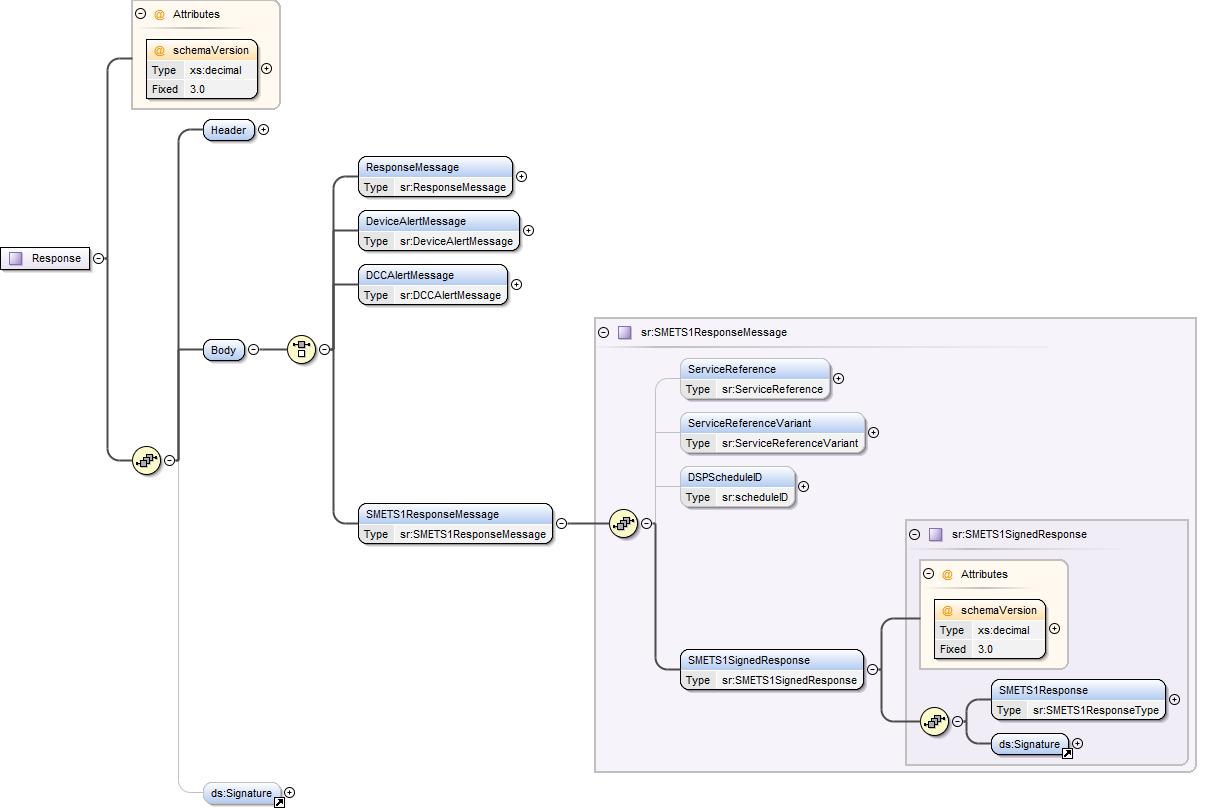 Figure 1 : Overall structure of a Countersigned SMETS1 Response or Alert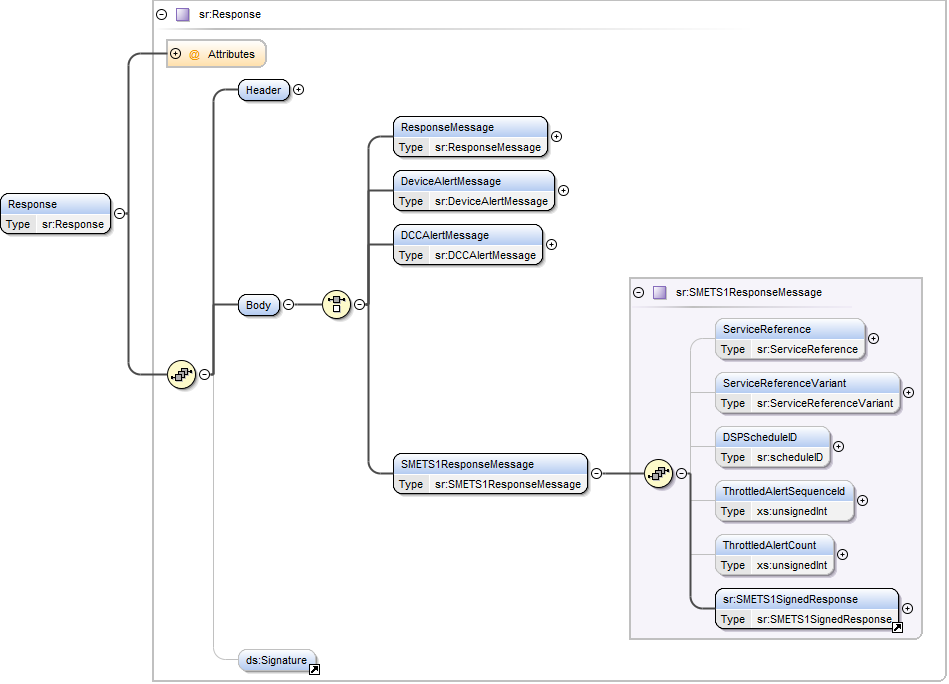 The SMETS1 Response Message shall contain the following Common Objects as further defined with the DUIS XML Schema:Table 4 : SMETS1ResponseMessage FormatSMETS1SignedResponse FormatThe following diagram shows the structure of a SMETS1 Response or a SMETS1 Alert.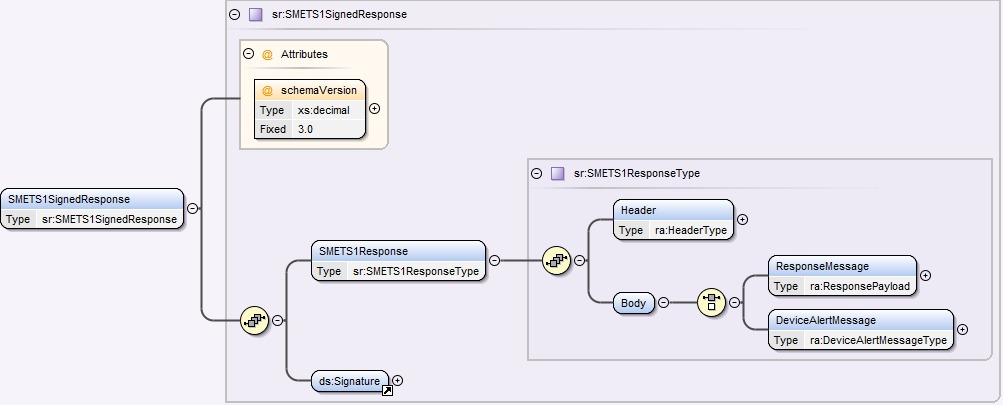 Figure 2 : Overall structure of the SMETS1SignedResponse XML FormatTable 5 : SMETS1SignedResponse XML formatSMETS1 Response Or Device Alert DataThe data within SMETS1 Responses and SMETS1 Alerts are contained in an XML element named SMETS1Response, of type sr:SMETS1ResponseType.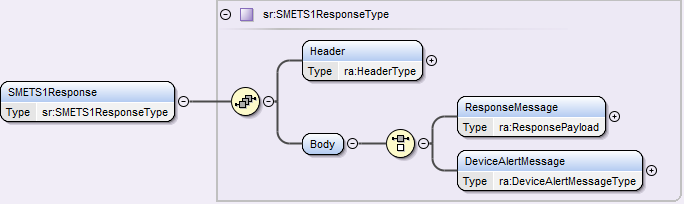 Figure 3 : Overall structure of the SMETS1 Response FormatThe SMETS1Response Header shall conform to the ra:HeaderType XML format defined in the Message Mapping Catalogue, and shall contain the elements as required by the SMETS1 Supporting Requirements. The SMETS1Response XML element shall contain the following Common Objects as further defined with the DUIS XML Schema:Table 6 : SMETS1Response Element FormatSMETS1 AlertsClause 3.6.2 shall not apply in relation to SMETS1 Devices.SMETS1 Key Cryptographic ProtectionIn addition to those mentioned in clause 3.3.3 the DCC shall Digitally Sign communications containing the following XML format messages, using a DCC Access Control Broker Private Key. SMETS1 Responses;SMETS1 Alerts; and S1SP Alerts.The resultant communications that include the DCC Digital Signature shall be (respectively):Countersigned SMETS1 Responses;Countersigned SMETS1 Alerts; and Countersigned S1SP Alerts.Recording of SMKI Organisation Certificate InformationWhere SMETS1 Service Requests enable Users to provide SMKI Organisation Certificates to associate with a Device, the certificate information shall be stored by the SMETS1 Service Provider. Therefore, in relation to DCC Alert N42, where the description in clause 3.6.3 refers to placing of security credentials on a Device, for SMETS1 Devices, this shall apply to the recording of certificate information by the SMETS1 Service Provider.Sequenced ServicesThe condition in clause 2.6.4 which states that Service Requests for which the “Transform” Command Variant has been specified may not be sequenced shall not apply to SMETS1 Critical Service Requests.The InterfaceDefinitions in this clause 2 apply to SMETS1 Devices as well as SMETS2+ Devices except where specified or where varied by statements in clause1.4.Connection MechanismsEnrolment Services, Communication Services and Local Command Services may only be accessed by Users over the DCC User Interface via a DCC Gateway Connection. Section H15 (DCC Gateway Connection) sets out the principal rights and obligations applying to the provision of DCC Gateway Connections. Additional information to enable use of a DCC User Gateway Connection to connect to the DCC Systems is set out in the DCC User Interface Code of Connection.Establishment of Logical ConnectionLogical connections between the Users and the DCC User Interface shall be subject to the establishment of cryptographic protection as detailed in the DCC Key Infrastructure (DCCKI) Document Set.The DCC shall make the DCC User Interface available on an Internet Protocol version 4 address range.The DCC shall provide details of the IP addressing and network configuration to each User as part of the process for obtaining a connection to the DCC User Interface as described in the DCC User Interface Code of Connection.Each User shall use Network Address Translation to remap internal Internet Protocol addresses to the published DCC provided Internet Protocol addresses at the User’s firewall prior to accessing the DCC User Interface.Each User shall use Network Address Translation to remap incoming DCC traffic Internet Protocol addresses from the published Internet Protocol addresses at the User’s firewall to the reserved Internet Protocol addresses within their subnet. Each User shall only access the DCC User Interface via a Transport Layer Security (TLS) session that has been established, between a non-DCC PEP and the DCC's PEPThe DCC and each User shall implement TLS in a standard format:conforming to TLS 1.2 as specified in RFC 5246 utilising the cipher suite TLS_RSA_WITH_AES_128_GCM_SHA256; and using DCCKI Infrastructure Certificates for mutual client/server authentication.TimeThe DCC User Interface and DCC Systems shall use UTC (Coordinated Universal Time) for all Requests and Service Responses. All references to time or date and time in this DUIS are references to UTC. This shall be indicated to the DCC by using the trailing Z in the XML Date and Time formats.For example;xs:date data types shall be formatted as   <Date>2015-12-25Z</Date>xs:time data types shall be formatted as  <Time>09:30:10.00Z</Time>xs:dateTime data types shall be formatted as   
<DateTime>2015-12-25T09:30:10.00Z</DateTime>All references to time for the DCC User Interface and DCC Systems shall use time with a format precision to 100th of a second.For the avoidance of doubt all date-times specified within Service Requests by the User shall not be validated unless explicitly stated within the Service Request definitions.Where time values are included within the “Body” of a Service Request, the values populated by a User for the 100th of a second precision shall be populated in line with GBCS time definitions for the associated GBCS Use Case to the Service Request being sent by a User. The DCC User Interface shall only process time values within Service Requests representing whole seconds for which the associated GBCS Use Case results in the creation of an ASN.1 Command as defined by GBCS, with 00 to represent whole second values as shown in the example above. The DCC User Interface shall process time values within Service Requests representing 100th of a second precision for which the associated GBCS Use Case results in the creation of a DLMS COSEM Command or a GBZ Command as defined by GBCS, with a value of 00 to 99 inclusive to represent 100th of a second precision. Where time values are returned within Service Responses, the 100th of a second precision of time values shall be populated where that precision is available otherwise it shall be populated with a value of 00.Web ServicesUsers may submit and DCC shall accept Service Requests and Signed Pre-Commands as XML documents submitted using a Hypertext Transfer Protocol (HTTP) POST command. The DCC shall make available to Users, three Web Services for use in relation to the processing of Service Requests and Signed Pre-Commands. These are known as:Transform Service – for SMETS2+ Devices, a synchronous communication mechanism for transformation of Critical Service Requests into GBCS Format and the returning of Pre-Commands to the User; for SMETS1 Devices, a communication mechanism to process a SMETS1 Critical Service Request. For SMETS1 Devices, the synchronous response is an Acknowledgment whereas for SMETS2 the synchronous response is a Pre-Command; Non-Device Service – a synchronous communication mechanism to process Non-Device Service Requests or a request for a Local Command Service (where a Command is returned by the DCC to the User to be locally applied (via a Hand Held Terminal) ; andSend Command Service – an asynchronous communication mechanism to which a User must send any Non-Critical Service Request or Signed Pre-Command where the User wishes the DCC only to send the associated Command to the Device specified in the message. Each Service Request or Signed Pre-Command sent by a User to the DCC shall be sent via one of the three Web Services identified above and in accordance with the Command Variant requested by the sending User within the Service Request or Signed Pre-Command in accordance with the table in clause 2.6.1 under the column “Web Service for Request”. The DCC shall ensure that it sends a synchronous Acknowledgement to the User in the circumstances outlined in 3.5.2.Each User shall establish and use a Receive Response Service to receive Service Responses, Device Alerts and DCC Alerts from the DCC. The User shall ensure that its Receive Response Service sends a synchronous Acknowledgement to the DCC following the User’s receipt of each Service Response, Device Alert or DCC Alert. The DCC shall re-send via retry where an Acknowledgement is not received from the User, as defined in clause 2.10.1 - Retry Processing. Due to possible retries, the User may receive duplicate Service Responses, Device Alerts and DCC Alerts from the DCC.URL details of each User’s Receive Response Service and each of DCC’s Web Services shall be specified by the User and the DCC respectively and exchanged as described in the DCC User Interface Code of Connection. The User shall be responsible for the design and operation of the web server(s) that deliver their Web Services such that they are sufficient to meet their own requirements.Service Request ProcessingThe obligations on DCC and Users in relation to Service Request processing are set out in the Service Request Processing Document, but summarised here for convenience.Each User shall ensure that any Service Request or a Signed Pre-Command that it sends to DCC is in the format detailed in this document (see clause 3.4 - Requests). The DCC shall construct Service Responses, Device Alerts and DCC Alerts in the format detailed in this document (see clause 3.5 - Responses and 3.6 – Device Alerts and DCC Alerts).Other than in relation to Non-Device Service Requests, the DCC shall transform each Non-Critical Service Request it receives into GBCS Format, add any requisite Message Authentication Code (MAC) and send it to the relevant Device.Critical Service Requests shall be transformed to GBCS Format by the DCC and the resultant transformed message returned as a Pre-Command by the DCC to the User for correlation and Digital Signing. A Signed Pre-Command shall be sent by the User to the DCC who shall add any requisite MAC to the signed GBCS Payload extracted from the Signed Pre-Command and send the resultant Command to the relevant Device as set out in Section H4.Local Command Services can be requested by Users for Service Requests and Signed Pre-Commands to facilitate the return of GBCS format Commands from the DCC for local delivery to Devices.The DCC shall send Responses, alerts generated in the DCC Systems (or any Alert generated by a Communications Hub Function) and Alerts to the relevant User as Service Responses, DCC Alerts and Device Alerts.Messaging Features There are a number of variations or modes of operation that determine the DCC’s treatment of Service Requests as specified by each User, as below and further defined within the table in clause 2.6.1:Transform - The DCC shall transform Critical Service Requests to a GBCS Format and return them to the relevant User as a Pre-Command to be Digitally Signed by the User. On-Demand – The DCC shall send Commands to the Device following receipt of Non-Critical Service Requests or Signed Pre-Commands (for Critical Service Requests).Non-Device Requests - The DCC shall process the Service Request within the DCC Systems only and shall send a Service Response to the User.Future Dated Response Pattern (Device) - The DCC shall send a Command associated with a Service Request or Signed Pre-Command to the specified Device to be executed at a specified date/time in the future by the Device. The Device returns a Response confirming acceptance (or otherwise) of the future dated Command, which DCC shall send to the User as a Service Response. Future Dated Response Pattern (DSP) – The DCC shall for certain Service Requests or Signed Pre-Commands, where the associated Command cannot be future dated on the Device, hold the request and send the associated Command to the Device at a specified date/time in the future. Meter Scheduled - The DCC shall send a Command to a Smart Meter which shall, in accordance with SMETS, hold a recurring schedule to send the requested data in Device Alerts to the User via the DCC Systems.DCC Scheduled – A User may create a Schedule within the DCC that requires the DCC to send a Command on behalf of that User at regular intervals. In line with the Schedule, the DCC shall send the Command to the relevant Device. The Device returns a Response and the DCC shall send this as a Service Response to the User that created the Schedule.Device Alerts - Unsolicited messages (Alerts) are generated by Devices and sent to the DCC. The DCC shall send these as Device Alerts to the recipients identified in the Alerts. DCC Alerts - The DCC Systems and Communications Hub Functions may generate unsolicited messages which are sent to Users as DCC Alerts. Note that the DCC Alerts category includes notifications to Users to inform them of actions taken within the DCC Systems.Command Variants A User shall add a Command Variant to each Service Request and Signed Pre-Command sent to the DCC. This Command Variant shall be the means by which the DCC determines how to process a Service Request or Signed Pre-Command by use of the Command Variant as per the following table. Not all Command Variants are valid for all Requests – refer to the Service Request Definitions in clause 3.8.The table below describes the attributes and application of each Command Variant.Table 7 : Command Variants Please note that Command Variant ‘9’ is generated internally by the DCC Systems for DCC scheduled requests and is only available for the DCC to use. This Command Variant value is not applicable to Service Requests or Signed Pre-Commands sent by Users. The DCC shall generate a Service Response to Users with a Response Code E12 for any Service Requests or Signed Pre-Commands where the Command Variant value is set to ‘9’ by a User and sent to the DCC.Where a User wishes to use a Command Variant value of 2, 3, 6 or 7, the DCC Systems only support the use of these against Service Requests or Signed Pre-Commands sent on an “On Demand” mode of operation basis (as defined in clause 2.6).Scheduled ServicesThe DCC shall facilitate two types of Scheduled Services. Meter Scheduled. A User may create a schedule on a specified Device (Electricity and Gas Smart Meters) in order that the Device maintains a schedule for delivery of data from the Billing Data Log as defined in SMETS. The DCC Systems shall receive this data as a series of Alerts and DCC shall send them to the relevant User (as a series of Device Alerts). DCC Scheduled. A User may send a Service Request to create a schedule which is maintained and executed to initiate the sending of repeating Commands to a specified Device at regular defined intervals of time. Such schedules are created using the Create Schedule Service Request 5.1 and are stored within the DCC Systems. The DCC shall initiate processing to send the required Command and receive the Response within the appropriate Target Response Time for the Service Request. DCC shall send each Response as a Service Response to the User that set up the schedule. The mechanism used for managing DCC Scheduled Service Requests is described further within DCC guidance documentation.On successful creation of a schedule, the DCC shall send a Service Response to the User that includes a unique Schedule Id, which allows a User to identify the schedule that the DCC has created.Each User shall ensure that the number of active schedules they have created and which relate to any particular Device does not exceed 99 Schedules. Response Code E050108 is returned to the User if this number is exceeded, as defined in the Service Request definition for Service Request 5.1 - CreateSchedule.  Future Dated ServicesDCC shall provide the ability for a User to future date Requests where the Request supports this capability (and as indicated in clause 3.1 - Service Request Matrix), in order that associated Commands are executed on specified Devices at a specified future date and time as per the instructions contained within the Request.Requests which support the ability to be future dated contain an optional XML attribute for execution date/time defined within the Service Request definition (see clause 3.1). When this XML attribute is included by a User then the Request is treated as future dated by the DCC.In relation to such Requests, the DCC shall ensure that either:Where the associated Command is capable of being future dated on the relevant Device as defined by GBCS, the DCC shall send the corresponding Command to the Device; this follows the Future Dated Response Pattern (Device). OrWhere the associated Command is not capable of being future dated on the Device as defined by GBCS, or the Service Request is targeted at a SMETS1 Device, the DCC shall provide a similar function within the DCC Systems by storing the Request in the DCC Systems until the future execution date/time as specified in the Request and then sending the corresponding Command to the Device. This follows the Future Dated Response Pattern (DSP).	Future Dated Response Pattern (Device) The DCC shall action these Service Requests or Signed Pre-Commands immediately and send the associated Command to the Device where it is stored for execution at a later date. Upon receipt, the Device sends a Response to indicate acceptance or execution (where the execution date is in the past) of the future dated Command. When the stored Command is executed at the specified future dated execution date and time an Alert is sent to confirm the Commands execution (which is sent to the relevant User as a Device Alert). Where the future dated Command to the Device includes more than one activation date-time instruction, the Device shall send a separate Alert per activation date-time instruction in the Command (as defined by GBCS) and the DCC Systems shall forward these on to Users as separate Service Response (from Device) – FutureDatedDeviceAlertMessage format Service Responses. For a list of Service Requests or Signed Pre-Commands that can be future dated at the Device see clause 3.1, where “Future Dated Response Pattern” column is set to “Device”.Where a Service Request does not contain instructions for execution at a future date, the Device will simply execute the Command and return a Service Response to confirm execution, in line with the standard On Demand processing pattern.Where a User wishes to cancel and not replace a future dated Service Request or Signed Pre Command, the User shall send to the DCC another Service Request of the same Service Reference Variant with an execution date time of ‘3000-12-31T00:00:00Z’ within the Request to the same Device. Where a User wishes to cancel and replace a future dated Service Request or Signed Pre Command, the User shall send to the DCC another Service Request to the same Device of the same Service Reference Variant with a replacement execution date different from ‘3000-12-31T00:00:00Z’. 	Future Dated Response Pattern (DSP)The DCC shall action these Service Requests by storing them within the DCC Systems for a future scheduled delivery of the associated Command. The DCC shall activate scheduling at the requested execution date and time and the associated Command shall be delivered in line with the relevant Target Response Time. Upon receipt by the Device, a Response shall be sent to confirm execution forwarded from DCC to the User as a Service Response. For a list of Service Requests that can be future dated in this way see clause 3.1, where “Future Dated Response Pattern” column is set to “DSP”. Only Non Critical Service Requests can be initiated by a User using a Future Dated Response Pattern (DSP).Where a User wishes to cancel and not replace a future dated Service Request, the User shall send to the DCC another Service Request of the same Service Reference Variant with an execution date time of ‘3000-12-31T00:00:00Z’  within the Request to the same Device. Where a User wishes to cancel and replace a future dated Service Request, the User shall send to the DCC another Service Request of the same Service Reference Variant with an execution date different from ‘3000-12-31T00:00:00Z’  within the Request to the same Device. Sequenced ServicesDCC shall provide each User with the ability to sequence a number of Service Requests or Signed Pre-Commands applicable to Devices, as set out in Section H3.13 Sequenced Services. The DCC shall only release the next Command associated with a Service Request or Signed Pre-Command in a sequence once the Command associated with the previous Service Request or Signed Pre-Command in that sequence has executed successfully i.e. only once the DCC receives a Response with a Response Code indicating success.The DCC shall only provide Sequenced Services for Service Requests and Signed Pre-Commands intended for Devices and not for Non-Device Service Requests.A User may not use Sequenced Services for the following types of Service Requests or Signed Pre-Commands:Service Requests for which the “Transform” Command Variant has been specified (Command Variant 4)Non-Device Service RequestsService Requests or Signed Pre-Commands for which Command Variant 2, 3, 6 or 7 has been selected (see clause 2.6.1)DCC Scheduled Service RequestsService Requests or Signed Pre-Commands to gas Devices that return encrypted data within the Service Response (which cannot be sequenced, as the result of the request (success or failure) is contained within the encrypted response and cannot be read by the DCC). For Future Dated Service Requests:Future Dated Response Pattern (DSP) Service Requests can only be the first in the sequence.For Future Dated Response Pattern (Device) Service Requests or Signed Pre-Commands, the trigger to release the following Command in the sequence, where applicable, is the receipt by DCC Systems of all Alerts corresponding to the Future Dated (Device) Command and they all indicate successful execution.A User must request the DCC to Transform all Critical Service Requests into Pre-Commands prior to using any Sequenced Services for the resulting Signed Pre Commands.When using Sequenced Services, a User shall construct the first Service Request or Signed Pre-Command intended to start a sequence with a “First In Sequence” flag set to true and no “Preceding Request ID” populated within the request.The DCC Systems shall process all requests in a sequence in the order specified by the User. All Requests in a sequence, except the first one, will have the data item “First in Sequence” flag set to false and the data item “Preceding Request ID” set to the “Request ID” of an earlier Request in the sequence.The DCC Systems shall identify the last Request in the sequence in one of two ways:as the last Request with a “Preceding Request ID” and with its “Request ID” not being the “Preceding Request ID” of another Request following the Wait Period; oras the Request that makes the number of Requests in the sequence reach the maximum number of Requests supported in a sequence.A User shall not link more than one Service Request or Signed Pre-Command to another particular Service Request or particular Signed Pre-Command as identified by “Preceding Request ID" data item.Each User shall ensure that the maximum number of Service Requests or Signed Pre-Commands linked in a single sequence does not exceed 99.HTTP Response CodesThe DCC shall send to the User standard Hypertext Transfer Protocol (HTTP) Response Codes compliant with Hypertext Transfer Protocol - HTTP/1.1 in response to each Service Request or Signed Pre-Command that it receives from that User. The DCC System shall utilise HTTP as a transport rather than application protocol, therefore all application related data is passed with a status code of 200.Only the following HTTP Response Codes shall be used by the DCC for each of their Web Services:The User shall send to DCC standard HTTP Response Codes in response to each Service Response, Device Alert and DCC Alert that it receives on its Receive Response Web Service. Only the following HTTP Response Codes shall be used by the User for each of their Web Services:200	The User has accepted the message.300	The recipient requires that the client redirect its request to the alternative URL provided in the location header field.400	Bad Request – Indicates that the syntax of the request is invalid and the User Systems are unable to parse the request. 500	Internal Server Error – Indicates that a User’s Systems are malfunctioning. 503	Service Unavailable – The User’s web server is currently unavailable (because they are overloaded or down for maintenance). The DCC System shall wait for a set period of 15 minutes before resubmitting the response.Response Codes DCC shall include a Response Code indicating success or the reason for failure in all Service Responses, Pre-Commands, Device Alerts and DCC Alerts sent to a User as detailed in clause 3.5.10. Only one Response Code will be included in each Service Response, Pre-Command, Device Alert or DCC Alert sent to a User.DCC Alerts DCC shall construct and send DCC Alerts to Users as detailed in clause 3.6.3.Error HandlingThe DCC shall report format errors and processing errors for Service Requests and Signed Pre-Commands to the originating User as set out this section and the DCC’s Error Handling Strategy. General error handling (for all synchronous requests from the User to DCC) shall be implemented by DCC as follows:Table 8 : General error handling Specific error handling and retry behaviour that Users and the DCC shall follow for each mode of operation of Service Request, Signed Pre-Command and Response are provided below. Retry ProcessingFor those Commands that are to be delivered to a Device via the SM WAN, the DCC Systems shall at the appointed time, attempt to deliver the Command to the Device. Should there be no Response to the Command within expected timescales, the DCC shall attempt to re-deliver the Command at a later time. The re-delivery is controlled by an algorithm with a Back-off Period (as set out in the sections below) and a configurable maximum number of retries before eventually failing.  Should the delivery fail after the final attempt, a failure message is returned to the User via a DCC Alert with an appropriate Response Code as defined in clause 3.6.3.4 - 	DCC Alert Codes.If the Command is delivered but no Response is received within a configurable timeout period (as set out in the sections below) then the DCC shall attempt to re-deliver the Command at a later time. Again, the re-delivery is controlled by an algorithm with a Back-Off Period and a maximum number of retries (as set out in the sections below), before eventually failing and returning a failure message to the User via a DCC Alert with an appropriate Response Code as defined in clause 3.6.3.4 - 	DCC Alert Codes.The retry approach for the different modes of operation where applicable, is described further below. Note that in all cases, the DCC Systems shall re-send the Command with the same RequestID data item. Note that all retry periods and timeout values are configurable within the solution (as set out in the sections below). Some values are dependent on the mode of operation and configurable Target Response Times as shown in the following table:Table 9 : Modes of operation  Note that if a Command is sent to a BusinessTargetID that identifies the Gas Smart Meter (rather than the Gas Proxy Function), then the On Demand Initial Retry Period will be extended by 30 minutes to allow time for the Gas Smart Meter to wake up and receive the Command.Transform and Non-Device Requests See general error handling described in clause 2.10 for details of error handling for these synchronous requests.On Demand RequestSee general error handling described in clause 2.10 for details of error handling for this synchronous request. In addition the following error scenarios can occur.Table 10 : Additional error scenarios for ‘on demand’ requests Future-Dated (Device)See general error handling described above for details of error handling for this synchronous request. In addition the following error scenarios can occur.Table 11 : Additional error scenarios for ‘future dated’ device requests Future-Dated (DSP)See general error handling described above for details of error handling for this synchronous request. In addition the following error scenarios can occur.Table 12 : Additional error scenarios for ‘future dated’ DSP requestsDCC ScheduledTable 13 : Additional error scenarios for ‘future dated’ DCC scheduled requestsMeter ScheduledTable 14 : Additional error scenarios for ‘future dated’ meter scheduled requestsDevice AlertTable 15 : Additional error scenarios for Device AlertsDCC AlertTable 16 : Additional error scenarios for DCC AlertsAnomaly DetectionThe DCC shall utilise Threshold Anomaly Detection in order to safeguard the DCC and Users from potential threats and / or malicious behaviour. This operates at two levels, DCC wide and User specific.The User specific detection is as defined within SEC G6 - Anomaly Detection Thresholds: obligations on the DCC and Users. The DCC shall monitor thresholds on the rate of receipt of messages from the User, in order to invoke warnings and quarantine procedures where the thresholds are breached.The DCC shall inform Users of threshold breaches via an “out of band” process as defined within the Threshold Anomaly Detection Procedures (TADP). The DCC can release quarantined messages for onward delivery, or, if invalid, delete those messages from the DCC Systems as further defined in the TADP.Messages Sent Over The InterfaceService Request MatrixFor each Service Request, this section sets out the following attributes:Service Request NameService Reference Service Reference Variantwhether the Service Request is Critical or Non-Criticalmodes of operation which vary how the Service Request or Signed Pre-Command will be executed.whether or not the Service Request is a Non-Device Service Requestthe User Roles eligible to submit the Service Requestwhether the Service Request is available as a SMETS1 Service Request Table 17 : User RolesThe following table (the “Service Request Matrix”) sets out these attributes (i.e. the ones referred to above) for each Service Request. The description of Eligible User Roles is only a summary, as further qualifications concerning Eligible User Roles are set out in the DCC User Interface Services Schedule. Table 18 : Service Request MatrixAccess ControlThe DCC shall perform five stages of access control, where each stage may contain several steps, for all Service Requests and Signed Pre-Commands. These are executed in five stages as per the following table:Table 19 : Access control stagesThe DCC shall only further process Service Requests and Signed Pre-Commands where all five stages are passed.Where a Service Request or Signed Pre-Command fails to satisfy access control at any of the stages above, the DCC shall send a Service Response to the User with an appropriate Response Code or HTTP Response Code.Each User shall ensure that all Service Requests and Signed Pre-Commands have been validated against the DUIS XSD Schema prior to sending the Request to the DCCDCC shall apply “Request Authorisation” and “Data Validation” stages for a second time in the following instances: a) immediately prior to sending a Command associated with a “DCC Scheduled” Service Request and;b) immediately prior to sending a Command associated with a CoS Update Security Credentials Service Request. This is to ensure that the Service Request or Signed Pre-Command is still valid at the point of execution.Communications AuthenticationAll communications over the User Interface between Users and the DCC shall be via a logical communications connection established in accordance with clause 2.2. If the DCC is unable to authenticate the session (i.e. the DCC cannot verify the session is with a known / trusted User), then an Access Denied message shall be returned by DCC to the User. This message shall be in the format of a standard TLS level authentication response as defined by the TLS definition. This is not a Service Response XML format response.ValidationThe DCC shall validate all Service Requests and Signed Pre-Commands sent to the DCC User Interface against the DUIS XML Schema.  If validation fails, an HTTP Response Code 400 (only) shall be returned to the User by the DCC. The User shall not receive an XML format Service Response from the DCC.The DCC shall perform validation checks as detailed below:Table 20 : Validation checks on Service Requests and Signed Pre-CommandsMessage AuthenticationThe DCC shall Check Cryptographic Protection of all Requests through the validation of a Digital Signature contained within the Request. This Digital Signature is that generated using the Private Key associated with the relevant Organisation Certificate for the User submitting the Request.Requests that fail the Check Cryptographic Protection validation shall not be further processed by the DCC. Where a Request fails to authenticate, DCC shall send a Response Code of E100 in the relevant Service Response or Acknowledgement informing the User of the failure of that Request.The DCC shall perform authentication checks as detailed below:Table 21 : Validation checks on Service Requests and Signed Pre-CommandsTo support overlapping certificates for a period of time during a certificate transition when approaching certificate expiry (or non-emergency certificate revocation) the XML Digital Signature element KeyInfo must be included in the digital signature and it must define the certificate used to sign the request using a single X509IssuerSerial element (in a single X509Data element). AuthorisationThe DCC shall verify that the User has permission to send the Service Request or Pre-Command as per the following steps and where authorisation checks are failed the following Response Code shall be added by the DCC to the Service Response that is sent to the sending User;Table 22 : Authorisation checks If any of these checks fails at the point the Service Request or Signed Pre-Command is received by the DCC Systems or prior to execution for DCC Scheduled Services, the Service Request or Signed Pre-Command is rejected, no further checks are carried out and a Service Response is generated with the appropriate Response Code to inform the User of the issue identified. See clause 3.5.10 for Response Code details. Data ValidationThe DCC shall perform data validation on all Service Requests and Signed Pre-Commands. The table below describes the data validation checks to be applied and where data validation checks are failed the table below describes the Response Code that shall be added by the DCC to the Service Response that is sent to the sending User:Table 23 : Validation checks on Service Requests and Signed Pre-Commands Key Cryptographic OperationsKey Cryptographic OperationsThe following cryptographic operations protect all DUIS XML format messages that are sent and received by Users across the DCC User Interface and are in addition to those specified within the GB Companion Specification which are used to Digitally Sign Commands. The DCC and each User shall Digitally Sign all DUIS XML format messages using the following method for each of the DUIS signing activities listed below. All these DUIS signing activities shall be performed using the Elliptic Curve Digital Signature Algorithm (ECDSA) on the P-256 curve, with the corresponding public keys being certified under the auspices of the Smart Meter Key Infrastructure (SMKI). Each DUIS XML format message shall be signed with a Digital Signature (XMLDSig). There are a number of parameters that are required as part of the algorithm, these parameters define the transform, canonicalization, signing, and digest algorithms to be used, as well as the XML node which is signed. Note that the Reference URI is defined as "", which indicates that signature applies from the root of the document.DUIS XML Service Request SigningThe User shall Digitally Sign every XML format Service Request and Signed Pre-Command sent to the DCC using a User Role Signing Private Key. This must be a separate dedicated Key that shall not be used for communication with Devices (i.e. different to that used to sign the GBCS Payload held within Signed Pre-Commands). A separate User Role Signing Private Key must be used per User Id in use for each User.”Each User shall notify the DCC of the Organisation Certificate corresponding to each User Role Signing Private Key that they wish to use for Digitally Signing communications to the DCC in accordance with the paragraph above.Transform Service Response Signature ValidationThe DCC shall Digitally Sign all XML format Service Responses containing Pre-Commands sent to Users using a DCC Transform Private Key. This must be a separate dedicated key that shall not be used for communication with Devices.The DCC shall notify Users of the Organisation Certificate used for Digitally Signing communications to Users in accordance with the above paragraph.The User shall verify the Digital Signature of Pre-Commands sent by the DCC (this includes Certificate status checking and the Confirm Validity check of the Public Key Certificate of the DCC Transform Service).DCC Signed Service ResponsesThe DCC shall Digitally Sign the following XML format Service Responses sent to Users, using a DCC Access Control Broker Private Key. This will be a separate dedicated key that shall not be used for communication with Devices.DCC Alert messages originating from the DCC;Service Responses to Non-Device Service Requests that return data within the body of the Response;Service Responses returning a Command for Local Delivery;Service Responses containing Responses to Commands created by a DCC Schedule; andService Responses containing Responses to DCC issued Commands on behalf of an Unknown Remote Party. Also applicable to Service Requests 6.21 (Request Handover Of DCC Controlled Device), 6.23 (Update Security Credentials (CoS)), 6.24.1 (Retrieve Device Security Credentials (KRP)), 8.5 (Service Opt Out), 8.9 (Read Device Log) where the Target Device Type is HCALCS and 8.12.2 (Restore GPF Device Log)The DCC shall notify Users of the Organisation Certificate used for Digitally Signing communications to Users in accordance with the above paragraph.The User shall verify the Digital Signature of DCC Signed Service Responses (this includes Certificate status checking and the Confirm Validity check of the Public Key Certificate of the DCC Access Control Broker).Requests This section defines the formats for Service Requests and Signed Pre-Commands and the Common Objects (i.e. header data items, data types) contained within them.The Request Types described in this section are as follows:Device Requests (Critical)Device Requests (Non Critical)Non-Device RequestsSigned Pre-CommandsThe more detailed data attributes associated with each Service Request are contained within clause - 3.8.Users shall construct Service Request and Signed Pre-Commands in accordance with the description within this section (general requirements) and 3.8 (request specific requirements).The DCC shall respond to all Service Requests and Signed Pre-Commands from Users synchronously. All other responses (solicited and unsolicited) are returned asynchronously.Request FormatA User wishing to send a Service Request or Signed Pre-Command shall construct the Service Request or Signed Pre-Command and send it to the DCC in accordance with the rules in this interface specification.The Service Request or Signed Pre-Command format is defined in the Request XML element of the DUIS XML Schema.The diagram below illustrates the structure of a Service Request or Signed Pre-Command.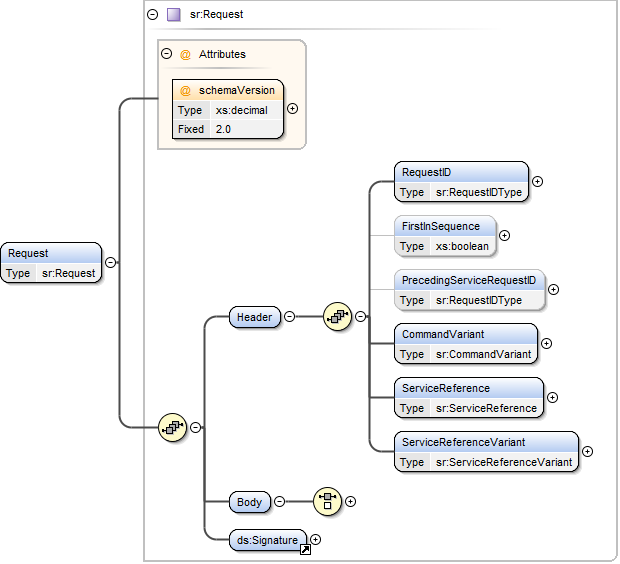 Figure 4 : Overall structure of the RequestA Service Request or Signed Pre-Command is a sequence of the following mandated parts:A “Header” - This must contain the Common Objects defined in clause 3.4.1.1 - Header Format A “Body” – This must contain a choice of Service Request as defined in clause 3.4.1.2 - Service Request Body Format or Signed-Pre-Command as defined in clause 3.4.4 - Signed Pre-Commands.A Digital Signature (defined in clause 3.4.1.4 - Digital Signature) - See in XMLDSIG XSD for details on the signature schema and clause 3.3. It contains the User Digital Signature of the XML format message (i.e. the “Header” and “Body”). 	Header FormatA User shall construct all Service Requests and Signed Pre-Commands that are sent to the DCC with a header containing the data items corresponding to each of the Common Objects associated with the Service Request or Signed Pre-Command. These data items are not repeated in each Service Request Definition in clause 3.8 .In addition to the table referenced below, the Common Objects are further defined with the DUIS XML Schema. The data items contained within the Common Objects for a Service Request or Signed Pre-Command are as detailed below and are shown in the required order :Table 24 : Service Request & Signed Pre-Command header Common ObjectsThe values for each of the data attributes defined above may differ for each Service Request or Signed Pre-Command and are set by reference to the User’s wishes and in relation to the specific Service Request or Signed Pre-Command being constructed. 	Service Request Body FormatThe User shall construct the body of each Service Request in accordance with the DUIS XML Schema using the data items applicable to each Service Request as set out in 3.8. The Service Request Body shall include one of the variants of Service Request as listed in clause 3.1 - Service Request Matrix. This list can be sub-divided as follows:"Device" Service Requests. For the full list please see clause 3.1 Service Request Matrix where "Non-Device Request" column is set to "No". "Non-Device" Service Requests. For the full list please see clause 3.1 Service Request Matrix where "Non-Device Request" column is set to “Yes".	Signed Pre-Command Body FormatThe User shall construct the body of a Signed Pre-Command in accordance with the DUIS XML Schema using the data items applicable to a Signed Pre-Command as set out in clause 3.4.5 - Signed Pre-Commands.	Digital SignatureThe User shall, when constructing a Service Request or Signed Pre-Command, include a Digital Signature in the request as follows: Table 25 : Digital signature “Device” Service RequestsThe User shall, where the BusinessTargetID is a Device ID, construct Requests in accordance with the “Device” format. For Critical Service Requests, this includes the “Transform” Command Variant.Device Service Requests can be found in clause 3.1 - Service Request Matrix, where the “Non-Device Request” column is set to “No”. The User shall refer to the specific Service Request Definition in clause 3.8 for details of the specific data required for the Request. The User shall construct requests in accordance with the Service Request definition.Non-Device Service RequestsThe User shall, where the BusinessTargetID is the DCC ID in the DCC Access Control Broker Digital Signing Certificate, construct requests in accordance with the “Non-Device” format.Non-Device Service Requests can be found in clause 3.1 - Service Request Matrix, where the “Non-Device Request” column is set to “Yes”. The User shall refer to the specific Service Request Definition in clause 3.8 for details of the specific data required for the request. The User shall construct requests in accordance with the Service Request Definition.Service Requests received from an Unknown Remote Party (URP)Where a User is an Unknown Remote Party (URP) (as defined by GBCS) to a Device that they wish to send a Service Request to, the DCC shall (via the Transform process) create the associated Command to the Device on behalf of the User, applying a Message Authentication Code using the DCC Access Control Broker security credentials. The RequestID of the Command created by the DCC shall be different to that of the original Service Request received by the DCC.  The BusinessOriginatorID and OriginatorCounter from within the RequestID contained within the DUIS XML format message shall be replaced with those used by the DCC Access Control Broker required to enable communication with the Device and the original values provided by the User are transferred to the otherInformation field within the Command’s GroupingHeader as defined by GBCS (added to Supplementary Remote Party ID and Supplementary Remote Party Counter respectively).  The BusinessTargetID remains unchanged.Where the response to a Service Request of this type requires encryption within the Service Response, the User is required to include an additional data item (KAPublicSecurityCredentials) within the body of the Service Request as defined within the Service Request Definitions in clause 3.8. This data item is passed through the DCC transform component of the DCC Systems and the output included in the otherInformation field within the associated Commands GroupingHeader as defined by GBCS (added to Supplementary Remote Party Key Agreement Certificate).Signed Pre-Commands The DCC shall transform Critical Service Requests into Pre-Commands and return to the User (See clause 3.5.4 Response to Transform Request – PreCommand Format for details). The User shall Digitally Sign both the GBCS Payload of the Pre-Command and the associated XML message before submission to the DCC as a Signed Pre-Command as described below.A User shall construct a Signed Pre-Command for all services defined as Critical in clause 3.1 - Service Request Matrix, and send it to the DCC in accordance with the rules in this document.When constructing a Signed Pre-Command for sending to the DCC, each User shall choose the Command Variant data item value to include within the Signed Pre-Command Common Object. This value shall be set by the User depending on the way that the User requires the DCC to process the Signed Pre-Command. In line with the definition in clause 3.4.1.1- Header Format, the User has the choice of one of three Command Variant values for any Signed Pre-Command. These values are always ‘5’, ‘6’ or ‘7’ for each Signed Pre Command being sent to the DCC, with the exception of the Service Reference Variant 8.1.1 - Commission Device which is only available with a Command Variant value of ‘5’ .The User shall include a GB Companion Specification record containing the Service Request in GBCS Format in the body of the request, plus the execution date and time (for future dated requests).Table 26 : Signed Pre-Command data itemsThe diagram below illustrates the structure of a Signed Pre-Command.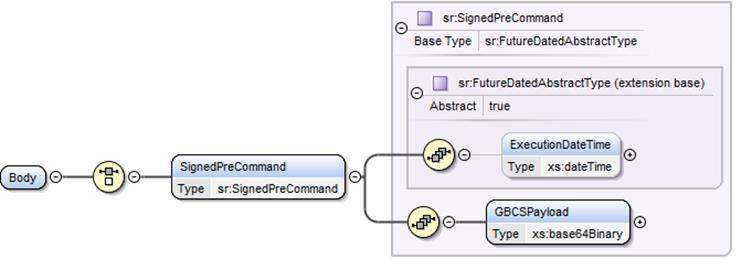  Figure 5 : Overall structure of the Signed Pre-CommandResponses This section defines the Service Response formats and the Common Objects (i.e. data types, Service Response common data items). The DCC shall deliver Responses in accordance with the table below:Table 27 : Response delivery patternsThe more detailed data attributes associated with each Service Response are contained either later in this section or within the Message Mapping Catalogue.Service Response formatThe DCC shall, for each Service Request or Signed Pre-Command received from Users, construct a corresponding Service Response which will be returned to the User who made the Request. The Service Response format is defined in the Response XML element of the DUIS XML Schema.The DCC shall return with the Service Response, an XML format message identifying (where applicable) the original Service Request, the Device, the User and the data (XML or GBCS Format) and / or Response Code for the Request. The DCC Systems shall send a Service Response to the User whose BusinessTargetID is specified in a Response. Where the BusinessTargetID is the DCC Access Control Broker acting on behalf of an unknown remote party the DCC Systems send the Service Response to the User that made the original Request. There is no checking against Registration Data to determine response routing.The diagram below illustrates the structure of a Service Response.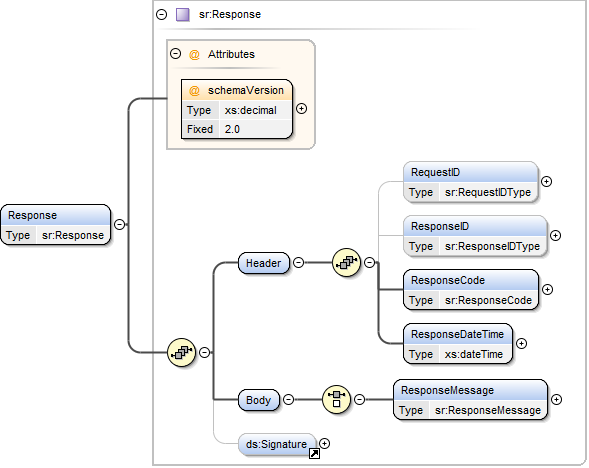 Figure 6 : Overall structure of the Service ResponseThe DCC shall include the following items within the Service Response:A mandatory header – The DCC shall return the Service Response Common Objects as defined in clause 3.5.1.1 - Service Response Header FormatA mandatory Body –The DCC shall construct the Response Body according to the Service Response message type being returned. The Body section of the XML varies with the type of response as defined in the sections below.A Signature (defined in a separate schema) dependant on the particular response being sent. See in XMLDSIG XSD for details on the signature schema and clause 3.3. 	Service Response Header FormatThe DCC shall use a common response header which will indicate the success or failure of the particular Request at a business level. The common response header is also used for unsolicited responses (Device Alerts and DCC Alerts)The DCC shall construct all responses to Users with a header record containing details of all the Common Objects associated with the Request where associated with a Request. The header record will contain the following mandatory Common Objects as further defined with the DUIS XML Schema and are supplied in the following order:Table 28 : Service Response header Common ObjectsService Response Body FormatThe DCC shall include Common Objects in the body of the Service Response as follows: Table 29 : Service Response body Common ObjectsFor DCC Scheduled responses, the ServiceReference and ServiceReferenceVariant included in the response are those of the ServiceReferenceVariant being invoked by the schedule held within the DCC Systems and are not the ServiceReference and ServiceReferenceVariant originally sent to set up the schedule within the DCC Systems. The following clauses 3.5.2 to 3.5.9 inclusive describe the different variations of Service Response.Acknowledgement to a RequestThe DCC shall construct and send to the relevant User an Acknowledgement to a Request in response to:All “Device” Service Requests where the associated Command  is requested by the User to be delivered over the SM WANAll “Non-Device” Service Requests for which the response doesn’t include any specific data itemsAll Service Requests that fail access control / validationAll Signed Pre-Commands where the associated Command is requested by the User to be delivered over the SM WANThe DCC shall when responding to the above Requests conform to the Acknowledgement to a Request format, using the Response XML element of the DUIS XML Schema.The DCC shall include only the Common Objects that are included in all synchronous Responses - there is no further payload in an Acknowledgement to a Request.The diagram below illustrates the structure of an Acknowledgement to a Request.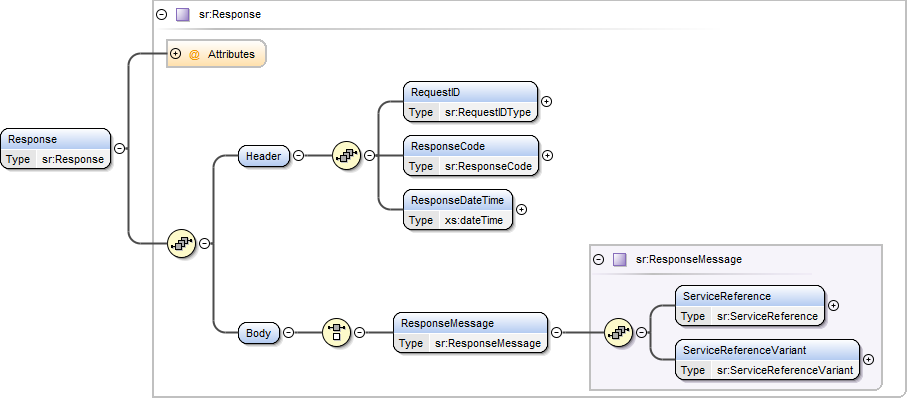 Figure 7 : Overall structure of the AcknowledgementResponse to a Non-Device Service RequestThe DCC shall, for Non-Device Service Requests where data items are to be returned (with the exception of Service Request 8.13 Return Local Command Response, covered by clause 3.5.5 Response to a Command for Local Delivery Request – LocalCommand Format), construct a non-device format Service Response (Non-Device Requests for which no data is returned simply return the relevant Response Code in an Acknowledgement to a Request).The DCC shall when responding to a Non-Device Service Request conform the Response to a Non-Device Service Request format, using the Response XML element of the DUIS XML Schema.The DCC shall, depending on the Service Request, return the Service Response specific XML, in accordance with the relevant Service Request Definition in clause 3.8.The diagram below illustrates the structure of a Service Response to a Non-Device Service Request.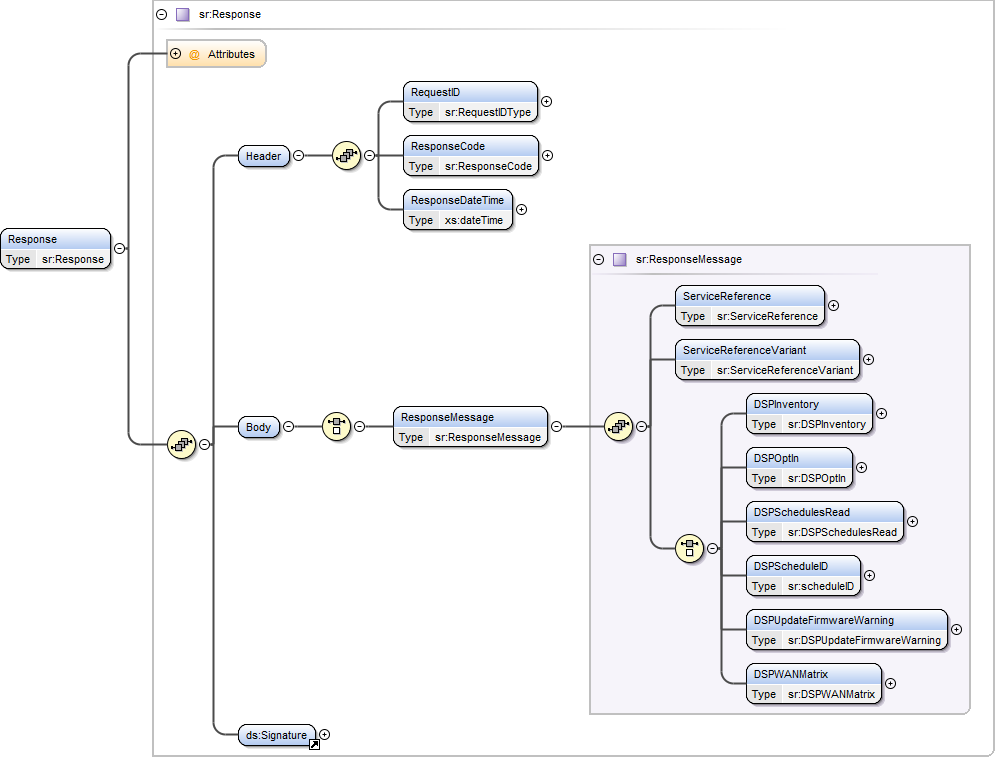 Figure 8 : Overall structure of the Non-Device Service ResponseWhere the Service Request requires no data to be returned within the body part of the Service Response (defined by the ResponseMessage attribute in figure 5) then an Acknowledgement Message shall be returned to the User (see clause 3.5.2).Response to Transform Request – PreCommand FormatThe DCC shall, where a Transform has been requested via the Transform Web Service, construct and return a Pre-Command to a User for each such Service Request received from a User.The DCC shall when responding to a Service Request sent to the Transform Web Service, conform the response to transform request format using the Response XML element of the DUIS XML Schema.The DCC shall return the GBCSPayload within the Pre-Command (see GB Companion Specification for details of how the GBCSPayload is constructed) and the version of the GB Companion Specification Use Case used to create the GBCSPayload. Note that the GBCSPayload within the Pre-Command is a binary object which has been Base64 encoded and the binary object does not include a Message Authentication Code in either the MAC header or ACB-SMD MAC as defined by the GBCS Command structure. The binary object is constructed as per GBCS, and has the following structure;Grouping Header || Command Payload || 0x00Note that the 0x00 represents (in the DLMS COSEM ASN.1 schema) a signature of zero length.The Pre-Command format is defined in the PreCommand XML element of the XSD (see XML Schema).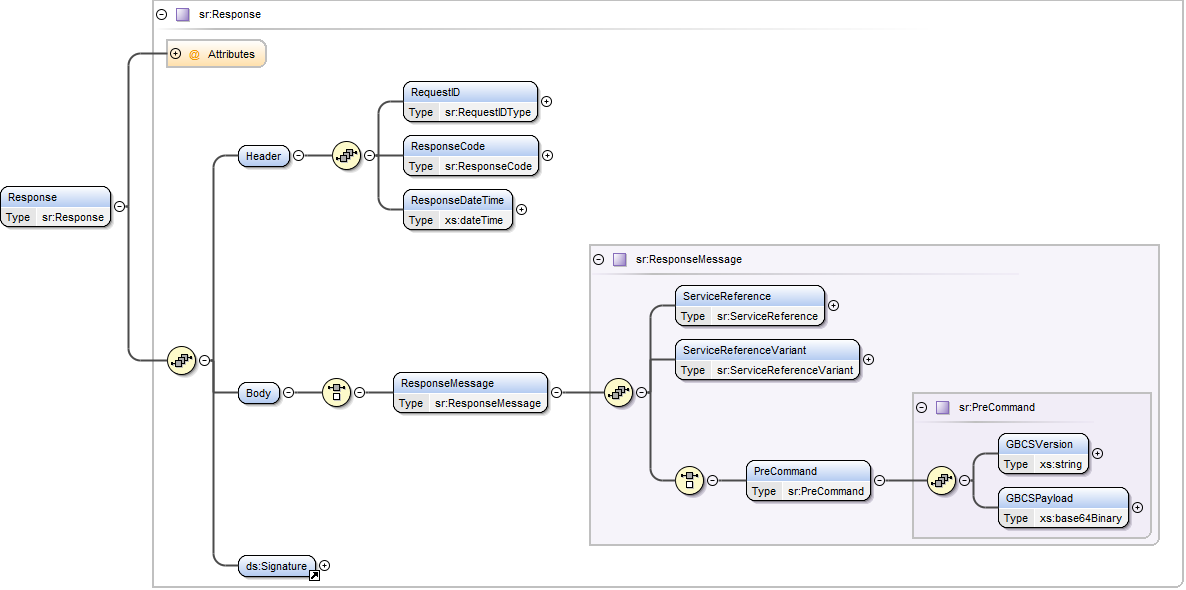 Figure 9 : Overall structure of the Pre-Command responseThe body for a Pre-Command shall contain the common body element of Service Reference and Service Reference Variant of the corresponding Service Request as well as the additional response specific data items of the PreCommand XML element.The DCC shall construct the PreCommand XML element with two mandatory data items, GB Companion Specification version and GBCSPayload. The DCC shall include a GB Companion Specification version containing the version number associated with the GBCS Payload being returned for use by the Parse and Correlate Software.Table 30 : PreCommand data itemsResponse to a Command for Local Delivery Request – LocalCommand FormatThe DCC shall, for Service Requests or Signed Pre-Commands for which Local Command Services have been requested, add a MAC to the associated Pre-Command generated by Transform and return a local command format response to the User for local delivery. The structure of the Service Response is similar to that of the Pre-Command Response above, but the Command for Local Delivery GBCS Payload includes the DCC Access Control Broker’s MAC within the MAC header and ACB-SMD MAC parts of the GBCS Payload.The DCC shall conform to the Command for Local Delivery format using the ResponseMessage XML element of the DUIS XML Schema.The diagram below illustrates the structure of a Command for Local Delivery response.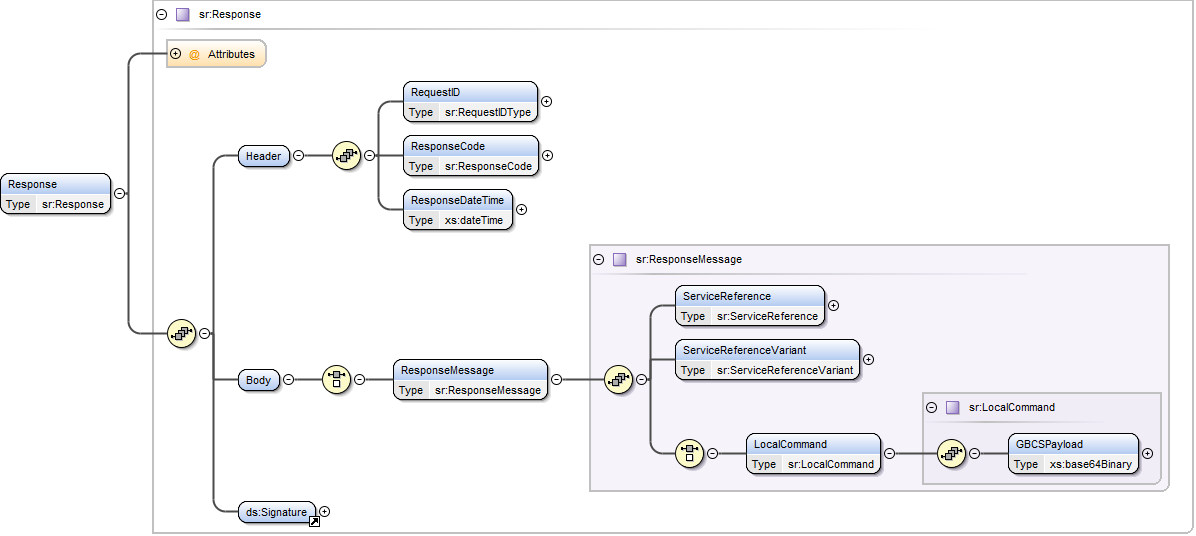 Figure 10 : Overall structure of the Command for Local Delivery ResponseTable 31 : Command for Local Delivery data itemsService Response (from Device) – GBCSPayload FormatThe DCC shall return Responses from the Device to the User via a Service Response in this format.The DCC shall when sending a Service Response that contains a response from a Device (other than a response to Service Request 9.1 - Request Customer Identification Number or to a DCC scheduled request) conform to the GBCSPayload format using the Response XML element of the DUIS XML Schema.The diagram below illustrates the structure of a GBCSPayload format response.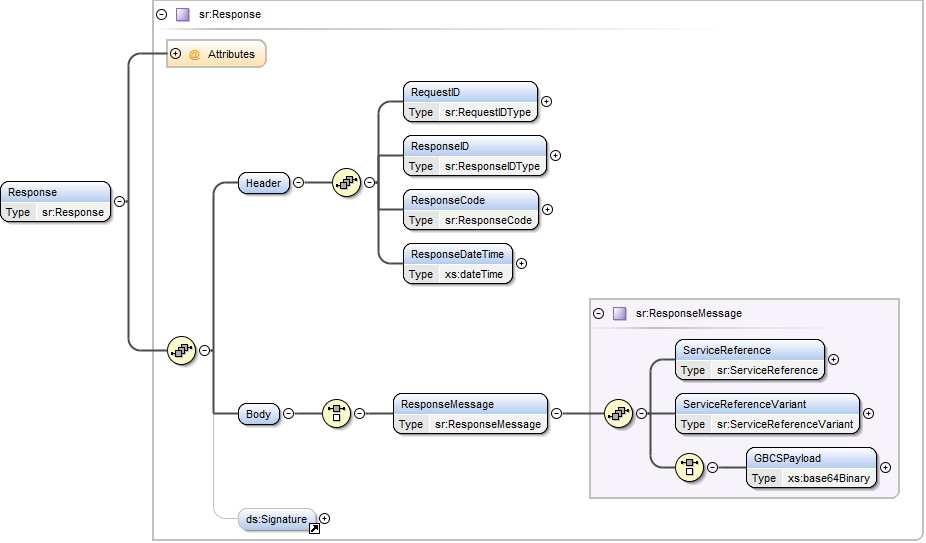 Figure 11 : Overall structure of the Service Response from a DeviceTable 32 : GBCSPayload data itemsService Response (from Device) - CINMessage FormatThe DCC shall, for successful requests by the DCC Access Control Broker to send a CIN to a Device, return the CINMessage format. This message combines the GBCSPayload received from the Device with the Customer Identification Number generated by the DCC.The DCC shall, when sending a Service Response that contains a response from a Device to a Service Request 9.1 - Request Customer Identification Number, conform to the CINMessage format using the Response XML element of the DUIS XML Schema.The diagram below illustrates the structure of a CINMessage format response.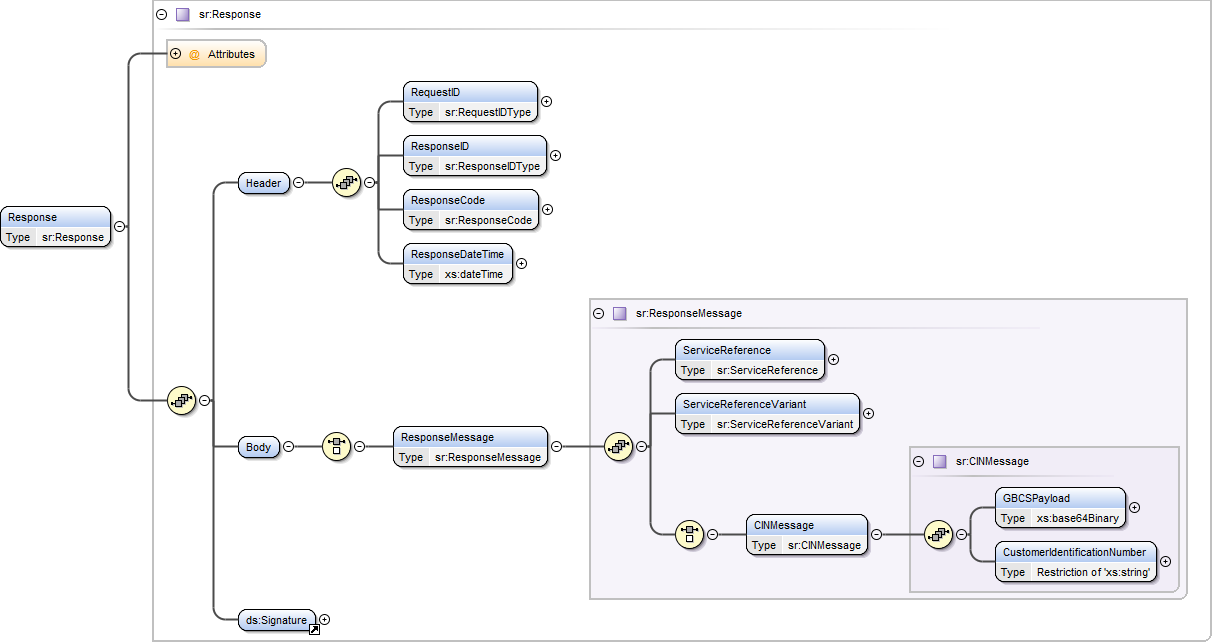 Figure 12 : Overall structure of the Response to Request Customer Identification NumberTable 33 : CINMessage data itemsService Response (from Device) - DSPScheduledMessage FormatThe DCC shall, for responses from the Device for which the DCC Access Control Broker generated the associated Command to the Device from a DSP Schedule ID, return a DSPScheduledMessage format response. This message combines the GBCSPayload received from the Device with the DSP Schedule ID.The DCC shall when sending a Service Response that contains a response from a Device to a Command which has been DSP Scheduled shall conform to the DSPScheduledMessage format using the Response XML element of the DUIS XML Schema.The diagram below illustrates the structure of a DSPScheduledMessage format response.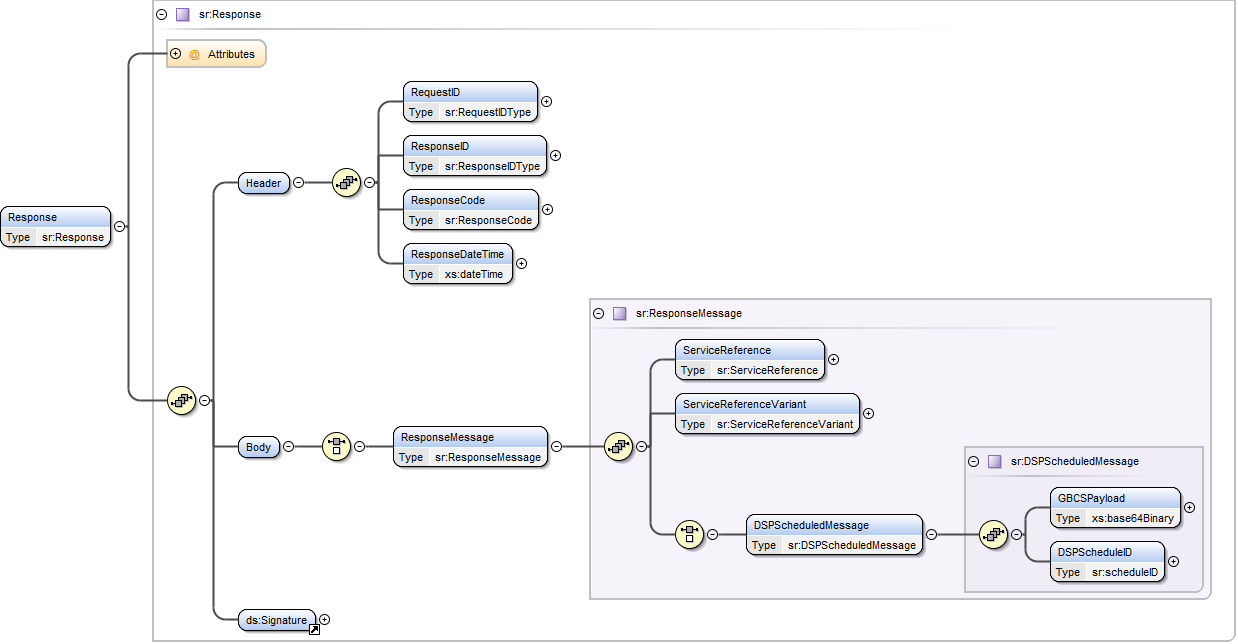 Figure 13 : Overall structure of the Service Response from a scheduled Service RequestTable 34 : DSPScheduledMessage data itemsService Response (from Device) - FutureDatedDeviceAlertMessage FormatThe DCC shall, when receiving an Alert caused by a Device executing a future dated Command, return a FutureDatedDeviceAlertMessage format response. The DCC shall also include the “Request ID”, Service Reference and Service Reference Variant of the original request (which led to the Device generating the Alert) in the XML response.The DCC shall add the following data items to the XML responseThe FutureDatedAlertCode of the Device Alert.An InstructionNumber to indicate which instruction number the FutureDatedDeviceAlertMessage relates to. This value shall be set to 1 by the DCC for all responses to single instruction Commands TotalCommandInstructions number to indicate how many instructions are expected to be received by the DCC Systems relating to the FutureDatedDeviceAlertMessage received. This value shall be set to 1 for all responses to single instruction CommandsFor multiple instruction commands, the InstructionNumber provided by the DCC in any given response provides a count of how many Device Alerts have been received so far by the DCC to indicate execution of the Command.  The TotalCommandInstructions is always set to the total number of Device Alerts expected for the specific Command being executed (as defined by GBCS).  The two attributes thus provide Users with a means to track the Responses and monitor that all expected Device Alerts have been received.The DCC shall when sending a Service Response that contains a response from a Device (which is a Device Alert indicating execution of a future dated Command) shall conform to the FutureDatedDeviceAlertMessage format using the Response XML element of the DUIS XML SchemaThe diagram below illustrates the structure of a FutureDatedDeviceAlertMessage format response.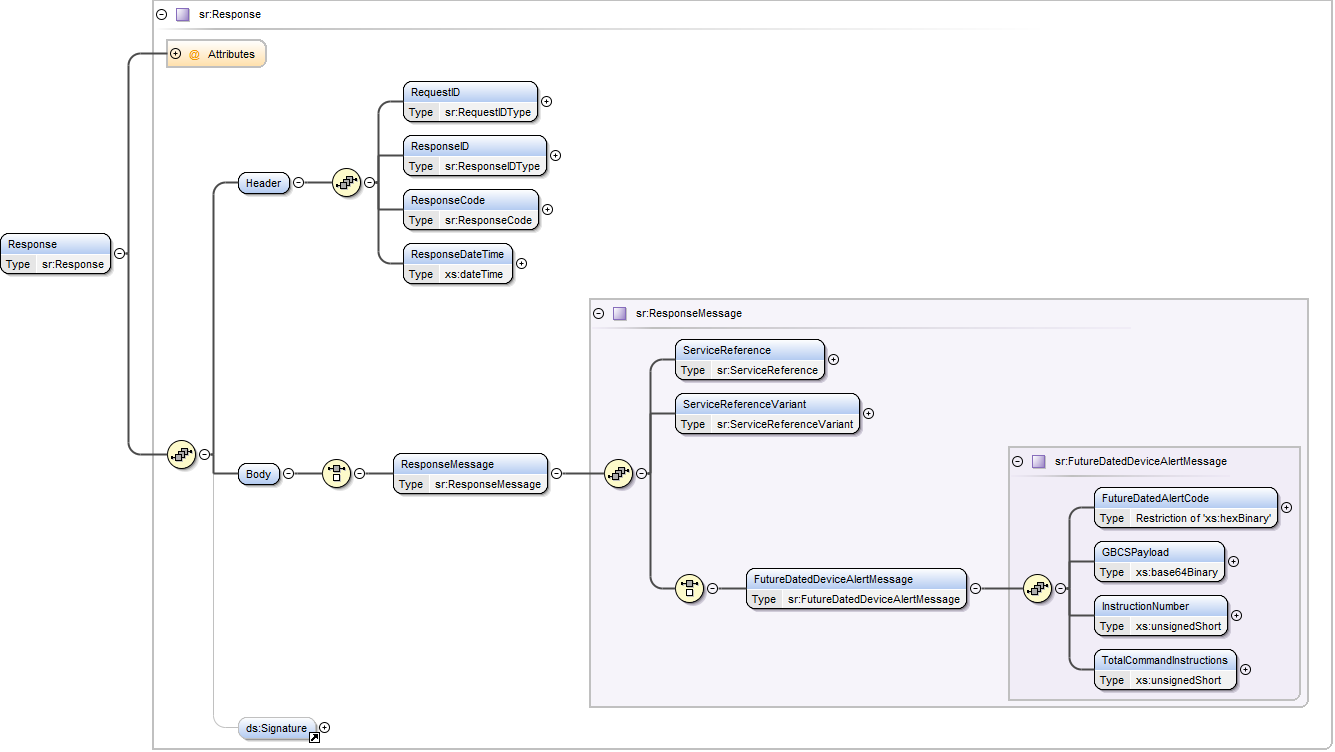 Figure 14 : Overall structure of the Alert Response to Future Dated RequestThe following table details the Common Objects in the future dated Device Alert:Table 35 : Common Objects in the future dated Device AlertService Response codes generated by DCCThe Response Codes consists of a letter prefix followed by a unique number (defining the specific procedure to be undertaken in response to the Response Code). The Response Code letter is either;Information - Prefix ‘I’Error - Prefix ‘E’Warning - Prefix 'W'Please see the DCC’s Error Handling Strategy for further details on error handling.Table 36 : DCC Systems Response Codes Device Alerts and DCC AlertsThis section defines the Device Alert and DCC Alert Formats. The DCC shall deliver Device Alerts and DCC Alerts in accordance with the Response Delivery Pattern as defined in the table belowAlert FormatsThe DCC shall send alerts from the DCC / Device to the relevant User dependent on the Device / alert. These are, for the majority of alerts, unsolicited and are not sent as responses to any Service Request.When sending DCC Alerts or Device Alerts to Users, the DCC shall determine the correct recipient of those alerts as follows: Device Alerts - The DCC shall send a Device Alert to the BusinessTargetID specified in the Device Alert and, for those with two recipients, also to the Supplementary Remote Party ID as additionally specified in the Device Alert. DCC Alerts - The DCC generates the Alert in response to a trigger caused by DCC System processing and sends it to the recipient(s) associated to that DCC Alert (see clause 3.6.3.4 - 	DCC Alert Codes) via checking against Registration Data to determine the registered recipient(s) or responding to the sender of the Request that triggered the DCC Alert being generated.Device Alerts - DeviceAlertMessage FormatThe DCC shall deliver Device Alerts to Users using the recipient(s) identified within the Device Alert as defined in GB Companion Specification. The DCC shall deliver Device Alerts using the DeviceAlertMessage format - this message combines the GBCS Payload containing the Alert received from the Device with the Alert Code identified from within the GBCS Payload and transposed as a separate data item into the DeviceAlertMessage.The Device Alert format is defined in the DeviceAlertMessage XML element of the DUIS XML Schema.The diagram below illustrates the structure of a Device Alert.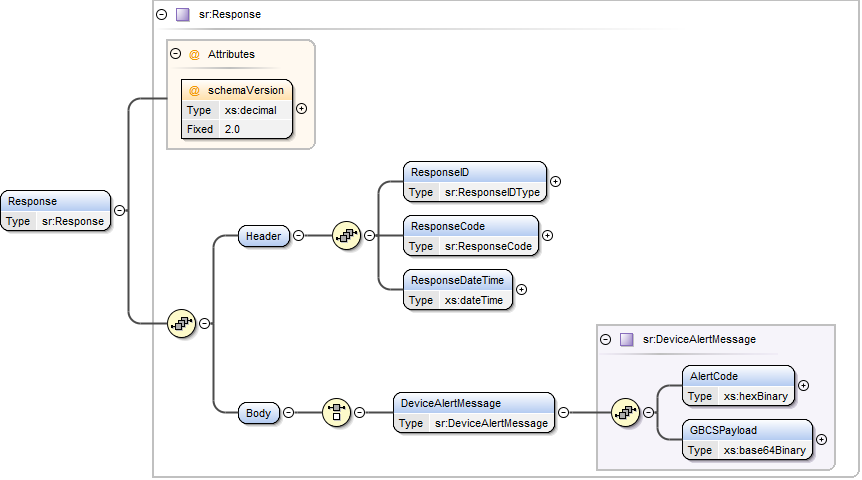 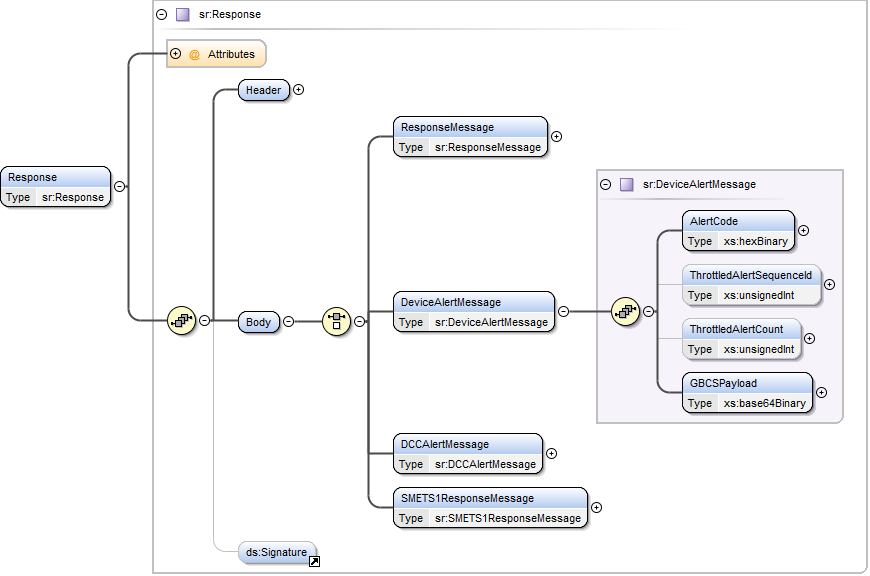 Figure 15 : Overall structure of the Device Alert	Device Alert Header FormatThe DCC shall include a header record at the beginning of the Device Alert format message, containing details of all the Common Objects associated with the Device Alert.The header record added to the Device Alert will contain the following Common Objects as further defined with the DUIS XML Schema and shall be applied in the following order:Table 37 : Device Alert header	Device Alert Body FormatThe DCC shall, where a Device raises an Alert, construct a message to the User conforming to the devicealert message format. This message combines the GBCSPayload received from the Device with the Alert Code extracted from the GBCSPayload. Table 38 : Device Alert BodyDCC Alerts - DCCAlertMessage FormatThe DCC shall construct and deliver DCC Alerts as per this section for generic DCC Alert message format common to all DCC Alerts and clause 3.9 – DCC Alert Messages for Body specific DCC Alert content. The DCC shall construct DCC Alerts in DCCAlertMessage format - a message is generated by the DCC as a result of a trigger event.For specific DCC Alert details see clause 3.6.3.4 - 	DCC Alert CodesThe DCC Alert format is defined in the DCCAlertMessage XML element of the DUIS XML Schema.The diagram below illustrates the structure of a DCC Alert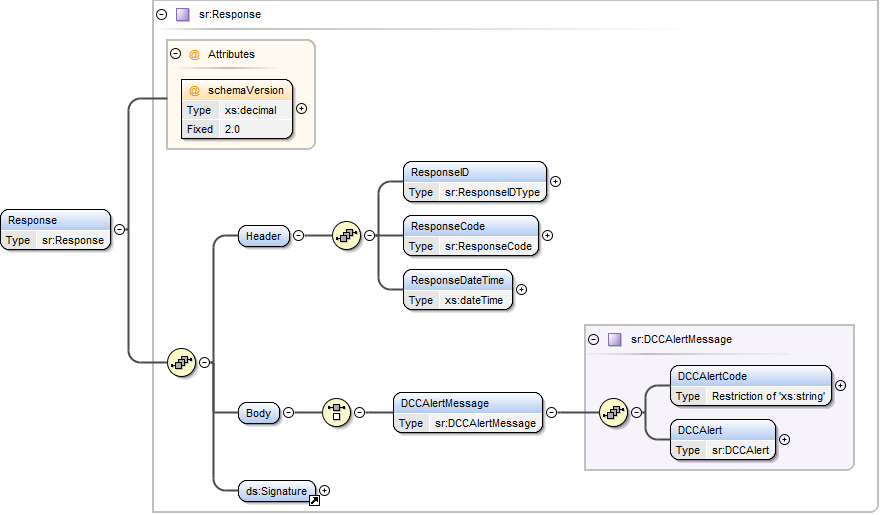 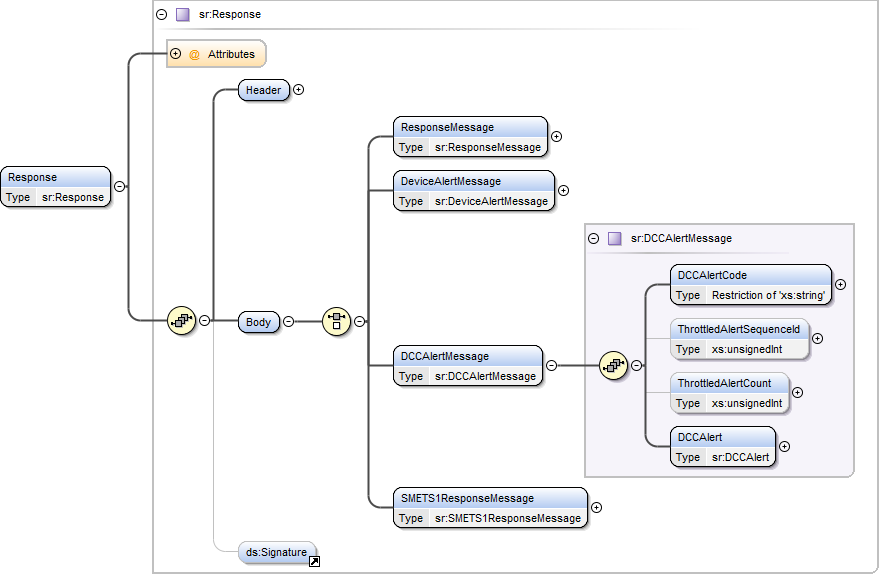 Figure 16 : Overall structure of the DCC Alert	DCC Alert Header FormatThe DCC shall construct all DCC Alerts generated with a header record containing details of all the Common Objects associated with the DCC Alert.The header record will contain the following Common Objects as further defined within the DUIS XML Schema and are applied in the following order:Table 39 : DCC Alert header	DCC Alert Body FormatThe DCC shall, where the DCC Systems raises a DCC Alert, construct a message to the User with the Body element conforming to the DCCAlertMessage format. This message is generated by the DCC Systems as a result of a trigger event. Table 40 : DCC Alert Body	DCC Alert SignatureThe DCC shall construct all DCC Alerts to include a signature as follows:	DCC Alert CodesTable 41 : DCC Alert CodesRelationship between DCC Alert Codes and Response CodesThe DCC shall populate one of the following Response Codes in each DCC Alert in accordance with the allowable Response Codes for each DCC Alert Code as detailed below.Table 42 : DCC Alert Codes / Response Codes cross-referenceTarget Response TimesFor the purposes of supporting the measurement of Target Response Times (as per Section H3), the concepts of ‘receipt’ and ‘sending’ are to be interpreted by Users and the DCC in the following manner. The DCC shall operate the DCC User Interface such that;For the Transform and Non-Device Services the DCC Systems shall record the date and time of receipt of the Request from the User at the Message Gateway and the date and time of sending of the Service Response to the User at the Message Gateway.For the Send Command Service the DCC Systems shall record at the Message Gateway the date and time of receipt of the Service Request from the User by the Send Command Service and then subsequently record at the Message Gateway the date and time of Sending of the Service Response to the User’s Receive Response Service.For Device Alerts the DCC Systems shall record the date and time of receipt of the Alert from the Communication Hub and the date and time of sending the Device Alert to the User’s Receive Response Service.For DCC Alerts the DCC Systems shall record at the Message Gateway the date and time of sending of the DCC Alert to the User’s Receive Response Service. Service Request DefinitionsAll undefined capitalised terms are references to data items within the DUIS, CHTS, GBCS or SMETS.For all Service Request definitions within this section, unless explicitly defined with the Type definitions, no restrictions are applied to the standard XSD attributes and a User may use the full range of values as defined by that XML Type. The following table summarises the minimum and maximum values corresponding to the XML numeric data types that have a range defined in XML and are included in the DUIS or MMC XML Schema.Table 43 XML data type rangesUpdate Import Tariff (Primary Element)	Service Description	Specific Data Items for this Request UpdateImportTariffPrimaryElement DefinitionTable 44 : UpdateImportTariffPrimaryElement (sr:TariffPrimaryElement) data itemsElecTariffElements DefinitionTable 45 : ElecTariffElements (sr: ElecTariffElements) data itemsSwitchingTable DefinitionTable 46 : SwitchingTable (sr: ElecSwitchingTablePrimary) data itemsDayProfiles DefinitionTable 47 : DayProfiles (sr: ElecDayProfiles) data itemsDayProfile DefinitionTable 48 : DayProfile (sr:ElecDayProfilePrimary) data itemsProfileSchedule DefinitionTable 49 : ProfileSchedule (sr: ElecProfileSchedulePrimary) data itemsWeekProfiles DefinitionTable 50 :WeekProfiles (sr:ElecWeekProfiles) data itemsWeekProfile DefinitionTable 51 : WeekProfile (sr:ElecWeekProfile) data itemsSeasons DefinitionTable 52 :Seasons (sr:ElecSeasonsPrimary) data itemsSeason DefinitionTable 53 : Season (sr:ElecSeasonPrimary) data itemsSpecialDays DefinitionTable 54 : SpecialDays (sr:ElecSpecialDaysPrimary) data itemsSpecialDay DefinitionTable 55 : SpecialDay (sr:ElecSpecialDayPrimary) data itemsThresholdMatrix DefinitionTable 56 : ThresholdMatrix (sr: ElecThresholdMatrix) data itemsThresholds DefinitionTable 57 : Thresholds (sr:ElecThresholds) data itemsGasTariffElements DefinitionTable 58 : GasTariffElements (sr:GasTariffElements) data itemsGasThresholdMatrix DefinitionTable 59 : GasThresholdMatrix (sr:GasThresholdMatrix) data itemsGasSwitchingTable DefinitionTable 60 : GasSwitchingTable (sr:GasSwitchingTable) data itemsDayProfiles DefinitionTable 61 :DayProfiles (sr: GasDayProfiles) data itemsDayProfile DefinitionTable 62 : DayProfile (sr:GasDayProfile) data itemsWeekProfiles DefinitionTable 63 :WeekProfiles (sr:GasWeekProfiles) data itemsWeekProfile DefinitionTable 64 : WeekProfile (sr:WeekProfileGas) data itemsSeasons DefinitionTable 65 :Seasons (sr:GasSeasons) data itemsSeason DefinitionTable 66 : Seasons (sr:GasSeason) data itemsSpecialDays DefinitionTable 67 : SpecialDays (sr: GasSpecialDays) data itemsSpecialDay DefinitionTable 68 : SpecialDay (sr:GasSpecialDay) data items	Specific Validation for this Request	See clause 3.2.5 for general validation applied to all Requests and also ExecutionDateTime validation (clause 3.10.2)Update Import Tariff (Secondary Element)	Service DescriptionSpecific Data Items for this Request UpdateImportTariffSecondaryElement DefinitionTable 69 : UpdateImportTariffSecondaryElement (sr:TariffSecondaryElement) data itemsSwitchingTable DefinitionTable 70 : ElectricityTariffSwitchingTable (sr:TariffSwitchingTableSecondaryElement) data itemsDayProfiles DefinitionTable 71 : DayProfiles (sr:ElecDayProfilesSecondary) data itemsDayProfile DefinitionTable 72 : DayProfile (sr:ElecDayProfileSecondary) data itemsProfileSchedule DefinitionTable 73 : ProfileSchedule (sr:ElecProfileScheduleSecondary) data itemsWeekProfiles DefinitionTable 74 : WeekProfiles (sr:ElecWeekProfiles) data itemsWeekProfile DefinitionTable 75 : WeekProfile (sr:ElecWeekProfile) data itemsSeasons DefinitionTable 76 :Seasons (sr: sr:ElecSeasonsSecondary) data itemsSeason DefinitionTable 77 : Season (sr:ElecSeasonSecondary) data itemsSpecialDays DefinitionTable 78 : SpecialDays (sr:ElecSpecialDaysSecondary) data itemsSpecialDay DefinitionTable 79 : SpecialDay (sr:ElecSpecialDaySecondary) data itemsSpecific Validation for this Request	See clause 3.2.5 for general validation applied to all Requests and also Execution Date Time validation (clause 3.10.2)Update Price (Primary Element)	Service Description	Specific Data Items for this Request UpdatePricePrimaryElement DefinitionTable 80 : UpdatePricePrimaryElement (sr:UpdatePricePrimaryElement) data itemsPriceElements DefinitionTable 81 : PriceElements (sr:PricePrimary) data itemsElectricityPriceElements DefinitionTable 82 : ElectricityPriceElements (sr:ElecPriceElementsPrimary) data itemsBlockTariff (sr:ElecBlockTariff) DefinitionTable 83 : Block Tariff for Electricity (sr:ElecBlockTariff) data itemsBlockPrices (sr:ElecBlocks) DefinitionTable 84 : Block Price for Electricity (sr:ElecBlocks) data itemsTOUTariff (sr:ElecTOUTariff) DefinitionTable 85 : TOUTariff for Electricity (sr:ElecTOUTariff) data itemsHybridTariff (sr:ElecHybridTariff) DefinitionTable 86 : HybridTariff for Electricity (sr:ElecHybridTariff) data itemsGasPriceElements DefinitionTable 87 : GasPriceElements (sr:GasPriceElements) data itemsBlockTariff DefinitionTable 88 : BlockTariff for Gas (sr:GasBlockPriceMatrix) data itemsTOUTariff DefinitionTable 89 : TOUTariff for Gas (sr:GasTOUPriceMatrix) data items	Specific Validation for this Request	No specific validation is applied for this Request, see clause 3.2.5 for general validation applied to all Requests and also Execution Date Time validation (clause 3.10.2).Update Price (Secondary Element)	Service Description	Specific Data Items for this Request UpdatePriceSecondaryElement DefinitionTable 90 : UpdatePriceSecondaryElement (sr:UpdatePriceSecondaryElement) data itemsPriceElements DefinitionTable 91 : PriceElements (sr:PriceSecondary) data items	Specific Validation for this Request	No specific validation is applied for this Request, see clause 3.2.5 for general validation applied to all Requests and also Execution Date Time validation (clause 3.10.2).Update Meter Balance	Service Description	Specific Data Items for this Request UpdateMeterBalance DefinitionEither the PrepaymentMode element or CreditMode element must be defined in the request. For GSME the element used will define which Device balance is adjustedFor ESME the element included is a single Device balance updated negatively or positively dependent on the sign of the adjustmentTable 92 : UpdateMeterBalance (sr:UpdateMeterBalance) data itemsPrepaymentMode/CreditMode DefinitionTable 93 : PrepaymentMode/CreditMode (sr:AdjustOrReset) data items	Specific Validation for this RequestNo specific validation is applied for this Request, see clause 3.2.5 for general validation applied to all Requests.Update Payment Mode	Service Description	Specific Data Items for this RequestUpdatePaymentMode DefinitionEither Credit or Prepayment must be defined in the request.•	To set a Device into credit mode then the Credit data item must be included in the Service Request.•	To set a Device into prepayment mode then the Prepayment data item must be included in the Service Request.Table 94 : UpdatePaymentMode (sr: UpdatePaymentMode) data itemsPrepayment DefinitionTable 95 : Prepayment data items	Specific Validation for this Request	No specific validation is applied for this Request, see clause 3.2.5 for general validation applied to all Requests and also Execution Date Time validation (clause 3.10.2).Reset Tariff Block Counter Matrix	Service DescriptionSpecific Data Items for this Request The ResetTariffBlockCounterMatrix XML element defines this Service Request and does not contain any other specific data items.	Specific Validation for this Request	No specific validation is applied for this Request, see clause 3.2.5 for general validation applied to all Requests.Update Prepay Configuration	Service Description	Specific Data Items for this RequestUpdatePrepayConfiguration DefinitionTable 96 : UpdatePrepayConfiguration (sr: UpdatePrepayConfiguration) data itemsUpdatePrepayConfigElectricity DefinitionTable 97 : UpdatePrepayConfigElectricity (sr: UpdatePrepayConfigElec) data itemsUpdatePrepayConfigGas DefinitionTable 98 : UpdatePrepayConfigGas(sr: UpdatePrepayConfigGas) data itemsElectricityNonDisablementCalendar DefinitionTable 99 : ElectricityNonDisablementCalendar (sr:ElectricityNonDisablementCalendar) data itemsElectricitySpecialDays DefinitionTable 100 : Electricity Special Days (sr:ElecSpecialDaysPrepayment) data itemsSpecialDay DefinitionTable 101 : Special Day (sr:ElecSpecialDayPrepayment) data itemsElectricityNonDisablementSchedule DefinitionTable 102 : ElectricityNonDisablementSchedule (sr:ElectricityNonDisablementSchedule) data itemsSpecialDaysApplicability DefinitionTable 103 : SpecialDaysApplicability (sr:SpecialDaysApplicability) data itemsSpecialDayApplicability DefinitionTable 104 : SpecialDayApplicability (sr:SpecialDayApplicability) data itemsDaysOfWeekApplicability DefinitionTable 105 : DaysOfWeekApplicability (sr:DaysOfWeekApplicability) data itemsDayOfWeekApplicability DefinitionTable 106 : DayOfWeekApplicability (sr:DayOfWeekApplicability) data itemsGasNonDisablementCalendar DefinitionTable 107 : GasNonDisablementCalendar (sr:GasNonDisablementCalendar) data itemsGasNonDisablementDayProfiles DefinitionTable 108 : DayProfiles (sr:GasNonDisablementDayProfiles) data itemsGasNonDisablementDayProfile DefinitionTable 109 : GasNonDisablementDayProfile (sr:GasNonDisablementDayProfile) data itemsGasNonDisablementTimeStartAction DefinitionTable 110 : TimeStartAction (sr:GasNonDisablementTimeStartAction) data itemsWeekProfiles DefinitionTable 111 : WeekProfiles (sr:GasWeekProfilesNonDisablement) data itemsWeekProfile DefinitionTable 112 : WeekProfile (sr:WeekProfileGasNonDisablement) data itemsSeasonProfiles DefinitionTable 113 : SeasonProfiles (sr:GasSeasonsNonDisablement) data itemsGasSeason DefinitionTable 114 : Season (sr:GasSeasonNonDisablement) data itemsSpecialDays DefinitionTable 115 : SpecialDays (sr:GasSpecialDaysNonDisablement) data itemsSpecialDay DefinitionTable 116 : SpecialDay (sr:GasSpecialDayNonDisablement) data itemsReferencedDayName DefinitionTable 117 : ReferencedDayName (sr:GasReferencedDayNameNonDisablement) data items	Specific Validation for this Request	No specific validation is applied for this Request, see clause 3.2.5 for general validation applied to all Requests and also Execution Date Time validation (clause 3.10.2).Top Up Device 	Service Description	Specific Data Items for this RequestTopUpDevice DefinitionTable 118 : TopUpDevice (sr: TopUpDevice) data items	Specific Validation for this Request	No specific validation is applied for this Request, see clause 3.2.5 for general validation applied to all Requests.Update Debt	Service Description	Specific Data Items for this RequestUpdateDebt Definition 	Table 119 : UpdateDebt (sr:UpdateDebt) data itemsElecDebtRecovery1 / ElecDebtRecovery2 DefinitionTable 120 : ElecDebtRecovery1/ElecDebtRecovery2(sr:ElecDebtRecovery) data itemsGasDebtRecovery1 / GasDebtRecovery2 DefinitionTable 121 : GasDebtRecovery1/GasDebtRecovery2(sr:GasDebtRecovery) data items	Specific Validation for this Request	No specific validation is applied for this Request, see clause 3.2.5 for general validation applied to all Requests.Activate Emergency Credit	Service DescriptionSpecific Data Items for this RequestThe ActivateEmergencyCredit XML element defines this Service Request and does not contain any other specific data items.	Specific Validation for this Request	No specific validation is applied for this Request, see clause 3.2.5 for general validation applied to all Requests.Display Message	Service Description	Specific Data Items for this Request	DisplayMessage DefinitionTable 122 : DisplayMessage (sr:DisplayMessage) data items	Specific Validation for this Request	No specific validation is applied for this Request, see clause 3.2.5 for general validation applied to all Requests and also Execution Date Time validation (clause 3.10.2).Restrict Access for Change of Tenancy	Service Description	Specific Data Items for this Request	RestrictAccessForChangeOfTenancy DefinitionTable 123 : RestrictAccessForChangeOfTenancy (sr:RestrictAccessForChangeOfTenancy) data items  	Specific Validation for this Request	No specific validation is applied for this Request, see clause 3.2.5 for general validation applied to all Requests and also Execution Date Time validation (clause 3.10.2).Additional DCC System Processing Upon successful execution of a RestrictAccessForChangeOfTenancy Service Request, the DCC shall, for the specified DeviceID (for a Gas Proxy Function, Schedules on the associated Gas Smart Meter will also be deleted) identified within the Service Request, perform the following actions.a)	Delete all active DCC Schedules created by Other Users that are held within the DCC Systems and send a DCC Alert to the Schedule owner to inform them of their deletion. b)	Delete all Future Dated (DSP) requests created by Other Users with future dated execution dates that have not been sent to the Device and send a DCC Alert to the orginal sender of the requestClear Event Log	Service Description	Specific Data Items for this Request	ClearEventLog DefinitionTable 124 : ClearEventLog (sr:ClearEventLog) data items	Specific Validation for this Request	See clause 3.2.5 for general validation applied to all Requests.Update Supplier Name	Service Description	Specific Data Items for this Request	UpdateSupplierName DefinitionTable 125 : UpdateSupplierName (sr:UpdateSupplierName) data items	Specific Validation for this Request	No specific validation is applied for this Request, see clause 3.2.5 for general validation applied to all Requests and also Execution Date Time validation (clause 3.10.2).Disable Privacy PIN	Service Description	Specific Data Items for this Request	The DisablePrivacyPIN XML element defines this Service Request and does not contain any other specific data items.	Specific Validation for this Request	No specific validation is applied for this Request, see clause 3.2.5 for general validation applied to all Requests.Read Instantaneous Import Registers	Service Description	Specific Data Items for this Request ReadInstantaneousImportRegisters DefinitionTable 126 : ReadInstantaneousImportRegisters (sr:ReadInstantaneousImportRegisters) data items	Specific Validation for this Request	See clause 3.2.5 for general validation applied to all Requests and also Execution Date Time validation (clause 3.10.2)Read Instantaneous Import TOU Matrices	Service DescriptionSpecific Data Items for this Request ReadInstantaneousImportTOUMatrices DefinitionTable 127 : ReadInstantaneousImportTOUMatrices (sr:FutureDatedAbstractType) data items	Specific Validation for this Request	See clause 3.2.5 for general validation applied to all Requests and also Execution Date Time validation (clause 3.10.2)Read Instantaneous Import TOU With Blocks Matrices	Service DescriptionSpecific Data Items for this Request ReadInstantaneousImportTOUWithBlocksMatrices DefinitionTable 128 : ReadInstantaneousImportTOUWithBlocksMatrices (sr:FutureDatedAbstractType) data items	Specific Validation for this Request	No specific validation is applied for this Request, see clause 3.2.5 for general validation applied to all Requests and also Execution Date Time validation (clause 3.10.2).Read Instantaneous Import Block Counters	Service DescriptionSpecific Data Items for this Request ReadInstantaneousImportBlockCounters DefinitionTable 129 : ReadInstantaneousImportBlockCounters (sr:FutureDatedAbstractType) data items	Specific Validation for this Request	No specific validation is applied for this Request, see clause 3.2.5 for general validation applied to all Requests and also Execution Date Time validation (clause 3.10.2).Read Instantaneous Export Registers	Service DescriptionSpecific Data Items for this Request ReadInstantaneousExportRegisters DefinitionTable 130 : ReadInstantaneousExportRegisters (sr:FutureDatedAbstractType) data items	Specific Validation for this Request	No specific validation is applied for this Request, see clause 3.2.5 for general validation applied to all Requests and also Execution Date Time validation (clause 3.10.2).Read Instantaneous Prepay Values	Service DescriptionSpecific Data Items for this Request ReadInstantaneousPrepayValues DefinitionTable 131 : ReadInstantaneousPrepayValues (sr:FutureDatedAbstractType) data items	Specific Validation for this Request	No specific validation is applied for this Request, see clause 3.2.5 for general validation applied to all Requests and also Execution Date Time validation (clause 3.10.2).Retrieve Change Of Mode / Tariff Triggered Billing Data Log	Service Description	Specific Data Items for this Request RetrieveCoMOrTariffTriggeredBillingDataLog (sr:ReadLogfutureDatableAndURPCredentials) DefinitionTable 132 : RetrieveCoMOrTariffTriggeredBillingDataLog (sr:ReadLogfutureDatableAndURPCredentials) data items	Specific Validation for this Request	No specific validation is applied for this Request, see clause 3.2.5 for general validation applied to all Requests and clause 3.10.2 for ExecutionDateTime, Read Log Period, Key Agreement Public Security Credentials and Device Applicability validation.Retrieve Billing Calendar Triggered Billing Data Log	Service Description	Specific Data Items for this Request RetrieveBillingCalendarTriggeredBillingDataLog DefinitionTable 133 : RetrieveBillingCalendarTriggeredBillingDataLog (sr:ReadLogfutureDatableAndURPCredentials) data items	Specific Validation for this Request	No specific validation is applied for this Request, see clause 3.2.5 for general validation applied to all Requests and clause 3.10.2 for Execution Date Time, Read Log Period, Key Agreement Public Security Credentials and Device Applicability validation.Retrieve Billing Data Log (Payment Based Debt Payments)	Service DescriptionSpecific Data Items for this Request RetrieveBillingDataLogDebtPayments DefinitionTable 134 : RetrieveBillingDataLogDebtPayments (sr:ReadLogFutureDatable) data items	Specific Validation for this Request	No specific validation is applied for this Request, see clause 3.2.5 for general validation applied to all Requests and clause 3.10.2 for Execution Date Time and Read Log Period validation.Retrieve Billing Data Log (Prepayment Credits)	Service Description	Specific Data Items for this Request RetrieveBillingDataLogPrepaymentCredits DefinitionTable 135 : RetrieveBillingDataLogPrepaymentCredits (sr:ReadLogFutureDatable) data items	Specific Validation for this Request	No specific validation is applied for this Request, see clause 3.2.5 for general validation applied to all Requests and clause 3.10.2 for Execution Date Time and Read Log Period validation.Retrieve Import Daily Read Log	Service DescriptionSpecific Data Items for this Request The data items applicable depend on whether the Service Request is executed on an On Demand or DCC Scheduled basis.For execution of this Service Request as an On Demand Service, the RetrieveImportDailyReadLog XML element defines this Service Request.RetrieveImportDailyReadLog (On Demand) DefinitionTable 136 : RetrieveImportDailyReadLog (sr:ReadLogFutureDatableAndURPCredentials) data itemsFor execution of this Service Request as DCC Scheduled Service, The DSPRetrieveImportDailyReadLog XML element defines this Service Request. The User shall include this XML element within the Service Request 5.1 (Create Schedule).DSPRetrieveImportDailyReadLog (Create Schedule) DefinitionTable 137 : DSPRetrieveImportDailyReadLog (sr:ReadLogPeriodOffset) data items	Specific Validation for this Request	Specific validation is applied for this Request as below and see clause 3.2.5 for general validation applied to all Requests.For On Demand Services, see clause 3.10.2 for Execution Date Time, Key Agreement Public Security Credentials, Device Applicability and Read Log Period validation.For DCC Scheduled Services, see clause 3.10.2 for Read Log Period Offset and Device Applicability validation.Retrieve Export Daily Read Log	Service Description		Specific Data Items for this Request The data items applicable depend on whether the Service Request is executed on an On Demand or DCC Scheduled basis.For execution of this Service Request as an On Demand Service, the RetrieveExportDailyReadLog XML element defines this Service Request.RetrieveExportDailyReadLog (On Demand)	Table 138 : RetrieveExportDailyReadLog (sr:ReadLogFutureDatable) data itemsFor execution of this Service Request as DCC Scheduled Service, The DSPRetrieveExportDailyReadLog XML element defines this Service Request. The User shall include this XML element within the Service Request 5.1 (Create Schedule).DSPRetrieveExportDailyReadLog (Create Schedule)Table 139 : DSPRetrieveExportDailyReadLog (sr:ReadLogPeriodOfffset) data items		Specific Validation for this Request	Specific validation is applied for this Request as below and see clause 3.2.5 for general validation applied to all Requests.For On Demand Services, see clause 3.10.2 for Execution Date Time and Read Log Period validation.For DCC Scheduled Services, see clause 3.10.2 for Read Log Period Offset validation.Read Active Import Profile Data	Service Description	Specific Data Items for this Request .The data items applicable depend on whether the Service Request is executed on an On Demand or DCC Scheduled basis.For execution of this Service Request as an On Demand Service, the ReadActiveImportProfileData XML element defines this Service Request.ReadActiveImportProfileData (On Demand)Table 140 : ReadActiveImportProfileData (sr:ReadLogFutureDatableAndURPCredentials) data itemsFor execution of this Service Request as DCC Scheduled Service, The DSPReadActiveImportProfileData XML element defines this Service Request. The User shall include this XML element within the Service Request 5.1 (Create Schedule).DSPReadActiveImportProfileData (Create Schedule)Table 141 : DSPReadActiveImportProfileData (sr:ReadLogPeriodOffset) data items	Specific Validation for this Request	Specific validation is applied for this Request as below and see clause 3.2.5 for general validation applied to all Requests.For On Demand Services, see clause 3.10.1 for Execution Date Time, Read Log Period, KAPublicSecurityCredentials and Device Applicability validation.For DCC Scheduled Services, see clause 3.10.1 for Read Log Period Offset and Device Applicability validation.Read Reactive Import Profile Data	Service Description	Specific Data Items for this Request The data items applicable depend on whether the Service Request is executed on an On Demand or DCC Scheduled basis.For execution of this Service Request as an On Demand Service, the ReadReactiveImportProfileDat XML element defines this Service Request.ReadReactiveImportProfileData (On Demand)Table 142 : ReadReactiveImportProfileData (sr:ReadLogFutureDatable) data itemsFor execution of this Service Request as DCC Scheduled Service, The DSPReadReactiveImportProfileData XML element defines this Service Request. The User shall include this XML element within the Service Request 5.1 (Create Schedule).DSPReadReactiveImportProfileData (Create Schedule)Table 143 : DSPReadReactiveImportProfileData (sr:ReadLogPeriodOffset) data items	Specific Validation for this Request	Specific validation is applied for this Request as below and see clause 3.2.5 for general validation applied to all Requests. For On Demand Services, see clause 3.10.1 for Execution Date Time and Read Log Period validation.For DCC Scheduled Services, see clause 3.10.1 for Read Log Period Offset validationRead Export Profile Data	Service Description	Specific Data Items for this Request The data items applicable depend on whether the Service Request is executed on an On Demand or DCC Scheduled basis.For execution of this Service Request as an On Demand Service, the ReadExportProfileData XML element defines this Service Request.ReadExportProfileData (On Demand)Table 144 : ReadExportProfileData (sr:ReadLogFutureDatable) data itemsFor execution of this Service Request as DCC Scheduled Service, The DSPReadExportProfileData XML element defines this Service Request. The User shall include this XML element within the Service Request 5.1 (Create Schedule).DSPReadExportProfileData (Create Schedule)Table 145 : DSPReadExportProfileData (sr: ReadLogPeriodOffset) data items	Specific Validation for this Request	Specific validation is applied for this Request as below and see clause 3.2.5 for general validation applied to all Requests.For On Demand Services, see clause 3.10.1 for Execution Date Time and Read Log Period validation.For DCC Scheduled Services, see clause 3.10.1 for Read Log Period Offset validationRead Network Data	Service DescriptionSpecific Data Items for this Request The data items applicable depend on whether the Service Request is executed on an On Demand or DCC Scheduled basis.For execution of this Service Request as an On Demand Service, the ReadNetworkData XML element defines this Service Request.ReadNetworkData (On Demand)Table 146 : ReadNetworkData (sr:ReadLogFutureDatableAndURPCredentials) data itemsFor execution of this Service Request as DCC Scheduled Service, The DSPReadNetworkData XML element defines this Service Request. The User shall include this XML element within the Service Request 5.1 (Create Schedule).DSPReadNetworkData (Create Schedule)Table 147 : DSPReadNetworkData (sr:ReadLogPeriodOffset) data items	Specific Validation for this Request	Specific validation is applied for this Request as below and see clause 3.2.5 for general validation applied to all Requests.For On Demand Services, see clause 3.10.1 for Execution Date Time, KAPublicSecurityCredentials and Read Log Period validation.For DCC Scheduled Services, see clause 3.10.1 for Read Log Period Offset validationRead Tariff (Primary Element)	Service DescriptionSpecific Data Items for this Request The ReadTariffPrimaryElement XML element (sr:ReadDataOnDemand) defines this Service Request and does not contain any other specific data items.	Specific Validation for this Request	No specific validation is applied for this Request, see clause 3.2.5 for general validation applied to all Requests.Read Tariff (Secondary Element)	Service Description	Specific Data Items for this Request The ReadTariffSecondaryElement XML element (sr:ReadDataOnDemand) defines this Service Request and does not contain any other specific data items.	Specific Validation for this Request	No specific validation is applied for this Request, see clause 3.2.5 for general validation applied to all Requests.Read Maximum Demand Import Registers	Service Description	Specific Data Items for this Request The data items applicable depend on whether the Request is On Demand or DCC Scheduled.For execution of this Service Request as an On Demand Service, the ReadMaximumDemandImportRegisters XML element defines this Service Request.ReadMaximumDemandImportRegisters (On Demand)Table 148 : ReadMaximumDemandImportRegisters (sr:ReadDataFutureDated) data itemsFor execution of this Service Request as DCC Scheduled Service, the DSPReadMaximumDemandImportRegisters XML element defines this Service Request and does not contain any other specific data items. The User shall include this XML element within the Service Request 5.1 (Create Schedule).	Specific Validation for this Request	No specific validation is applied for this Request. See clause 3.2.5 for general validation applied to all Requests.For On Demand Services, see clause 3.10.1 for Execution DateTime Validation. Read Maximum Demand Export Registers	Service Description	Specific Data Items for this Request The data items applicable depend on whether the Request is On Demand or DCC Scheduled.For execution of this Service Request as an On Demand Service, the ReadMaximumDemandExportRegisters XML element defines this Service Request.ReadMaximumDemandExortRegisters (On Demand)Table 149 : ReadMaximumDemandExortRegisters (sr:ReadDataFutureDated) data itemsFor execution of this Service Request as DCC Scheduled Service, The DSPReadMaximumDemandExportRegisters XML element defines this Service Request and does not contain any other specific data items. The User shall include this XML element within the Service Request 5.1 (Create Schedule).	Specific Validation for this Request	No specific validation is applied for this Request. See clause 3.2.5 for general validation applied to all Requests.For On Demand Services, see clause 3.10.1 for Execution DateTime Validation. .Read Prepayment Configuration	Service Description	Specific Data Items for this Request ReadPrepaymentConfiguration DefinitionTable 150 : ReadPrepaymentConfiguration (sr:ReadDataOnDemandOrFutureDated) data items	Specific Validation for this Request	No specific validation is applied for this Request, see clause 3.2.5 for general validation applied to all Requests and clause 3.10.2 for Execution Date Time validation.Read Prepayment Daily Read Log	Service DescriptionSpecific Data Items for this Request The data items applicable depend on whether the Service Request is executed on an On Demand or DCC Scheduled basis.For execution of this Service Request as an On Demand Service, the ReadPrepaymentDailyReadLog XML element defines this Service Request.ReadPrepaymentDailyReadLog (On Demand)Table 151 : ReadPrepaymentDailyReadLog (sr:ReadLogFutureDatableAndURPCredentials) data itemsFor execution of this Service Request as DCC Scheduled Service, The DSPReadPrepaymentDailyReadLog XML element defines this Service Request. The User shall include this XML element within the Service Request 5.1 (Create Schedule).DSPReadPrepaymentDailyReadLog (Create Schedule)Table 152 : DSPReadPrepaymentDailyReadLog (sr: ReadLogPeriodOffset) data items	Specific Validation for this Request	No specific validation is applied for this Request. See clause 3.2.5 for general validation applied to all Requests.For On Demand Services, see clause 3.10.1 for Execution Date Time, Read Log Period, KAPublicSecurityCredentials and Device Applicability validation.For DCC Scheduled Services, see clause 3.10.1 for Read Log Period Offset and Device Applicability validation.Read Load Limit Data 	Service Description	Specific Data Items for this Request .The data items applicable depend on whether the Service Request is executed on an On Demand or DCC Scheduled basis.For execution of this Service Request as an On Demand Service, the ReadLoadLimitData XML element defines this Service Request.ReadLoadLimitData (On Demand)Table 153 : ReadLoadLimitData (sr:ReadDataFutureDated) data itemsFor execution of this Service Request as DCC Scheduled Service, the DSPReadLoadLimitData XML element defines this Service Request and does not contain any other specific data items. The User shall include this XML element within the Service Request 5.1 (Create Schedule).	Specific Validation for this Request	No specific validation is applied for this Request. See clause 3.2.5 for general validation applied to all Requests.For On Demand Services, see clause 3.10.1 for Execution DateTime validationRead Active Power Import	Service Description	Specific Data Items for this Request The data items applicable depend on whether the Service Request is executed on an On Demand or DCC Scheduled basis.For execution of this Service Request as an On Demand Service, the ReadActivePowerImport XML element (sr:ReadDataOnDemand) defines this Service Request and does not contain any other specific data items.For execution of this Service Request as DCC Scheduled Service, the DSPReadActivePowerImport XML element defines this Service Request and does not contain any other specific data items. The User shall include this XML element within the Service Request 5.1 (Create Schedule).	Specific Validation for this Request	No specific validation is applied for this Request. See clause 3.2.5 for general validation applied to all Requests.Retrieve Daily Consumption Log	Service Description	Specific Data Items for this Request The data items applicable depend on whether the Service Request is executed on an On Demand or DCC Scheduled basis.For execution of this Service Request as an On Demand Service, the RetrieveDailyConsumptionLog XML element defines this Service Request.RetrieveDailyConsumptionLog (On Demand)Table 154 : RetrieveDailyConsumptionLog (sr:ReadLogFutureDatableAndURPCredentials) data itemsFor execution of this Service Request as DCC Scheduled Service, The DSPRetrieveDailyConsumptionLog XML element defines this Service Request. The User shall include this XML element within the Service Request 5.1 (Create Schedule).DSPRetrieveDailyConsumptionLog (Create Schedule)Table 155 : DSPRetrieveDailyConsumptionLog (sr:ReadLogPeriodOffset) data items	Specific Validation for this Request	Specific validation is applied for this Request as below and see clause 3.2.5 for general validation applied to all Requests.For On Demand Services, see clause 3.10.1 for Execution Date Time, Read Log Period and KAPublicSecurityCredentials validation.For DCC Scheduled Services, see clause 3.10.1 for Read Log Period Offset validationRead Meter Balance 	Service Description	Specific Data Items for this Request ReadMeterBalance DefinitionTable 156 : ReadMeterBalance (sr:ReadDataOnDemandOrFutureDated) data items	Specific Validation for this Request	No specific validation is applied for this Request, see clause 3.2.5 for general validation applied to all Requests and clause 3.10.2 for Execution Date Time validation.Create Schedule	Service Description	Specific Data Items for this RequestCreateSchedule DefinitionTable 157 : CreateSchedule (sr:DSPSchedule) data itemsEach User shall set up separate Schedule IDs for each separate Request that they require to be scheduled by the DCC. 	Specific Validation for this Request	See clause 3.2.5 for general validation applied to all Requests (applicable to the Create Schedule and to the Scheduled Service Request) and clause 3.10.2 for Create Schedule Device ID existence validation.Specific Data Items in the ResponseThe DCC shall return the following data items which are specific to this Service Request where a DCC Schedule is successfully created within the DCC Systems:DSPScheduleID DefinitionTable 158 : DSPScheduleID definitionRead Schedule	Service Description	Specific Data Items for this RequestReadSchedule DefinitionTable 159 : ReadSchedule (sr:ReadSchedule) data itemsService Request includes a choice so one of these two data items is mandatory	Specific Validation for this Request	See clause 3.2.5 for general validation applied to all Requests.	Specific Data Items in the ResponseThis Service Response is defined in the XSD ResponseMessage DSPSchedulesRead XML element, which can included between 1 and 99 DSP Schedules set up by the requesting User and for each DCC Schedule it contains the DSP Schedule ID and the DCC Schedule details.DSPSchedulesRead DefinitionTable 160 : DSPSchedulesRead (sr:DSPSchedulesRead) data itemsDSPSchedules DefinitionTable 161 : ReadSchedules (sr:ReadSchedules) data itemsDelete Schedule	Service Description	Specific Data Items for this RequestDeleteSchedule DefinitionTable 162 : DeleteSchedule (sr:DeleteSchedule) data itemsService Request includes a choice so one of these two data items is mandatory	Specific Validation for this RequestSee clause 3.2.5 for general validation applied to all Requests.		Specific Data Items in the responseNo additional specific data items returned in the Service Response on top of the data items defined in clause 3.5 Responses.Read Device Configuration (Voltage)	Service Description	Specific Data Items for this RequestThe ReadDeviceConfigurationVoltage (sr:ReadDataOnDemand) XML element defines this Service Request and does not contain any other specific data items.	Specific Validation for this Request	No specific validation is applied for this Request, see clause 3.2.5 for general validation applied to all RequestsRead Device Configuration (Randomisation)	Service Description	Specific Data Items for this RequestThe ReadDeviceConfigurationRandomisation (sr:ReadDataOnDemand) XML element defines this Service Request and does not contain any other specific data items.	Specific Validation for this Request	No specific validation is applied for this Request, see clause 3.2.5 for general validation applied to all Requests.Read Device Configuration (Billing Calendar)	Service DescriptionSpecific Data Items for this RequestThe ReadDeviceConfigurationBillingCalendar (sr:ReadDataOnDemand) XML element defines this Service Request and does not contain any other specific data items.	Specific Validation for this Request	No specific validation is applied for this Request, see clause 3.2.5 for general validation applied to all Requests.Read Device Configuration (Identity Exc MPxN)	Service Description	Specific Data Items for this RequestThe ReadDeviceConfigurationIdentityExcMPxN (sr:ReadDataOnDemand) XML element defines this Service Request and does not contain any other specific data items.	Specific Validation for this Request	No specific validation is applied for this Request, see clause 3.2.5 for general validation applied to all Requests.Read Device Configuration (Instantaneous Power Thresholds)	Service Description	Specific Data Items for this RequestThe ReadDeviceConfigurationInstantaneousPowerThresholds (sr:ReadDataOnDemand) XML element defines this Service Request and does not contain any other specific data items.	Specific Validation for this Request	No specific validation is applied for this Request, see clause 3.2.5 for general validation applied to all Requests.Read Device Configuration (MPxN)	Service Description	Specific Data Items for this RequestThe ReadDeviceConfigurationMPxN XML element (sr:ReadDataOnDemand) defines this Service Request and does not contain any other specific data items.	Specific Validation for this Request	No specific validation is applied for this Request, see clause 3.2.5 for general validation applied to all Requests.Read Device Configuration (Gas)	Service Description	Specific Data Items for this RequestThe ReadDeviceConfigurationGas XML element (sr:ReadDataOnDemand) defines this Service Request and does not contain any other specific data items.	Specific Validation for this Request	No specific validation is applied for this Request, see clause 3.2.5 for general validation applied to all Requests.Read Device Configuration (Payment Mode)	Service Description	Specific Data Items for this RequestThe ReadDeviceConfigurationPaymentMode XML element (sr:ReadDataOnDemand) defines this Service Request and does not contain any other specific data items.	Specific Validation for this Request	No specific validation is applied for this Request, see clause 3.2.5 for general validation applied to all Requests.Read Device Configuration (Event and Alert Behaviours)	Service Description	Specific Data Items for this RequestThe ReadDeviceConfigurationEventAndAlertBehaviours XML element (sr:ReadDataOnDemand) defines this Service Request and does not contain any other specific data items.	Specific Validation for this Request	No specific validation is applied for this Request, see clause 3.2.5 for general validation applied to all Requests.Update Device Configuration (Load Limiting General Settings)	Service Description	Specific Data Items for this RequestUpdateDeviceConfigurationLoadLimitingGeneralSettings DefinitionTable 163 : UpdateDeviceConfigurationLoadLimitingGeneralSettings (sr:UpdateDeviceConfigurationLoadLimitingGeneralSettings) data items	Specific Validation for this Request	No specific validation is applied for this Request, see clause 3.2.5 for general validation applied to all Requests and clause 3.10.2 for Execution Date Time validation.Update Device Configuration (Load Limiting Counter Reset)	Service Description	Specific Data Items for this RequestUpdateDeviceConfigurationLoadLimitingCounterReset DefinitionTable 164 : UpdateDeviceConfigurationLoadLimitingCounterReset (sr:UpdateDeviceConfigurationLoadLimitingCounterReset) data items	Specific Validation for this Request	No specific validation is applied for this Request, see clause 3.2.5 for general validation applied to all Requests and clause 3.10.2 for Execution Date Time validation.Update Device Configuration (Voltage)	Service Description	Specific Data Items for this RequestUpdateDeviceConfigurationVoltage DefinitionTable 165 : UpdateDeviceConfigurationVoltage (sr:UpdateDeviceConfigurationVoltage) data itemsEach Service Request must contain one of SinglePhaseVoltageSettings or PolyPhaseVoltageSettings.PolyPhaseVoltageSettings DefinitionTable 166 : PolyPhaseVoltageSettings (sr:PolyPhaseVoltageSettings) data itemsAverageRMSVoltageSettings DefinitionTable 167 : AverageRMSVoltageSettings (sr:AverageRMSVoltageSettings) data itemsRMSVoltageSettings DefinitionTable 168 : RMSVoltageSettings (sr:RMSVoltageSettings) data items	Specific Validation for this Request	See clause 3.2.5 for general validation applied to all Requests and clause 3.10.2 for Execution Date Time validation.Update Device Configuration (Gas Conversion)	Service Description	Specific Data Items for this RequestUpdateDeviceConfigurationGasConversion DefinitionTable 169 : UpdateDeviceConfigurationGasConversion (sr:UpdateDeviceConfigurationGasConversion) data items	Specific Validation for this Request	No specific validation is applied for this Request, see clause 3.2.5 for general validation applied to all Requests.Update Device Configuration (Gas Flow)	Service Description	Specific Data Items for this RequestUpdateDeviceConfigurationGasFlow DefinitionTable 170 : UpdateDeviceConfigurationGasFlow (sr:UpdateDeviceConfigurationGasFlow) data items	Specific Validation for this Request	See clause 3.2.5 for general validation applied to all Requests.Update Device Configuration (Billing Calendar)	Service Description	Specific Data Items for this RequestUpdateDeviceConfigurationBillingCalendar DefinitionTable 171 : UpdateDeviceConfigurationBillingCalendar (sr:BillingCalendar) data itemsEach Request must contain one of either ElectricityBillingCalendar or GasBillingCalendarElectricityBillingCalendar DefinitionTable 172 : ElectricityBillingCalendar (sr:ElectricityBillingCalendar) data itemsGasBillingCalendar DefinitionTable 173 : GasBillingCalendar (sr: GasBillingCalendar) data itemsBillingCalendarQSMY DefinitionTable 174 : ElectricityBillingCalendar (sr: BillingCalendarQSMY) data items	Specific Validation for this Request	See clause 3.2.5 for general validation applied to all Requests.Synchronise Clock	Service Description	Specific Data Items for this RequestSynchroniseClock DefinitionTable 175 : SynchroniseClock (sr:SynchroniseClock) data items	Specific Validation for this Request	No specific validation is applied for this Request, see clause 3.2.5 for general validation applied to all Requests.3.8.61.4 	Additional DCC System Processing	For Gas a Command response indicates successful execution of the Command.Update Device Configuration (Instantaneous Power Threshold)	Service Description	Specific Data Items for this RequestUpdateDeviceConfigurationInstantaneousPowerThreshold DefinitionTable 176 : UpdateDeviceConfigurationInstantaneousPowerThreshold (sr:UpdateDeviceConfigurationInstantaneousPowerThreshold) data items	Specific Validation for this Request	No specific validation is applied for this Request, see clause 3.2.5 for general validation applied to all Requests and clause 3.10.2 for Execution Date Time validation.Read Event Or Security Log	Service Description	Specific Data Items for this RequestReadEventOrSecurityLog DefinitionTable 177 : ReadEventOrSecurityLog (sr:ReadEventOrSecurityLog) data items	Specific Validation for this RequestSee clause 3.2.5 for general validation applied to all Requests and clause 3.10.2 for Read Log Period validation.Update Device Configuration (Auxiliary Load Control Description)	Service Description	Specific Data Items for this RequestUpdateDeviceConfigurationALCDescriptions DefinitionTable 178 : UpdateDeviceConfigurationALCDescriptions (sr:UpdateDeviceConfigurationALCDescriptions) data itemsALCSHCALCSDescription DefinitionTable 179 : ALCSHCALCSDescription (sr:ALCSHCALCSDescription) data itemsSpecific Validation for this Request	No specific validation is applied for this Request, see clause 3.2.5 for general validation applied to all Requests.Additional DCC System Processing When the DCC receives a Response indicating Success from an UpdateDeviceConfiguration (AuxiliaryLoadControlDescription) command, the DCC shall send a DCC Alert N58 to the Registered Network Operator for that Device.Update Device Configuration (Auxiliary Load Control Scheduler)	Service Description	Specific Data Items for this RequestUpdateDeviceConfigurationALCScheduler DefinitionTable 180 : UpdateDeviceConfigurationALCScheduler (sr:UpdateDeviceConfigurationALCScheduler) data itemsALCSHCALCSConnectionSchedule DefinitionTable 181 : ALCSHCALCSConnectionSchedule (sr:ALCSHCALCSConnectionSchedule) data itemsALCSHCALCSSpecialDays DefinitionTable 182 : ALCSHCALCSSpecialDays (sr:ALCSHCALCSSpecialDays) data itemsSwitchTypeAndId DefinitionTable 183 : SwitchTypeAndId (sr:SwitchTypeAndId) data items	Specific Validation for this Request	No specific validation is applied for this Request, see clause 3.2.5 for general validation applied to all Requests and clause 3.10.2 for Execution Date Time validation.Additional DCC System Processing When the DCC receives a Response indicating Success from an UpdateDeviceConfiguration (AuxiliaryLoadControlScheduler) command, the DCC shall send a DCC Alert N58 to the Registered Network Operator for that Device.Update Security Credentials (KRP)	Service DescriptionSpecific Data Items for this RequestUpdateSecurityCredentialsKRP DefinitionTable 184 : UpdateSecurityCredentialsKRP (sr:UpdateSecurityCredentialsKRP) data itemsReplacementCertificates DefinitionTable 185 : ReplacementCertificates (sr:ReplacementCertificatesKRP) data itemsSupplierOrNetworkOperatorCertificates DefinitionTable 186 : SupplierOrNetworkOperatorCertificates (sr:SupplierOrNetworkOperatorCertificatesKRP) data items<Table removed>Table 187 : Not used Specific Validation for this RequestSee clause 3.2.5 for general validation applied to all Requests and clause 3.10.2 for Execution Date Time and Public Security Credentials validation.	Additional DCC System Processing When the DCC receives a Response indicating Success from an Update Security Credentials command for all certificates and where the Remote Party whose certificate has been placed on the Device is not the sender of the Service Request, the DCC shall send a DCC Alert N42 to each of the relevant User(s) whose certificate has been placed on the Device.Where the SMI Status of the associated Device is ‘Recovered’ and when all the Security Credentails from Access Control Broker Organisation Certificates that have been placed in the Supplier and Network Operator Trust Anchor Cells as part of the recovery process have been replaced with those from Organisation Certificates of the relevant Supplier and/or Network Operator, the DCC shall update the Device Status to the SMI Status it held immediately prior to the recovery process (SMI Status prior to the ‘Recovery’ SMI Status). For each certificate specified in a Response or Alert from the Device as being successfully updated by the Update Security Credentials command, the DCC Systems shall update the Smart Metering Inventory with the new certificate identifier as a record of the certificate held in the relevant Trust Anchor Cell on that Device.Update Security Credentials (Device)	Service Description	Specific Data Items for this RequestUpdateSecurityCredentialsDevice DefinitionTable 188 : UpdateSecurityCredentialsDevice (sr:UpdateSecurityCredentialsDevice) data items	Specific Validation for this RequestNo specific validation is applied for this Request, see clause 3.2.5 for general validation applied to all Requests and clause 3.10.2 for Public Security Credentials validation.Additional DCC System Processing	When the DCC receives a Response indicating Success from an Update Security Credentials (Device) the DCC Systems are updated to record which Device Certificates are currently in use by the Device.Issue Security Credentials	Service Description	Specific Data Items for this RequestIssueSecurityCredentials DefinitionTable 189 : IssueSecurityCredentials (sr:IssueSecurityCredentials) data items	Specific Validation for this Request	No specific validation is applied for this Request, see clause 3.2.5 for general validation applied to all Requests.Set Maximum Demand Configurable Time Period	Service Description	Specific Data Items for this RequestSetMaximumDemandConfigurableTimePeriod DefinitionTable 190 : SetMaximumDemandConfigurableTimePeriod (sr:SetMaximumDemandConfigurableTimePeriod) data itemsMaximumDemandTimePeriodSchedule Specific DefinitionTable 191 : MaximumDemandTimePeriodSchedule (sr:MaximumDemandTimePeriodSchedule) data items	Specific Validation for this Request	See clause 3.2.5 for general validation applied to all Requests and clause 3.10.2 for Execution Date Time validation.	Reset Maximum Demand Registers	Service Description	Specific Data Items for this RequestResetMaximumDemandRegisters DefinitionTable 192 : ResetMaximumDemandRegisters (sr:ResetMaximumDemandRegisters) data items1Service Request includes a choice so at least one of these three data items is mandatory	Specific Validation for this RequestSee clause 3.2.5 for general validation applied to all Requests and clause 3.10.2 for Execution Date Time validation.	Set Device Configuration (Import MPxN)	Service Description	Specific Data Items for this RequestSetDeviceConfigurationImportMPxN DefinitionTable 193 : SetDeviceConfigurationImportMPxN (sr:SetDeviceConfigurationImportMPxN) data itemsImportMPANs Specific DefinitionTable 194 : ImportMPANs (sr:ImportMPANs) data itemsSpecific Validation for this Request	No specific validation is applied for this Request, see clause 3.2.5 for general validation applied to all Requests and clause 3.10.2 for Execution Date Time validation.Set Device Configuration (Export MPAN) 	Service Description	Specific Data Items for this RequestSetDeviceConfigurationExportMPAN DefinitionTable 195 : SetDeviceConfigurationExportMPAN (sr:SetDeviceConfigurationExportMPAN) data items	Specific Validation for this Request	No specific validation is applied for this Request, see clause 3.2.5 for general validation applied to all Requests and clause 3.10.2 for Execution Date Time validation.Request Handover of DCC Controlled Device	Service Description	Specific Data Items for this RequestRequestHandoverOfDCCControlledDevice DefinitionTable 196 : RequestHandoverOfDCCControlledDevice (sr:RequestHandoverOfDCCControlledDevice) data items ReplacementCertificates Specific Definition	Table 197 : ReplacementCertificates (sr:ReplacementCertificatesDCCHandover) data items	Specific Validation for this Request	See clause 3.2.5 for general validation applied to all Requests and clause 3.10.2 for Execution Date Time and Public Security Credentials validation.  Additional DCC System Processing When the DCC receives a Response indicating Success from an Update Security Credentials command for all certificates and where the Remote Party whose certificate has been placed on the Device is not the sender of the Service Request, the DCC shall send a DCC Alert N42 to each of the relevant User(s) whose certificate has been placed on the Device.Where the SMI Status of the associated Device is ‘Recovered’ and when all the Security Credentials from Access Control Broker Organisation Certificates that have been placed in the Supplier and Network Operator Trust Anchor Cells as part of the recovery process have been replaced with those from Organisation Certificates of the relevant Supplier and/or Network Operator, the DCC shall update the Device Status to the SMI Status it held immediately prior to the recovery process (SMI Status prior to the ‘Recovery’ SMI Status). For each certificate specified in a Response or Alert from the Device as being successfully updated by the Update Security Credentials command, the DCC Systems shall update the Smart Metering Inventory with the new certificate identifier as a record of the certificate held in the relevant Trust Anchor Cell on that Device.Configure Alert Behaviour	Service Description	Specific Data Items for this RequestConfigureAlertBehaviour Definition (choice of eight elements, so one of them is mandatory as per XML Schema validation)Table 198 : ConfigureAlertBehaviour (sr:ConfigureAlertBehaviour) data itemsElectricitySupplierAlerts DefinitionTable 199 : ElectricitySupplierAlerts (sr:ElectricitySupplierAlerts) data itemsElectricityNetworkOperatorAlerts DefinitionTable 200 : ElectricityNetworkOperatorAlerts  (sr:ElectricityNetworkOperatorAlerts) data itemsGasSupplierAlerts DefinitionTable 201 : GasSupplierAlerts (sr:SupplierGSME) data itemsGasSupplierAlertEventSettings DefinitionTable 202 : GasSupplierAlertEventSettings (sr:SupplierGSMEAlertsEvents) data itemsWANHANEventLogAlarm DefinitionTable 203 : WANHANEventLogAlarm (sr:WANHANEventLogAlarm) data itemsAlert Type DefinitionTable 204 : Alert Type (sr:EnableDisableAlert) data items	Specific Validation for this Request	See clause 3.2.5 for general validation applied to all Requests. Update Security Credentials (CoS)	Service Description	Specific Data Items for this RequestUpdateSecurityCredentialsCoS DefinitionTable 205 : UpdateSecurityCredentialsCoS (sr:UpdateSecurityCredentialsCoS) data itemsSupplierReplacementCertificates Specific DefinitionTable 206 : SupplierReplacementCertificates (sr:ReplacementCertificatesCoS) data items	Specific Validation for this Request	See clause 3.2.5 for general validation applied to all Requests and clause 3.10.2 for Execution Date Time and Public Security Credentials validation.For this Service Request and as an exception, the Authorisation Check associated to E5 allows the Device’s SMI Status to be ‘Suspended’.Additional DCC System Processing Where UpdateSecurityCredentials(CoS) Service Request fails access control by the CoS Party, the DCC Systems shall generate DCC Alert N26 and send this DCC Alert to the original Service Request Sender. The Service Request shall not be processed any further by the DCC Systems.Upon successful execution of an UpdateSecurityCredentials(CoS) Service Request, the DCC shall, for the specified DeviceID identified within the Service Request, perform the following actions.Generate DCC Alert N27 to notify the old Import Supplier or Gas Supplier of the successful change of Security Credentials to support the CoS event. Delete all active DCC Schedules on that Device owned by the old Import Supplier or Gas Supplier. For each deleted DCC Schedule a DCC Alert N17 will be sent to the old Import Supplier.  Cancel all Future Dated Response Pattern (DSP) requests and all stored SMETS1 Future Dated Critical Service Requests for the specified Device submitted by the old Import Supplier or Gas Supplier not yet sent to the Device. For each cancelled Future Dated Response Pattern (DSP) Service Request a DCC Alert N38 will be sent to the old Import Supplier or Gas Supplier.The DCC Systems will stop monitoring all Future Dated Response Pattern (Device) Commands for that Device submitted by the old Import Supplier or Gas Supplier for which no response has been received from the Device. This activity shall not trigger the sending of any DCC Alerts to the old Import Supplier or Gas Supplier.For each certificate specified in a Response or Alert from the Device as being successfully updated by the Update Security Credentials command, the DCC Systems shall update the Smart Metering Inventory with the new certificate identifier as a record of the certificate held in the relevant Trust Anchor Cell on that Device.Retrieve Device Security Credentials (KRP)	Service Description	Specific Data Items for this RequestRetrieveDeviceSecurityCredentialsKRP DefinitionTable 207 : RetrieveDeviceSecurityCredentialsKRP (sr:RetrieveDeviceSecurityCredentialsKRP) data items	Specific Validation for this Request	See clause 3.2.5 for general validation applied to all Requests.Retrieve Device Security Credentials (Device)	Service Description	Specific Data Items for this RequestRetrieveDeviceSecurityCredentialsDevice DefinitionTable 208 : RetrieveDeviceSecurityCredentialsDevice (sr:RetrieveDeviceSecurityCredentialsDevice) data items	Specific Validation for this Request	No specific validation is applied for this Request, see clause 3.2.5 for general validation applied to all Requests.Set Electricity Supply Tamper State	Service Description	Specific Data Items for this RequestSetElectricitySupplyTamperState DefinitionTable 209 : SetElectricitySupplyTamperState (sr:SetElectricitySupplyTamperState) data items   Specific Validation for this Request	No specific validation is applied for this Request, see clause 3.2.5 for general validation applied to all Requests.Update Device Configuration (daily resetting of Tariff Block Counter Matrix)	Service Description	Specific Data Items for this RequestUpdateDeviceConfigurationDailyResettingOfTariffBlockCounterMatrix DefinitionTable 210 : UpdateDeviceConfigurationDailyResettingOfTariffBlockCounterMatrix (sr: UpdateDeviceConfigurationDailyResettingOfTariffBlockCounterMatrix) data items	Specific Validation for this RequestNo specific validation is applied for this Request, see clause 3.2.5 for general validation applied to all Requests.Update Device Configuration (RMS Voltage Counter Reset)	Service Description	Specific Data Items for this RequestUpdateDeviceConfigurationRMSVoltageCounterReset DefinitionTable 211 : UpdateDeviceConfigurationRMSVoltageCounterReset (sr: UpdateDeviceConfigurationRMSVoltageCR) data items	Specific Validation for this RequestNo specific validation is applied for this Request, see clause 3.2.5 for general validation applied to all Requests and clause 3.10.2 for Execution Date Time validation.Set CHF Sub GHz Configuration	Service Description	Specific Data Items for this RequestSetCHFSubGHzConfiguration DefinitionTable 212 : SetCHFSubGHzConfiguration (sr: SubGHzConfiguration) data items	Specific Validation for this RequestSee clause 3.2.5 for general validation applied to all Requests and clause 3.10.2 for Dual Band CHF validation.Request CHF Sub GHz Channel Scan	Service Description	Specific Data Items for this RequestThe RequestCHFSubGHzChannelScan XML element (sr: RequestCHFSubGHzChannelScan) defines this Service Request and does not contain any other specific data items.	Specific Validation for this RequestNo specific validation is applied for this Request, see clause 3.2.5 for general validation applied to all Requests and clause 3.10.2 for Dual Band CHF validation.Read CHF Sub GHz Configuration	Service Description	Specific Data Items for this RequestThe ReadCHFSubGHzConfiguration XML element (sr: ReadCHFSubGHzConfiguration) defines this Service Request and does not contain any other specific data items.	Specific Validation for this RequestNo specific validation is applied for this Request, see clause 3.2.5 for general validation applied to all Requests and clause 3.10.2 for Dual Band CHF validation.Read CHF Sub GHz Channel	Service Description	Specific Data Items for this RequestThe ReadCHFSubGHzChannel XML element (sr: ReadCHFSubGHzChannel) defines this Service Request and does not contain any other specific data items.	Specific Validation for this RequestNo specific validation is applied for this Request, see clause 3.2.5 for general validation applied to all Requests and clause 3.10.2 for Dual Band CHF validation. Read CHF Sub GHz Channel Log	Service Description	Specific Data Items for this RequestReadCHFSubGHzChannelLog DefinitionTable 213 : ReadCHFSubGHzChannelLog (sr: ReadCHFSubGHzChannelLog) data items	Specific Validation for this RequestNo specific validation is applied for this Request, see clause 3.2.5 for general validation applied to all Requests and clause 3.10.2 for Dual Band CHF and Read Log Period validation.Enable Supply	Service Description	Specific Data Items for this Request	The EnableSupply XML element defines this Service Request and does not contain any other specific data items.	Specific Validation for this Request	No specific validation is applied for this Request, see clause 3.2.5 for general validation applied to all Requests.Disable Supply	Service Description	Specific Data Items for this Request	The DisableSupply XML element defines this Service Request and does not contain any other specific data items.	Specific Validation for this Request	No specific validation is applied for this Request, see clause 3.2.5 for general validation applied to all Requests.Arm Supply	Service Description	Specific Data Items for this Request	The ArmSupply XML element defines this Service Request and does not contain any other specific data items.	Specific Validation for this Request	No specific validation is applied for this Request, see clause 3.2.5 for general validation applied to all Requests.Read Supply Status	Service Description	Specific Data Items for this Request	The ReadSupplyStatus XML element defines this Service Request and does not contain any other specific data items.	Specific Validation for this Request	No specific validation is applied for this Request, see clause 3.2.5 for general validation applied to all Requests.Activate Auxiliary Load	Service Description	Specific Data Items for this Request	ActivateAuxiliaryLoad DefinitionTable 214 : ActivateAuxiliaryLoad (sr:ActivateAuxiliaryLoad) data itemsActivateDeactivateALCSHCALCS DefinitionTable 215 : ActivateDeactivateALCSHCALCS (sr: ActivateDeactivateALCSHCALCS) data itemsSpecific Validation for this Request	No specific validation is applied for this Request, see clause 3.2.5 for general validation applied to all Requests.Deactivate Auxiliary Load	Service Description	Specific Data Items for this Request	DeactivateAuxiliaryLoad DefinitionTable 216 : DeactivateAuxiliaryLoad (sr:DeactivateAuxiliaryLoad) data itemsActivateDeactivateALCSHCALCS DefinitionTable 217 : ActivateDeactivateALCSHCALCS (sr: ActivateDeactivateALCSHCALCS) data itemsSpecific Validation for this Request	No specific validation is applied for this Request, see clause 3.2.5 for general validation applied to all Requests.Read Auxiliary Load Switch Data	Service Description	Specific Data Items for this Request	ReadALCSData DefinitionTable 218 : ReadALCSData (sr:ReadALCSData) data itemsSpecific Validation for this Request	No specific validation is applied for this Request, see clause 3.2.5 for general validation applied to all Requests and clause 3.10.2 for Execution Date Time validation.Reset Auxiliary Load	Service Description	Specific Data Items for this Request	ResetAuxiliaryLoad DefinitionTable 219 : ResetAuxiliaryLoad (sr:ResetAuxiliaryLoad) data itemsSpecific Validation for this Request	No specific validation is applied for this Request, see clause 3.2.5 for general validation applied to all Requests.Add Auxiliary Load to Boost Button	Service Description	Specific Data Items for this Request	AddAuxiliaryLoadToBoostButton DefinitionTable 220 : AddAuxiliaryLoadToBoostButton (sr:AddAuxiliaryLoadToBoostButton) data items	Specific Validation for this Request	No specific validation is applied for this Request, see clause 3.2.5 for general validation applied to all Requests and clause 3.10.2 for Execution Date Time validation.Remove Auxiliary Load from Boost Button	Service Description	Specific Data Items for this Request	RemoveAuxiliaryLoadFromBoostButton DefinitionTable 221 : RemoveAuxiliaryLoadFromBoostButton (sr:RemoveAuxiliaryLoadFromBoostButton) data items	Specific Validation for this Request	No specific validation is applied for this Request, see clause 3.2.5 for general validation applied to all Requests and clause 3.10.2 for Execution Date Time validation.Read Boost Button Details	Service Description	Specific Data Items for this Request	ReadBoostButtonDetails DefinitionTable 222 : ReadBoostButtonDetails (sr:ReadLogFutureDatable) data items	Specific Validation for this Request	No specific validation is applied for this Request, see clause 3.2.5 for general validation applied to all Requests and clause 3.10.2 for ReadLogPeriod and Execution Date Time validation.Set Randomised Offset Limit	Service Description	Specific Data Items for this Request	SetRandomisedOffsetLimit DefinitionTable 223 : SetRandomisedOffsetLimit (sr:SetRandomisedOffsetLimit) data items	Specific Validation for this Request	No specific validation is applied for this Request, see clause 3.2.5 for general validation applied to all Requests.Commission Device 	Service Description	Specific Data Items for this Request	CommissionDeviceSynchroniseClock DefinitionTable 224 : CommissionDeviceSynchroniseClock (sr:SynchroniseClock) data items	Specific Validation for this Request	No specific validation is applied for this Request, see clause 3.2.5 for general validation applied to all Requests.Additional DCC System Processing Upon receipt of the successful Response from the Device, the DCC shall update the Smart Metering Inventory and set the Device’s SMI Status of the Electricity Smart Meter or Gas Smart Meter DeviceId specified in the Signed PreCommand to ‘Commissioned’.Read Inventory	Service Description	Specific Data Items for this Request	ReadInventory DefinitionTable 225 : ReadInventory (sr:ReadInventory) data itemsPropertyFilter Definition	Table 226 : PropertyFilter (sr:PropertyFilter) data itemsSpecific Validation for this Request	See clause 3.2.5 for general validation applied to all Requests and clause 3.10.2 for Device Existence validation.For this Request, the general Authorisation Checks as defined below shall not be carried out.a Response Code of E4 as defined in clause 3.2.4 “Verify that the User, in the User Role defined in the Service Request is a Eligible User for the Device” ora Response Code of E5 as defined in clause 3.2.4 “Verify that the Service Request or Signed Pre-Command is applicable to the Device status”	Specific Data Items in the ResponseThis Service Response is defined in the XSD ResponseMessage DSPInventory XML element, which contains the DSP Inventory details applicable to a single premises or Device.The DCC shall return the following data items which are specific to this Service Response:Table 227 : Device (sr:Device) data itemsData Item values to CPL values mapping.Table 228 : Data Item values to CPL values MappingDUIS device type values to CPL values mapping.Table 229 : Device type to CPL values mappingDecommission Device	Service Description	Specific Data Items for this Request	DecommissionDevice DefinitionTable 230 : DecommissionDevice (sr:DecommissionDevice) data items	Specific Validation for this Request	See clause 3.2.5 for general validation applied to all Requests and clause 3.10.2 for Device Existence validation.1Invalid Device Statuses are ‘Decommissioned’, ‘Pending’ or ‘Withdrawn’2 Check that the Device Type is not GPF or a Type 2 Device (IHD or CAD)Note that for this Service Request and as an exception, the Authorisation Check associated to E5 allows the Device Status to be ‘Recovery’.Specific Data Items in the ResponseThis Service Response is defined by the Acknowledgement Service Response Type as documented in clause 3.5.2 Acknowledgement to a Request. Additional DCC System Processing Upon successful execution of a DecommissionDevice Service Request, the DCC shall, for the specified DeviceID identified within the Service Request, perform the following actions.Where the existing Device status is not one of ‘Decommissioned’, ‘Pending’ or ‘Withdrawn’, update the Smart Metering Inventory and set the Device’s SMI Status of the DeviceId to ‘Decommissioned’. Note that this allows for an update where the SMI Status is ‘Recovery’ Where the relevant Device specified within the Service Request is a Gas Smart Meter or an Electricity Smart Meter, disassociate the Device from any MPAN or MPRN with which it is associated in the Smart Metering InventoryWhere the relevant Device specified within the Service Request is a Communication Hub Function, set the Device’s SMI Status of the associated Gas Proxy Function to ‘Decommissioned’Generate DCC Alerts N1, N2 or N9 to notifiy specified Users of the Device decomissioning as per DCC Alert definitions clause 3.6.3.4 Where the Device Type is a Device Type other than Communication Hub Function, delete all DCC Schedules held for the Device and send a DCC Alert N6 to the DCC Schedule owners. Where the Device Type is a Communication Hub Function, delete all DCC Schedules held for the associated Gas Proxy Function and send a DCC Alert N6 to the DCC Schedule owner. For all Device Types other than Communication Hub Function, delete all Future Dated (DSP) requests with future dated execution dates that have not been sent to the Device and send a DCC Alert (N33) to the orginal sender of the request.For all Device Types of Communication Hub Function also delete all Future Dated (DSP) requests for the associated Gas Proxy Function with future dated execution dates that have not been sent to the Device and send a DCC Alert (N34) to the orginal sender of the requestUpdate Inventory	Service Description	Specific Data Items for this Request	UpdateInventory DefinitionTable 231 : UpdateInventory (sr:UpdateInventory) data itemsUpdateDeviceDetails DefinitionTable 232 : UpdateDeviceDetails (sr:UpdateDeviceDetails) data itemsUpdateMPxN DefinitionTable 233 : UpdateMPxN (sr:UpdateMPxN) data items	Specific Validation for this Request	See clause 3.2.5 for general validation applied to all Requests and clause 3.10.2 for Device Existence validation.Additional DCC System Processing When a User sends an Update Inventory Service Request to the DCC in respect of a Communications Hub, the DeviceId specified within the Service Request shall be that of the Communications Hub Function and not the Gas Proxy Function.Note that where a Device has an SMI Status of ‘Recovered’ the Device’s SMI Status immediately prior to it having the SMI Status of ‘Recovery’ shall be used in validation.This Service Request can be used by Users to perform the following four functions;1.	Update Device details within the Smart Metering Inventory provided via Pre-Notificationa.	This functionality of the Service Request is available to all the Eligible User Roles associated with this Service Request.b.	Only the User who originally added the Device to the Smart Metering Inventory may update these device details whilst the Devie has a status of ‘Pending’. c.	For Devices that have SMI Status values, only Devices in a status of ‘Pending’ can be updated.d.	Type 2 (IHD and CAD) Devices can be updated at any time.e.	Update most of the Device details that were initially provided to the DCC via Service Request 12.2 – Device Pre-notification (see clause 3.8.122)f.	It isn’t possible to update a Device ID (including the GPF Device ID associated to a CHF). If it has been entered in error it has to be deleted via this Service Request and re-added via Service Request 12.2 – Device Pre-notification (see clause 3.8.122).g.	It isn’t possible to update a Device Type. If it has been entered in error it has to be deleted via this Service Request and re-added via Service Request 12.2 – Device Pre-notification (see clause 3.8.122).h.	Any updates to the details shared between a CHF and a GPF will be applied to both. The Device ID in the Service Request has to be that of the CHF.2.	Delete Device details from the Smart Metering Inventory provided via Pre-Notification which have not been installed.a.	This functionality of the Service Request is available to all the Eligible User Roles associated with this Service Request.b.	Only the User who originally added the Device to the Smart Metering Inventory may delete these device details. c.	For Devices that have SMI Status values, only Devices in a status of ‘Pending’ can be deleted.d.	Type 2 (IHD and CAD) Devices can be deleted at any time.e.	Deleting a CHF will also delete its associated GPF.3.	Update SMI Status within the Smart Metering Inventorya.	This functionality of the Service Request is ONLY available to the Eligible User Roles of Import Supplier and Gas Supplier who are the Responsible Supplier to the Device being updated.b.	Different options exist for which device SMI Status values can be updated by Users depending on Device type. Functionality allows,i.	Update the Device status for all Device Types, other than the CHF and the GPF and where the old and new status apply to the Device Type1.	From ‘Pending’ to ‘InstalledNotCommissioned’2.	From ‘Whitelisted’ to ‘Pending’ c.	Update the Device SMI Status for a CHF (and its associated GPF)i.	To support the Install & Leave process and / or Install & Commission after Decommissioning or Withdrawal:1.	From ‘Pending’ to ‘InstalledNotCommissioned’ (GPF from ‘Pending’ to ‘InstalledNotCommissioned’)2.	From ‘InstalledNotCommissioned’ to ‘Commissioned’ (GPF no status transition)3.	From ‘Pending’ to ‘Commissioned’ (GPF from ‘Pending’ to ‘InstalledNotCommissioned’)  ii.	From ‘Commissioned’ to ‘Withdrawn’ (GPF from ‘Commissioned’ to ‘Withdrawn’ or from ‘Installed Not Commissioned’ to ‘Withdrawn’). This is the equivalent of Service Request 8.5 – Service Opt Out (see clause 3.8.102) for other Device Types. On successful completion of the Service Request, the DCC Systems will: 1.	automatically delete all active DSP Schedules on all Devices in the CHF Whitelist. For each deleted DSP Schedule a DCC Alert N37 will be sent to the User that owned it. 2.	automatically cancel all Future Dated (DSP) requests not yet sent to the Device for that CHF and all the Devices in its Whitelist. For each cancelled request a DCC Alert N36 will be sent to the sender of the Future Dated request.4)      Update MPxN associated with the Device (or add a new association) within the Smart Metering Inventory This functionality of the Service Request shall ONLY be available to either:the Registered Supplier Party for the MPxN of the type specified in UpdateMPxN, as recorded in the Smart Metering Inventory against the DeviceID; orwhere no such MPxN is recorded in the Smart Metering Inventory against the DeviceID, any Supplier Party The new MPxN must be consistent with the type of Device, for example if the Secondary MPAN is updated then the device must be a twin element ESME.  ONLY a single MPxN association change be changed per Service Request callIf the MPxN is successfully updated in the Smart Metering Inventory, then a DCC Alert N16 is sent to the Meter’s Network Operator.Additional InformationWhere a User wishes to decommission a Device and re-use the Device at another premise then the User must not use the Update Inventory Service Request to perform this activity. Instead, a Service Request 8.3 Decommission Device (see clause 3.8.100) should be used to update the Device’s SMI Status to ‘Decommissioned’ followed by a subsequent Service Request 12.2 Device Pre-notification (see clause 3.8.122) to update the Device’s SMI Status to ‘Pending’. The Device can then be commissioned as per normal process.Service Opt Out	Service Description	Specific Data Items for this Request	ServiceOptOut DefinitionTable 234 : ServiceOptOut (sr:ServiceOptOut) data itemsReplacementCertificates DefinitionTable 235 : ReplacementCertificates (sr:ReplacementCertificatesACB) data items	Specific Validation for this Request	See clause 3.2.5 for general validation applied to all Requests and clause 3.10.2 for Execution Date Time and Public Security Credentials validation.Additional DCC System Processing Upon successful execution of a ServiceOptOut Service Request, the DCC shall, for the specified DeviceID identified within the Service Request, perform the following actions.Update the Smart Metering Inventory and set the SMI Status of the Device identified by DeviceId contained in the header to ‘Withdrawn’For Device Types Electricity Smart Meter and Gas Smart Meter, Generate DCC Alerts N1, N2 to notifiy specified Users of the Device decomissioning as per DCC Alert definitions clause 3.6.3.4 DCC Alert Codes  For Device Types Electricity Smart Meter and Gas Smart Meter, update the Registration Systems to set the Service Status of the MPxN(s) associated to that Meter to “Opted OutDelete all active DCC Schedules held within the DCC Systems and send a DCC Alert to the DCC Schedule owner. Delete all Future Dated (DSP) requests with future dated execution dates that have not been sent to the Device and send a DCC Alert to the orginal sender of the requestFor each certificate specified in a Response or Alert from the Device as being successfully updated by the Update Security Credentials command, the DCC Systems shall update the Smart Metering Inventory with the new certificate identifier as a record of the certificate held in the relevant Trust Anchor Cell on that Device.Service Request Post ConditionsWhen opting out of DCC Services, the User shall send to the DCC a Service Request 8.4 – Update Inventory to notify the DCC that the Communications Hub Function and its associated Gas Proxy Function are to be Opted Out of DCC services and request the DCC to set the SMI Status of these specified Devices to ‘Withdrawn’.Service Opt In 	Service Description 	Specific Data Items for this Request	ServiceOptIn DefinitionTable 236 : ServiceOptIn (sr:ServiceOptIn) data itemsMPxNs DefinitionTable 237 : MPxNs (sr:MeterMPxNs OptIn) data items 	Specific Validation for this Request	See clause 3.2.5 for general validation applied to all Requests and clause 3.10.2 for Device Existence validation. 	Specific Data Items in the ResponseThis Service Response is defined in the XSD DSPOptIn XML element, which contains the DSP Broker Security Credentials to be placed in the DCC Access Control Broker Remote Party Role on the Device so that communications via the DCC are possible.The DCC shall return the following data items which are specific to this Service Response :DSPOptin DefinitionTable 238 : DSPOptin (sr:DSPOptin) data itemsJoin Service (Critical) 	Service Description 	Specific Data Items for this Request	JoinServiceCritical DefinitionTable 239 : JoinServiceCritical (sr:JoinOrUnjoinDevice) data items	Specific Validation for this Request	See clause 3.2.5 for general validation applied to all Requests and clause 3.10.2 for ‘Other Device’ Existence validation.Additional DCC System Processing Where a GSME is to be joined to a PPMID then the DCC shall add the Key Agreement Certificate (currently in use by the PPMID specified within the Service Request) to the Pre-Command to be sent back to the User. The Key Agreement Certificate shall be retrieved by the DCC from the Public Key Repository where the “In Use” flag is set.Upon successful execution of a JoinService(Critical) Service Request to join a HCALC or a PPMID Device, and where the associated Communication Hub Function and the associated Electricity Smart Meter or Gas Smart Meter SMI Status are ‘Commissioned’, the DCC shall update the Smart Metering Inventory and set the SMI Status of the HCALC or PPMID to ‘Commissioned’.Join Service (Non-Critical) 	Service Description 	Specific Data Items for this Request	JoinServiceNonCritical DefinitionTable 240 : JoinServiceNonCritical (sr:JoinOrUnjoinDevice) data items	Specific Validation for this Request	See clause 3.2.5 for general validation applied to all Requests and clause 3.10.2 for ‘Other Device’ Existence validation.Additional DCC System Processing Where a PPMID is to be joined to a GSME then the DCC shall add the Key Agreement Certificate (currently in use by the GSME specified within the Service Request) to the Command. The Key Agreement Certificate shall be retrieved by the DCC from the Public Key Repository where the “In Use” flag is set.Upon successful execution of a JoinService(Non-Critical) Service Request for a Gas Proxy Function (GPF) Device, and where the associated Communication Hub Function and the associated Gas Smart Meter SMI Status are ‘Commissioned’, the DCC shall update the Smart Metering Inventory and set the SMI Status of Gas Proxy Function (GPF) to ‘Commissioned’.Unjoin Service (Critical)	Service Description	Specific Data Items for this Request	UnjoinServiceCritical DefinitionTable 241 : UnjoinServiceCritical (sr:JoinOrUnjoinDevice) data items	Specific Validation for this Request	See clause 3.2.5 for general validation applied to all Requests and clause 3.10.2 for ‘Other Device’ Existence validation.Unjoin Service (Non-Critical) 	Service Description 	Specific Data Items for this Request	UnjoinServiceNonCritical DefinitionTable 242 : UnjoinServiceNonCritical (sr:JoinOrUnjoinDevice) data items	Specific Validation for this Request	See clause 3.2.5 for general validation applied to all Requests and clause 3.10.2 for ‘Other Device’ Existence validation.Read Device Log 	Service Description	Specific Data Items for this Request	ReadDeviceLog DefinitionTable 243 : ReadDeviceLog (sr:ReadDeviceLog) data items	Specific Validation for this Request	clause 3.2.5 for general validation applied to all Requests and clause 3.10.2 for Execution Date Time validation.	Additional DCC System Processing	For CHF with a Device Model recorded in the Smart Metering Inventory that pertains to GBCS version 2.0 according to the entry for that Device Model in the Central Products List, the Service Request Response will also contain details of Sub GHz signal strength, for dual band CHF using the Sub GHz frequency band interface.If the Service Request Business Originator User Role is IS and the Target Device Type is HCALCS, even though the User is a KRP to the Device, the Command will be submitted to the Device by the DCC Access Control Broker using the URP interaction type. This is because HCALCS hold Supplier Digital Signature, but not Key Agreement Credentials.Update HAN Device Log 	Service Description	Specific Data Items for this Request	UpdateHANDeviceLog DefinitionTable 244 : UpdateHANDeviceLog (sr:UpdateHANDeviceLog) data itemsAddDeviceToCHFWhitelist Definition	Table 245 : AddDeviceToCHFWhitelist (sr:AddDeviceToCHFWhitelist) data itemsSpecific Validation for this Request	See clause 3.2.5 for general validation applied to all Requests and clause 3.10.2 for Execution Date Time validation.For this Request, the general Authorisation Checks as defined below shall not be carried out where an IHD is being added to the Device Log by a User and the command is requested for Local Delivery only.•	a Response Code of E4 as defined in clause 3.2.4 “Verify that the User, in the User Role defined in the Service Request is a Eligible User for the Device” Additional DCC System Processing Upon receipt of a successful Response resulting from the UpdateHANDeviceLog Service Request to Add a Device, the DCC shall, for the specified DeviceID identified within the Service Request, perform the following action.Update the Smart Metering Inventory and set the Device status of the DeviceId to ‘Whitelisted’Where the DeviceID to be added to HANDeviceLog is an Electricity Smart Meter or a Gas Smart Meter, the association between the DeviceID and its MPxN(s) is recorded in the Smart Metering Inventory and DCC Alert N16 is sent to the Electricity Distributor(s) or Gas Transporter (as applicable)The DCC Systems shall wait for a timeout period to receive the updated Device Log from the CHF following the successful execution of an UpdateHANDeviceLog Service Request to Add a Device. The timeout period that the DCC Systems shall wait for the Alert is defined as “JoinTimePeriod” as specified within the Service Request plus a configurable network transmission time to allow delivery of the Alert over the SM WAN.If the CHF Device Log confirming communications have been established with the Device specified in the Service Request is received within the timeout period, then the DCC Systems shall notify the Responsible Supplier for the specified Device via a DCC Alert N24, and;For ESME, GSME, HCALCS and PPMID the Device Status is set to ‘InstalledNotCommissioned’ in the Smart Metering InventoryIf the CHF Device Log confirming communications have been established with the Device specified in the Service Request is not received within the timeout period, then the DCC Systems informs the User via a DCC Alert N25.When a User requests the Request Type “Add” variant of this Service Request 8.11, then an unsuccessful Command Response indicates that the CHF did not execute the Command, the details provided in the Service Request have NOT been successfully added to the CHF Device Log and no further actions are triggered by the DCC Systems.When a User requests the Request Type “Remove” variant of this Service Request 8.11, then the Command Response indicates whether the specified Device provided in the Service Request was either successfully removed from the CHF Device Log or the removal was unsuccessful. Upon receipt of a successful Response resulting from the UpdateHANDeviceLog Service Request to Remove a Device, the DCC shall, where the Device Status is currently ‘Whitelisted’, set the Device status to ‘Pending’. No additional DCC Alerts are produced by the DCC Systems.Restore HAN Device Log	Service Description	Specific Data Items for this Request	RestoreHANDeviceLog DefinitionTable 246 : RestoreHANDeviceLog (sr:RestoreHANDeviceLog) data items	Specific Validation for this Request	See clause 3.2.5 for general validation applied to all Requests and clause 3.10.2 for ‘Old CHF Device’ Existence validation.Restore Gas Proxy Function Device Log 	Service Description	Specific Data Items for this Request	RestoreGPFDeviceLog DefinitionTable 247 : RestoreGPFDeviceLog (sr:RestoreGPFDeviceLog) data items	Specific Validation for this Request	See clause 3.2.5 for general validation applied to all Requests and clause 3.10.2 for ‘Old GPF Device’ Existence validation.Return Local Command Response 	Service Description 	Specific Data Items for this Request	ReturnLocalCommandResponse DefinitionTable 248 : ReturnLocalCommandResponse (sr:ReturnLocalCommandResponse) data itemsThe following table lists the Service Requests Responses and Device Alerts needed by the DCC Systems from Users via the return Local Command Response Service Request if these are collected from execution of Local Commands on Devices. Note that a HHT will receive all Alerts / Responses from all HAN Devices whilst it is connected; these may or may not be related to the execution of Local Commands.	Specific Validation for this Request	See clause 3.2.5 for general validation applied to all Requests.Note that Response Codes E081301 and E081303 should be ignored by Users if they correspond to Commands that were not applied locally.Specific Data Items in the ResponseThis Service Response is defined by the Acknowledgement Service Response Type as documented in clause 3.5.2 - Acknowledgement to a Request. Communications Hub Status Update – Install Success 	Service Description 	Specific Data Items for this Request	CHFInstallSuccessSMWAN DefinitionTable 249 : CHFInstallSuccessSMWAN (sr:CHFInstallSuccessSMWAN) data items	Specific Validation for this Request	See clause 3.2.5 for general validation applied to all Requests.For this Request, the general Authorisation Checks as defined below shall not be carried out.a Response Code of E5 as defined in clause 3.2.4 “Verify that the Service Request or Signed Pre-Command is applicable to the Device status”Communications Hub Status Update – Install No SM WAN 	Service Description 	Specific Data Items for this Request	CHFInstallSuccessNoSMWAN DefinitionTable 250 : CHFInstallSuccessNoSMWAN (sr:CHFInstallSuccessNoSMWAN) data items	Specific Validation for this Request	See clause 3.2.5 for general validation applied to all Requests.For this Request, the general Authorisation Checks as defined below shall not be carried out.a Response Code of E5 as defined in clause 3.2.4 “Verify that the Service Request or Signed Pre-Command is applicable to the Device status”Communications Hub Status Update – Fault Return 	Service Description 	Specific Data Items for this Request	CHFFaultReturn DefinitionTable 251 : CHFFaultReturn (sr:CHFFaultReturn) data items	Specific Validation for this Request	See clause 3.2.5 for general validation applied to all Requests.For this Request, the general Authorisation Checks as defined below shall not be carried out.a Response Code of E5 as defined in clause 3.2.4 “Verify that the Service Request or Signed Pre-Command is applicable to the Device status”Where a User with a User Role of RSA submits the Service Request then a specific validation check will be carried out for Response Code E5 as described in the table below.Communications Hub Status Update – No Fault Return 	Service Description 	Specific Data Items for this Request	CHFNoFaultReturn DefinitionTable 252 : CHFNoFaultReturn (sr:CHFNoFaultReturn) data items	Specific Validation for this Request	See clause 3.2.5 for general validation applied to all Requests.For this Request, the general Authorisation Checks as defined below shall not be carried out.a Response Code of E5 as defined in clause 3.2.4 “Verify that the Service Request or Signed Pre-Command is applicable to the Device status”Where a User with a User Role of RSA submits this Request then a specific validation check will be carried out for Response Code E5 as described in the table below..Request Customer Identification Number 	Service Description	Specific Data Items for this Request	The RequestCustomerIdentificationNumber XML element defines this Service Request and does not contain any other specific data items.	Specific Validation for this Request	No specific validation is applied for this Request, see clause 3.2.5 for general validation applied to all Requests. 	Specific Data Items in the ResponseIf the Response is not successful, the generic Service Response (from Device) – GBCSPayload is returned to the User (see 3.5.6).If the Response is successful, the CIN is added to it, as an XML data item, by the DCC Systems and the Service Response XML returned will be the CINMessage structure (see 3.5.7). The DCC shall return the following data items which are specific to this Service Response. CustomerIdentificationNumber Definition:Table 253 : CustomerIdentificationNumber (sr:CustomerIdentificationNumber) data itemsUpdate Firmware	Service Description	Specific Data Items for this Request UpdateFirmware DefinitionTable 254 : UpdateFirmware (sr:UpdateFirmware) data items	Specific Validation for this Request	See clause 3.2.5 for general validation applied to all Requests.For this Service Request and as an exception, the Authorisation Check associated to E5 allows the Device’s SMI Status to be ‘Suspended’	Specific Data Items in the ResponseThis Service Request synchronous response is defined in the XSD DSPUpdateFirmwareWarning XML element, which contains the list(s) of Device IDs that failed DCC Authorisation / Validation.The DCC shall return the following data items which are specific to this Service Request for Successful Responses DSPUpdateFirmwareWarning Definition:Table 255 : DSPUpdateFirmwareWarning (sr:DSPUpdateFirmwareWarning) data itemsAdditional DCC System Processing The DCC Systems shall calculate a Hash over the Manufacturer Image part of the FirmwareImage provided by the User within the Service Request and ensure that the Hash calculated matches that held in the CPL for the specified FirmwareVersion. Where the DCC identifies any mismatch in Hash values, a Response Code of E110103 shall be returned to the User.Read Firmware Version	Service Description	Specific Data Items for this Request ReadFirmwareVersion DefinitionTable 256 : ReadFirmwareVersion (sr:ReadFirmwareVersion) data items	Specific Validation for this Request	No specific validation is applied for this Request, see clause 3.2.5 for general validation applied to all Requests and clause 3.10.2 for Execution Date Time validation.	Additional DCC System Processing	Upon receipt of a Response to this Service Request containing a Firmware Version value: if the Target Device Type is ESME, GSME or CHF and the Firmware Version returned by the Device matches an entry on the  CPL for that Device Model, but is different from that stored in the SMI, the DCC Systems shall update the Firmware Version in the SMI to the value returned by the Device. Note that updating the Firmware Version may also update the Device’s GBCS Version in the SMI.If the target Device is CHF, the associated GPF Firmware Version shall also be updated.If the Firmware Version entry on the CPL for that Device Model has a status of “Current” and the Read Firmware Version Service Request was not submitted by the Responsible Supplier, DCC Alert N49 shall be sent to the Responsible Supplier.If the Firmware Version entry on the CPL for that Device Model has a status of “Removed”, the SMI Firmware Version shall be updated, but the Device Status shall not be set to ‘Suspended’. In this case DCC Alert N50 shall be sent to the Responsible Supplier as a warning. if the Target Device Type is ESME, GSME or CHF and the Firmware Version returned by the Device does not match an entry on the  CPL for that Device Model, DCC Alert N51 will be sent to the Responsible Supplier as a warning and the SMI Firmware Version will not be updated. if the Target Device Type is GPF and the GSME Firmware Version returned by the GPF is different from that stored in the SMI, DCC Alert N52 will be sent to the Responsible Supplier as a warning and the SMI Firmware Version will not be updated.Activate Firmware	Service Description	Specific Data Items for this Request ActivateFirmware DefinitionTable 257 : ActivateFirmware (sr:ActivateFirmware) data items	Specific Validation for this RequestNo specific validation is applied for this Request, see clause 3.2.5 for general validation applied to all Requests and clause 3.10.2 for Execution Date Time validation.	Additional DCC System Processing The DCC Systems shall monitor all Responses received to this Service Request. Where the DCC identifies any Response which indicates the sucesful processing of the activate firmware Command (executionOutcome = Success) on a Device and the Firmware Version returned by the Device matches an entry on the CPL for that Device Model, an update to the Smart Metering Inventory shall be made by the DCC. The DCC Systems shall update the DeviceFirmwareVersion data item within the Smart Metering Inventory to record the new DeviceFirmwareVersion value for the specified Device ID received in the Response. Where the DeviceFirmwareVersion for the specified Device is now the current valid version, and the Device Status was ‘Suspended’ and the Firmware Version returned by the Device matches an entry on the CPL for that Device Model with a status of “Current” the DCC Systems shall update the Device Status to the status it held immediately prior to its Suspension” and DCC Alert N29 will be sent to the Responsible Supplier and to the  Electricity Distributor or Gas Transporter..If the Firmware Version returned by the Device matches an entry on the CPL for that Device Model with a status of “Removed”, the SMI Firmware Version will be updated, but the Device Status will not be set to ‘Suspended’. In this case DCC Alert N50 will be sent to the Responsible Supplier as a warning.Note that if the Firmware Version returned by the Device is invalid  (doesn’t match an entry on the CPL for that Device Model) DCC Alert N51 will be sent to the Responsible Supplier as a warning and the Smart Metering Inventory Firmware Version will not be updated.Request WAN Matrix	Service Description	Specific Data Items for this RequestRequestWANMatrix DefinitionTable 258 : RequestWANMatrix (sr:RequestWANMatrix) data itemsPartialAddress DefinitionTable 259 : PartialAddress (sr:PartialAddress) data itemsSpecific Validation for this Request	See clause 3.2.5 for general validation applied to all Requests.For this Request, the general Authorisation Checks as defined below shall not be carried out.a Response Code of E4 as defined in clause 3.2.4 “Verify that the User, in the User Role defined in the Service Request is a Eligible User for the Device” ora Response Code of E5 as defined in clause 3.2.4 “Verify that the Service Request or Signed Pre-Command is applicable to the Device status”Specific Data Items in the ResponseThis Service Response is defined in the XSD ResponseMessage DSPWANMatrix element, which contains the SM WAN connectivity details.Request WAN Matrix Service Request Response Data ItemsDSPWANMatrix DefinitionTable 260 : DSPWANMatrix (sr:DSPWANMatrix) data itemsDevice Pre-notification 	Service Description 	Specific Data Items for this Request DevicePrenotification DefinitionTable 261 : DevicePrenotification (sr DevicePrenotification) data itemsSpecific Validation for this Request	See clause 3.2.5 for general validation applied to all Requests.For this Request, the general Authorisation Checks as defined below shall not be carried out.a Response Code of E4 as defined in clause 3.2.4 “Verify that the User, in the User Role defined in the Service Request is a Eligible User for the Device” ora Response Code of E5 as defined in clause 3.2.4 “Verify that the Service Request or Signed Pre-Command is applicable to the Device status”Additional Obligations A User must ensure that all Devices that are required to be displayed via the Smart Metering Inventory and/or required to be connected into the Home Area Network (HAN) must have an associated Device Pre-notification Service Request sent to the DCC.The DCC shall ensure that the Communication Hub Function and Gas Proxy Function Devices are pre-notified and associated details are updated into the Smart Metering Inventory on behalf of Users.Additional DCC System ProcessingUpon successful execution of a DevicePrenotification Service Request, the DCC shall update the Smart Metering Inventory and set the SMI Status of the DeviceId to ‘Pending’ where the Device Type is one that has an SMI Status recorded within the Smart Metering Inventory.Record Network Data (Gas)	Service Description	Specific Data Items for this Request For execution of this Service Request as an On Demand Service, The RecordNetworkDataGAS XML element defines this Service Request and does not contain any other specific data items.For execution of this Service Request as DCC Scheduled Service, The DSPRecordNetworkDataGAS XML element defines this Service Request. The User shall include this XML element within the Service Request 5.1 (Create Schedule) and does not contain any other further specific data items.	Specific Validation for this Request	No specific validation is applied for this Request, see clause 3.2.5 for general validation applied to all Requests.DCC Alert MessagesSpecific Data Items in the DCC Alert MessageEach Alert Code being reported as a DCC Alert shall conform to the DCC Alert format as defined in 3.6.3 DCC Alerts - DCCAlertMessage Format. The DCC shall ensure that the Body of each DCC Alert (DCCAlert XML element) conforms to one of these fourteen DCC Alert formats as defined in the table below:DCCAlert DefinitionTable 262 : DCCAlert (sr:DCCAlert) data itemsPower Outage Event 	Specific Data Items for this DCC Alert PowerOutageEvent Data Items:Table 263 : PowerOutageEvent (sr:PowerOutageEvent) data itemsDevice Status Change Event	Specific Data Items for this DCC Alert DeviceStatusChangeEvent Data Items:Table 264 : DeviceStatusChangeEvent (sr:DeviceStatusChangeEvent) data itemsDeviceStatusChange Data Items:Table 265 : DeviceStatusChange (sr:DeviceStatusChange) data itemsMeterIdentity Data Items:Table 266 : MeterIdentity (sr:MeterIdentity) data itemsMeterMPxNs Data Items:Table 267 : MeterMPxNs (sr:MeterMPxNs) data itemsMeterDecommissioningOrWithdrawal Data Items:Table 268 : MeterDecommissioningOrWithdrawal (sr:MeterDecommissioningOrWithdrawal) data itemsAssociatedType1Device Data Items:Table 269 : AssociatedType1Device (sr:AssociatedType1Device) data itemsRecoveryCompleteACBCredentials Data Items:Table 270 : RecoveryCompleteACBCredentials (sr:RecoveryCompleteACBCredentials) data itemsDSP Schedule Removal	Specific Data Items for this DCC Alert DSPScheduleRemoval Data Items:Table 271 : DSPScheduleRemoval (sr:DSPScheduleRemoval) data items	Command Failure	Specific Data Items for this DCC Alert CommandFailure Data Items:Table 272 : CommandFailure (sr:CommandFailure) data itemsFirmware Distribution Failure	Specific Data Items for this DCC Alert FirmwareDistributionFailure Data Items:	Table 273 : FirmwareDistributionFailure (sr:FirmwareDistributionFailure) data itemsUpdate HAN Device Log Result	Specific Data Items for this DCC Alert UpdateHANDeviceLogResult Data Items:Table 274 : UpdateHANDeviceLogResult (sr:UpdateHANDeviceLogResult) data itemsChange of SupplierSpecific Data Items for this DCC AlertChangeOfSupplier Data Items:Table 275 : ChangeOfSupplier (sr:ChangeOfSupplier) data itemsDeviceChangeOfSupplier Data Items:Table 276 : DeviceChangeOfSupplier (sr:DeviceChangeOfSupplier) data itemsDevice Log Restored Specific Data Items for this DCC AlertDeviceLogRestored Data Items DefinitionTable 277 : DeviceLogRestored (sr:DeviceLogRestored) data itemsCHFGPFDeviceIDs Data Items DefinitionTable 278 : CHFGPFDeviceIDs (ra:CHFGPFDeviceIDs) data itemsPPMID AlertSpecific Data Items for this DCC AlertPPMIDAlert Data Items Definition	Table 279 : RequestIDType data itemsSecurity Credentials UpdatedSpecific Data Items for this DCC AlertSecurityCredentialsUpdated Data Items Definition	Table 280 : SecurityCredentialsUpdated (sr:SecurityCredentialsUpdated) data itemsRemotePartySeqNumberChange Data Items Definition	Table 281 : RemotePartySeqNumberChange (sr:RemotePartySeqNumberChange) data itemsCertificates Data Items Definition	Table 282 : Certificates (sr:Certificates) data itemsPPMID RemovalSpecific Data Items for this DCC AlertPPMID Removal Data Items DefinitionTable 283 : PPMIDRemoval ( sr:PPMIDRemoval) data itemsFirmwareVersionMismatchSpecific Data Items for this DCC AlertFirmwareVersionMismatch Data Items DefinitionTable 284 : FirmwareVersionMismatch ( sr: FirmwareVersionMismatch) data itemsDualBandCHAlertSpecific Data Items for this DCC AlertDualBandCHAlert Items Definition (This contains a choice of data item elements based on the AlertCode being reported to the User as defined by the mandatory column below, so not all data items listed below are mandatory for each AlertCode)Table 285 : DualBandCHAlert ( sr: DualBandCHAlert) data itemsLimitedDutyCycleActionTaken (GBCS Use Case DBCH06) Items DefinitionTable 286 : LimitedDutyCycleActionTaken ( sr: LimitedDutyCycleActionTaken) data itemsSubGHzChannelChanged (GBCS Use Case DBCH07) Items DefinitionTable 287 : SubGHzChannelChanged ( sr: SubGHzChannelChanged) data itemsOperatingSubGHzChannel Items DefinitionTable 288 : OperatingSubGHzChannel ( sr: OperatingSubGHzChannel) data itemsSubGHzChannelScanRequestAssessmentOutcome (GBCS Use Case DBCH08) Items DefinitionTable 289 : SubGHzChannelScanRequestAssessmentOutcome ( sr: SubGHzChannelScanRequestAssessmentOutcome) data itemsMessageDiscardedDueToDutyCycleManagement (GBCS Use Case DBCH10) Items DefinitionTable 290 : MessageDiscardedDueToDutyCycleManagement ( sr: MessageDiscarded) data itemsNoMoreSubGHzDeviceCapacity (GBCS Use Case DBCH11) Items DefinitionTable 291 : NoMoreSubGHzDeviceCapacity ( sr: sr:DeviceNotJoinedSubGHzSMHAN) data itemsS1SPAlertDSPSpecific Data Items for this DCC AlertS1SPAlertDSP Data Items DefinitionTable 292 : S1SPAlertDSP ( sr:S1SPAlertDSP) data itemsSpecific Data Items for element S1SPAlertS1SPAlert Data Items Definition		Table 293 : S1SPAlert ( sr:S1SPAlert) data itemsS1SP Alert Codes in DCC AlertsThis section specifies the meaning associated with the SMETS1 Service Provider codes which can be sent to DCC Service Users in DCC Alerts which are Countersigned S1SPAlerts.S1SP Alerts may contain an S1SP Alert Code as defined here or a Response Code as defined in 3.5.10.An S1SP Alert Code consists of a four letter prefix followed by a number. S1SP Alert Code types are:SMETS1 UTRN. Prefix ‘S1UT’;SMETS1 Validation Error. Prefix ‘S1VE’;SMETS1 Communication Error. Prefix ‘S1CE’; or other condition also indicated by prefix ‘S1’The DCC shall maintain and publish to all Users the list of S1SP Alert descriptions and, for each such description the associated S1SP Alert Code. The DCC shall publish such information regarding an S1SP Alert at least [10] working days before any such S1SP Alert is created in relation to a SMETS1 Service Request operated through the DCC.DUISVersionMismatchSpecific Data Items for this DCC AlertDUISVersionMismatch Items Definition (This contains a choice of data item elements based on the Response being reported to the User as defined by the mandatory column below. Each DCC Alert will contain either a DCCAlertVersionMismatch or a ServiceResponseVersionMismatch data item)Table 294 : DUISVersionMismatch ( sr: DUISVersionMismatch) data itemsDCCAlertVersionMismatch Items DefinitionTable 295 : DCCAlertVersionMismatch ( sr: DCCAlertVersionMismatch) data itemsServiceResponseVersionMismatch Items DefinitionTable 296 : ServiceResponseVersionMismatch ( sr: ServiceResponseVersionMismatch) data itemsQuarantined RequestSpecific Data Items for this DCC AlertQuarantinedRequest Data Items DefinitionTable296a : QuarantinedRequest (sr: QuarantinedRequest) data itemsADBreach Data Items DefinitionTable 296b : ADBreach (sr:ADBreach) data itemsSMETS1CHFirmwareNotificationSpecific Data Items for this DCC AlertSMETS1CHFirmwareNotification Data Items DefinitionTable 297 : SMETS1CHFirmwareNotification ( sr: SMETS1CHFirmwareNotification) data itemsALCSHCALCS Configuration ChangeSpecific Data Items for this DCC AlertALCSHCALCSConfigurationChange Data Items DefinitionTable 297a: ALCSHCALCSConfigurationchange (sr:ALCSHCALCSConfigurationChange) data itemsData Types Shared Across Service RequestsThis section defines those Data Types that are included in a number of Requests within clause 3.8 Service Request Definitions.Definitions	RequestIDType	Table 298 : RequestIDType data itemsResponseIDType	Table 299 : ResponseIDType data itemsEUI	Table 300 : EUI data itemsCommandVariant	Table 301 : CommandVariant data itemsServiceReference	Table 302 : ServiceReference data itemsServiceReferenceVariant	Table 303 : ServiceReferenceVariant data itemsResponseCode	Table 304 : ResponseCode data itemsExecutionDateTime	Table 305 : ExecutionDateTime data items1 DateWhere a date or date-time does not support wildcards the xs:date or xs:dateTime types are used instead by the DCC Systems.Table 306 : Date data items	Year	Table 307 : Year data items	Month	Table 308 : Month data items	DayOfMonth	Table 309 : DayOfMonth data items	DayOfWeek	Table 310 : DayOfWeek data itemsReadLogPeriod		Table 311 : ReadLogPeriod data itemsReadLogPeriodOffset	Table 312 : ReadLogPeriodOffset data itemsReadLogPeriodAbstractType	Table 313 : ReadLogPeriodAbstractType data itemsReadLogPeriodFDAbstractType	Table 314 : ReadLogPeriodFDAbstractType data itemsKAPublicSecurityCredentials	Table 315 : KAPublicSecurityCredential data items	ScheduleDatesAndTimeTable 316 : ScheduleDatesAndTime data itemsScheduleDatesAndTimeWithoutWildcardsTable 317 : ScheduleDatesAndTimeWithoutWildcards data itemsNoTypeA type definition to indicate that the specific data item does not have a type associated with it, and is simply an empty tag.ScheduleIdThe scheduleID uniquely defines a schedule on held by the DCC for a specified Device	Table 318 : ScheduleId data itemsGasDateWithWildcardsA number of Gas use cases allow a wildcard setting that allows for a repeating functionality. Note that there is no validation against illogical dates beyond the schema validation of the date.	Table 319 : GasDateWithWildcards data itemsGasYearWithWildcardsSupports the definition of Year with wildcards. GasYearWithWildcards is a choice of two elements, so one of them is mandatory.Table 320 : GasYearWithWildcards data itemsGasMonthWithWildcardsSupports the definition of Month with wildcards. GasMonthWithWildcards is a choice of two elements, so one of them is mandatory.Table 321 : GasMonthWithWildcards data itemsGasDayOfMonthWithWildcardsSupports the definition of Day Of Month with wildcards. GasDayOfMonthWithWildcards is a choice of two elements, so one of them is mandatory.Table 322 : GasDayOfMonthWithWildcards data itemsGasDayOfWeekWithWildcardsSupports the definition of Day Of Week with wildcards. GasDayOfWeekWithWildcards is a choice of two elements, so one of them is mandatory.Table 323 : GasDayOfWeekWithWildcards data itemsValidationThe specific validation applicable to the DUIS Defined Shared Data Types is as follows;	Table 324 : Validation checksResponse CodesThe Response Codes applicable to the DUIS Defined Shared Data Types are as follows;	Table 325 : Response codesAnnex A – DUIS XML Schema The DUIS XML Schema is enclosed in the embedded document below. It is compliant with the XML 1.1 standard and can be viewed using Internet Explorer. The DUIS XML Schema contains 2 top level items that are used to define the messages passed between the Users and the DCC Systems. These top level items are:Request – Defines the Service Requests and Signed Pre-Command for the DCC SystemsResponse – Defines the Responses that are returned by the DCC Systems to Users. This covers Service Responses, Device Alerts, DCC Alerts and Acknowledgements.For the avoidance of doubt, the DUIS XML Schema is provided as the authoritative source for data item definitions. Where any inconsistencies may exist between the definitions contained within the main text within this document and the DUIS XML Schema data item definitions then the DUIS XML Schema shall take precedence. Acknowledgementhas the meaning set out in the Section A (Definitions and Interpretation).Alerthas the meaning set out in GBCS.Back-off Periodmeans the period of time the DCC Systems will wait after the Initial Retry Period has expired before attempting re-delivery of a Command to a Device.Bodymeans the section of the request or response message which contains the data elements that are distinct to the particular request or response.Central Products List (or CPL)has the meaning set out in the Section A (Definitions and Interpretation).Code of Connection means one of the SEC Subsidiary Documents pertaining to connection to Services. Command for Local Deliverymeans a Command to be sent to a User pursuant to the Local Command Service.Command Variant means the value of a Common Object included in each Service Request and Signed Pre-Command to indicate to the DCC if that message has to be: transformed to an Unsigned GBCS Payload and returned to the User for signing; sent to a Device; returned to User to be locally applied (via a Hand Held Terminal); both sent to the Device and returned to the User to be locally applied (via a Hand Held Terminal); or executed by the DCC.Common Objectmeans one of the data items or data groups that are common between distinct examples of: Service Requests, Signed Pre-Commands, Service Responses, DCC Alerts or Device Alerts.Countersigned SMETS1 AlertCountersigned SMETS1 Responsemeans a communication that complies with the format specified by the diagram in Section 1.4.11.2 and which contains a SMETS1ResponseMessage and within that a DeviceAlertMessage element.means a communication that complies with the format specified by the diagram 1.4.11.2 and which contains a SMETS1ResponseMessage and within that a ResponseMessage element.Countersigned S1SP Alertmeans a DCC Alert containing an S1SP Alert.CPLmeans Central Products ListCritical Service Requestmeans a Service Request that is identified as being critical in Table 18 : Service Request Matrix of this document.DCC Access Control Brokermeans an internal component of the DCC Systems which processes Commands to be sent to Devices.DCC Alertmeans an alert generated in the DCC Total System (with the exception of any Device Alert generated) which is to be sent to a relevant User(s) depending on the alert, in the format specified in clause 3.6.3.DCC Scheduledmeans a mode of operation in which a Service Request  is to be generated and processed by the DCC on behalf of the User at regular intervals for future times as specified in the Service Request. DCC Transform Private Key means a Private Key used to sign messages sent to Users by the DCC in accordance with clause 3.3.2 and for which an associated Organisation Certificate has been established by the DCC.DCC User Interfacehas the meaning set out in the Section A (Definitions and Interpretation).Device Alertmeans either a communication in the format set out in clause 3.6.2 containing an Alert as defined by GBCS, generated by a Device, or a SMETS1 Alert, which (in either case) is to be sent to a User.Device Processing Timemeans the time taken by a Device to process a Command and take the appropriate action as defined by GBCS and SMETS.Device Wake-Up Timemeans the pre-configured interval time between connections from a Gas Smart Meter to the Communication Hub.Dual Band Communications Hub (Dual Band CH)has the meaning set out in GBCS.DUISmeans DCC User Interface Specification and has the meaning set out in the SEC.DUIS XML Schemameans the XML schema which delivers the DUIS message formats and which is embedded in Annex ADuty Cyclehas the meaning set out in GBCS section 10.6Error Handling Strategy means the document produced and maintained by the DCC to provide guidance to Users on the suggested actions that Users may take when they receive a DUIS defined Response Code.Final Retry Periodmeans the period of time as defined in clause 2.10.1 (Retry Processing) after which, following its initial failure, the DCC shall stop attempting to retry sending a Command to a Device.Future Dated Response Patternmeans either Future Dated Response Pattern (DSP) or Future Dated Response Pattern (Device).Future Dated Response Pattern (Device)means a mode of operation in relation to a Signed Pre-Command where the DCC immediately sends the Command associated with the received Signed Pre-Command to the specified Device to be executed at a specified date/time in the future by the Device, as a Future-Dated Service.Future Dated Response Pattern (DSP)means a mode of operation in relation to a Service Request where the DCC holds the Service Request or Signed Pre-Command and sends the associated command to the specified Device at a specified date/time in the future, as a Future-Dated Service.GBCS Formatmeans the format set out in the Great Britain Companion Specification.HAN Transfer Timemeans the time that the HAN takes to transfer data between a Communication Hub Function and another Device and/or from a Device to a Communication Hub Function.Hand Held Terminalmeans a device that a User may wish to use as part of its management processes that allows the carrying of Commands to Devices installed at a consumer’s premises and allows Responses and Alerts to be received from such Devices. This acts as a proxy for the SM WAN.HTTP Response Codemeans a standard response code given by web site servers. Initial Retry Periodmeans the period of time as defined in clause 2.10.1 (Retry Processing) that the DCC shall wait prior to retrying the sending of a Command where it fails on the first attempt.Internet Protocolmeans the commonly used communications protocol enabling the delivery of data packets based on the IP addresses in the packet headers, used in establishing internet communications.KeyInfomeans a data item supplied by a User to indicate which Certificate corresponds to the Private Key used to Digitally Sign a Service Request or Signed Pre-Command.Known Remote Party (KRP)has the meaning set out in the GBCS. In the context of a specific Device, a Remote Party whose Security Credentials are stored on that Device in at least one Trust Anchor Cell.Message Gatewaymeans the software application within the DCC Systems that processes HTTP messages from User Systems and sends HTTP messages to User Systems.Message Mapping Catalogue (MMC)has the meaning set out in the Section A (Definitions and Interpretation).Meter Scheduledmeans a mode of operation where a Service Request is used to set up a recurring schedule held on a Device to trigger an action on a Smart Meter (which may include the transmission of data to the User), as a Scheduled Service.MMC XML Schemahas the meaning set out in the Message Mapping Catalogue. Network Address Translationmeans the standard methodology of remapping one IP address space into another by modifying network address information in Internet Protocol (IP) headers while they are in transit across a traffic routing device.Non Critical Service Requesthas the meaning set out in the Section A (Definitions and Interpretation).Page MasksSee definition of Sub GHz Channel Masks in GBCSPartyhas the meaning set out in the Section A (Definitions and Interpretation).Policy Enforcement Point (PEP)means a logical entity that enforces policies for admission control and policy decisions in response to a request for access. It is the logical boundary between the DCC Systems and connecting systems, namely User Systems and RDP Systems. The PEP ensures that:(a) the policies in the applicable Code of Connection relevant to the applicable party are being enforced; (b) there is appropriate separation of the DCC Systems from the connecting systems of the applicable party; and (c) all the connections to the User Systems, RDP Systems, or DCC Systems are compliant with the same applicable Code of Connection.Receive Response Servicemeans a Web Service provided by each User to receive either Service Responses, or DCC Alerts and Device Alerts from the DCC.Requestmeans a collective term used to refer to either a Service Request or a Signed Pre-Command.Responsehas the meaning set out in GBCSResponse Codemeans a code returned by the DCC within a Service Response, Device Alert or DCC Alert to indicate the success or failure of a Command or function.Response Delivery Patterndetermines how Responses are returned to the User. Options are Synchronous or Asynchronous.S1SP Alertmeans a communication that complies with format specified in 3.6.3 and contains an S1SPAlert element populated according to Clause 3.9.153.9.15.2.S1SP Alert Codeshall have the meaning of Clause 3.9.15.3Security Classificationdetermines the rules for how the DCC and its Users process Service Requests. See Critical Service Request and Non Critical Service Request definitions.Service Audit Trailmeans a system used to record information on Service Requests and Service Responses processed by the DCC.Service Management Eventmeans an event raised in the DCC Systems for an error, for example where a Device does not respond to a request made to it.Service Referencemeans a reference number relevant to a Service Request.Service Reference Variantmeans a unique reference number which identifies each Service Request, as listed in this document.Service Request Namemeans a unique name which applies to each Service Reference Variant, as listed in [Table 18].Service Request Processing Documentmeans the document of that name as set out in the Section A (Definitions and Interpretation).Service Responsehas the meaning set out in the Section A (Definitions and Interpretation). SMETS1 Alertmeans a communication that complies with the format specified in 1.4.11.4 and which contains a DeviceAlertMessage elementSMETS1 Responsemeans a communication that complies with the format specified in 1.4.11.4 and which contains a ResponseMessage elementSMETS1 Service RequestMeans a Service Request where the BusinessTargetID is for a SMETS1 Device and where the Service Reference Variant has a value in section 3.1 which is marked as ‘available in relation to SMETS1 Devices’. SMETS1 Supported Service Request Means a Service Request where the Service Reference Variant has a value in section 3.1 which is marked as ‘available in relation to SMETS1 Devices’. Sub GHzhas the meaning set out in GBCSSub GHz Alerthas the meaning set out in GBCSSub GHz Channelhas the meaning set out in GBCSSub GHz Channel Changehas the meaning set out in GBCSSub GHz Channel Maskshas the meaning set out in GBCSSub GHz Channel Scanhas the meaning set out in GBCSSub GHz End Devicehas the meaning set out in GBCSTarget Response Timehas the meaning set out in the Section A (Definitions and Interpretation).Transport Layer Security (TLS)means a protocol that provides for the privacy and integrity of data transferred between communicating applications and their users.Trust Anchor Cellhas the meaning set out in GBCSUnknown Remote Party (URP)has the meaning set out in the GBCS. In the context of a specific Device, a Remote Party whose Security Credentials are not stored on that Device.Unsigned GBCS Payloadmeans the GBCS Payload prior to incorporation of the Digital Signatures and/or Message Authentication Codes to form the Command or Pre-CommandUnsupported Value Shall be the relevant value from clause 1.4.1 for the data type in question.User has the meaning set out in the Section A (Definitions and Interpretation).User Idhas the meaning set out in the Section A (Definitions and Interpretation).User Role Signing Private Keymeans a Private Key established by a User for each User Id and used to sign messages sent by Users acting in the associated User Role(s) to the DCC in accordance with clause 3.3.1 and for which an associated Organisation Certificate has been established by the User.Wait Periodmeans the period of time that the DCC Systems will wait from the receipt of a sequenced Request to determine if it is the last in the sequence, to determine if a sequenced Request has been received out of order, or to determine whether a sequenced Request should fail following a failure to receive a Response to its preceding Request.Web Servicesmeans a communications mechanism which is a particular implementation of the standardised way of integrating Web-based applications using open standards over an Internet Protocol backbone.XMLDSIGmeans the XML schema which defines the digital signature  formats (see clause 3.3  Key Cryptographic Operations), and is published at http://www.w3.org/TR/xmldsig-core/.Validation CheckProcessResponse CodeWhere the Service Request relates to a SMETS1 Device, verify that it is a SMETS1 Supported Service Request Where the Device Model recorded in the Smart Metering Inventory for the Device referred to in the Service Request is a SMETS1 Device, confirm that the Service Request is a SMETS1 Supported Service RequestE60Verify that the SMETS1 Service Request’s Command Variant is applicable to a SMETS1 Service RequestCheck that the Command Variant in the SMETS1 Service Request is applicable to a SMETS1 Service Request according to clause 2.6.1.   E61Verify that the Service Request has not been processed already where DCC protection against Replay is requiredApply protection against Replay checks where DCC protection against Replay is required, as specified in the Service Request Processing Document.E63Verify that the User ID in the Service Request is that which was previously notified to DCC, where a specific User ID is required to be usedWhere the Service Request is a SMETS1 Critical Service Request or a ‘Top Up Device’ SMETS1 Service Request, confirm that the User ID in the BusinessOriginatorID field in the Service Request is the Notified Critical Supplier ID or the Notified Critical Network Operator ID (with their SMETS1 Supporting Requirements meanings and as the context requires).E64Service Reference VariantResponse CodeApplicable to SMETS1 Devices only or Amended conditions for SMETS1 Devices?Validation Check1.1.1E010102 SMETS1 Devices onlyIf the target Device is a SMETS1 ESME according to the Smart Metering Inventory, the XML element named HybridTariff must not be included in the ElecPriceElementsPrimary element within PriceElement (see 3.8.1.2). For clarity, SMETS1 ESME are not required to support such tariffs.1.2.1E010201 SMETS1 Devices onlyIf the target Device is a SMETS1 ESME according to the Smart Metering Inventory, the XML element named HybridTariff must not be included in the ElecPriceElementsPrimary element within PriceElement (see 3.8.1.2). For clarity, SMETS1 ESME are not required to support such tariffs.3.3E030302SMETS1 Devices onlyCheck that if the ESMEEventLogType is ALCS then the target Device is not a SMETS1 Device according to the Smart Metering Inventory. For clarity, SMETS1 ESMEs are not required to support such logs.5.1E050110SMETS1 Devices onlyWhere DeviceID in the Service Request is a SMETS1 Device according to the Smart Metering Inventory, check that the DSPScheduledServiceReferenceVariant is supported for a SMETS1 Device according to clause 3.1.6.7E060701Amended condition for SMETS1 Devicesthe target Device is a SMETS1 GSME according to the Smart Metering Inventory, the XML element named UncontrolledGasFlowRateDecimal  6.13E061305SMETS1 Devices onlyCheck that if the LogToRead is ALCSEvent or PowerEvent then the target Device is not a SMETS1 Device according to the Smart Metering Inventory. For clarity, SMETS1 ESME are not required to support such logs.6.15.1E061508SMETS1 Devices only Check that the role of the User submitting the Service Request and RemotePartyRole align. Specifically if the User’s role is ES or GS, the RemotePartyRole must be Supplier. If the User’s role is GT or ED, the RemotePartyRole must be NetworkOperator. 8.9E080901SMETS1 Devices onlyCheck that if the target Device is a SMETS1 Device according to the Smart Metering Inventory then the target Device’s Device Type is CHF according to the Smart Metering Inventory. For clarity, SMETS1 does not require any other Device Logs be supported.11.1W110101Amended condition for SMETS1 DevicesInvalid conditions listed in this Update Firmware warning may relate to a SMETS1 CH as well as a Smart Meter. An additional condition for listing a SMETS1 CH in the InvalidDeviceIDList is where the DCC User submitting the Update Firmware Service Request is not the Lead Supplier for the SMETS1 CH.Data ItemDescription / ValuesTypeMandatoryDefaultUnitsPer Device (complex type sr:Device) found at that Smart Metering System:Per Device (complex type sr:Device) found at that Smart Metering System:Per Device (complex type sr:Device) found at that Smart Metering System:Per Device (complex type sr:Device) found at that Smart Metering System:Per Device (complex type sr:Device) found at that Smart Metering System:Per Device (complex type sr:Device) found at that Smart Metering System:S1SPIdentifier of the relevant SMETS1 Service Provider for the Smart Metering Systemxs:string NoNoneN/AData Item DescriptionTypeMandatoryValid ValuesServiceReferenceIdentifier that signals the particular Service Reference to DCC (and is driven from the User’s selection of Request)sr:ServiceReference(See 3.10.1.5)YesAs per the RequestServiceReferenceVariantIdentifier that signals the particular Service Reference Variant to DCC (and is driven from the User’s selection of Request)sr:ServiceReferenceVariant(See 3.10.1.6)YesAs per the RequestDSPScheduleIDSchedule ID generated by the DCC Systems Valid Set: >= 0 and <= 1000000000000sr:scheduleID(Restriction of xs:nonNegativeInteger)Present for DCC Scheduled requests See descriptionSMETS1SignedResponseMessage created and signed by the S1SP. It contains a SMETS1 Response or a SMETS1 Alertsr:SMETS1SignedResponse(see clause 1.4.11.3)YesSee descriptionData Item DescriptionTypeMandatoryValid ValuesSMETS1ResponseXML element containing the data within the SMETS1 Response or SMETS1 Alert.sr:SMETS1ResponseType(see clause 1.4.11.4)YesAs per the Requestds:SignatureThe signature shall be calculated by the S1SP using its corresponding private key in line with clause 3.3 where the document is the SMETS1SignedResponse.A full definition is shown in XMLDSIG.ds:SignatureSee XMLDSIG XSDYesSee XMLDSIG XSDData Item DescriptionTypeMandatoryValid ValuesHeaderdetails including that of the originator and target ra:HeaderType (see definition in the Message Mapping Catalogue)YesSee descriptionResponseMessagecontains the SMETS1 Response details.The elements contained within the SMETSData element shall be as specified in clause 5 of the MMC corresponding to the Service Reference Variant value in the Headerra:ResponsePayload (see definition in the Message Mapping Catalogue)SMETS1 Response:YesSMETS1 Alert:N/A See descriptionDeviceAlertMessagecontains the SMETS1 Alert details. Where clause 4.2.1 of the MMC specifies that a Message Code is applicable to SMETS1 Alerts, and clause 4.2.2 specifies the alert contains a Payload, the content of the Payload in any such SMETS1 Alert shall be as defined in clause 6 of the MMCra:DeviceAlertMessageType (see definition in the Message Mapping Catalogue)SMETS1 Response:N/ASMETS1 Alert:Yes See descriptionCV ValueCommand Variant DescriptionInputOutputWeb Service for RequestWeb Service for ResponseResponse Delivery PatternCriticalRequestReturn to UserDelivery Over SM WANApplicable to SMETS1 Service Requests1Non Critical Service Request for Command to be sent to a Device via the SM WANService RequestCommand Send Command ServiceReceive Response ServiceAsynchronousNoNoYesYes2Non Critical Service Request for Command to be returned to the User for local delivery to a DeviceService RequestCommand for Local DeliveryNon-Device ServiceCompletion of Non-Device ServiceSynchronousNoYesNo No (but see clause 1.4.7.5)3Non Critical Service Request for Command to be sent to a Device via the SM WAN as well as a copy to be returned to the User for local deliveryService RequestCommand and Command for Local DeliverySend Command ServiceReceive Response ServiceAsynchronousNoYes (Command for Local Delivery only)Yes No (but see clause 1.4.7.5)4 (SMETS2+)Transform Critical Service Request and return Pre-Command to User for Correlation and Digital SigningService RequestPre-CommandTransform ServiceCompletion of Transform ServiceSynchronousNoYesNoNo4 (SMETS1)Send Critical Service Request to the relevant S1SP Service RequestCountersigned Critical Service RequestTransform ServiceReceive Response ServiceAsynchronous NoNoDelivered to the relevant S1SPYes5Critical Signed Pre- Command indicating Command to be sent to a Device via the SM WANSigned Pre-CommandCommandSend Command ServiceReceive Response ServiceAsynchronousYesNoYesNo6Critical Signed Pre-Command indicating Command to be returned to the User for local delivery to a DeviceSigned Pre-CommandCommand for Local DeliveryNon-Device ServiceCompletion of Non-Device ServiceSynchronousYesYesNoNo7Critical Service Request for Command to be sent to a Device via the SM WAN as well as a copy to be returned to the User for local delivery.Signed Pre-CommandCommand and Command for Local DeliverySend Command ServiceReceive Response ServiceAsynchronousYesYes (Command for Local Delivery only)YesNo8Request a Non-Device ServiceService RequestService Response (from DCC)Non-Device ServiceCompletion of Non-Device ServiceSynchronousNoYesNoYes200The message has been accepted by the DCC Systems. An XML response object is returned to the User, this contains a Response Code that indicates whether the request has passed or failed the business rules for the Service Request. Note that it is possible for a request to be syntactically correct, but fail subsequent validation. Successful Service Requests will return a Response Code with the prefix “I” (Information) or “W” (Warning). Failed Service Requests will return a Response Code with the prefix “E” (Error).300The recipient requires that the client redirect its request to the alternative URL provided in the location header field.400Bad Request – Indicates that the syntax of the request is invalid and the DCC Systems are unable to parse the request. 500Internal Server Error – Indicates that the DCC Systems are malfunctioning. 503Service Unavailable – The DCC Systems are currently unavailable (because they are overloaded or down for maintenance). Error ScenarioBehaviourDCC Systems unavailableThe DCC shall notify Users if the DCC Systems are unavailable using a HTTP Response Codes of 503 – Service Unavailable (as defined in clause 2.7). This notification may be before the User notices that this is the case. In the absence of any such notification, where a User is unable to access the DCC Services, the User shall check connectivity of their own systems, check for known issues, and for notifications on the Self Service Interface (SSI) before investigation into DCC Systems is performed.If DCC Systems are persistently unavailable, the User may raise an Incident with the DCC.Invalid Service Request or access control failureUnder these circumstances, the DCC shall return a Service Response with the appropriate Response Code – See clause  3.5.10.Mode of OperationInitial Retry PeriodBack-Off PeriodFinal Retry PeriodOn Demand RequestConfigurable period by the DCC (held within the DCC systems) based on the following factors:DCC Target Response TimeHAN Transfer TimeDevice Processing TimeDevice Wakeup Time n/an/aFuture Dated Response Pattern (Device)2 hours2 hours“Future Dated Response Pattern (Device)
Target Response Time” + 60 minutesFuture Dated Response Pattern (DSP)2 hours2 hours“Future Dated Response Pattern (DSP)
Target Response Time” + 60 minutesDCC Scheduled2 hours2 hours“DCC Scheduled Target Response Time” + 60 minutesError ScenarioBehaviourFailure to send Command over SM WAN to the DeviceThe DCC shall retry at least once within the Initial Retry Period.If the initial retry period expires and the Command has still not been sent then the DCC shall return DCC Alert Code N12 to the relevant UserFailure to receive Response over SM WAN from the DeviceThe DCC shall retry at least once within the Initial Retry Period.If nothing is received from the Device after further retries and expiry of the initial retry period the request will be deemed to have failed and the DCC shall return DCC Alert Code N13 to the relevant User.If the Response is received after the failure notification, it will be flagged as anomalous and recorded within the DCC Systems Service Audit Trail and event log. Unable to deliver Service Response to UserThe DCC shall retry at least once within a period of 300 seconds.If the DCC is unable to deliver the Service Response to the User after 300 seconds from the first DCC attempt, then the DCC shall queue the Service Response on the failed queue for re-delivery once the User connection is restored. The DCC shall raise a Service Management Event within the DCC Systems for resolution and periodically monitor the failed queues of Service Responses and release these to Users if and when the User connection is restored.The DCC shall hold failed Service Responses for 2 days for re-delivery. After this period the failure will be recorded within the DCC Systems as a Service Management Event.Error ScenarioBehaviourFailure to send Command over SM WAN to the DeviceThe DCC shall retry at least once within the Initial Retry Period.If the Initial Retry Period expires and the Command has still not been sent then the DCC shall queue the Command for subsequent re-delivery after the Back-Off Period see 2.10.1 - Retry Processing.If the Final Retry Period expires and the Command has still not executed successfully, then the DCC shall return DCC Alert N12 to the relevant User.Failure to receive Command Acknowledgement response over SM WAN from the DeviceThe DCC shall retry at least once within the Initial Retry Period.If nothing is received from the Device after further retries and expiry of the Initial Retry Period the DCC shall queue the Command for subsequent re-delivery after the Back-Off Period.If the Final Retry Period expires and the Command has still not executed successfully, then the DCC shall return DCC Alert N13 to the relevant User.No Response received from Device within Target Response TimeFor all future dated Commands, acknowledged by the Device, if no Response is received from the specified Device within the Target Response Time after the execution date and time contained within the Command the DCC shall send a DCC Alert N10 with the timeout Response Code to the relevant User. If the Response is received after the timeout, it will be flagged as anomalous and recorded within the DCC Systems Service Audit Trail and event log. Unable to deliver Service Response to UserThe DCC shall retry at least once within a period of 300 seconds.If the DCC is unable to deliver the Service Response to the User after 300 seconds from the first DCC attempt, then the DCC shall queue the Service Response on the failed queue for re-delivery once User connection is restored. The DCC shall raise a Service Management Event within the DCC Systems for resolution and periodically monitor the failed queues of Service Responses and release these to Users if and when the User connection is restored.The DCC shall hold failed Service Responses for 2 days for re-delivery. After this period the failure will be recorded within the DCC Systems as a Service Management Event.Error ScenarioBehaviourAccess control failure at future dated execution timeThe DCC shall return a DCC Alert N7 Failure to send Request over SM WAN to the DeviceThe DCC shall retry at least once within the Initial Retry Period.If the Initial Retry Period expires and the Command has still not been sent then the DCC shall queue the Command for subsequent re-delivery after the Back-Off Period see 2.10.1 - Retry Processing.If the Final Retry Period expires and the Command has still not executed successfully, then the DCC shall return a DCC Alert N11 to the relevant User.Failure to receive Response over SM WAN from the DeviceThe DCC shall retry at least once within the Initial Retry Period.If nothing is received from the Device after further retries and expiry of the Initial Retry Period the DCC shall queue the Command for subsequent re-delivery after the Back-Off Period.If the final retry period expires and the Command has still not executed successfully, then the DCC shall return a DCC Alert N11 to the relevant User. If the Response is received after the Timeout, it will be flagged as anomalous and recorded within the DCC Systems Service Audit Trail and event log. Unable to deliver Service Response to UserThe DCC shall retry at least once within a period of 300 seconds.If the DCC is unable to deliver the Service Response to the User after 300 seconds from the first DCC attempt, then the DCC shall queue the Service Response on the failed queue for re-delivery once User connection is restored. The DCC shall raise a Service Management Event within the DCC Systems for resolution and periodically monitor the failed queues of Service Responses and release these to Users if and when the User connection is restored.The DCC shall hold failed Service Responses for 2 days for re-delivery. After this period the failure will be recorded within the DCC Systems as a Service Management Event. Error ScenarioBehaviourValidation or access control failure at Scheduled execution timeThe DCC shall return a DCC Alert N7Failure to send Request over SM WAN to the DeviceThe DCC shall retry at least once within the Initial Retry Period.If the Initial Retry Period expires and the Command has still not been sent then the DCC shall queue the Command for subsequent re-delivery after the Back-Off Period see 2.10.1 - Retry Processing.If the Final Retry Period expires and the Command has still not executed successfully, then the DCC shall return a DCC Alert N11 to the relevant User.Failure to receive Response over SM WAN from the DeviceThe DCC shall retry at least once within the Initial Retry Period.If nothing is received from the Device after further retries and expiry of the Initial Retry Period the DCC shall queue the Command for subsequent re-delivery after the Back-Off Period.If the Final Retry Period expires and the Command has still not executed successfully, then the DCC shall return a DCC Alert N11 to the relevant User. If the Response is received after the Timeout, it will be flagged as anomalous and recorded within the DCC Systems Service Audit Trail and event log. Unable to deliver Service Response to UserThe DCC shall retry at least once within a period of 300 seconds.If the DCC is unable to deliver the Service Response to the User after 300 seconds from the first DCC attempt, then the DCC shall queue the Service Response on the failed queue for re-delivery once User connection is restored. The DCC shall raise a Service Management Event within the DCC Systems for resolution and periodically monitor the failed queues of Service Responses and release these to Users if and when the User connection is restored.The DCC shall hold failed Service Responses for 2 days for re-delivery. After this period the failure will be recorded within the DCC Systems as a Service Management Event. Error ScenarioBehaviourUser fails to receive Service Response from DCC at scheduled timeThis is a User responsibility.Unable to deliver Service Response to UserThe DCC shall retry at least once within a period of 300 seconds.If the DCC is unable to deliver the Service Response to the User after 300 seconds from the first DCC attempt, then the DCC shall queue the Service Response on the failed queue for re-delivery once User connection is restored. The DCC shall raise a Service Management Event within the DCC Systems for resolution and periodically monitor the failed queues of Service Responses and release these to Users if and when the User connection is restored.The DCC shall hold failed Service Responses for 2 days for re-delivery. After this period the failure will be recorded within the DCC Systems as a Service Management Event. Error ScenarioBehaviourUnable to deliver Device Alert to UserThe DCC shall retry at least once within a period of 300 seconds.If the DCC is unable to deliver the Device Alert to the User after 300 seconds from the first DCC attempt, then the DCC shall queue the Device Alert on the failed queue for re-delivery once User connection is restored. The DCC shall raise a Service Management Event within the DCC Systems for resolution and periodically monitor the failed queues of Device Alerts and release these to Users if and when the User connection is restored.The DCC shall hold failed Device Alerts for 2 days for re-delivery. After this period the failure will be recorded within the DCC Systems as a Service Management Event.Error ScenarioBehaviourUnable to deliver DCC Alert to UserThe DCC shall retry at least once within a period of 300 seconds.If the DCC is unable to deliver the DCC Alert to the User after 300 seconds from the first DCC attempt, then the DCC shall queue the DCC Alert on the failed queue for re-delivery once User connection is restored. The DCC shall raise a Service Management Event within the DCC Systems for resolution and periodically monitor the failed queues of DCC Alerts and release these to Users if and when the User connection is restored.The DCC shall hold failed DCC Alerts for 2 days for re-delivery. After this period the failure will be recorded within the DCC Systems as a Service Management Event.User Role ReferenceUser Role DescriptionISImport SupplierESExport SupplierGSGas SupplierRSARegistered Supplier AgentEDElectricity DistributorGTGas TransporterOUOther UserService Request NameService ReferenceService Reference VariantCriticalModes of OperationModes of OperationModes of OperationModes of OperationEligible User RolesAvailable in relation to SMETS1 Devices Service Request NameService ReferenceService Reference VariantCriticalOn DemandFuture Dated Response PatternDCC ScheduledNon-Device RequestEligible User RolesAvailable in relation to SMETS1 Devices Update Import Tariff (Primary Element)1.11.1.1YesYesDeviceNoNoIS GSYesUpdate Import Tariff (Secondary Element) 1.11.1.2YesYesDeviceNoNoISNoUpdate Price (Primary Element)1.21.2.1YesYesDeviceNoNoIS GSYesUpdate Price (Secondary Element)1.21.2.2YesYesDeviceNoNoISNoUpdate Meter Balance 1.51.5YesYesNoNoNoIS GSYesUpdate Payment Mode1.61.6YesYesDeviceNoNoIS GSYesReset Tariff Block Counter Matrix1.71.7YesYesNoNoNoISNoUpdate Prepay Configuration2.12.1YesYesDeviceNoNoIS GSYesTop Up Device2.22.2NoYesNoNoNoIS GSYesUpdate Debt2.32.3YesYesNoNoNoIS GSYesActivate Emergency Credit2.52.5YesYesNoNoNoIS GSYesDisplay Message3.13.1NoYesDSPNoNoIS GSNoRestrict Access For Change Of Tenancy3.23.2NoYesDSPNoNoIS GSYesClear Event Log3.33.3NoYesNoNoNoIS GSYesUpdate Supplier Name3.43.4NoYesDSPNoNoIS GSNoDisable Privacy PIN3.53.5NoYesNoNoNoIS GSNoRead Instantaneous Import Registers 4.14.1.1NoYesDSPNoNoIS GS ED GTYesRead Instantaneous Import TOU Matrices 4.14.1.2NoYesDSPNoNoIS GSED GT YesRead Instantaneous Import TOU With Blocks Matrices 4.14.1.3NoYesDSPNoNoISED YesRead Instantaneous Import Block Counters4.14.1.4NoYesDSPNoNoGSYesRead Instantaneous Export Registers 4.24.2NoYesDSPNoNoES EDYesRead Instantaneous Prepay Values4.34.3NoYesDSPNoNoIS GSYesRetrieve Change Of Mode / Tariff Triggered Billing Data Log 4.44.4.2NoYesDSPNoNoIS GSYesRetrieve Billing Calendar Triggered Billing Data Log 4.44.4.3NoYesDSPNoNoIS GSYesRetrieve Billing Data Log (Payment Based Debt Payments)4.44.4.4NoYesDSPNoNoGSISYesRetrieve Billing Data Log (Prepayment Credits)4.44.4.5NoYesDSPNoNoGSISYesRetrieve Import Daily Read Log4.64.6.1NoYesDSPYesNoIS GSYesRetrieve Export Daily Read Log4.64.6.2NoYesDSPYesNoESNoRead Active Import Profile Data 4.84.8.1NoYesDSPYesNoIS
GS ED GT OUYesRead Reactive Import Profile Data 4.84.8.2NoYesDSPYesNoIS
ED OUYesRead Export Profile Data 4.84.8.3NoYesDSPYesNoES ED OUYesRead Network Data4.104.10NoYesDSPYesNoIS GS ED GTYesRead Tariff (Primary Element)4.114.11.1NoYesNoNoNoIS GS OUYesRead Tariff (Secondary Element)4.114.11.2NoYesNoNoNoIS OUNoRead Maximum Demand Import Registers4.124.12.1NoYesDSPYesNoIS EDNoRead Maximum Demand Export Registers4.124.12.2NoYesDSPYesNoES EDNoRead Prepayment Configuration4.134.13NoYesDSPNoNoIS GSYesRead Prepayment Daily Read Log4.144.14NoYesDSPYesNoIS GSNoRead Load Limit Data4.154.15NoYesDSPYesNoIS EDYesRead Active Power Import4.164.16NoYesNoYesNoIS EDYesRetrieve Daily Consumption Log4.174.17NoYesDSPYesNoIS GS ED GT OUNoRead Meter Balance 4.184.18NoYesDSPNoNoIS GSYesCreate Schedule5.15.1NoNoNoNoYesIS ES GS ED GT OUYesRead Schedule5.25.2NoNoNoNoYesIS ES GS ED GT OUYesDelete Schedule5.35.3NoNoNoNoYesIS ES GS ED GT OUYesRead Device Configuration (Voltage) 6.26.2.1NoYesNoNoNoIS RSA ED YesRead Device Configuration (Randomisation) 6.26.2.2NoYesNoNoNoIS RSA ED NoRead Device Configuration (Billing Calendar)6.26.2.3NoYesNoNoNoIS RSA GS YesRead Device Configuration (Identity Exc MPxN)6.26.2.4NoYesNoNoNoIS ES GS RSA ED GT OUYesRead Device Configuration (Instantaneous Power Thresholds)6.26.2.5NoYesNoNoNoIS RSAYesRead Device Configuration (MPxN)6.26.2.7NoYesNoNoNoIS ES GS RSA ED GTOU NoRead Device Configuration (Gas)6.26.2.8NoYesNoNoNoGS RSA GTYesRead Device Configuration (Payment Mode)6.26.2.9NoYesNoNoNoIS GS RSA YesRead Device Configuration (Event and Alert Behaviours)6.26.2.10NoYesNoNoNoIS GS EDNoUpdate Device Configuration (Load Limiting General Settings)6.46.4.1YesYesDeviceNoNoISYesUpdate Device Configuration (Load Limiting Counter Reset)6.46.4.2NoYesDSPNoNoISYesUpdate Device Configuration (Voltage)6.56.5NoYesDSPNoNoEDYesUpdate Device Configuration (Gas Conversion)6.66.6YesYesNoNoNoGSYesUpdate Device Configuration (Gas Flow)6.76.7YesYesNoNoNoGSYesUpdate Device Configuration (Billing Calendar)6.86.8YesYesNoNoNoIS GSYesSynchronise Clock6.116.11YesYesNoNoNoIS GSYesUpdate Device Configuration (Instantaneous Power Threshold) 6.126.12NoYesDSPNoNoISYesRead Event Or Security Log6.136.13NoYesNoNoNoIS GS ED GT RSAYesUpdate Device Configuration (Auxiliary Load Control Description)6.146.14.1YesYesNoNoNoISNoUpdate Device Configuration (Auxiliary Load Control Scheduler)6.146.14.2YesYesDeviceNoNoISNoUpdate Security Credentials (KRP)6.156.15.1YesYesDeviceNoNoIS GS ED GTYesUpdate Security Credentials (Device)6.156.15.2YesYesNoNoNoIS GSNoIssue Security Credentials6.176.17YesYesNoNoNoIS GSNoSet Maximum Demand Configurable Time Period6.186.18.1NoYesDSPNoNoEDNoReset Maximum Demand Registers6.186.18.2NoYesDSPNoNoEDNoSet Device Configuration (Import MPxN)6.206.20.1NoYesDSPNoNoIS GSNoSet Device Configuration (Export MPAN)6.206.20.2NoYesDSPNoNoESNoRequest Handover Of DCC Controlled Device6.216.21NoYesDSPNoNoIS GSYesConfigure Alert Behaviour 6.226.22NoYesNoNoNoIS GS ED NoUpdate Security Credentials (CoS)6.236.23NoYesDSP & DeviceNoNoIS GSYesRetrieve Device Security Credentials (KRP)6.246.24.1NoYesNoNoNoIS GS ED GTYesRetrieve Device Security Credentials (Device)6.246.24.2YesYesNoNoNoIS GSNoSet Electricity Supply Tamper State6.256.25YesYesNoNoNoISYesUpdate Device Configuration (daily resetting of Tariff Block Counter Matrix)6.266.26YesYesNoNoNoISNoUpdate Device Configuration (RMS Voltage Counter Reset)6.276.27NoYesDSPNoNoEDYesSet CHF Sub GHz Configuration6.286.28NoYesNoNoNoIS GSNoRequest CHF Sub GHz Channel Scan6.296.29NoYesNoNoNoIS GSNoRead CHF Sub GHz Configuration6.306.30NoYesNoNoNoIS GSRSANoRead CHF Sub GHz Channel6.316.31NoYesNoNoNoIS GSRSANoRead CHF Sub GHz Channel Log6.326.32NoYesNoNoNoIS GSRSANoEnable Supply7.17.1YesYesNoNoNoISYesDisable Supply7.27.2YesYesNoNoNoIS GSYesArm Supply7.37.3YesYesNoNoNoIS GSYesRead Supply Status7.47.4NoYesNoNoNoIS ES GS RSA ED GTYesActivate Auxiliary Load 7.57.5YesYesNoNoNoISNoDeactivate Auxiliary Load 7.67.6YesYesNoNoNoISNoRead Auxiliary Load Switch Data7.77.7NoYesDSPNoNoIS OUNoReset Auxiliary Load 7.87.8YesYesNoNoNoISNoAdd Auxiliary Load To Boost Button7.97.9NoYesDSPNoNoISNoRemove Auxiliary Load From Boost Button7.107.10NoYesDSPNoNoISNoRead Boost Button Details7.117.11NoYesDSPNoNoIS
OUNoSet Randomised Offset Limit7.127.12YesYesNoNoNoISNoCommission Device 8.18.1.1YesYesNoNoNoIS GSYesRead Inventory (Current and Future Suppliers may use this Service Request)8.28.2NoNoNoNoYesIS ES GS RSA ED GT OUYesDecommission Device8.38.3NoNoNoNoYesIS GSYesUpdate Inventory8.48.4NoNoNoNoYesIS ESGS RSAEDGTOUYesService Opt Out8.58.5NoNoDSPNoNoNoneNoService Opt In8.68.6NoNoNoNoYesNoneNoJoin Service (Critical)8.78.7.1YesYesNoNoNoIS GSYesJoin Service (Non-Critical) 8.78.7.2NoYesNoNoNoIS GS OUYesUnjoin Service (Critical)8.88.8.1YesYesNoNoNoIS GSYesUnjoin Service (Non-Critical) 8.88.8.2NoYesNoNoNoIS GS OUYesRead Device Log8.98.9NoYesDSPNoNoIS GS OUYesUpdate HAN Device Log 8.118.11NoYesDSPNoNoIS GS
OUYesRestore HAN Device Log8.128.12.1NoYesNoNoNoIS  GSNoRestore Gas Proxy Function Device Log8.128.12.2NoYesNoNoNoISGSNoReturn Local Command Response8.138.13NoNoNoNoYesIS GSNoCommunications Hub Status Update- Install Success8.148.14.1NoNoNoNoYesISGSNoCommunications Hub Status Update - Install No SM WAN8.148.14.2NoNoNoNoYesISGSNoCommunications Hub  Status Update. – Fault Return8.148.14.3NoNoNoNoYesISGSNoCommunications Hub Status Update – No Fault Return8.148.14.4NoNoNoNoYesISGSNoRequest Customer Identification Number9.19.1NoYesNoNoNoOUNoUpdate Firmware11.111.1NoNoNo NoYesIS GSYesRead Firmware Version11.211.2NoYesDSPNoNoIS ES GS
RSA ED GT
OUYesActivate Firmware11.311.3YesYesDeviceNoNoIS GSYesRequest WAN Matrix12.112.1NoNoNoNoYesIS ES GS RSAED GT OUNoDevice Pre-notification12.212.2NoNoNoNoYesIS ESGSRSAED GTOUYesRecord Network Data (GAS)14.114.1NoYesNoYesNoGTNoStageDescriptionCommunications AuthenticationHas the User established a secure communications channel with the DCC, using a valid Party TLS certificate issued by the DCC Key Infrastructure (DCCKI)? XSD ValidationIs the Request consistent with the DUIS XML Schema? Request AuthenticationHas the Service Request or Signed Pre-Command been signed with a User Role Signing Private Key issued under the Smart Metering Key Infrastructure (SMKI)? Request AuthorisationIs the User organisation a valid SEC party with active status?If so, does the User Role specified have access rights to perform the Service Request or Signed Pre-Command for the specified Device? Data ValidationIs the Service Request or Signed Pre-Command valid and complete?Validation CheckProcessValidate the Service Reference VariantA check that the Service Reference Variant corresponds to a Service Request defined in clause 3.1 - Service Request MatrixValidate Service Request formatA check that the format of the Service Request conforms to the structure defined by DCC for that Service Reference Variant in clauses 3.4 and 3.8 below.Validate Service Request syntaxA check that the Service Request structure is syntactically correct with respect to the DUIS XML SchemaValidate Service Request’s data itemsA check that all the data items in the Service Request conform to the DUIS XML Schema definition (the “XSD”)Message Authentication CheckProcessValidate the User CertificateThe SMKI Organisation Certificate specified in the KeyInfo in the Service Request or Signed Pre-Command is verified to assess whether the User is an eligible User in relation to that Service Request or associated Signed Pre-CommandCheck Steps:Check that the User ID in the “Business Originator ID” data item is that of a User that DCC has been notified, in accordance with the DCC User Interface Code of Connection, is permitted to send Requests to DCC over the DCC Gateway Connection over which the Transport Layer Security (TLS) connection has been established. Use the KeyInfo to identify the relevant User’s Digital Signing Organisation Certificate and check that it matches the Digital Signing Organisation Certificate which contains the Business Originator ID.Use the User’s Organisation Certificate to Check Cryptographic Protection for the Request. Confirm Validity of the Certificate used to Check Cryptographic Protection for the Request. Note this includes checking the Certificate Revocation List to verify that no certificates in the Chain of Trust have expired or been revoked Authorisation CheckProcessResponse CodeValidate the User RoleThe sending organisation (User) as determined from the Business Originator ID and their associated User Role are checked to confirm it is a valid SEC party / User Role combinationE1Verify that the User Role is allowed to use the Service Request or Signed Pre-CommandThis is a User Role based check for the mapping between Service Requests and User Roles (see clause 3.1 - Service Request Matrix) i.e. that the User Role is that of a User within an Eligible User Role for that Request.E2Verify the status of the UserThis is a status based check to find out if the User is suspended (not allowed to run that Service Request or Signed Pre-Command) at the time when the Service Request or Signed Pre-Command is receivedE3Verify that the User, in the User Role defined in the Service Request is an Eligible User for the DeviceThis check is based on the Registration Data associated with the Device via MPxN lookup. Check that the User is an Eligible User in respect for that Device for the period that the Service Request pertains to.The checks for eligibility are as follows :Confirm (using the Registration Data) that the User ID used to send the Request is that of a User that is an Eligible User for the Request.Authorisation is performed using the Device specified in the BusinessTargetID except for Non-Device Service Requests, where the BusinessTargetID is specified in the Service Request itself.Note that this check is not applied for Critical Service Requests or Critical Signed Pre-Commands or for a limited number of specific Service Requests as documented in the Service Request Processing Document and stated explicitly within each Service Request definition in clause 3.8.Requests from a User that had ceased to be a registered Party more than 24 months ago will be rejected by the DCC Systems. E4Verify that the Service Request or Signed Pre-Command is applicable to the Device statusThis is a check to confirm that the target Device has a status within the Smart Metering Inventory that enables the User to send it the particular Service Request or Signed Pre-CommandThis check is not applicable to Service Requests 8.2 (Read Inventory) and 12.1 (Request WAN Matrix) or to Critical Service Requests or Signed Pre-Commands. With the exception that it is applied for Signed Pre-Commands when the Device Status is ‘Recovery’.Devices can only be communicated with in response to a Request if they are in a status of ‘Commissioned’, ‘InstalledNotCommissioned’, ‘Whitelisted’, ‘Pending’ or ‘Recovered’ in the Smart Metering Inventory. The DCC shall, where the Device has a Smart Metering Inventory (SMI) Status of  ‘Suspended’ prevent any Non-Critical Service Requests from being processed with the exception of, Service Requests 11.1 (Update Firmware) and 6.23 (Update Security Credentials (CoS)).The DCC shall, where a Device has a Smart Metering Inventory (SMI) Status of ‘Recovery’ prevent any Service Requests relating to that Device from being processed with the exception of Non-Device Service Requests (subject to their specific validation).Note that where a Device has an SMI Status of ‘Recovered’ the Device’s SMI Status immediately prior to it having the SMI Status of ‘Recovery’ shall be used in validation.E5Verify that the Service Request or Signed Pre-Command is available for Local Command ServicesThis is a check to confirm that a Service Request or Signed Pre-Command is available to Users for local delivery to a Device using Local Command Services including additional reference to the requesting User Role and SMI Status combination.A Service Request or Signed Pre-Command is not available to Users for local delivery using Local Command Services where the Service Request or Signed Pre-Command is one of the following; A Service Reference Variant of  8.1.1 – Commission Device A Future Dated Service as defined by clause 2.6.3 In addition, a Service Request or Signed Pre-Command can only be delivered locally in the following combinations of requesting User Role and SMI Status of the target Device:Where the User Role of the sender is either IS, ES or GS, the target Device within the request must have an SMI Status of either “Pending”, “Whitelisted”, “InstalledNotCommissioned” or “Commissioned”. Where the User Role of the sender is either ED, GT, RSA or OU, the target Device within the request must have an SMI Status of either “InstalledNotCommissioned” or “Commissioned”.Note that where a Device has an SMI Status of ‘Recovered’ the Device’s SMI Status immediately prior to it having the SMI Status of ‘Recovery’ shall be used in validation.E17Verify that the Device existsThis is a check to confirm that the target Device within the Service Request or Signed Pre-Command existsNote that this check is only applicable to Service Requests and Signed Pre-Commands that are addressed to a specified Device.For Non-Device Service Requests this Response Code (E19) shall be returned if the BusinessTargetID is not the DCC Access Control Broker ID.E19Validation CheckProcessResponse CodeVerify the Service Request or Signed Pre-Command is applicable to the Device type and, for Electricity Smart Meter, its SMETS Meter Variant.Check that the Service Request or Signed Pre-Command content is applicable to the Device type and, for an Electricity Smart Meter, its SMETS Meter Variant.Note that this check is only applicable to Service Requests and Signed Pre-Commands that are addressed to a specified Device.Note that validation is only applied to the XML data within the Service Request or Signed Pre-Command.  There is no validation of the format of the GB Companion Specification Payload held within a Signed Pre-Command or Service Request.This check is not applicable to Non-Device Service Requests except for Service Reference Variant 5.1 (Create Schedule) where it is applied to the Service Reference Variant(s) to be included in the schedule.E11Verify that the Service Request or Signed Pre-Command’s Command Variant is valid.Check that the Command Variant (see clause 3.1 - Service Request Matrix) is applicable to the Service Request or Signed Pre-Command.E12Verify that the Service Request or Signed Pre-Command is valid for the Web Service called.Check that the Service Request or Signed Pre-Command has been sent to the correct Web Service. See clause 2.4 - Web ServicesE13Verify that the first request in a sequence is validCheck that if the Service Request or Signed Pre-Command includes the FirstInSequence flag set to true, it doesn’t also include a PrecedingRequestIDE40Verify that the sequenced Service Request or Signed Pre-Command’s PrecedingRequestID is not the PrecedingRequestID of another Service Request or Signed Pre-Command previously received and accepted by the DCC Check that the sequenced Service Request or Signed Pre-Command’s PrecedingRequestID is not the PrecedingRequestID in another Service Request or Signed Pre-Command E41Verify that the sequence does not contain a circular reference Check that there are no circular references in the sequence, i.e. a Service Request or Signed Pre-Command’sPrecedingRequestID is not its own RequestID RequestID is not the PrecedingRequestID of a preceding Service Request or Signed Pre-Command in the sequence. .E42Verify that any preceding sequenced Service Requests or Signed Pre-Command’s referenced in the Service Request or Signed Pre-Commands being validated have been Response Codes indicating successful completion of the request. Check the Response Codes associated with any preceding sequenced Service Request or Signed Pre-Command as specified within the request being validated to ensure that the Response Codes indicate successful completion of the request. Note this may involve an intentional delay in waiting for a future dated Command on the Device.E43Verify that all the Responses from the preceding sequenced Service Requests and Signed Pre-Commands have been received Check that all of a sequenced Request’s preceding Responses in the sequence have been received during their “Wait Period” (see clause 2.6.4 – Sequenced Services)E44Is the sequenced Service Request or Signed Pre-Command’s Command Variant validCheck that the Command Variant is applicable to the sequenced Service Request or Signed Pre-Command (see clause 2.6.4 – Sequenced Services).E45Verify that a sequenced Service Request or Signed Pre-Command has not been received after the Last in Sequence has been determinedCheck that the Service Request or Signed Pre-Command does not sequentially follow a Service Request or Signed Pre-Command that has been determined to be the Last In Sequence (see clause  2.6.4 – Sequenced Services).Note that validation takes into account out of order sequenced Requests rules (see clause 2.6.4 – Sequenced Services and DCC Alert N15 under 3.6.3.4 - DCC Alert Codes) and it will only fail if the “Wait Period” for the preceding Service Request or Signed Pre-Commands has elapsed.E46Verify that all of the sequenced Service Request or Signed Pre-Command’s preceding Request Responses have been received and executed successfully.Check that the Service Request or Signed Pre-Command has not been received after the sequence has failed due to a missing Response for an On Demand Command earlier in the sequence.E47Verify that the ServiceReference / ServiceReferenceVariant combination is validCheck that the combination of Service Reference and Service Reference Variant is correct, i.e. it aligns to clause 3.1 – Service Request Matrix. E48Verify that the format is correct for the Service Request or Signed Pre-Command.Check that the Service Request or Signed Pre-Command matches the Request format corresponding to the Service Reference Variant in the message header.Note that validation is only applied to the XML data within the Service Request or Signed Pre-Command. There is no validation of the format of the GB Companion Specification Command held within a Signed Pre-CommandThis check is in addition to the XML format checks defined in clause 3.2.2. Very few Service Responses are expected with this code as the majority will be identified and reported as per clause 3.2.2.E49Verify that a Command for Local Delivery has been returnedCheck that a Command for Local Delivery has been returned (the Service Request has not been quarantined) E50Verify the Signed Pre-Command GB Companion Specification message code is correctCheck that the message code contained within the Command is consistent with the Signed Pre-Command which corresponds to the Service Reference Variant in the message header.Note that this validation is only applicable to a GBCS Format Command (held within a Signed Pre-Command).E51Verify that the Request to cancel a Future Dated (DSP) Service Request is validCheck that if the Service Request is the cancellation of a Service Request Future Dated (DSP), the corresponding Service Request can be found and the associated Command hasn’t yet been submitted to the DeviceE52Verify that the sequenced Future Dated (DSP) Request is validCheck that if the Service Request is Future Dated (DSP) and it is part of a sequence, that it is the first Service Request in the sequenceE53Verify that the sequenced Gas Service Request is validCheck that the Response to the sequenced Service Request cannot return encrypted gas data.E54Verify that the Request ID is not a duplicate?Check that the Request ID is not the duplicate of another Request being processed by the DCC SystemsE55Verify that the Service Request is still supported by the DCC Systems Check that the requested Service Request is still supported by the DCC Systems. This error shall only occur if a Service Request which exists in an older version of the DUIS schema can no longer be accepted by the DCC Systems on that version of the DCC User Interface.Please note this check is not applicable to this version of DUIS.E56Verify that the Request is applicable to the target Device’s Device Model according to the Device Model recorded in the Smart Metering Inventory for that Device and the version of GBCS that pertains to the entry for that Device Model in the Central Products ListCheck that the Request is applicable to the target Device’s Device Model according to the Device Model recorded in the Smart Metering Inventory for that Device and the version of GBCS that pertains to the entry for that Device Model in the Central Products ListNote that this check is applicable to Service Requests and Signed Pre-Commands that are addressed to a specified Device.Note that validation is only applied to the XML data within the Service Request or Signed Pre-Command.  There is no validation of the format of the GB Companion Specification Payload held within a Signed Pre-Command or Service Request.This check is not applicable to Non-Device Service Requests except for Service Reference Variant 5.1 (Create Schedule) where it is applied to the Service Requests to be included in the scheduleE57ParameterValueReference URI“”Transform Algorithmhttp://www.w3.org/2000/09/xmldsig#enveloped-signatureCanonicalizationMethod Algorithmhttp://www.w3.org/2001/10/xml-exc-c14nSignatureMethod Algorithmhttp://www.w3.org/2001/04/xmldsig-more#ecdsa-sha256DigestMethod Algorithmhttp://www.w3.org/2001/04/xmlenc#sha256Data Item DescriptionTypeMandatoryValid ValuesRequestIDConcatenation of BusinessOriginatorID BusinessTargetID and OriginatorCounter separated by “:”, where those terms are as defined in GBCS. sr:RequestIDTypeSee 3.10.1.1YesThe BusinessOriginatorID and BusinessTargetID are EUI-64 values (type sr:EUI)The OriginatorCounter is an integer in the range 0 to 18,446,744,073,709,551,615.FirstInSequenceFlag to indicate that a Request is the first in a sequence. • Yes = true• No  = falsexs:booleanNoThe User shall add to the first Request in a sequence when using sequencing functionalityValid set:• true• false PrecedingServiceRequestIDThe unique identifier (RequestID) of a preceding request when this particular request is intended to be executed specifically after the preceding requestsr:RequestIDType See 3.10.1.1NoThe User shall add to a Request in a sequence (other the first) when using sequencing functionalityValid RequestIDCommandVariantValue to indicate to the DCC Systems if a Request has to be:transformed to a GBCS Format Commandor sent as a Command via the SM WAN, returned to the User to be locally applied or bothor executed by DCCsr:CommandVariantSee 3.10.1.4YesSee 2.6.1ServiceReferenceIdentifier that signals the particular Request to DCC (and is driven from the User’s selection of Request) sr:ServiceReferenceSee 3.10.1.5YesSee 3.8ServiceReferenceVariantIdentifier that signals the particular Request Variant to DCC (and is driven from the User’s selection of Request) sr:ServiceReferenceVariantSee 3.10.1.6YesSee 3.8Data Item DescriptionTypeMandatoryValid Valuesds:SignatureUser’s SMKI Organisational Certificate Digital SignatureUsing Private Key associated with the User Role under which the Service Request is being requested.A full definition is shown in XMLDSIG.ds:signatureSee XMLDSIG XSDYesSee XMLDSIG XSDData Item DescriptionTypeMandatoryValid ValuesGBCSPayloadSee GB Companion Specification for Details. The GBCS Payload is itself Digitally Signed by the User.GBCSPayload is a binary object which has been Base64 encoded. The binary object is constructed as per GBCS.xs:base64Binary YesSee GBCSExecutionDateTimeFor future dated Requests, the UTC date and time the User requires the Command to be executed on the DeviceIDValid set ;Date-time in the future that is either <= current date + 30 days or the date = ‘3000-12-31T00:00:00Z’xs:dateTimefuture dated requests:YesOtherwise:N/ASee descriptionType of Response Response Delivery PatternAcknowledgement to a RequestSynchronousResponse to a Non-Device Service RequestSynchronousResponse to Transform Request – PreCommand FormatSynchronousResponse to a Command for Local Delivery Request – LocalCommand FormatSynchronous / AsynchronousService Response (from Device) – GBCSPayload FormatAsynchronousService Response (from Device) - CINMessage FormatAsynchronousService Response (from Device) - DSPScheduledMessage FormatAsynchronousService Response (from Device) - FutureDatedDeviceAlertMessage FormatAsynchronousData ItemDescriptionTypeMandatoryValid ValuesRequestIDConcatenation of BusinessOriginatorID, BusinessTargetID and OriginatorCounter as defined in GBCS, separated by “:”. sr:RequestIDType See clause 3.10.1.1solicited response from DCC:Yessolicited Response from Device:Yesunsolicited response (Device or DCC Alert):N/ASee DescriptionResponseIDConcatenation of Response BusinessOriginatorID, BusinessTargetID and OriginatorCounter as defined in GBCS, separated by “:”sr:ResponseIDTypeSee 3.10.1.2solicited response from DCC:N/Asolicited Response from Device:Yesunsolicited response (Device or DCC Alert):YesSee DescriptionResponseCodeCode indicating the success or exceptions generated by the original request. These Response Codes are listed in this document (clause 3.5.10) or at a Service Request level where there is a specific response code for that Request. For Responses, the Response Code will always be success. Any error codes will be included in the GB Companion Specification response from the device.sr:ResponseCodeSee 3.10.1.7YesSee clause 3.5.10ResponseDateTimeDate and time extracted from Response, if available, or added to the response by DCC when sending message to the Userxs:dateTimeYesdate-time Data ItemDescriptionTypeMandatoryValid ValuesServiceReferenceIdentifier that signals the particular Request to DCC (and is driven from the User’s selection of Request)sr:ServiceReferenceSee 3.10.1.5YesAs per the RequestServiceReferenceVariantIdentifier that signals the particular Request Variant to DCC (and is driven from the User’s selection of Request)sr:ServiceReferenceVariantSee 3.10.1.6YesAs per the RequestData ItemDescription TypeMandatoryValid ValuesGBCSVersionGB Companion Specification version number associated with the GBCS Payload being returned.This is provided to allow the Correlate software to determine which version of GBCS Command it should be checking.The version number format will align with the CPL.Valid values:1.02.0xs:stringYesGB Companion Specification Version Numbere.g. “1.0, 2.0”GBCSPayloadSee GB Companion Specification for detailsGBCSPayload is a binary object which has been Base64 encoded. The binary object is constructed as per GBCS, and has the following structure;Grouping Header || Command Payload || 0x00 xs:base64BinaryYesSee GBCSData ItemDescription TypeMandatoryValid ValuesGBCS PayloadSee GB Companion Specification for DetailsGBCSPayload is a binary object which has been Base64 encoded. The binary object is constructed as per GBCS, and has the following structure;Where a KRP Signature is required, a Remote Party Command received by a Device shall be the concatenation:MAC Header || Grouping Header || Command Payload || 0x40 || KRP Signature || ACB-SME MACACB-SMD MACWhere a KRP Signature is not required, a Remote Party Command received by a Device shall be the concatenation:MAC Header || Grouping Header || Command Payload || 0x00 || ACB-SME MACACB-SMD MACxs:base64BinaryYesSee GBCSData ItemDescription TypeMandatoryValid ValuesGBCS PayloadSee GB Companion Specification for DetailsGBCSPayload is a binary object which has been Base64 encoded. The binary object is constructed as per GBCS.xs:base64BinaryYesSee GBCSData ItemDescription TypeMandatoryValid ValuesGBCS PayloadSee GB Companion Specification for DetailsGBCSPayload is a binary object which has been Base64 encoded. The binary object is constructed as per GBCS.xs:base64BinaryYesSee GBCSCustomerIdentificationNumberA number issued to Electricity Smart Meter / Gas Smart Meter for display on the User Interface Restriction of xs:string (length = 4 pattern = “[0-9]{4}”)YesNumbersData ItemDescription TypeMandatoryValid ValuesGBCS PayloadSee GB Companion Specification for DetailsGBCSPayload is a binary object which has been Base64 encoded. The binary object is constructed as per GBCS.xs:base64BinaryYesSee GBCSDSPScheduleIDSchedule ID generated by the DCC Systems Valid Set: >= 0 and <= 1000000000000sr:scheduleID(Restriction of xs:nonNegativeInteger)YesSee descriptionData ItemDescriptionTypeMandatoryValid ValuesFutureDatedAlertCodeCode indicating the alert or reason for the alert to be generated xs:hexBinaryYesThe FutureDatedAlertCode can only have a value of 8F66  for success and 8F67 for failure. See GBCS for Alert Code definitionsGBCS PayloadSee GB Companion Specification for DetailsGBCSPayload is a binary object which has been Base64 encoded. The binary object is constructed as per GBCS.xs:base64BinaryYesSee GBCSInstructionNumberIndicates the number of Device Alerts received by the DCC (i.e. the number of activation date-time instructions executed) so far in respect of the Command for which the Future Dated Device Alert is a Response.xs:unsignedShortYesValid set:•	1 for Commands containing only a single activation date-time•	>= 1 and <=  TotalCommandInstructions (as defined by GBCS). for Commands containing more than 1 activation date-time TotalCommandInstructionsIndicates the total number of activation date-time instructions in the Command for which the Future Dated Device Alert is a Response.xs:unsignedShortYesValid set:•	1. Single activation date-time Instruction Command•	m (GBCS Use Case dependent. See GBCS for the value of m). Multiple activation date-time instruction Command Response CodeResponse Code NameResponse code typeDescriptionApplicable to response typesError Handling Strategy procedure I0SuccessInformationRequest has had a successful outcomeAll except AcknowledgementN/AI99AcknowledgementInformationRequest received for sending to Device has been accepted and has passed access controlOrIn Response to a successful Non-Device Service Request where there is no specific XML data included in the Service ResponseAcknowledgementN/AE1Failed Authorisation – Invalid User / User RoleErrorUser / User Role combination is not a valid SEC party / User RoleAcknowledgement and DCC Alerts V2Z1E2Failed Authorisation – Invalid User Role / Service Reference ErrorUser Role not permitted to send Service ReferenceAcknowledgementV4Z1E3Failed Authorisation – Invalid User StatusErrorUser Status not permitted to send Service ReferenceAcknowledgement and DCC Alerts V3Z1E4Failed Authorisation – Invalid User / User Role for Device ErrorUser Role not authorised for Device and required date & timeAcknowledgement and DCC Alerts V1Z1E5Failed Authorisation – Invalid Device Status ErrorDevice SMI Status incompatible with Service ReferenceAcknowledgement and DCC Alerts W6Z1E11Failed Validation – Invalid Service Request / device type combinationErrorService Reference not compatible with the specified deviceAcknowledgementW7Z1E12Failed Validation – Invalid Request / Command Variant combinationErrorCommand Variant not applicable to the Request typeAcknowledgementW1Z1E13Failed Validation – Invalid Request Type for URLErrorRequest Type not valid for the URL, e.g. a “Non-Device” Service Request sent to the “Transform” URL AcknowledgementW2Z1E17Failed Authorisation –Service Request or Signed Pre-Command is not available for Local Command ServicesErrorUser Role / Device status combination doesn’t permit Request of Command for local deliveryAcknowledgementW6Z1E19Failed Authorisation – Device doesn’t existErrorDevice ID invalidAcknowledgementW3Z1E20Communications Failure – Unable to Communicate with DeviceErrorDCC Systems cannot establish communications with DeviceDCC Alerts X1E21Communications Failure – No Response Received from DeviceErrorNo Response received from Device for an “On Demand” Command or a “Future Dated” CommandDCC Alerts X1E30Time-out – “Future Dated” Command ErrorDCC Systems doesn’t get Response from Device on the expected date for “Future Dated” CommandDCC Alerts X2X3E31Time-out – “DSP Schedule” /“Future Dated (DSP) CommandErrorDCC Systems cannot establish communications with or get response from Device for “DSP Scheduled” or “Future Dated (DSP) CommandDCC Alerts X2X3E40Failed Sequenced Command – Invalid First Request ErrorDCC Systems fails a sequenced Request because it includes the “First In Sequence” flag set to true and the “Preceding RequestID” is populatedAcknowledgementY1Z1E41Failed Sequenced Command – Invalid “Preceding Request ID”ErrorDCC Systems fails a sequenced Request, because its “Preceding Request ID” is also the “Preceding RequestID” of another Request in the same sequenceAcknowledgementY1Z1E42Failed Sequenced Command – Circular ReferenceErrorDCC Systems fails a sequenced Request, because its “Request ID” is the same as its “Preceding Request ID” or the “Preceding RequestID” of its preceding request or of one of its preceding requests, e.g. request id 1 has request 2 as its preceding request and request 2 has request 1 as its preceding request AcknowledgementY1Z1E43Failed Sequenced Command – Previous Request(s) FailureErrorDCC Systems fails a sequenced Request, because previous Request (s) in the sequence failedAcknowledgement and DCC Alerts Y2Z1E44Failed Sequenced Command – Previous Request(s) not receivedErrorDCC Systems fails a sequenced Request, because a Response has not been received for previous Request(s) in the sequence during the “Wait Period”Acknowledgement and DCC Alerts Y2Z1E45Failed Sequenced Command – Invalid Command VariantErrorDCC Systems fails a sequenced Request, because its Command Variant is not applicable to a sequenced Request AcknowledgementY2Z1E46Failed Sequenced Command – Request after Last In SequenceErrorDCC Systems fails a sequenced Request, because it is dependent on the Last In Sequence Acknowledgement and DCC Alerts Y2Z1E47Failed Sequenced Command – Request failed because no response to “On Demand” Command received from deviceErrorDCC Systems fails a sequenced Request, because no response received from device to previous CommandAcknowledgement and DCC Alerts Y2Z1E48Failed Validation – Service Request Reference and Variant mismatchErrorInvalid combination of Service Reference and Service Reference VariantAcknowledgementW4Z1E49Failed Validation – Service Request Format and Service Reference Variant mismatchErrorThe Service Request format doesn’t match the Service Reference Variant in the message headerAcknowledgementW5Z1E50Local Command Services Not ReturnedErrorThe Service Request requesting a Command for Local Delivery has not returned a CommandAcknowledgementW8E51Failed Validation – Signed Pre-Command Message Code and Service Reference Variant mismatch ErrorThe GB Companion Specification Message Code in the Signed Pre-Command GBCS Payload doesn’t map to the Service Reference Variant in the Signed Pre-Command XML headerAcknowledgementW5Z1E52Failed Validation – Unable to cancel Future Dated (DSP) Service RequestErrorThe Service Request is to cancel a Future Dated (DSP) Service Request of the same type but DCC can’t find a Service Request to cancelAcknowledgementY1Z1E53Failed Sequenced Command –Future Dated (DSP) not first in sequenceErrorThe sequenced Service Request is Future Dated (DSP) and is not the first Request in the sequenceAcknowledgementY2Z1E54Failed Sequenced Command –Gas Service Request returns encrypted dataErrorThe sequenced Gas Service Request returns encrypted dataAcknowledgementY2Z1E55Failed Validation – Duplicate Request IDErrorThe Request’s Request ID is the duplicate of another Request being processed by the DCC SystemsAcknowledgementW5Z1E56Failed Validation – Service Request no longer supportedErrorThe requested Service Request is no longer supported by the DCC Systems. This error shall only occur if a Service Request which exists in an older version of the DUIS XML schema can no longer be accepted by the DCC Systems on that version of the DCC User InterfacePlease note this Response Code is not applicable to this version of DUISAcknowledgement and DCC AlertsW9Z1E57Failed Validation – Invalid Service Request / GBCS version combinationErrorThe Service Request is not compatible with the specified target Device’s Device Model according to the Device Model recorded in the Smart Metering Inventory for that Device and the version of GBCS that pertains to the entry for that Device Model in the Central Products ListAcknowledgement and DCC AlertsW10Z1E58Communications Failure – Command not delivered to ESMEErrorThe Communications Hub Function was unable to deliver the Command to the ESMEThe creation of this DCC Alert is in direct response to the receipt by the DCC Systems of an Alert 0x8F84 - Failure to Deliver Remote Party Message to ESME (as defined by GBCS) from the Communications Hub FunctionDCC AlertsX4Z1E59Dual Band CHF Sub GHz eventErrorThe CHF sends one of the following Alerts to the DCC Access Control Broker to indicate a communications event in the Sub GHz frequency range:Alerts without specific payload:0x8F22 - Critical Duty Cycle Action Taken0x8F24 - Regulated Duty Cycle Action Taken0x8F29 - Three Lost GSME Searches Failed0x8F2B - Sub GHz Channel not changed due to Frequency Agility ParametersAlerts with specific payload:0x8F20 - Limited Duty Cycle Action Taken0x8F2C - Message Discarded Due to Duty Cycle Management0x8F2D - No More Sub GHz Device CapacityThe DCC Alert includes the Alert Code and, for those that contain specific payload, it also includes the corresponding informationDCC AlertsX5Z1E60Failed Validation – Invalid Service Request for SMETS1 DevicesErrorThe target device is a SMETS1 Device, but the Service Request is not a SMETS1 Service RequestAcknowledgement TBCE61Failed Validation – Invalid Command Variant for SMETS1 Service  RequestErrorThe Command Variant is not valid for the SMETS1 Service RequestAcknowledgementTBCE62SMETS1 Service Provider error or information Error or informationError condition or notification from a SMETS1 Service Provider, for example a Service Request failed validation within a SMETS1 Service Provider. Additional information shall be provided in the S1SPAlertCode within  the DCC Alert payloadDCC AlertsTBCE63DCC Data Systems anti-Replay InterceptErrorProtection against Replay mechanisms within the DCC have rejected a SMETS1 Service Request. AcknowledgementTBCE100Failed AuthenticationErrorRequest failed Authentication (as per checks in clause 3.2.3 Message Authentication) AcknowledgementU1Z1Type of Response / AlertResponse Delivery PatternDevice AlertAsynchronousDCC AlertAsynchronousData Item DescriptionTypeMandatoryValid ValuesResponseIDConcatenation of BusinessOriginatorID, BusinessTargetID and OriginatorCounter as defined in GBCS, separated by “:”. sr:ResponseIDType(see clause 3.10.1.2)YesThe BusinessOriginatorID and BusinessTargetID are EUI-64 values (type sr:EUI)The OriginatorCounter is a xs:nonNegativeInteger value  >= 0 and < 264ResponseCodeCode indicating success or otherwise. sr:ResponseCode (Restriction of xs:string (Enumeration))YesSee clause 3.5.10ResponseDateTimeDate and time extracted from Response, if available, or added to the response by DCC when sending message to the User  xs:dateTimeYesValid Date-TimeData Item DescriptionTypeMandatoryValid ValuesAlertCodeCode indicating the alert or reason for the alert to be generated GBCS includes ‘0x’ at the start of such codes. This definition uses a   hexBinary representation for valid values.xs:hexBinaryYesSee GB Companion Specification for base list and apply hexBinary representation of these GBCS defined valuesGBCS PayloadSee GB Companion Specification for Details of the format of the GBCS Alertxs:base64BinaryYesSee GB Companion Specification for message construction.Data Item DescriptionTypeMandatoryValid ValuesResponseIDConcatenation of BusinessOriginatorID, BusinessTargetID and OriginatorCounter as defined in GBCS, separated by “:”.sr:ResponseIDType(see clause 3.10.1.2)YesThe BusinessOriginatorID and BusinessTargetID are EUI-64 values (type sr:EUI)ResponseCodeCode indicating success (e.g. for DCC Alerts triggered by events such as Change of Tenancy) or exceptions (e.g. for DCC Alerts triggered by a “Future Dated” or “DSP Scheduled” Command time-out) associated to the alert.sr:ResponseCode (Restriction of xs:string (Enumeration))YesSee clause 3.5.10 - Service Response codes generated by DCCResponseDateTimeDate and time added to the response by DCC when sending message to the Userxs:dateTimeYesValid Date-TimeData Item DescriptionTypeMandatoryValid ValuesDCCAlertCodeCode indicating the alert or reason for the Alert to be generated by DCCRestriction of xs:string (Enumeration)YesSee clause 3.6.3.4 DCCAlertThis is body specific content dependent on the DCCAlertCode being sent. See clause 3.9 for body specific format.sr:DCCAlertSee clause 3.9YesSee clause 3.9 Data Item DescriptionTypeMandatoryValid ValuesSignatureDCC Access Control Broker Digital Signature A full definition is shown in XMLDSIGds:signatureSee XMLDSIG XSDYesSee XMLDSIG XSDDCC Alert CodeAlert NameEventTriggerDCC Alert RecipientSMETS Version ApplicabilityAD1Power Outage EventPower Outage Event received from CSPCommunications Service Provider (CSP) notification of loss of power as detected at the Communications Hub in the Consumer Premises for a time equal to or greater than three (3) minutesISED(User ID with User Role IS / ED for an Electricity Smart Meter associated with the Communications Hub Function reporting the Power Outage)GSGT(User ID with User Role GS / GT for a Gas Smart Meter associated to the Communications Hub Function reporting the Power Outage)SMETS2+N1Electricity Smart Meter Decommission or withdrawalDecommissioning or withdrawal of an Electricity Smart Meter DeviceUpon successful completion of Service Request:Decommission Device (8.3)or Service Opt Out (8.5)for an Electricity Smart Meter DeviceED and, if applicable, ESAllN2Gas Smart Meter Decommission or withdrawalDecommissioning or withdrawal of Gas Smart Meter DeviceUpon successful completion of Service Request:Decommission Device (8.3)or Service Opt Out (8.5)for a Gas Smart Meter DeviceGTAllN3Cancellation of “Future Dated Response Pattern (DSP)” requests because of Change of TenancyCancellation of “Other User” “Future Dated Response Pattern (DSP)” Commands not yet submitted to the Devices in the Electricity or Gas Smart Metering SystemUpon successful completion of Service Request Restrict Access for Change of Tenancy (3.2)All applicable Future Dated (DSP) request sendersAllN4Schedule removal because of Change of TenancyRemoval of “Other User” “DCC Scheduled” schedules for Devices in the Electricity or Gas Smart Metering SystemUpon successful completion of Service Request Restrict Access for Change of Tenancy (3.2)All applicable Schedule “owners”AllN5Schedule removal because of Device withdrawal“DCC Scheduled” schedule removal Upon successful completion of Service Request Service Opt Out for a Device (8.5)For Gas Smart Meter withdrawals, schedule removal are additionally applicable to Gas Proxy FunctionAll applicable Schedule “owners”SMETS2+ N6Schedule removal because of Device decommission“DCC Scheduled” schedule removalUpon successful completion of Service Request Decommission Device for a Device (8.3)All applicable Schedule “owners”AllN7“DSP Scheduled” / “Future Dated Response Pattern (DSP)” access control failure “DCC Scheduled” / “Future Dated Response Pattern (DSP)” access control failure (Authorisation, Device status, GBCS compatibility check)“DCC Scheduled” / “Future Dated Response Pattern (DSP)” Command generation access control failureSchedule “owner” / “Future Dated Response Pattern (DSP) request senderAllN8Device removed from Inventory- Pending Status expiredRemoval of Device from InventoryDevice in a status of ‘Pending’ for > 36 monthsOriginal User that requested addition of the Device to the DCC InventoryAllN9Communications Hub DecommissionDecommission of Communications HubUpon successful completion of Service Request Decommission Device for a Communications Hub (8.3)All Responsible Suppliers for that CH function, other than the IS / GS that instigated the DecommissioningEDGTAllN10“Future Dated Response Pattern (Device)” Command time-out“Future Dated Response Pattern (Device)” Command time-out“Future Dated Response Pattern (Device)” Command response not received from the device within the Target Response Time from the ExecutionDateTime “Future Dated Response Pattern (Device)” request sender SMETS2+ DeviceN11“DSP Scheduled” / “Future Dated Response Pattern (DSP)” Command time-out“DCC Scheduled” / “Future Dated Response Pattern (DSP)” Command time-out“DCC Scheduled” Schedule instance / “Future Dated Response Pattern (DSP)” Command not sent to or response not received from the Device within the Target Response Time from the ExecutionDateTimeSchedule “owner” / “Future Dated Response Pattern (DSP) request senderAllN12Failure to deliver Command to DeviceFailure to deliver Command to DeviceFailure to receive an acknowledgement notification from a CSP or S1SP via the SM WAN for an “On Demand” or “Future Dated” Command Request senderAllN13Failure to receive Response from DeviceFailure to receive Response from DeviceFailure to receive a response from a Device for an “On Demand” Command or “Future Dated” Command AcknowledgementRequest senderAllN14Sequenced Request FailureSequenced Request FailurePrevious Command in sequence failed or timed-outRequest senderAllN15Sequenced Request received out of orderSequenced Request received out of orderPreceding Request not received during “Wait Period”Request senderAllN16Device Identity ConfirmationDevice Identity Confirmation by Responsible Supplier – either first setting (as part of Installation and Commissioning process) or update to previous settingUpon successful receipt of Service Response Code I0 from Service Request Update HAN Device Log (initial setting) (8.11)ORUpon successful processing of a Service Request 8.4 Update Inventory for an update to MPxN. EDGTAllN17Schedule removal because of CoSPrevious Responsible Supplier “DCC Scheduled” schedule removal Upon successful completion of Service Request Update Security Credentials (CoS) (6.23)Previous ISPrevious GSAllN18Firmware Version / Hash mismatchFirmware Version / Hash mismatchFirmware Hash calculated by doesn’t match Firmware Version Update Firmware request senderAllN19Firmware Distribution Device ID identification failureFirmware Distribution Device ID identification failureunable to identify Communications Hub or Meter Device Id a Firmware Image is to be sent toUpdate Firmware request senderAllN20Firmware image provided is too largeFirmware image provided is too largeunable to process request, because the Firmware Image is too largeUpdate Firmware request senderAllN21Unknown Firmware VersionUnknown Firmware Versionunable to process request, because it doesn’t recognise the Firmware VersionUpdate Firmware request senderAll N22Failure to deliver Update Firmware Command to CSPFailure to deliver Update Firmware Command to CSPFailure to receive an acknowledgement notification from a CSP or S1SP via the SM WAN for an Update Firmware Command Update Firmware request senderAllN23Failure to receive Update Firmware Command Validation response from CSPFailure to receive Update Firmware Command Validation response from CSPFailure to receive Update Firmware Command Validation response from CSPUpdate Firmware request senderAllN24Successful Communications Hub Function Whitelist Update Communications Hub Function Whitelist Update The DCC has received positive confirmation that the requested addition to the Communications Hub Function’s whitelist resulted in establishing communications with the DeviceUpdate HAN Device Log request senderAllN25Potentially Unsuccessful Communications Hub Function Whitelist Update Communications Hub Function Whitelist Update The DCC has not received positive confirmation that the requested addition to the Communications Hub Function’s whitelist resulted in establishing communications with the Device Update HAN Device Log request senderAllN26Update Security Credentials (CoS)– access control failure Update Security Credentials (CoS)– access control failure Request has failed CoS Party access control or, for Future Dated Requests, DSP access control at the point the Request is to be sent to the CoS PartyUpdate Security Credentials (CoS) request sender AllN27Device CoSNew Import Supplier for DeviceUpon successful completion of Service Request Update Security Credentials (CoS) (6.23)Previous ISPrevious GSAllN28Device SuspendedDevice SuspendedSuspension of DeviceISGSEDGTAllN29Device Restored from SuspensionDevice Restored from SuspensionRestoration of Device following Previous SuspensionISGSEDGTAllN30CHF Device Log RestoredCHF Device Log RestoredUpon successful completion of Service Request 8.12.1 Restore HAN Device LogGSISAll Responsible Suppliers for the CHF, other than the IS / GS that submitted the RequestSMETS2+ N31GPF Device Log RestoredGPF Device Log RestoredUpon successful completion of Service Request 8.12.2 Restore GPF Device Log if the sender is not the GS.GSISAll Responsible Suppliers for the CHF, other than the IS / GS that submitted the RequestSMETS2+N33Cancellation of Future Dated Response Pattern (DSP) requests because of Device DecommissionCancellation of all Future Dated Response Pattern (DSP) Services not yet submitted to the DeviceUpon successful completion of Service Request 8.3 Decommission Device for a DeviceAll applicable Future Dated Response Pattern (DSP) Request sendersAllN34Cancellation of Future Dated Response Pattern (DSP) requests because of CHF DecommissionCancellation of all Future Dated Response Pattern (DSP) Services not yet submitted to the CHF and its associated GPFUpon successful completion of Service Request 8.3 Decommission Device for a DeviceAll applicable Future Dated Response Pattern (DSP) Request sendersAllN35Cancellation of Future Dated Response Pattern (DSP) requests because of Device WithdrawalCancellation of all Future Dated Response Pattern (DSP) Services not yet submitted to the DeviceUpon successful completion of Service Request 8.5 Service Opt Out for a DeviceAll applicable Future Dated Response Pattern (DSP) Request sendersSMETS2+ N36Cancellation of Future Dated Response Pattern (DSP) requests because of CHF WithdrawalCancellation of all Future Dated Response Pattern (DSP) Services not yet submitted to the CHF and Devices in its WhitelistUpon successful completion of Service Request 8.4 Update Inventory for a CHF WithdrawalAll applicable Future Dated Response Pattern (DSP) Request sendersSMETS2+ N37Schedule removal because of CHF Withdrawal“DCC Scheduled” schedule removal for ESME, GSME and GPF in the WhitelistUpon successful completion of Service Request 8.4 Update Inventory for a CHF WithdrawalAll applicable Schedule “owners”SMETS2+ N38Cancellation of Future Dated Response Pattern (DSP) requests because of CoSCancellation of all “Future Dated (DSP)” Services not yet submitted to the Device from the previous Responsible SupplierUpon successful completion of Service Request 6.23 Update Security Credentials (CoS)Previous ISPrevious GSAllN39PPMID AlertA PPMID Device generates an Alert as defined by GBCSPPMID Alert received by the DSP Access Control BrokerIS for the Primary Import MPAN in the Smart Metering SystemGS for the Import MPRN in the Smart Metering System SMETS2+ N40Schedule removal because of Device Suspension“DSP Scheduled” schedule removalSuspension of DeviceAll applicable Schedule “owners”AllN41Cancellation of “Future Dated (DSP)” requests because of Device SuspensionCancellation of all “Future Dated (DSP)” Services not yet submitted to the DeviceSuspension of DeviceAll applicable Future Dated (DSP) Request sendersAllN42Security Credentials updated on the deviceSecurity  Credentials updated on Device by Service Request 6.15.1 or 6.21Success Response from Update Security Credentials where the Remote Party whose certificate has been placed on the Device is not the sender of the Service RequestThe Remote Party whose certificate has been placed on the Device.AllN43PPMID RemovalA PPMID Device has been removed from the HAN via Service Request 8.11Success Response from Update HAN Device Log (Remove) where the removed Device is a PPMID.DCC Alert is only sent if the PPMID device was joined to both  as identified by the Smart Metering Inventory.All Responsible Suppliers for the CHF, other than the IS / GS that submitted the Service RequestSMETS2+ N44Recovery Complete (ACB Credentials)Recovery is complete and at least one of the KRP Device Security Credentials on the Device has been replaced with those from an ACB CertificateRecovery is complete and KRP Device Security Credentials on the Device replaced by those from an ACB by the Recovery ProcessISGSSMETS2+ N45Recovery CompleteRecovery is complete and all required Device Security Credentials on the Device have been replacedRecovery is complete and Device Security Credentials on the Device have been replaced by the Recovery ProcessISGSEDGTSMETS2+N46Quarantined Request – Anomaly Detection User Threshold BreachAn Anomaly Detection User-specific volume threshold has been exceededRequest quarantined, because an Anomaly Detection User-specific volume threshold has been exceededService Request / Signed Pre-Command senderAllN47Quarantined Request – Anomaly Detection DCC Threshold BreachAn Anomaly Detection DCC system-wide volume threshold has been exceededRequest quarantined, because an Anomaly Detection DCC system-wide volume threshold has been exceededService Request / Signed Pre-Command senderAllN48Quarantined Request – Anomaly Detection Attribute Limits BreachAn Anomaly Detection Attribute Limit has been breachedRequest quarantined, because an Anomaly Detection Attribute Limit has been breachedService Request / Signed Pre-Command senderSMETS2+N49Firmware Version Updated in the  Smart Metering InventoryDevice’s Firmware Version updated in the Smart Metering InventoryUpon successful completion of Service Request 11.2 Read Firmware Version where the target Device is ESME, GSME or CHF and the Firmware Version returned by the Device is different from that in the SMI and it matches an entry on the CPL with a status of “Current”ISGS(Only sent if the IS / GS did not submit the Service Request)AllN50Firmware Version no longer valid on the CPLDevice’s Firmware Version updated in the Smart Metering Inventory, but Device Status not set to ‘Suspended’Upon successful completion of Service Request 11.2 Read Firmware Version where the target Device is ESME, GSME or CHF and the Firmware Version returned by the Device is different from that in the SMI and it matches an entry on the CPL with a status of “Removed”ORUpon successful completion of Service Request 11.3 Activate Firmware where the Firmware Version returned by the Device is different from that in the SMI and it matches an entry on the CPL with a status of “Removed”OR Future Dated Firmware Activation Alert (Alert Code 0x8F66 and Message Code 0x00CA) received by the DCC Systems where the Firmware Version returned by the Device is different from that in the SMI and it matches an entry on the CPL with a status of “Removed”ISGSAllN51Invalid Firmware VersionDevice’s Firmware Version is unknown (not in the CPL) Device’s Firmware Version not updated in the Smart Metering InventoryUpon successful completion of Service Request 11.2 Read Firmware Version where the target Device is ESME, GSME or CHF and the Firmware Version returned by the Device is different from that in the SMI and it doesn’t match an entry on the CPL ORUpon successful completion of Service Request 11.3 Activate Firmware where the Firmware Version returned by the Device is different from that in the SMI and it doesn’t match an entry on the CPLOR Future Dated Firmware Activation Alert (Alert Code 0x8F66 and Message Code 0x00CA) received by the DCC Systems where the Firmware Version returned by the Device is different from that in the SMI and it doesn’t match an entry on the CPL ISGSAllN52GSME Firmware Version MismatchGSME’s Firmware Version returned by the GPF is different from that  in the Smart Metering InventoryUpon successful completion of Service Request 11.2 Read Firmware Version where the target Device is GPF and the GSME Firmware Version returned by the GPF is different from that in the SMIGSAllN53Command not delivered to ESMEReceipt by the DCC Access Control Broker of an Alert 0x8F84 - Failure to Deliver Remote Party Message to ESME (as defined by GBCS) from the CHF(Please note that DCC Alert N53 does not replace existing N12 or N13 DCC Alerts from the DCC, which will continue to be produced to confirm the DCC processing of the relevant Service Request.  DCC Alert N53 is triggered by the CHF Alert and should be regarded as additional information which may be used by the User to adjust the frequency of requests being sent to the relevant ESME device. It is likely that after receipt of a DCC Alert N53 a User shall receive a subsequent DCC Alert N13 at the end of the Final Retry Period for the Service Request sent if applicable)Receipt by the DCC Access Control Broker  of an Alert from a Communications Hub Function with Alert Code 0x8F84  and Message Code 0x00D5Request senderSMETS2+ N54Dual Band CH Sub GHz AlertThe DCC Systems receive a Sub GHz AlertA Sub GHz Alert is received by the DCC Access Control Broker as defined by GBCS section 16.1, being one of:Alerts without specific payload:0x8F21 (Duty Cycle fallen below Normal-Limited Duty Cycle Threshold)0x8F22 (Critical Duty Cycle Action Taken)0x8F23 (Duty Cycle fallen below Limited-Critical Duty Cycle Threshold) 0x8F24 (Regulated Duty Cycle Action Taken)0x8F25 (Duty Cycle fallen below Critical-Regulated Duty Cycle Threshold)0x8F27 (Sub GHz Channel Scan initiated)0x8F29 (Three Lost GSME Searches Failed)0x8F2B (Sub GHz Channel not changed due to Frequency Agility Parameters)Alerts with specific payload:0x8F20 (Limited Duty Cycle Action Taken)0x8F26 (Sub GHz Channel Changed)0x8F28 (Sub GHz Channel Scan Request Assessment Outcome)0x8F2A (Sub GHz Configuration Changed)0x8F2C (Message Discarded Due to Duty Cycle Management)0x8F2D (No More Sub GHz Device Capacity)ISGSSMETS2+ N55SMETS1 Service Provider AlertDCC Alert initiated by a SMETS1 Service Provider The trigger is indicated in the S1SPAlert code provided in the DCC Alert. The payload is delivered in the S1SPAlert format; see section 3.9.15Service Request senderSMETS1N56SMETS1 Service Provider Provision of prepayment top-up UTRNDCC Alert containing a prepayment top-up UTRN  provided by a SMETS1 Service ProviderThe trigger is a User request for a prepayment top-up.The UTRN is delivered in the S1SPAlert format; see section 3.9.15Service Request senderSMETS1N57SMETS1 CH Firmware notificationSee clauses 1.4.7.13 and 1.4.7.14.See clauses 1.4.7.13 and 1.4.7.14.Gas Supplier associated with the SMETS1 CHFSMETS1N58ALCS/HCALCS configuration changeALCS/HCALCS configuration changed on ESMEUpon successful completion of Service Request 6.14.2 Update Device Configuration (Auxilliary Load Control Scheduler)ORUpon successful completion of Service Request 6.14.1 Update Device Configuration (Auxilliary Load Control Descriptions)ORFuture Dated Execution Of Instruction Alert  (DLMS COSEM) Alert (Alert Code 0x8F66 and Message Code 0x00CC) corresponding to  AuxiliaryLoadControlSwitchesCalendar received by the DCC Data SystemsEDSMETS2+N999DUIS Version MismatchUser’s DUIS version is incompatible with the DCC Alert or Service Response to be sentThe DCC Alert or Service Response is not compatible with the DUIS version used by the UserRecipient of the incompatible DCC Alert or Service ResponseAllAlert CodeResponse CodeAD1I0N1I0N2I0N3I0N4I0N5I0N6I0N7E1,E2,E3,E4,E5,E19,E56 (Please note thisResponse Code is not applicable to this version of DUIS),E57,E1007, E060502N8I0N9I0N10E30N11E31N12E20N13E21N14E43,E46,E47N15E44N16I0N17I0N18I0N19I0N20I0N21I0N22E20N23E21N24I0N25I0N26E1,E2, E3,E4,E5,E19,E1007,E062304N27I0N28I0N29I0N30I0N31I0N33I0N34I0N35I0N36I0N37I0N38I0N39I0N40I0N41I0N42I0N43I0N44I0N45I0N46I0 N47I0N48I0N49I0N50I0N51I0N52I0N53E58N54I0 (for Alerts 0x8F21, 08F23, 0x8F25, 0x8F26, 0x8F27, 0x8F28, 0x8F2A), E59 (for Alerts 0x8F20, 08F22, 0x8F24, 0x8F29, 0x8F2B, 0x8F2C, 0x8F2D)N55E62N56I0N57I0N58I0N999I0XML DatatypeDescriptionMinimum ValueMinimum ValueMaximum ValueMaximum Valuexs:shortSigned 16-bit integer-32,768-21532,767215 -1xs:intSigned 32-bit integer-2,147,483,648-2312,147,483,647231-1xs:longSigned 64-bit integer−9,223,372,036,854,775,808-2639,223,372,036,854,775,807263-1xs:unsignedShortUnsigned 16-bit integer065,535216-1xs:unsignedIntUnsigned 32-bit integer04,294,967,295232-1xs:unsignedLongUnsigned 64-bit integer018,446,744,073,709,551,615264-1Service Request Name UpdateImportTariff(Primary Element)Service Reference1.1Service Reference Variant1.1.1Eligible UsersImport Supplier (IS)Gas Supplier (GS)Security ClassificationCriticalBusinessTargetID Device Type applicable to this requestElectricity Smart Meter (ESME)Gas Smart Meter (GSME)Can be future dated?DeviceOn Demand?YesCapable of being DCC Scheduled?NoCommand Variants applicable to this Request (Only one to be populated) For Service Request4 – TransformFor Signed Pre-Commands, choice of:5 - Send (Critical)6 - Return for local delivery (Critical)7 - Send and Return for local delivery (Critical)Common Header Data ItemsSee clause 3.4.1.1Data Items Specific to this Service RequestSee Specific Data Items BelowPossible responses from this Service RequestThese are the possible responses applicable to this Service Request. Please see clause 3.5 for more details on processing patternsAcknowledgementResponse to Transform Request - PreCommand FormatService Response from Device – GBCSPayloadService Response from Device - FutureDatedDeviceAlertMessageResponse to a Command for Local Delivery Request - LocalCommand FormatAlso see Response Section below for details specific to this requestResponse Codes possible from this Service RequestSee clause 3.5.10 for Common Response CodesGBCS Cross ReferenceElectricityGasGBCS MessageCode0x00190x006BGBCS Use CaseECS01aGCS01aData ItemDescription/ Allowable valuesTypeMandatoryDefaultUnitsExecutionDateTimeA User shall only add this Data Item to the Service Request where they require the Service Request to be executed at a future date and time.The UTC date and time the User requires the Command to be executed on the Device Date-time in the future that is either <= current date + 30 days or the date = ‘3000-12-31T00:00:00Z’
xs:dateTimeNoNoneUTC Date-TimeElecTariffElementsElectricity Smart Meter specific tariff elementssr:ElecTariffElementsElectricity Smart Meter:YesGas Smart Meter:N/ANoneN/AGasTariffElementsGas Smart Meter specific tariff elementssr:GasTariffElementsElectricity Smart Meter:N/AGas Smart Meter:YesNoneN/APriceElementsAll the Data Items required to update the price on the Device are defined in Service Request 1.2.1 ‘Update Price (Primary Element)’sr:PricePrimaryYesNoneN/AData ItemDescription/ Allowable valuesTypeMandatoryDefaultUnitsCurrencyUnitsThe Currency Units currently used by a Smart Meter for display purposes, which shall be GB Pounds or European Central Bank EurosValid set:•	GBP. GB Pounds•	ECB. European Central Bank EurosRestriction of xs:string(Enumeration)YesNoneN/ASwitchingTableA calendar defining UTC times, days and dates for switching the Primary Element tariffsr:ElecSwitchingTablePrimaryYesNoneN/ASpecialDaysA calendar defining special dates for switching the Primary Element tariffsr:ElecSpecialDaysPrimaryYesIf there are no Special Days, this XML element will be present, but empty, i.e. it will contain 0 SpecialDay elementsNoneN/AThresholdMatrixAn 8 (threshold definitions) x 3 (block thresholds) matrix capable of holding thresholds for controlling Block Tariffs.sr:ElecThresholdMatrixYesNoneN/AData ItemDescription/ Allowable valuesTypeMandatoryDefaultUnitsDayProfilesContaining up to 16 DayProfile elementssr:ElecDayProfilesYesNoneN/AWeekProfilesContaining up to 4 WeekProfile elementssr:ElecWeekProfilesYesNoneN/ASeasonsContaining up to 4 Season elementssr:ElecSeasonsPrimaryYesNoneN/AData ItemDescription/ Allowable valuesTypeMandatoryDefaultUnitsDayProfileA profile definition for a single day Can include up to 16 Day Profilessr:ElecDayProfilePrimary(minOccurs = 1maxOccurs = 16)YesNoneN/AData ItemDescription/ Allowable valuesTypeMandatoryDefaultUnitsDayNameAn identifier for that day that has a number of ProfileSchedule elements associated with it. Note that this is referenced from the WeekProfile element.The DayName value must begin at 1 and increment by 1 for each subsequent DayName.sr:ElecDayName(Restriction of xs:positiveInteger)(minInclusive = 1, maxInclusive = 16))YesNoneN/AProfileScheduleArray of Actions and Start Times when a Block or TOU action that is executed at that time.For TOU the action indicates the TOU register that consumption is recorded against.For Block the action indicates which one of the 8 threshold definitions is used. Note that it is not necessary to define which block consumption would be recorded against as the device will calculate this based on consumption.A profile schedule can have either a Block or a TOU action.sr:ElecProfileSchedulePrimaryminOccurs = 1 
maxOccurs = 48YesNoneN/AData ItemDescription/ Allowable valuesTypeMandatoryDefaultUnitsStartTimeThe time at which the action is to executexs:timeYesNoneN/ATOUTariffActionIdentifier (n) of the TOU tariff to be applied (see Table 85)Valid set:Value between 1 and 48Restriction of xs:positiveInteger(minInclusive = 1,maxInclusive = 48)TOU Tariff to be applied:YesOtherwise:N/ANoneN/ABlockTariffActionIdentifier (n) of the Action to be executed for a Block tariffValid set:Value between 1 and 08Restriction of xs:positiveInteger(minInclusive = 1,maxInclusive = 8)Block Tariff to be applied:YesOtherwise:N/ANoneN/AData ItemDescription/ Allowable valuesTypeMandatoryDefaultUnitsWeekProfileA profile definition for a single week Can include up to 4 Week Profilessr:ElecWeekProfilesYesNoneN/AData ItemDescription/ Allowable valuesTypeMandatoryDefaultUnitsWeekNameAn identifier for the week The WeekName value must begin at 1 and increment by 1 for each subsequent WeekName.sr:ElecWeekName(Restriction of xs:positiveInteger(minInclusive = 1, maxInclusive = 4))YesNoneN/AReferencedDayNameDayName as defined in DayProfiles Definition abovesr:ElecReferencedDayName (minOccurs = 7, maxOccurs = 7)YesNoneN/AIndex (Attribute of ReferencedDayName)Provides an ordering for the ReferencedDayName elements.Monday = 1, incrementing by day through to Sunday = 7Unique and consecutivesr:range_1_7(Restriction of xs :positiveinteger(minInclusive 1, maxInclusive 7 ))YesNoneN/AData ItemDescription/ Allowable valuesTypeMandatoryDefaultUnitsSeasonA single season definition  Can include up to 4 Seasonssr:ElecSeasonPrimary(minOccurs = 1maxOccurs = 4)YesNoneN/AData ItemDescription/ Allowable valuesTypeMandatoryDefaultUnitsSeasonNameAn identifier for the season.Restriction of xs:string(maxLength = 8)YesNoneN/ASeasonStartDateThe date from which this season is defined to startThe SeasonStartDate data item is set to be active from midnight (00:00) UTC. The DCC shall set this start time alongside the SeasonStartDate specified by the User within the Service Request.sr:Date(with wildcards)YesNoneN/AReferencedWeekNameWeek name as defined in WeekProfile Definition abovesr:ElecWeekNameRestriction of xs:positiveInteger(minInclusive = 1, maxInclusive = 4))YesNoneN/AData ItemDescription/ Allowable valuesTypeMandatoryDefaultUnitsSpecialDayA collection of between 0 and 50 Special Day elementssr:ElecSpecialDayPrimary(minOccurs = 0 maxOccurs = 50)NoNoneN/AData ItemDescription/ Allowable valuesTypeMandatoryDefaultUnitsDateThe date on which the special day appliessr:Date(with wildcards)YesNoneN/AReferencedDayNameAn identifier for that daysr:ElecDayName(Restriction of xs:positiveInteger (minInclusive = 1, maxInclusive = 16)) YesNoneN/AData ItemDescription/ Allowable valuesTypeMandatoryDefaultUnitsThresholdsA collection of 8 threshold matrix definitionsNote that the attribute index provides an ordering for these elements.sr: ElecThresholdsminOccurs = 8 
maxOccurs = 8YesNoneN/AIndex(Atrribute of Thresholds)Provides an ordering for the Thresholds elements. Unique and consecutive numbers starting at 1.sr:range_1_8(positiveinteger 
minInclusive 1 maxInclusive 8)YesNoneN/AData ItemDescription/ Allowable valuesTypeMandatoryDefaultUnitsBlockThresholdUp to 3 threshold values defined within this collection, each value defines the threshold between blocks.Note that the attribute index provides an ordering for these elements.xs:unsignedInt minOccurs = 1 
maxOccurs = 3YesNoneWhIndex(Atrribute of BlockThreshold)Provides an ordering for the BlockThreshold elements. Unique and consecutive numbers starting at 1sr:range_1_3(positiveinteger 
minInclusive 1 maxInclusive 3)YesNoneN/AData ItemDescription/ Allowable valuesTypeMandatoryDefaultUnitsSwitchingTableA calendar defining UTC times, days and dates for switching the tariffsr:GasSwitchingTableYes NoneN/ASpecialDaysA calendar defining special dates for switching the Primary Element tariffsr:GasSpecialDaysYes If there are no Special Days, this XML element will be present, but empty, i.e. it will contain 0 SpecialDay elementsNoneN/AThresholdMatrixUp to 3 threshold values defined within this collection, each value defines the threshold between blockssr:GasThresholdMatrixYesNoneN/AData ItemDescription / Allowable valuesTypeMandatoryDefaultUnitsBlockThresholdThreshold between one block and the next. Up to 3 can be defined to match the corresponding prices.sr:GasThresholdTypeminOccurs = 1maxOccurs = 3(xs:unsignedLong)YesNoneWhIndex (Attribute of BlockThreshold)Provides an ordering for the BlockThreshold elements.  Unique and consecutive numbers starting at 1.sr:range_1_3(xs:positiveInteger from 1 to 3)YesNoneN/AData ItemDescription / Allowable valuesTypeMandatoryDefaultUnitsDayProfilesArray of up to 4 DayProfiles defining a DayName identifiers and a list of 4 actions and start times to switch tariffsr:GasDayProfilesYesNoneN/AWeekProfilesArray of up to 2 elements, each including a WeekName and the Day identifiers to be associated with a day of each day (Monday to Sunday)sr:GasWeekProfilesYesNoneN/ASeasonsArray of 3 elements, each including a Season ID, a Season Start Date and the Week ID associated to that Season IDsr:GasSeasonsYesNoneN/AData ItemDescription / Allowable valuesTypeMandatoryDefaultUnitsDayProfileA profile definition for a single day Can include up to 4 Day Profilessr:GasDayProfile(minOccurs = 1maxOccurs = 4)YesNoneN/AData ItemDescription / Allowable valuesTypeMandatoryDefaultUnitsDayNameAn identifier for that day that has a number of ProfileSchedule elements associated with it. Note that this is referenced from the WeekProfile element.The DayName value must begin at 1 and increment by 1 for each subsequent DayName.sr:GasDayName(Restriction of xs:positiveInteger(minInclusive = 1, maxInclusive = 4))YesNoneN/ATOUTariffActionIdentifier (n) of the entry in the Gas TOU tariff to be applied (see Table 89)
(n between 1 and 4)Valid set:Value between 1 and 4Note that all TOU rates run from midnight, it is not possible to modify the start time.Restriction of xs:positiveInteger(minInclusive = 1, maxInclusive = 4)TOU Tariff to be applied:YesOtherwise:N/ANoneN/ABlockTariffIndicates that the block tariff is active on this day. Note that Gas devices do not support a mixture of TOU and Block tariffs. When defining a block tariff all week profiles need to point to a day profile that is set with a Profile Schedule of BlockTariff.sr:NoTypeBlock Tariff to be applied:YesOtherwise:N/ANoneN/AData ItemDescription / Allowable valuesTypeMandatoryDefaultUnitsWeekProfileA profile definition for a single weekCan include up to 2 Week Profilessr:WeekProfileGas(minOccurs = 1maxOccurs = 2)YesNoneN/AData ItemDescription/ Allowable valuesTypeMandatoryDefaultUnitsWeekNameAn identifier for the week.The WeekName value must begin at 1 and increment by 1 for each subsequent WeekName.sr:GasWeekName(Restriction of xs:positiveInteger(minInclusive = 1, maxInclusive = 2))YesNoneN/AReferencedDayNameDayName as defined above in DayProfile DefinitionNote that the attribute index provides an ordering for these elements.sr:GasReferencedDayName (minOccurs = 7maxOccurs = 7)Restriction of xs:positiveInteger(minInclusive = 1, maxInclusive = 4)YesNoneN/AIndex (Attribute of ReferencedDayName)Provides an ordering for the ReferencedDayName elements.Monday = 1, incrementing by day through to Sunday = 7. Unique and consecutive numbers starting at 1sr:range_1_7(positiveInteger
minInclusive 1 maxInclusive 7)YesNoneN/AData ItemDescription/ Allowable valuesTypeMandatoryDefaultUnitsSeasonA definition for a single season  Can include up to 3 Seasonssr:GasSeason(minOccurs = 1
maxOccurs = 3)YesNoneN/AData ItemDescription/ Allowable valuesTypeMandatoryDefaultUnitsSeasonStartDateThe date from which this season is defined to startsr:GasDateWithWildcards See Table 319 YesNoneN/AReferencedWeekNameWeekName as defined above in WeekProfile Definitionsr:GasWeekName(Restriction of xs:positiveInteger(minInclusive = 1, maxInclusive = 2))YesNoneN/AData ItemDescription/ Allowable valuesTypeMandatoryDefaultUnitsSpecialDayA collection of between 0 and  20 Special Day elements sr:GasSpecialDay(minOccurs = 0 maxOccurs = 20)NoNoneN/AData ItemDescription/ Allowable valuesTypeMandatoryDefaultUnitsDateThe date on which the special day appliessr:GasDateWithWildcardsSee Table 319YesNoneN/AReferencedDayNameDayName as definedsr:GasDayName(Restriction of xs:positiveInteger(minInclusive = 1, maxInclusive = 4))YesNoneN/AResponse CodeResponse Code DescriptionE010101Too many switching rules defined (exceeds 200)Service Request Name UpdateImportTariff(SecondaryElement)Service Reference1.1Service Reference Variant1.1.2Eligible UsersImport Supplier (IS)Security ClassificationCriticalBusinessTargetID Device Type applicable to this requestElectricity Smart Meter Can be future dated?DeviceOn Demand?YesCapable of being DCC Scheduled?NoCommand Variants applicable to this Request (Only one populated)For Service Request4 - TransformFor Signed Pre-Commands, choice of:5 - Send (Critical)6 - Return for local delivery (Critical)7 - Send and Return for local delivery (Critical)Common Header Data ItemsSee clause 3.4.1.1Data Items Specific to this Service RequestSee Specific Data Items BelowPossible responses from this Service RequestThese are the possible responses applicable to this Service Request. Please see clause 3.5 for more details on processing patternsAcknowledgementResponse to Transform Request - PreCommand FormatService Response from Device – GBCSPayloadService Response from Device - FutureDatedDeviceAlertMessageResponse to a Command for Local Delivery Request - LocalCommand FormatAlso see Response Section below for details specific to this requestResponse Codes possible from this Service RequestSee clause 3.5.10 for Common Response CodesGBCS Cross ReferenceElectricityGasGBCS MessageCode0x00B7N/AGBCS Use CaseECS01cN/AData ItemDescription/ Allowable valuesTypeMandatoryDefaultUnitsExecutionDateTimeA User shall only add this Data Item to the Service Request where they require the Service Request to be executed at a future date and time.The UTC date and time the User requires the command to be executed on the Device Date-time in the future that is either <= current date + 30 days or the date = ‘3000-12-31T00:00:00Z’xs:dateTimeNoNoneUTC Date-TimeSwitchingTableA calendar defining UTC times, days and dates for switching the Secondary Element tariffsr:ElecSwitchingTableSecondaryYesNoneN/ASpecialDaysA calendar defining special dates for switching the Secondary Element tariffsr:ElecSpecialDaysSecondaryYesIf there are no Special Days, this XML element will be present, but empty, i.e. it will contain 0 SpecialDay elementsNoneN/APriceElementsAll the Data Items required to update the price on the Device are defined in Service Request 1.2.2 Update Price (Secondary Element)sr:PriceSecondaryYesNoneN/AData ItemDescription/ Allowable valuesTypeMandatoryDefaultUnitsDayProfilesContaining up to 16 DayProfile elementssr:ElecDayProfilesSecondaryYesNoneN/AWeekProfilesContaining up to 4 WeekProfile elementssr:ElecWeekProfilesYesNoneN/ASeasonsContaining up to 4 Season elementssr:ElecSeasonsSecondaryYesNoneN/AData ItemDescription/ Allowable valuesTypeMandatoryDefaultUnitsDayProfileA DayProfile definition containing a DayName and ProfileSchedule elements.Can include up to 16 Day Profiles sr:ElecDayProfileSecondary(minOccurs = 1maxOccurs = 16)YesNoneN/AData ItemDescription/ Allowable valuesTypeMandatoryDefaultUnitsDayNameAn identifier for that day that has a number of ProfileSchedule elements associated with it. Note that this is referenced from the WeekProfile element.The DayName value must begin at 1 and increment by 1 for each subsequent DayName.sr:ElecDayName(Restriction of xs:positiveInteger(minInclusive = 1, maxInclusive = 16))YesNoneN/AProfileScheduleArray of up to 48 Actions and Start Times when an action to trigger a tariff switch is to be runsr:ElecProfileScheduleSecondary(minOccurs = 1maxOccurs = 48)YesNoneN/AData ItemDescription/ Allowable valuesTypeMandatoryDefaultUnitsStartTimeThe time at which the action is to executexs:timeYesNoneN/ATOUTariffActionIdentifier (n) of the Secondary TOU tariff to be applied (see Table 91)(n between 1 and 4)Valid set:Value between 1 and 4Restriction of xs:nonNegativeInteger(minInclusive = 1,maxInclusive = 4)YesNoneN/AData ItemDescription/ Allowable valuesTypeMandatoryDefaultUnitsWeekProfileA collection of WeekName and ReferencedDayName elements.Can include up to 4 Week Profiles sr:ElecWeekProfile(minOccurs = 1maxOccurs = 4)YesNoneN/AData ItemDescription/ Allowable valuesTypeMandatoryDefaultUnitsWeekNameAn identifier for the week.The WeekName value must begin at 1 and increment by 1 for each subsequent WeekName.sr:ElecWeekName(Restriction of xs:positiveInteger(minInclusive = 1, maxInclusive = 4))YesNoneN/AReferencedDayNameDay as definedNote that the attribute index provides an ordering for these elements.sr:ElecReferencedDayName (minOccurs = 7, 
maxOccurs = 7) YesNoneN/AIndex (Attribute of ReferencedDayName)Provides an ordering for the ReferencedDayName elements.Monday = 1, incrementing by day through to Sunday = 7 Unique and consecutive numbers starting at 1 sr:range_1_7(positiveinteger
minInclusive = 1 maxInclusive = 7)YesNoneN/AData ItemDescription/ Allowable valuesTypeMandatoryDefaultUnitsSeasonA single season definition  Can include up to 4 Seasonssr:ElecSeasonSecondary(minOccurs = 1maxOccurs = 4)YesNoneN/AData ItemDescription/ Allowable valuesTypeMandatoryDefaultUnitsSeasonNameAn identifier for the season.Restriction of xs:string(maxLength = 8)YesNoneN/ASeasonStartDateThe date from which this season is defined to startsr:Date(with wildcards)YesNoneN/AReferencedWeekNameWeek name as definedsr:ElecWeekName(Restriction of xs:positiveInteger(minInclusive = 1, maxInclusive = 4))YesNoneN/AData ItemDescription/ Allowable valuesTypeMandatoryDefaultUnitsSpecialDayA collection of between 0 and 50 Special Days.sr:ElecSpecialDaySecondary(minOccurs = 0 
maxOccurs = 50)NoNoneN/AData ItemDescription/ Allowable valuesTypeMandatoryDefaultUnitsDateThe date on which the special day appliessr:Date(with wildcards)YesNoneN/AReferencedDayNameDayName as definedsr:ElecDayName(Restriction of xs:positiveInteger(minInclusive = 1, maxInclusive = 16))YesNoneN/AResponse CodeResponse Code DescriptionE010101Too many switching rules defined (exceeds 200)Service Request Name UpdatePrice(Primary Element)Service Reference1.2Service Reference Variant1.2.1Eligible UsersImport Supplier (IS)Gas Supplier (GS)Security ClassificationCriticalBusinessTargetID Device Type applicable to this requestElectricity Smart Meter (ESME)Gas Smart Meter (GSME)Can be future dated?DeviceOn Demand?YesCapable of being DCC Scheduled?NoCommand Variants applicable to this Request (Only one populated For Service Request4 - TransformFor Signed Pre-Commands5 - Send (Critical)6 - Return for local delivery (Critical)7 - Send and Return for local delivery (Critical)Common Header Data ItemsSee clause 3.4.1.1Data Items Specific to this Service RequestSee Specific Data Items BelowPossible responses from this Service RequestThese are the possible responses applicable to this Service Request. Please see clause 3.5 for more details on processing patternsAcknowledgementResponse to Transform Request - PreCommand FormatService Response from Device – GBCSPayloadService Response from Device – FutureDatedDeviceAlertMessageResponse to a Command for Local Delivery Request - LocalCommand FormatAlso see Response Section below for details specific to this requestResponse Codes possible from this Service RequestSee clause 3.5.10 for Common Response CodesGBCS Cross ReferenceElectricityGasGBCS MessageCode0x00A20x00A3GBCS Use CaseECS01bGCS01bData ItemDescription/ Allowable valuesTypeMandatoryDefaultUnitsExecutionDateTimeA User shall only add this Data Item to the Service Request where they require the Service Request to be executed at a future date and time.The UTC date and time the User requires the command to be executed on the Device Date-time in the future that is either <= current date + 30 days or the date = ‘3000-12-31T00:00:00Z’xs:dateTimeNoNoneUTC Date-TimePriceElementsAll the Data Items required to update prices on the Device sr:PricePrimaryYesNoneN/AData ItemDescription/ Allowable valuesTypeMandatoryDefaultUnitsElectricityPriceElementsElectricity Smart Meter specific price elementssr:ElecPriceElementsPrimarysee Table 82Electricity Smart Meter:YesGas Smart Meter:N/ANoneN/AGasPriceElementsGas Smart Meter specific price elementssr:GasPriceElementssee Table 87Electricity Smart Meter:N/AGas Smart Meter:YesNoneN/AData ItemDescription/ Allowable valuesTypeMandatoryDefaultUnitsStandingChargeA charge to be levied in Currency Units per unit time when operating in credit mode and prepayment modeNote that the scale used for Electricity Meters is defined by StandingChargeScale value, Gas meters have a scale value of -5Values can be in the range of;(-32,768 to 32,767)sr:PriceType (restriction of xs:short) YesNoneValue when multiplied by the scale is GBP/EUROs This amount is collected dailyStandingChargeScaleA multiplier applied to the StandingCharge value. Note this is the value of n in 10^n (10 to the power n). For example a StandingCharge of 1 and a StandingChargeScale scale of -2 would result in a Standing Charge of £0.01sr:PriceScale (Restriction of xs:integer minInclusive = -128, maxInclusive=127)YesNoneN/APriceScaleA multiplier applied to the prices defined in this structure. Note this is the value of n in 10^n (10 to the power n). For example a price of 1 and a Price scale of -2 would result in a price of £0.01sr:PriceScale (Restriction of xs:integer minInclusive = -128, maxInclusive=127)YesNoneN/ABlockTariffUp to 8 block price definitions, with 4 prices per block. A block tariff must have 1 to 8 block definitions, each definition can have at most 4 prices.Where a User does not provide a price value the DCC shall populate the associated GBCS Command with a value of zero to ensure that all 80 price values are set in the associated Command. Users are not obligated to populate all 80 price values.sr: ElecBlockTariffSee Table 83Yes – if Block TariffNoneN/ATOUTariffUp to 48 TOU prices. A TOU tariff must have 1 to 48 TOU rates defined.Where a User does not provide a price value the DCC shall populate the associated GBCS Command with a value of zero to ensure that all 80 price values are set in the associated Command. Users are not obligated to populate all 80 price values.sr:ElecTOUTariffSee Table 85Yes – if TOU TariffNoneN/AHybridTariffA combination of Block and TOU prices.Where a User does not provide a price value the DCC shall populate the associated GBCS Command with a value of zero to ensure that all 80 price values are set in the associated Command. Users are not obligated to populate all 80 price values.sr:ElecHybridTariffSee Table 86Yes – if combination of TOU and Block TariffsNoneN/AData ItemDescription/ Allowable valuesTypeMandatoryDefaultUnitsBlockPricesSet of 8 price structures applicable to each Block Tariffsr:ElecBlocks(minOccurs = 1, maxOccurs = 8)See Table 84YesNoneN/AIndex(Attribute of BlockPrices)Provides an ordering for the BlockPrices elements. Unique and consecutive numbers starting at 1sr:range_1_8(positiveinteger
minInclusive 1 maxInclusive 8)YesNoneN/AData ItemDescription/ Allowable valuesTypeMandatoryDefaultUnitsBlockPriceUp to 4 prices for each block.Note that the attribute index provides an ordering for these elements.Values can be in the range of;(-32,768 to 32,767)sr:ElecBlockPrice(minOccurs = 1, maxOccurs = 4)sr:PriceTypexs:short YesNoneValue when multiplied by the scale is GBP/EUROsThis amount is per kWh when adjusted by the scaling factorIndex(Attribute of BlockPrice)Provides an ordering for the BlockPrice elements. Unique and consecutive numbers starting at 1sr:range_1_4(positiveinteger
minInclusive 1 maxInclusive 4)YesNoneN/AData ItemDescription/ Allowable valuesTypeMandatoryDefaultUnitsTOUPriceUp to 48 prices for each TOU rate.Note that the attribute index provides an ordering for these elements.Values can be in the range of;(-32,768 to 32,767)sr:ElecPrimaryTOUPrice(minOccurs = 1, maxOccurs = 48)sr:PriceTypexs:shortYesNoneValue when multiplied by the scale is GBP/EUROsThis amount is per kWh when adjusted by the scaling factorIndex(Attribute of TOUPrice)Provides an ordering for the TOUPrice elements. Unique and consecutive numbers starting at 1sr:range_1_48(positiveinteger
minInclusive 1 maxInclusive 48)YesNoneData ItemDescription/ Allowable valuesTypeMandatoryDefaultUnitsBlockPricesSet of 8 price structures applicable to each tariff.sr:ElecBlocks(minOccurs = 1, maxOccurs = 8)See Table 84YesNoneValue when multiplied by the scale is GBP/EUROsThis amount is per kWhTOUPriceUp to 48 prices for each TOU rate.sr:ElecPrimaryTOUPrice(minOccurs = 1, maxOccurs = 48)sr:PriceTypexs:ShortYesNoneValue when multiplied by the scale is GBP/EUROsThis amount is per kWhData ItemDescription/ Allowable valuesTypeMandatoryDefaultUnitsCurrencyUnitsThe Currency Units currently used by a Smart Meter for display purposes, which shall be GB Pounds or European Central Bank EurosValid set:•	GBP. GB Pounds•	ECB. European Central Bank EurosRestriction of xs:string(Enumeration)YesNoneN/AStandingChargeA charge to be levied in Currency Units per unit time when operating in credit mode and prepayment modeThe value is interpreted as in milli-pence or milli-cents.   xs:unsignedIntYesNone1000th pence /centper dayThis amount is collected dailyBlockTariffGas Smart Meter: A 4 x 1 matrix containing Prices for Block Pricing, plus the thresholds for the blocks.Where a User does not provide a price value the DCC shall populate the associated GBCS Command with a value of zero to ensure that all 4 price values are set in the associated Command. Users are not obligated to populate all 4 price valuessr:GasBlockPriceMatrix(minOccurs = 1maxOccurs = 4)Yes – if block tariffNoneN/ATOUTariffGas Smart Meter: A 1 x 4 matrix containing Prices for Time-of-use PricingWhere a User does not provide a price value the DCC shall populate the associated GBCS Command with a value of zero to ensure that all 4 price values are set in the associated Command. Users are not obligated to populate all 4 price valuessr:GasTOUPriceMatrixYes –if TOU TariffNoneN/AData ItemDescription/ Allowable valuesTypeMandatoryDefaultUnitsBlockPriceUp to 4 prices for each block. Note that the attribute index provides and ordering for these elements.sr:GasBlockPrice(minOccurs = 1, maxOccurs = 4)xs:unsignedIntYes – if block tariffNone1000th pence /cent per kWhIndex(Attribute of BlockPrice ) Provides a position within the collection of BlockPrice elements Unique and consecutive numbers starting at 1 sr:range_1_4(positiveinteger
minInclusive 1 maxInclusive 4)Yes – if block tariffNoneN/ANumberOfThresholdsThe number of thresholds in use on the GSME.. xs:positiveIntegerminInclusive = 1maxInclusive = 3Yes if block tariffNoneN/AData ItemDescription/ Allowable valuesTypeMandatoryDefaultUnitsTOUPriceUp to 4 Prices applicable to a TOU ratesr:GasTOUPrice (minOccurs = 1, maxOccurs = 4)xs:unsignedInt Yes - if TOU TariffNone1000th pence /cent per kWhIndex(Attribute of TOUPrice)Provides a position within the collection of TOUPrice elements Unique and consecutive numbers starting at 1sr:range_1_4(positiveinteger
minInclusive 1 maxInclusive 4)Yes - if TOU TariffNoneN/AService Request Name UpdatePrice(SecondaryElement)Service Reference1.2Service Reference Variant1.2.2Eligible UsersImport Supplier (IS)Security ClassificationCriticalBusinessTargetID Device Type applicable to this requestElectricity Smart Meter(ESME)Can be future dated?DeviceOn Demand?YesCapable of being DCC Scheduled?NoCommand Variants applicable to this Request (Only one populated For Service Request4 - TransformFor Signed Pre-Commands5 - Send (Critical)6 - Return for local delivery (Critical)7 - Send and Return for local delivery (Critical)Common Header Data ItemsSee clause 3.4.1.1Data Items Specific to this Service RequestSee Specific Data Items BelowPossible responses from this Service RequestThese are the possible responses applicable to this Service Request. Please see clause 3.5 for more details on processing patternsAcknowledgementResponse to Transform Request - PreCommand FormatService Response from Device – GBCSPayloadService Response from Device – FutureDatedDeviceAlertMessageResponse to a Command for Local Delivery Request - LocalCommand FormatAlso see Response Section below for details specific to this requestResponse Codes possible from this Service RequestSee clause 3.5.100 for Common Response CodesGBCS Cross ReferenceElectricityGasGBCS MessageCode0x00C7N/AGBCS Use CaseECS01dN/AData ItemDescription/ Allowable valuesTypeMandatoryDefaultUnitsExecutionDateTimeA User shall only add this Data Item to the Service Request where they require the Service Request to be executed at a future date and time.The UTC date and time the User requires the command to be executed on the Device Date-time in the future that is either <= current date + 30 days or the date = ‘3000-12-31T00:00:00Z’xs:dateTimeNoNoneUTC Date-TimePriceElementsAll the Data Items required to update prices on the Secondary Element of the Devicesr:PriceSecondaryYesNoneN/AData ItemDescription/ Allowable valuesTypeMandatoryDefaultUnitsPriceScaleA multiplier applied to the prices defined in this structure. Note this is the value of n in 10^n (10 to the power n). For example a price of 1 and a Price scale of -2 would result in a price of £0.01sr:PriceScale (Restriction of xs:integer 
minInclusive = -128, maxInclusive =127)YesNoneN/AElectricityPriceElementUp to 4 prices for each TOU rate. sr:ElecSecondaryTOUPrice(minOccurs = 1, maxOccurs = 4)sr:PriceTypexs:shortYesNoneValue when multiplied by the scale is GBP/EUROThis amount per kWh when adjusted by the scaling factorIndex (Attribute of ElectricityPriceElement)Provides an ordering for the ElectricityPriceElement elements Unique and consecutive numbers starting at 1 sr:range_1_4(positiveinteger
minInclusive 1 maxInclusive 4)YesNoneN/AService Request Name UpdateMeterBalanceService Reference1.5Service Reference Variant1.5Eligible UsersImport Supplier (IS)Gas Supplier (GS)Security ClassificationCriticalBusinessTargetID Device Type applicable to this requestElectricity Smart Meter (ESME)Gas Smart Meter (GSME)Can be future dated?NoOn Demand?YesCapable of being DCC Scheduled?NoCommand Variants applicable to this Request (Only one populated For Service Request4 – TransformFor Signed Pre-Commands, choice of:5 – Send (Critical)6 – Return for local delivery (Critical)7 – Send and Return for local delivery (Critical)Common Header Data ItemsSee clause 3.4.1.1Data Items Specific to this Service RequestSee Specific Data Items BelowPossible responses from this Service RequestThese are the possible responses applicable to this Service Request. Please see clause 3.5 for more details on processing patternsAcknowledgementResponse to Transform Request - PreCommand FormatService Response from Device – GBCSPayload Response to a Command for Local Delivery Request - LocalCommand FormatAlso see Response Section below for details specific to this requestResponse Codes possible from this Service RequestSee clause 3.5.100 for Common Response CodesGBCS Cross ReferenceElectricityGasGBCS MessageCodeAdjustMeterBalance - 0x001CResetMeterBalance - 0x00B3PrepaymentMode/ AdjustMeterBalance - 0x0086PrepaymentMode/ ResetMeterBalance - 0x00B4CreditMode/ AdjustMeterBalance - 0x00C0CreditMode/ ResetMeterBalance - 0x00C2GBCS Use CaseAdjustMeterBalance - ECS04aResetMeterBalance - ECS04bPrepaymentMode/ AdjustMeterBalance - GCS40aPrepaymentMode/ ResetMeterBalance - GCS40bCreditMode/ AdjustMeterBalance - GCS40cCreditMode/ ResetMeterBalance - GCS40dData ItemDescription/ Allowable valuesTypeMandatoryDefaultUnitsPrepaymentModeThe Smart Meter is operating in prepayment modesr: AdjustOrResetYes (if Device in prepayment mode)NoneN/ACreditModeThe Smart Meter is  operating in credit modesr:AdjustOrResetYes (if Device in credit mode)NoneN/AData ItemDescription/ Allowable valuesTypeMandatoryDefaultUnitsAdjustMeterBalance The amount by which the Meter Balance is to be adjusted (which may be a positive or negative Integer). xs:intYes if adjusting the balanceOne item must be set: AdjustMeterBalance or ResetMeterBalanceNone1000th pence /centResetMeterBalanceReset the Meter Balance to zerosr:ResetMeterBalanceThis type has no definition Yes if resetting the balanceOne item must be set: AdjustMeterBalance or ResetMeterBalanceNoneN/AService Request Name UpdatePaymentModeService Reference1.6Service Reference Variant1.6Eligible UsersImport Supplier (IS)Gas Supplier (GS)Security ClassificationCriticalBusinessTargetID Device Type applicable to this requestElectricity Smart Meter (ESME)Gas Smart Meter (GSME)Can be future dated?DeviceOn Demand?YesCapable of being DCC Scheduled?NoCommand Variants applicable to this Request (Only one populated For Service Request4 - TransformFor Signed Pre-Commands, choice of:5 - Send (Critical)6 - Return for local delivery (Critical)7 - Send and Return for local delivery (Critical)Common Header Data ItemsSee clause 3.4.1.1Data Items Specific to this Service RequestSee Specific Data Items BelowPossible responses from this Service RequestThese are the possible responses applicable to this Service Request. Please see clause 3.5 for more details on processing patternsAcknowledgementResponse to Transform Request - PreCommand FormatService Response from Device – GBCSPayloadService Response from Device - FutureDatedDeviceAlertMessageResponse to a Command for Local Delivery Request - LocalCommand FormatAlso see Response Section below for details specific to this requestResponse Codes possible from this Service RequestSee clause 3.5.10 for Common Response CodesGBCS Cross ReferenceElectricityGasGBCS MessageCodePaymentMode Credit - 0x001APaymentMode Prepayment - 0x001BPaymentMode Credit - 0x006CPaymentMode Prepayment - 0x006DGBCS Use CasePaymentMode Credit - ECS02PaymentMode Prepayment - ECS03PaymentMode Credit - GCS02PaymentMode Prepayment - GCS03Data ItemDescription/ Allowable valuesTypeMandatoryDefaultUnitsExecutionDateTimeA User shall only add this Data Item to the Service Request where they require the Service Request to be executed at a future date and time.The UTC date and time the User requires the command to be executed on the Device Date-time in the future that is either <= current date + 30 days or the date = ‘3000-12-31T00:00:00Z’xs:dateTimeNoNoneUTC Date-TimeCreditSet the mode of the Device into credit modesr:NoTypeYes for switching Device to credit modeNoneN/APrepaymentSet the mode of the Device into prepayment modeSee belowYes for switching Device to prepayment modeNoneN/AData ItemDescription/ Allowable valuesTypeMandatoryDefaultUnitsSuspendDebtDisabledA setting controlling whether debt should be collected when the Meter is operating in prepayment mode and Supply is Disabled. See SMETS for details.true: If the supply is disabled due to lack of credit as per GBCS definition, then the Meter shall not collect the Time Debts however the Standing Charge is still collected from the Meter Balancefalse: If the supply is disabled due to lack of credit as per GBCS definition, then the Meter shall collect the Time Debts and the Standing Charge from the Meter Balance xs:booleanYesNoneN/ASuspendDebtEmergencyA setting controlling whether debt should be collected when the Meter is operating in prepayment mode and Emergency Credit has been activated. See SMETS for details.true: If Emergency Credit is in use as per GBCS definition, then the Meter shall not collect the Standing Charge or Time Debts from the Emergency Credit Balance and will instead increment the Accumulated Debt Registerfalse: If Emergency Credit is in use as per GBCS definition, then the Meter shall collect the Standing Charge and Time Debts from the Emergency Credit Balance xs:booleanYesNoneN/ADisablementThresholdThe threshold in Currency Units for controlling when to Disable the Supply. xs:intYesNone1000th pence /centService Request Name ResetTariffBlockCounterMatrixService Reference1.7Service Reference Variant1.7Eligible UsersImport Supplier (IS)Security ClassificationCriticalBusinessTargetID Device Type applicable to this requestElectricity Smart Meter (ESME)Can be future dated?NoOn Demand?YesCapable of being DCC Scheduled?NoCommand Variants applicable to this Request (Only one populated For Service Request4 - TransformFor Signed Pre-Commands, choice of:5 - Send (Critical)6 - Return for local delivery (Critical)7 - Send and Return for local delivery (Critical)Common Header Data ItemsSee clause 3.4.1.1Data Items Specific to this Service RequestSee Specific Data Items BelowPossible responses from this Service RequestThese are the possible responses applicable to this Service Request. Please see clause 3.5 for more details on processing patternsAcknowledgementResponse to Transform Request - PreCommand FormatService Response from Device – GBCSPayloadResponse to a Command for Local Delivery Request - LocalCommand FormatAlso see Response Section below for details specific to this requestResponse Codes possible from this Service RequestSee clause 3.5.10 for Common Response CodesGBCS Cross ReferenceElectricityGasGBCS MessageCode0x001DN/AGBCS Use CaseECS05N/AService Request Name UpdatePrepayConfigurationService Reference2.1Service Reference Variant2.1Eligible UsersImport Supplier (IS)Gas Supplier (GS)Security ClassificationCritical BusinessTargetID Device Type applicable to this requestElectricity Smart Meter (ESME)Gas Smart Meter (GSME)Can be future dated?DeviceOn Demand?YesCapable of being DCC Scheduled?NoCommand Variants applicable to this Request - (Only one populated)For Service Request4 - TransformFor Signed Pre-Commands, choice of:5 - Send (Critical)6 - Return for local delivery (Critical)7 - Send and Return for local delivery (Critical)Common Header Data ItemsSee clause 3.4.1.1Data Items Specific to this Service RequestSee Specific Data Items BelowPossible responses from this Service RequestThese are the possible responses applicable to this Service Request. Please see clause 3.5 for more details on processing patternsResponse to Transform Request - PreCommand FormatAcknowledgementService Response (from Device) – GBCSPayloadService Response (from Device) - FutureDatedDeviceAlertMessageResponse to a Command for Local Delivery Request - LocalCommand FormatAlso see Response Section below for details specific to this requestResponse Codes possible from this Service RequestSee clause 3.5.10 for Common Response CodesGBCS Cross ReferenceElectricityGasGBCS v1.0 MessageCode0x001F0x006FGBCS v1.0 Use CaseECS08GCS05GBCS v2.0 MessageCode0x00DE0x006FGBCS v2.0 Use CaseECS08aGCS05GBCS Commands - Versioning DetailsGBCS Commands - Versioning DetailsGBCS Commands - Versioning DetailsDCC System creates the following GBCS Commands or Response Codes based on the following combinations,DCC System creates the following GBCS Commands or Response Codes based on the following combinations,DCC System creates the following GBCS Commands or Response Codes based on the following combinations,Device TypeESMEESMEGBCS version that pertains to the Device Model recorded in the SMI for the Business Target Device ID specified in the Service RequestGBCS v1.0GBCS v2.0DEFAULT - No specific XML criteria (the Service Request / GBCS Use Case mapping is not dependent on the XML content)   ECS08ECS08aDevice TypeGSMEGSMEGBCS version that pertains to the Device Model recorded in the SMI for the Business Target Device ID specified in the Service RequestGBCS v1.0GBCS v2.0DEFAULT - No specific XML criteria (the Service Request / GBCS Use Case mapping is not dependent on the XML content)GCS05GCS05Data ItemDescription / Valid SetTypeMandatoryDefaultUnitsExecutionDateTimeA User shall only add this Data Item to the Service Request where they require the Service Request to be executed at a future date and time.The UTC date and time the User requires the command to be executed on the Device Date-time in the future that is either <= current date + 30 days or the date = ‘3000-12-31T00:00:00Z’xs:dateTimeNoNoneUTC Date-TimeUpdatePrepayConfigElectricityElectricity Smart Meter Prepay configuration elementssr: UpdatePrepayConfigElecsee Table 97Device Type = Electricity Smart MeterYesOtherwise, N/ANoneN/AUpdatePrepayConfigGasGas Smart Meter Prepay configuration elementssr: UpdatePrepayConfigGassee Table 98Device Type = Gas Smart MeterYesOtherwise, N/ANoneN/AData ItemDescription / Valid Set TypeMandatoryDefaultUnitsDebtRecoveryRateCapThe maximum amount in Currency Units per unit time (week) that can be recovered through Payment-based Debt Recovery when the Meter is operating in prepayment mode.xs: unsignedShortYesNoneGBP / ECB / weekEmergencyCreditLimitThe amount of Emergency Credit in Currency Units to be made available to a Consumer when Emergency Credit is activated by the Consumer.xs:intYesNone1000th pence / centEmergencyCreditThresholdThe threshold in Currency Units below which Emergency Credit may be activated by the Consumer, if so configured, when the Meter is operating in prepayment mode.xs:intYesNone1000th pence / centLowCreditThresholdThe threshold in Currency Units below which a low credit Alert is signalled.xs:intYesNone1000th pence / centElectricityNonDisablementCalendarA calendar defining UTC times, days and dates that specify periods during which the Supply will not be Disabled when the meter is operating in prepayment mode, in on and off dates/times.sr:ElectricityNonDisablementCalendarYesNoneN/AMaxMeterBalanceThe Meter Balance threshold in Currency Units above which an Add Credit Command is rejected.xs:intYesNone1000th pence / centMaxCreditThresholdThe maximum credit which can be applied by any Add Credit Commandxs:intYesNone1000th pence / centData ItemDescription / Valid Set TypeMandatoryDefaultUnitsDebtRecoveryRateCapThe maximum amount in Currency Units per unit time (week) that can be recovered through Payment-based Debt Recovery when the Meter is operating in prepayment mode.xs:intYesNone1000th pence / cent / weekEmergencyCreditLimitThe amount of Emergency Credit in Currency Units to be made available to a Consumer when Emergency Credit is activated by the Consumer.xs:unsignedIntYesNone1000th pence / centEmergencyCreditThresholdThe threshold in Currency Units below which Emergency Credit may be activated by the Consumer, if so configured, when the Meter is operating in prepayment mode.xs:unsignedIntYesNone1000th pence / centLowCreditThresholdThe threshold in Currency Units below which a low credit Alert is signalled.xs:unsignedIntYesNone1000th pence / centGasNonDisablementCalendarA calendar defining UTC times, days and dates that specify periods during which the Supply will not be Disabled when the meter is operating in prepayment mode, in on and off dates/times.Calendar defining the time periods when Non-Disablement applies or doesn’t apply.The calendar includes the definition of:•	Day Identifiers. Array of up to 5 elements, each including a Day ID and up to 3 times of day to run a script to start or end a disablement period•	Weeks. Array of up to 2 elements, each including a Week ID and the Day ID associated to each day of that Week ID•	Seasons. Array of up to 3 elements, each including a Season Start Date and the Week ID associated to that Season•	Special Days. Array of up to 20 Special Day elements, defined as a date and Referenced Day Name. Special Days (e.g. public holidays) are used to apply different switching rules to those defined in the corresponding season.sr:GasNonDisablementCalendarYesNoneN/AMaxMeterBalanceThe Meter Balance threshold in Currency Units above which an Add Credit Command is rejected.xs:unsignedIntYesNone1000th pence / centMaxCreditThresholdThe maximum credit which can be applied by any Add Credit Commandxs:unsignedIntYesNone1000th pence / centData ItemDescription / Valid Set TypeMandatoryDefaultUnitsElectricitySpecialDaysA collection of between 0 and 20 Special Days within the mandatory group itemsr:ElecSpecialDaysPrepaymentSee Table 100YesIf there are no Special Days, this XML element will be present, but empty, i.e. it will contain 0 SpecialDay elementsNoneN/AElectricityNonDisablementScheduleList of up to 22 schedules defining the time periods when Non-Disablement applies or doesn’t applysr:ElectricityNonDisablementSchedule(minOccurs = 1, maxOccurs = 22)See Table 102YesNoneN/AData ItemDescription / Valid Set TypeMandatoryDefaultUnitsSpecialDayBetween 0 and 20 SpecialDay items Note that the attribute Index provides an ordering for these elementssr:ElecSpecialDayPrepayment(minOccurs = 0, 
maxOccurs = 20)NoNoneN/AIndex(attribute of SpecialDay)Provides a position within the collection of SpecialDay elements Unique and consecutive numbers starting at 1sr:range_1_20(xs:positiveinteger
minInclusive 1 
maxInclusive 20)No(Required if SpecialDay has been defined)NoneN/AData ItemDescription / Valid Set TypeMandatoryDefaultUnitsDateThe date on which the special day applies.sr:Date(with wildcards)YesNoneN/AData ItemDescription / Valid Set TypeMandatoryDefaultUnitsNonDisablementScriptIdentifier to establish whether to begin (Start) or end (Stop) the non disablement period.Valid set:STARTSTOPRestriction of xs: string(Enumeration)YesNoneN/ASpecialDaysApplicabilitySpecial Days to which the schedule appliessr:SpecialDaysApplicabilitySee Table 103Yes If there are no Special Days, this XML element will be present, but empty, i.e. it will contain 0 SpecialDayApplicability elementsNoneN/ADaysOfWeekApplicabilityThe days of the week to which the schedule applies defined as an array of up to 7 DayOfWeekIDs sr:DaysOfWeekApplicability See Table 105YesMinimum of 0 and maximum of 7 Days Of Week Applicability. If there are no Days, this XML element will be present, but empty, i.e. it will contain 0 DayOfWeekApplicability elementsNoneN/AScheduleDatesAndTimeThe switch time and date range (without wildcards) when the script is to be runsr:ScheduleDatesAndTimeWithoutWildcardsSee 3.10.1.20YesNoneN/AData ItemDescription / Valid Set TypeMandatoryDefaultUnitsSpecialDayApplicabilityAn array of  between 0 and 20 SpecialDayID elementssr:SpecialDayApplicability(minOccurs = 0, maxOccurs = 20)NoNoneN/AData ItemDescription / Valid Set TypeMandatoryDefaultUnitsSpecialDayIDIdentifier of the Special Day, which correspond to the indices in SpecialDay Valid set:Value between 1 and 20Restriction of xs:positiveInteger(minInclusive = 1maxInclusive = 20)YesNoneN/AData ItemDescription / Valid Set TypeMandatoryDefaultUnitsDayOfWeekApplicabilityArray of Day Of Week IDsThis indicates the days on which the schedule is active.Unique and chronologically ordered, may not be consecutive.sr:DayOfWeekApplicability(minOccurs = , maxOccurs = 7)YesNoneN/AData ItemDescription / Valid Set TypeMandatoryDefaultUnitsDayOfWeekIDThe day of the week to which the schedule applies Valid set:•	Monday•	Tuesday•	Wednesday•	Thursday•	Friday•	Saturday•	Sundayxs:string(Enumeration)YesNoneN/AData ItemDescription / Valid Set TypeMandatoryDefaultUnitsDayProfilesArray of up to 5 Day Profiles defining a Day ID and a list of 3 actions (script IDs) and start times during that day when an action (script ID) to either start or end a Non-Disablement periodThe actions (script IDs) applicable to this Service Request are:STARTSTOPsr:GasNonDisablementDayProfilesYesNoneN/AWeekProfilesArray of up to 2 elements within the group item, each including a Week ID and the Referemced Day Name associated to each day (Monday to Sunday) of that Week Namesr:GasWeekProfilesNonDisablementYesNoneN/ASeasonProfilesArray of up to 3 elements, each including a Season Start Date and the Week ID associated to that Season.sr:GasSeasonsNonDisablementYesNoneN/ASpecialDaysBetween 0 and 20 days when special Non- Disablement rules (rather than those defined in the Seasons) apply.sr:GasSpecialDaysNonDisablementYesIf there are no Special Days, this XML element will be present, but empty, i.e. it will contain 0 SpecialDay elementsNoneN/AData ItemDescription / Valid Set TypeMandatoryDefaultUnitsGasNonDisablementDayProfileArray of up to 5 Gas Non Disablement day Profilesr:GasNonDisablementDayProfile(minOccurs = 1, maxOccurs = 5)YesNoneN/AData ItemDescription / Valid Set TypeMandatoryDefaultUnitsTimeStartActionList of Actions (script) to be taken and at what start timessr:GasNonDisablementTimeStartAction(minOccurs = 1, maxOccurs = 3)YesNoneN/AGasDayNameIdentifier of the day to which the Time Start Action list appliessr:GasDayNameNonDisablementRestriction ofxs:positiveInteger(minInclusive =1, maxInclusive = 5)YesNoneN/AData ItemDescription / Valid Set TypeMandatoryDefaultUnitsStartTimeTime when a specific Action is to be takenThe first one for each Day Profile has to be set to 00:00:00xs:timeYesNoneN/ANonDisablementActionIdentifier of the Script to be run to apply or not apply Non-DisablementValid set:STARTSTOPRestriction of xs:string(Enumeration)YesNoneN/AData ItemDescription / Valid Set TypeMandatoryDefaultUnitsWeekProfileArray of 2 Week Profile elementssr:WeekProfileGasNonDisablement(minOccurs = 1, maxOccurs = 2)YesNoneN/AData ItemDescription / Valid Set TypeMandatoryDefaultUnitsWeekNameAn identifier for the week.sr:GasWeekNameRestriction of xs:positiveInteger(minInclusive = 1,maxInclusive = 2)YesNoneN/AReferencedDayNameDay Identifier as defined abovesr:GasReferencedDayNameNonDisablement(minOccurs = 7maxOccurs = 7)See Table 117Yes7 elements, one for each day of the week (1: Monday, 7: Sunday)NoneN/AData ItemDescription / Valid Set TypeMandatoryDefaultUnitsSeasonArray of 3 Season elementssr:GasSeasonNonDisablement(minOccurs = 1, maxOccurs = 3)YesNoneN/AData ItemDescription / Valid Set TypeMandatoryDefaultUnitsSeasonStartDateThe date from which this season is defined to startsr:GasDateWithWildcards See Table 319YesNoneN/AReferencedWeekNameWeekName as defined above in WeekProfileGas Definitionsr:GasWeekNameNonDisablementRestriction of xs:positiveInteger(minInclusive = 1,maxInclusive =2)YesNoneN/AData ItemDescription / Valid Set TypeMandatoryDefaultUnitsSpecialDayArray of between 0 and 20 Gas SpecialDay elementssr:GasSpecialDayNonDisablementminOccurs = 0
maxOccurs = 20NoNoneN/AData ItemDescription / Valid Set TypeMandatoryDefaultUnitsDateThe date on which the special day appliessr:GasDateWithWildcards See Table 319YesNoneN/AReferencedDayNameGasDayNameas defined in GasNonDisablementDayProfile Definition abovesr:GasDayNameNonDisablementYesNoneN/AData ItemDescription / Valid Set TypeMandatoryDefaultUnitsReferencedDayNameDay Identifier Note that the attribute index provides an ordering for these elements.sr:GasDayNameNonDisablement(xs:positiveIntegerminInclusive = 1,maxInclusive = 5)YesNoneN/AIndexProvides an ordering for the ReferencedDayName elementsUnique (may not be consecutive)sr:range_1_7(positiveinteger 
minInclusive 1 maxInclusive 7)YesNoneN/AService Request Name TopUpDeviceService Reference2.2Service Reference Variant2.2Eligible UsersImport Supplier (IS)Gas Supplier (GS)Security ClassificationNon Critical BusinessTargetID Device Type applicable to this requestElectricity Smart Meter (ESME)Gas Smart Meter (GSME)Can be future dated?NoOn Demand?YesCapable of being DCC Scheduled?NoCommand Variants applicable to this Request - (Only one populated)1 - Send (Non-Critical)2 - Return for local delivery (Non-Critical)3 - Send and Return for local delivery (Non-Critical)Common Header Data ItemsSee clause 3.4.1.1Data Items Specific to this Service RequestSee Specific Data Items BelowPossible responses from this Service RequestThese are the possible responses applicable to this Service Request. Please see clause 3.5 for more details on processing patternsAcknowledgementService Response (from Device) – GBCSPayloadResponse to a Command for Local Delivery Request - LocalCommand FormatAlso see Response Section below for details specific to this requestResponse Codes possible from this Service RequestSee clause 3.5.10 for Common Response CodesGBCS Cross ReferenceElectricityGasGBCS MessageCode0x00070x0097GBCS Use CaseCS01aCS01bData ItemDescription / Valid SetTypeMandatoryDefaultUnitsUTRNThe Unique Transaction Reference Number which conveys the vend amount securely to the Meter to allow it to increment the meter balance on ameter used in prepayment mode. The UTRN must protect against replay, whether entered locally or sent electronically.Restriction of xs:string (minLength = 20, maxLength = 20, pattern = “[0-9]{20}”))YesNoneN/AService Request Name UpdateDebtService Reference2.3Service Reference Variant2.3Eligible UsersImport Supplier (IS)Gas Supplier (GS)Security ClassificationCriticalBusinessTargetID Device Type applicable to this requestElectricity Smart Meter (ESME)Gas Smart Meter (GSME)Can be future dated?NoOn Demand?YesCapable of being DCC Scheduled?NoCommand Variants applicable to this Request - (Only one populated)For Service Request4 - TransformFor Signed Pre-Commands, choice of:5 - Send (Critical)6 - Return for local delivery (Critical)7 - Send and Return for local delivery (Critical)Common Header Data ItemsSee clause 3.4.1.1Data Items Specific to this Service RequestSee Specific Data Items BelowPossible responses from this Service RequestThese are the possible responses applicable to this Service Request. Please see clause 3.5 for more details on processing patternsResponse to Transform Request - PreCommand FormatAcknowledgementService Response (from Device) – GBCSPayloadResponse to a Command for Local Delivery Request - LocalCommand FormatAlso see Response Section below for details specific to this requestResponse Codes possible from this Service RequestSee clause 3.5.10 for Common Response CodesGBCS Cross ReferenceElectricityGasGBCS MessageCode0x001E0x006EGBCS Use CaseECS07GCS04Data ItemDescription / Valid SetTypeMandatoryDefaultUnitsTimeDebtRegister1The (positive or negative) integer adjustment to apply to the first time-based debt register.xs:intYesNone1000th pence / centTimeDebtRegister2The (positive or negative) integer adjustment to apply to the second time-based debt register.xs:intYesNone1000th pence / centPaymentDebtRegisterThe (positive or negative) integer adjustment to apply to the PaymentDebtRegister.xs:intYesNone1000th pence / centDebtRecoveryPerPaymentThe percentage of a payment to be recovered against debt when the Meter is operating Payment-based Debt Recovery in prepayment mode.Valid set:>= 0 and <= 10000 (100.00%)Restriction ofxs:unsignedShort(minInclusive = 0, maxInclusive = 10000)YesNoneHundredth of a percentage pointElecDebtRecovery1Debt recovery parameters for SMETS Time Debt Register 1 on an Electricty Smart Metersr:ElecDebtRecoveryYes- If Electricty Smart MeterNoneN/AElecDebtRecovery2Debt recovery parameters for SMETS Time Debt Register 2 on an Electricty Smart Metersr:ElecDebtRecoveryYes- If Electricty Smart MeterNoneN/AGasDebtRecovery1Debt recovery parameters for SMETS Time Debt Register 1 on an Gas Smart Metersr:GasDebtRecoveryYes- If Gas Smart MeterNoneN/AGasDebtRecovery2Debt recovery parameters for SMETS Time Debt Register 2 on an Gas Smart Metersr:GasDebtRecoveryYes- If Gas Smart MeterNoneN/AData ItemDescription / Valid SetTypeMandatoryDefaultUnitsDebtRecoveryRateDebt recovery rate in Currency Units per unit time for the first time-based debt recovery register when the Meter is using Time-based Debt Recovery in prepayment mode. The period over which this debt is recovered is set in the DebtRecoveryRatePeriod field.xs:shortYesNoneMajor currency units GBP / EURODebtRecoveryRatePriceScaleA multiplier applied to the DebtRecoveryRate value. Note this is the value of n in 10^n (10 to the power n).For example a DebtRecoveryRate of 1 and a DebtRecoveryRatePriceScale of -2 would result in a DebtRecoveryRate of £0.01sr:PriceScaleYesNoneN/ADebtRecoveryRatePeriodThe period over which the debt is recovered.For an Electricity meter this can be;•	HOURLY•	DAILYRestriction ofxs:string(Enumeration)YesNoneN/AData ItemDescription / Valid SetTypeMandatoryDefaultUnitsDebtRecoveryRateDebt recovery rate in Currency Units per unit time for the first time-based debt recovery register when the Meter is using Time-based Debt Recovery in prepayment mode. The period over which this debt is recovered is set in the following field.xs:intYesNone1000th pence / centDebtRecoveryRatePeriodThe period over which the debt is recovered.For a Gas meter this period can only be;•	HOURLY•	DAILYNote that the DUIS XML Schema allows for more values but only the values listed are recognised by the GSMERestriction ofxs:string(Enumeration)YesNoneN/AService Request Name ActivateEmergencyCreditService Reference2.5Service Reference Variant2.5Eligible UsersImport Supplier (IS)Gas Supplier (GS)Security ClassificationCriticalBusinessTargetID Device Type applicable to this requestElectricity Smart Meter (ESME)Gas Smart Meter (GSME)Can be future dated?NoOn Demand?YesCapable of being DCC Scheduled?Capable of being DCC Scheduled?NoCommand Variants applicable to this Request - (Only one populated)For Service Request4 - TransformFor Signed Pre-Commands, choice of:5 - Send (Critical)6 - Return for local delivery (Critical)7 - Send and Return for local delivery (Critical)Common Header Data ItemsSee clause 3.4.1.1Data Items Specific to this Service RequestSee Specific Data Items BelowPossible responses from this Service RequestThese are the possible responses applicable to this Service Request. Please see clause 3.5 for more details on processing patternsResponse to Transform Request - PreCommand FormatAcknowledgementService Response (from Device) – GBCSPayloadResponse to a Command for Local Delivery Request - LocalCommand FormatAlso see Response Section below for details specific to this RequestResponse Codes possible from this Service RequestSee clause 3.5.10 for Common Response CodesGBCS Cross ReferenceElectricityGasGBCS MessageCode0x00200x0070GBCS Use CaseECS09GCS06Service Request Name DisplayMessageService Reference3.1Service Reference Variant3.1Eligible UsersImport Supplier (IS)Gas Supplier (GS)Security ClassificationNon CriticalBusinessTargetID Device Type applicable to this requestElectricity Smart Meter (ESME)Gas Smart Meter (GSME)Can be future dated?DSPOn Demand?YesCapable of being DCC Scheduled?NoCommand Variants applicable to this Request (Only one populated)1 – Send (Non-Critical)
2 – Return for local delivery (Non-Critical)
3 – Send and Return for local delivery (Non-Critical)Common Header Data ItemsSee clause 3.4.1.1Data Items Specific to this Service RequestSee Specific Data Items BelowPossible responses from this Service RequestThese are the possible responses applicable to this Service Request. Please see clause 3.5 for more details on processing patternsAcknowledgementService Response (from Device) – GBCSPayloadResponse to a Command for Local Delivery Request - LocalCommand FormatAlso see Response Section below for details specific to this RequestResponse Codes possible from this Service RequestSee clause 3.5.10 for Common Response CodesGBCS Cross ReferenceElectricityGasGBCS MessageCode0x00210x0071GBCS Use CaseECS10GCS07Data ItemDescription / ValuesTypeMandatoryDefaultUnitsExecutionDateTimeA User shall only add this Data Item to the Service Request where they require the Service Request to be executed at a future date and time.The UTC date and time the User requires the command to be executed on the Device IDDate-time in the future that is either <= current date + 30 days or the date = ‘3000-12-31T00:00:00Z’xs:dateTimeNoNoneUTC Date-TimeSupplierMessageText content of message to be displayed to customer SupplierMessage is restricted by the XML Schema to only include displayable charactersValid set:•	All printable characters, i.e. characters with ASCII values of 32 (space) to 126 (tilde) inclusiveRestriction of xs:string (minLength = 1,maxLength = 116,pattern = “[ -~]+”)YesNoneN/AService Request Name RestrictAccessForChangeOfTenancyService Reference3.2Service Reference Variant3.2Eligible UsersImport Supplier (IS)Gas Supplier (GS)Security ClassificationNon CriticalBusinessTargetID Device Type applicable to this requestElectricity Smart Meter (ESME)Gas Proxy Function (GPF)Can be future dated?DSPOn Demand?YesCapable of being DCC Scheduled?NoCommand Variants applicable to this Request (Only one populated)1 – Send (Non-Critical)
2 – Return for local delivery (Non-Critical)
3 – Send and Return for local delivery (Non-Critical)Common Header Data ItemsSee clause 3.4.1.1Data Items Specific to this Service RequestSee Specific Data Items BelowPossible responses from this Service RequestThese are the possible responses applicable to this Service Request. Please see clause 3.5 for more details on processing patternsAcknowledgementService Response (from Device) – GBCSPayloadResponse to a Command for Local Delivery Request - LocalCommand FormatAlso see Response Section below for details specific to this RequestResponse Codes possible from this Service RequestSee clause 3.5.10 for Common Response CodesGBCS Cross ReferenceElectricityGasGBCS MessageCode0x00220x0072GBCS Use CaseECS12GCS09Data ItemDescription / ValuesTypeMandatoryDefaultUnitsExecutionDateTimeA User shall only add this Data Item to the Service Request where they require the Service Request to be executed at a future date and time.The UTC date and time the User requires the command to be executed on the Device IDDate-time in the future that is either <= current date + 30 days or the date = ‘3000-12-31T00:00:00Z’xs:dateTimeNoNoneUTC Date-TimeRestrictionDateTimeThe UTC date and time the User requires the restriction to be applied from (so no personal data held in the device for a period prior to this date and time will be available over the HAN / via a User Interface)Valid date-timexs:dateTime(Wildcards not permitted)YesNoneUTC Date-TimeService Request Name ClearEventLogService Reference3.3Service Reference Variant3.3Eligible UsersImport Supplier (IS)Gas Supplier (GS)Security ClassificationNon CriticalBusinessTargetID Device Type applicable to this requestElectricity Smart Meter (ESME)Gas Smart Meter (GSME)Gas Proxy Function (GPF)Can be future dated?NoOn Demand?YesCapable of being DCC Scheduled?NoCommand Variants applicable to this Request (Only one populated)1 – Send (Non-Critical)
2 – Return for local delivery (Non-Critical)
3 – Send and Return for local delivery (Non-Critical)Common Header Data ItemsSee clause 3.4.1.1Data Items Specific to this Service RequestSee Specific Data Items BelowPossible responses from this Service RequestThese are the possible responses applicable to this Service Request. Please see clause 3.5 for more details on processing patternsAcknowledgementService Response (from Device) – GBCSPayloadResponse to a Command for Local Delivery Request - LocalCommand FormatAlso see Response Section below for details specific to this RequestResponse Codes possible from this Service RequestSee clause 3.5.10 for Common Response CodesElectricityElectricity ALCSGasGBCS MessageCode0x00240x00C10x0015GBCS Use CaseECS15aECS15c CS11Data ItemDescription / ValuesTypeMandatoryDefaultUnitsESMEEventLogTypeIt specifies which of the two Event Logs included in an Electricity Smart Meter is to be cleared.Valid set:ESMEALCSRestriction of xs:string (Enumeration)Device Type = ESME:YesOtherwise:N/ANoneN/AResponse CodeResponse Code DescriptionE030301The combination of Device Type and Event Log Type is incorrectService Request Name UpdateSupplierNameService Reference3.4Service Reference Variant3.4Eligible UsersImport Supplier (IS)Gas Supplier (GS)Security ClassificationNon CriticalBusinessTargetID Device Type applicable to this requestElectricity Smart Meter (ESME)Gas Smart Meter (GSME)Can be future dated?DSPOn Demand?YesCapable of being DCC Scheduled?NoCommand Variants applicable to this Request (Only one populated)1 – Send (Non-Critical)2 – Return for local delivery (Non-Critical)3 – Send and Return for local delivery (Non-Critical)Common Header Data ItemsSee clause 3.4.1.1Data Items Specific to this Service RequestSee Specific Data Items BelowPossible responses from this Service RequestThese are the possible responses applicable to this Service Request. Please see clause 3.5 for more details on processing patternsAcknowledgementService Response (from Device) – GBCSPayloadResponse to a Command for Local Delivery Request - LocalCommand FormatAlso see Response Section below for details specific to this RequestResponse Codes possible from this Service RequestSee clause 3.5.10 for Common Response CodesGBCS Cross ReferenceElectricityGasGBCS MessageCode0x00250x0088GBCS Use CaseECS16GCS44Data ItemDescription / ValuesTypeMandatoryDefaultUnitsExecutionDateTimeA User shall only add this Data Item to the Service Request where they require the Service Request to be executed at a future date and time.The UTC date and time the User requires the command to be executed on the Device IDValid set:Date-time in the future that is either <= current date + 30 days or the date = ‘3000-12-31T00:00:00Z’xs:dateTimeNoNoneUTC Date-TimeSupplierNameDefined format Supplier nameSupplierName is restricted by the XML Schema to only include displayable charactersValid set:All printable characters, i.e. characters with ASCII values of 32 (space) to 126 (tilde) inclusiveRestriction ofxs:string(maxLength = 15 pattern = “[ -~]+”)YesNoneN/ASupplierTelephoneNumberDefined format Supplier Telephone NumberSupplierTelephoneNumber is restricted by the XML Schema to only include numbers and spacesRestriction ofxs:string(maxLength = 18 pattern = “[0-9 ]+”)YesNoneN/AService Request Name DisablePrivacyPINService Reference3.5Service Reference Variant3.5Eligible UsersImport Supplier (IS)Gas Supplier (GS)Security ClassificationNon CriticalBusinessTargetID Device Type applicable to this requestElectricity Smart Meter (ESME)Gas Smart Meter (GSME)Can be future dated?NoOn Demand?YesCapable of being DCC Scheduled?NoCommand Variants applicable to this Request (Only one populated)1 – Send (Non-Critical)
2 – Return for local delivery (Non-Critical)
3 – Send and Return for local delivery (Non-Critical)Common Header Data ItemsSee clause 3.4.1.1Data Items Specific to this Service RequestSee Specific Data Items BelowPossible responses from this Service RequestThese are the possible responses applicable to this Service Request. Please see clause 3.5 for more details on processing patternsAcknowledgementService Response (from Device) – GBCSPayloadResponse to a Command for Local Delivery Request - LocalCommand FormatAlso see Response Section below for details specific to this requestResponse Codes possible from this Service RequestSee clause 3.5.10 for Common Response CodesGBCS Cross ReferenceElectricityGasGBCS MessageCode0x00230x0073GBCS Use CaseECS14GCS11Service Request Name ReadInstantaneousImportRegistersService Reference4.1Service Reference Variant4.1.1Eligible UsersImport Supplier (IS)Gas Supplier (GS)Electricity Distributor (ED)Gas Transporter (GT)Security ClassificationNon CriticalBusinessTargetID Device Type applicable to this requestElectricity Smart Meter (ESME)Gas Smart Meter (GSME)Gas Proxy Function (GPF)Can be future dated?DSPOn Demand?YesCapable of being DCC Scheduled?NoCommand Variants applicable to this Request (Only one populated)1 - Send (Non-Critical)2 - Return for local delivery (Non-Critical)3 - Send and Return for local delivery (Non-Critical)Common Header Data ItemsSee clause 3.4.1.1Data Items Specific to this Service RequestSee Specific Data Items BelowPossible responses from this Service RequestThese are the possible responses applicable to this Service Request. Please see clause 3.5 for more details on processing patternsAcknowledgementService Response from Device – GBCSPayloadResponse to a Command for Local Delivery Request - LocalCommand FormatAlso see Response Section below for details specific to this RequestResponse Codes possible from this Service RequestSee clause 3.5.10 for Common Response CodesGBCS Cross ReferenceElectricityGasGBCS MessageCode0x00270x0074GBCS Use CaseECS17bGCS13aData ItemDescription/ Allowable valuesTypeMandatoryDefaultUnitsExecutionDateTimeA User shall only add this Data Item to the Service Request where they require the Service Request to be executed at a future date and time.The UTC date and time the User requires the command to be executed on the Device.Date-time in the future that is either <= current date + 30 days or the date = ‘3000-12-31T00:00:00Z’xs:dateTimeNoN/AUTC Date-TimeResponse CodeResponse Code DescriptionE040101The Gas Transporter can only read Instantaneous Import Registers from the GPF and not the Gas Smart MeterService Request Name ReadInstantaneousImportTOUMatricesService Reference4.1Service Reference Variant4.1.2Eligible UsersImport Supplier (IS)Gas Supplier (GS)Electricity Distributor (ED)Gas Transporter (GT)Security ClassificationNon CriticalBusinessTargetID Device Type applicable to this requestElectricity Smart Meter (ESME)Gas Smart Meter (GSME)Gas Proxy Function (GPF)Can be future dated?DSPOn Demand?YesCapable of being DCC Scheduled?NoCommand Variants applicable to this Request (Only one populated)1 - Send (Non-Critical)2 - Return for local delivery (Non-Critical)3 - Send and Return for local delivery (Non-Critical)Common Header Data ItemsSee clause 3.4.1.1Data Items Specific to this Service RequestSee Specific Data Items BelowPossible responses from this Service RequestThese are the possible responses applicable to this Service Request. Please see clause 3.5 for more details on processing patternsAcknowledgementService Response from Device – GBCSPayloadResponse to a Command for Local Delivery Request - LocalCommand FormatAlso see Response Section below for details specific to this RequestResponse Codes possible from this Service RequestSee clause 3.5.10 for Common Response CodesGBCS Cross ReferenceElectricityGasGBCS MessageCode0x00290x00B6GBCS Use CaseECS17dGCS13cData ItemDescription/ Allowable valuesTypeMandatoryDefaultUnitsExecutionDateTimeA User shall only add this Data Item to the Service Request where they require the Service Request to be executed at a future date and time.The UTC date and time the User requires the command to be executed on the Device.Date-time in the future that is either <= current date + 30 days or the date = ‘3000-12-31T00:00:00Z’xs:dateTimeNoN/AUTC Date-TimeResponse CodeResponse Code DescriptionE040101The Gas Network Operator can only read Instantaneous Import Registers from the GPF and not the Gas Smart MeterService Request Name ReadInstantaneousImportTOUWithBlocksMatricesService Reference4.1Service Reference Variant4.1.3Eligible UsersImport Supplier (IS)Electricity Distributor (ED)Security ClassificationNon CriticalBusinessTargetID Device Type applicable to this requestElectricity Smart Meter (ESME)Can be future dated?DSPOn Demand?YesCapable of being DCC Scheduled?NoCommand Variants applicable to this Request (Only one populated)1 - Send (Non-Critical)2 - Return for local delivery (Non-Critical)3 - Send and Return for local delivery (Non-Critical)Common Header Data ItemsSee clause 3.4.1.1Data Items Specific to this Service RequestSee Specific Data Items BelowPossible responses from this Service RequestThese are the possible responses applicable to this Service Request. Please see clause 3.5 for more details on processing patternsAcknowledgementService Response from Device – GBCSPayloadResponse to a Command for Local Delivery Request - LocalCommand FormatAlso see Response Section below for details specific to this RequestResponse Codes possible from this Service RequestSee clause 3.5.10 for Common Response CodesGBCS Cross ReferenceElectricityGasGBCS MessageCode0x002AN/AGBCS Use CaseECS17eN/AData ItemDescription/ Allowable valuesTypeMandatoryDefaultUnitsExecutionDateTimeA User shall only add this Data Item to the Service Request where they require the Service Request to be executed at a future date and time.The UTC date and time the User requires the command to be executed on the Device.Date-time in the future that is either <= current date + 30 days or the date = ‘3000-12-31T00:00:00Z’xs:dateTimeNoN/AUTC Date-TimeService Request Name ReadInstantaneousImportBlockCountersService Reference4.1Service Reference Variant4.1.4Eligible UsersGas Supplier (GS)Security ClassificationNon CriticalBusinessTargetID Device Type applicable to this requestGas Smart Meter (GSME)Gas Proxy Function (GPF)Can be future dated?DSPOn Demand?YesCapable of being DCC Scheduled?NoCommand Variants applicable to this Request (Only one populated )1 - Send (Non-Critical)2 - Return for local delivery (Non-Critical)3 - Send and Return for local delivery (Non-Critical)Common Header Data ItemsSee clause 3.4.1.1Data Items Specific to this Service RequestSee Specific Data Items BelowPossible responses from this Service RequestThese are the possible responses applicable to this Service Request. Please see clause 3.5 for more details on processing patternsAcknowledgementService Response from Device – GBCSPayloadResponse to a Command for Local Delivery Request - LocalCommand FormatAlso see Response Section below for details specific to this RequestResponse Codes possible from this Service RequestSee clause 3.5.10 for Common Response CodesGBCS Cross ReferenceElectricityGasGBCS MessageCodeN/A0x00B8GBCS Use CaseN/AGCS13bData ItemDescription/ Allowable valuesTypeMandatoryDefaultUnitsExecutionDateTimeA User shall only add this Data Item to the Service Request where they require the Service Request to be executed at a future date and time.The UTC date and time the User requires the command to be executed on the Device.Date-time in the future that is either <= current date + 30 days or the date = ‘3000-12-31T00:00:00Z’xs:dateTimeNoN/AUTC Date-TimeService Request Name ReadInstantaneousExportRegistersService Reference4.2Service Reference Variant4.2Eligible UsersExport Supplier (ES)Electricity Distributor (ED)Security ClassificationNon CriticalBusinessTargetID Device Type applicable to this requestElectricity Smart Meter (ESME)Can be future dated?DSPOn Demand?YesCapable of being DCC Scheduled?NoCommand Variants applicable to this Request (Only one populated)1 - Send (Non-Critical)2 - Return for local delivery (Non-Critical)3 - Send and Return for local delivery (Non-Critical)Common Header Data ItemsSee clause 3.4.1.1Data Items Specific to this Service RequestSee Specific Data Items BelowPossible responses from this Service RequestThese are the possible responses applicable to this Service Request. Please see clause 3.5 for more details on processing patternsAcknowledgementService Response from Device – GBCSPayloadResponse to a Command for Local Delivery Request - LocalCommand FormatAlso see Response Section below for details specific to this RequestResponse Codes possible from this Service RequestSee clause 3.5.10 for Common Response CodesGBCS Cross ReferenceElectricityGasGBCS MessageCode0x0026N/AGBCS Use CaseECS17aN/AData ItemDescription / Allowable valuesTypeMandatoryDefaultUnitsExecutionDateTimeA User shall only add this Data Item to the Service Request where they require the Service Request to be executed at a future date and time.The UTC date and time the User requires the command to be executed on the Device.Date-time in the future that is either <= current date + 30 days or the date = ‘3000-12-31T00:00:00Z’xs:dateTimeNoN/AUTC Date-TimeService Request Name ReadInstantaneousPrepayValuesService Reference4.3Service Reference Variant4.3Eligible UsersImport Supplier (IS)Gas Supplier (GS)Security ClassificationNon CriticalBusinessTargetID Device Type applicable to this requestElectricity Smart Meter (ESME)Gas Smart Meter (GSME)Gas Proxy Function (GPF)Can be future dated?DSPOn Demand?YesCapable of being DCC Scheduled?NoCommand Variants applicable to this Request (Only one populated) 1 - Send (Non-Critical)2 - Return for local delivery (Non-Critical)3 - Send and Return for local delivery (Non-Critical)Common Header Data ItemsSee clause 3.4.1.1Data Items Specific to this Service RequestSee Specific Data Items BelowPossible responses from this Service RequestThese are the possible responses applicable to this Service Request. Please see clause 3.5 for more details on processing patternsAcknowledgementService Response from Device – GBCSPayloadResponse to a Command for Local Delivery Request - LocalCommand FormatAlso see Response Section below for details specific to this RequestResponse Codes possible from this Service RequestSee clause 3.5.10 for Common Response CodesGBCS Cross ReferenceElectricityGasGBCS MessageCode0x002D0x0075GBCS Use CaseECS19GCS14Data ItemDescription/ Allowable valuesTypeMandatoryDefaultUnitsExecutionDateTimeA User shall only add this Data Item to the Service Request where they require the Service Request to be executed at a future date and time.The UTC date and time the User requires the command to be executed on the Device.Date-time in the future that is either <= current date + 30 days or the date = ‘3000-12-31T00:00:00Z’xs:dateTimeNoN/AUTC Date-TimeService Request Name RetrieveCoMOrTariffTriggeredBillingDataLogService Reference4.4Service Reference Variant4.4.2Eligible UsersImport Supplier (IS)Gas Supplier (GS)Security ClassificationNon CriticalBusinessTargetID Device Type applicable to this requestElectricity Smart Meter (ESME)Gas Smart Meter (GSME)Gas Proxy Function (GPF)Can be future dated?DSPOn Demand?YesCapable of being DCC Scheduled?NoCommand Variants applicable to this Request (Only one populated)1 - Send (Non-Critical)2 - Return for local delivery (Non-Critical)3 - Send and Return for local delivery (Non-Critical)Common Header Data ItemsSee clause 3.4.1.1Data Items Specific to this Service RequestSee Specific Data Items BelowPossible responses from this Service RequestThese are the possible responses applicable to this Service Request. Please see clause 3.5 for more details on processing patternsAcknowledgementService Response from Device – GBCSPayloadResponse to a Command for Local Delivery Request - LocalCommand FormatAlso see Response Section below for details specific to this RequestResponse Codes possible from this Service RequestSee clause 3.5.10 for Common Response CodesGBCS Cross ReferenceElectricityGasGBCS MessageCode0x002F0x00C3GBCS Use CaseECS20bGCS15bData ItemDescription/ Allowable valuesTypeMandatoryDefaultUnitsExecutionDateTimeA User shall only add this Data Item to the Service Request where they require the Service Request to be executed at a future date and time.The UTC date and time the User requires the command to be executed on the Device Date-time in the future that is either <= current date + 30 days or the date = ‘3000-12-31T00:00:00Z’xs:dateTimeNoNoneUTC Date-TimeReadLogPeriodThe Start and End Date-Times for which the data is requiredsr:ReadLogPeriod(see clause 3.10.1.14)YesNoneN/AKAPublicSecurityCredentialsThe Key Agreement Public Security Credentials (of the requesting party) to be used where the request is from an Unknown Remote Party (i.e. Old Responsible Supplier) with respect to the BusinessTargetID specified within the Service Request.sr:Certificate(xs:base64Binary)Responsible Supplier:N/AOld Responsible Supplier:Yes
Mandatory for User Roles IS/GS that do not have their credentials on the Device when sending the Service Request e.g. Old Suppliers NoneN/AService Request Name RetrieveBillingCalendarTriggeredBillingDataLogService Reference4.4Service Reference Variant4.4.3Eligible UsersImport Supplier (IS)Gas Supplier (GS)Security ClassificationNon CriticalBusinessTargetID Device Type applicable to this requestElectricity Smart Meter (ESME)Gas Smart Meter (GSME)Gas Proxy Function (GPF)Can be future dated?DSPOn Demand?YesCapable of being DCC Scheduled?NoCommand Variants applicable to this Request (Only one populated)1 - Send (Non-Critical)2 - Return for local delivery (Non-Critical)3 - Send and Return for local delivery (Non-Critical)Common Header Data ItemsSee clause 3.4.1.1Data Items Specific to this Service RequestSee Specific Data Items BelowPossible responses from this Service RequestThese are the possible responses applicable to this Service Request. Please see clause 3.5 for more details on processing patternsAcknowledgementService Response from Device – GBCSPayloadResponse to a Command for Local Delivery Request – LocalCommand FormatAlso see Response Section below for details specific to this RequestResponse Codes possible from this Service RequestSee clause 3.5.10 for Common Response CodesGBCS Cross ReferenceElectricityGasGBCS MessageCode0x00300x0076GBCS Use CaseECS20cGCS15cData ItemDescription/ Allowable valuesTypeMandatoryDefaultUnitsExecutionDateTimeA User shall only add this Data Item to the Service Request where they require the Service Request to be executed at a future date and time.The UTC date and time the User requires the command to be executed on the Device Date-time in the future that is either <= current date + 30 days or the date = ‘3000-12-31T00:00:00Z’xs:dateTimeNoNoneUTC Date-TimeReadLogPeriodThe Start and End Date-Times for which the data is requiredsr:ReadLogPeriod(see clause 3.10.1.14)YesNoneN/AKAPublicSecurityCredentialsThe Key Agreement Public Security Credentials (of the requesting party) to be used where the request is from an Unknown Remote Party (i.e. Old Responsible Supplier) with respect to the BusinessTargetID specified within the Service Request.sr:Certificate(xs:base64Binary)Responsible Supplier:N/AOld Responsible Supplier:Yes 
Mandatory for User Roles IS/GS that do not have their credentials on the Device when sending the Service Request e.g. Old SuppliersNoneN/AService Request Name RetrieveBillingDataLog(PaymentBasedDebtPayments)Service Reference4.4Service Reference Variant4.4.4Eligible UsersGas Supplier (GS)Import Supplier (IS)Security ClassificationNon CriticalBusinessTargetID Device Type applicable to this requestElectricity Smart Meter (ESME)Gas Smart Meter (GSME)Gas Proxy Function (GPF)Can be future dated?DSPOn Demand?YesCapable of being DCC Scheduled?NoCommand Variants applicable to this Request (Only one populated)1 - Send (Non-Critical)2 - Return for local delivery (Non-Critical)3 - Send and Return for local delivery (Non-Critical)Common Header Data ItemsSee clause 3.4.1.1Data Items Specific to this Service RequestSee Specific Data Items BelowPossible responses from this Service RequestThese are the possible responses applicable to this Service Request. Please see clause 3.5 for more details on processing patternsAcknowledgementService Response from Device – GBCSPayloadResponse to a Command for Local Delivery Request – LocalCommand FormatAlso see Response Section below for details specific to this RequestResponse Codes possible from this Service RequestSee clause 3.5.10 for Common Response CodesGBCS Cross ReferenceElectricityGasGBCS MessageCode0x002E 0x00C4GBCS Use CaseECS20aGCS15dData ItemDescription/ Allowable valuesTypeMandatoryDefaultUnitsExecutionDateTimeA User shall only add this Data Item to the Service Request where they require the Service Request to be executed at a future date and time.The UTC date and time the User requires the command to be executed on the Device Date-time in the future that is either <= current date + 30 days or the date = ‘3000-12-31T00:00:00Z’xs:dateTimeNoNoneUTC Date-TimeReadLogPeriodThe Start and End Date-Times for which the data is requiredsr:ReadLogPeriod(see clause 3.10.1.14)YesNoneN/AService Request Name RetrieveBillingDataLog(PrepaymentCredits)Service Reference4.4Service Reference Variant4.4.5Eligible UsersGas Supplier (GS)Import Supplier (IS)Security ClassificationNon CriticalBusinessTargetID Device Type applicable to this requestElectricity Smart Meter (ESME)Gas Smart Meter (GSME)Gas Proxy Function (GPF)Can be future dated?DSPOn Demand?YesCapable of being DCC Scheduled?NoCommand Variants applicable to this Request (Only one populated) 1 - Send (Non-Critical)2 - Return for local delivery (Non-Critical)3 - Send and Return for local delivery (Non-Critical)Common Header Data ItemsSee clause 3.4.1.1Data Items Specific to this Service RequestSee Specific Data Items BelowPossible responses from this Service RequestThese are the possible responses applicable to this Service Request. Please see clause 3.5 for more details on processing patternsAcknowledgementService Response from Device – GBCSPayloadResponse to a Command for Local Delivery Request – LocalCommand FormatAlso see Response Section below for details specific to this RequestResponse Codes possible from this Service RequestSee clause 3.5.10 for Common Response CodesGBCS Cross ReferenceElectricityGasGBCS MessageCode0x00C90x00C5GBCS Use CaseECS20dGCS15eData ItemDescription/ Allowable valuesTypeMandatoryDefaultUnitsExecutionDateTimeA User shall only add this Data Item to the Service Request where they require the Service Request to be executed at a future date and time.The UTC date and time the User requires the command to be executed on the DeviceDate-time in the future that is either <= current date + 30 days or the date = ‘3000-12-31T00:00:00Z’xs:dateTimeNoNoneUTC Date-TimeReadLogPeriodThe Start and End Date-Times for which the data is requiredsr:ReadLogPeriod(see clause 3.10.1.14)YesNoneN/AService Request Name RetrieveImportDailyReadLogService Reference4.6Service Reference Variant4.6.1Eligible UsersImport Supplier (IS)Gas Supplier (GS)Where a change of supplier occurs on any day, both the new supplier and the old supplier will be eligible to retrieve the daily read log for that day.Security ClassificationNon CriticalBusinessTargetID Device Type applicable to this requestElectricity Smart Meter (ESME)Gas Smart Meter (GSME)Gas Proxy Function (GPF)Can be future dated?DSPOn Demand?YesCapable of being DCC Scheduled?YesCommand Variants applicable to this Request (Only one populated)1 - Send (Non-Critical)2 - Return for local delivery (Non-Critical)3 - Send and Return for local delivery (Non-Critical)Common Header Data ItemsSee clause 3.4.1.1Data Items Specific to this Service RequestSee Specific Data Items BelowPossible responses from this Service RequestThese are the possible responses applicable to this Service Request. Please see clause 3.5 for more details on processing patternsAcknowledgementService Response from Device – GBCSPayloadService Response (from Device) - DSPScheduledMessage FormatResponse to a Command for Local Delivery Request – LocalCommand FormatAlso see Response Section below for details specific to this RequestResponse Codes possible from this Service RequestSee clause 3.5.10 for Common Response CodesGBCS Cross ReferenceElectricityGasGBCS MessageCode0x00330x0077GBCS Use CaseECS21aGCS16aData ItemDescription/ Allowable valuesTypeMandatoryDefaultUnitsExecutionDateTimeA User shall only add this Data Item to the Service Request where they require the Service Request to be executed at a future date and time.The UTC date and time the User requires the command to be executed on the Device Date-time in the future that is either <= current date + 30 days or the date = ‘3000-12-31T00:00:00Z’xs:dateTimeNoNoneUTC Date-TimeReadLogPeriodThe Start and End Date-Times for which the data is requiredsr:ReadLogPeriod(see clause 3.10.1.14)YesNoneN/AKAPublicSecurityCredentialsThe Key Agreement Public Security Credentials (of the requesting party) to be used where the request is from an Unknown Remote Party (i.e. Old Responsible Supplier) with respect to the BusinessTargetID specified within the Service Request.sr:Certificate(xs:base64Binary)Responsible Supplier:N/AOld Responsible Supplier:Yes 
Mandatory for User Roles IS/GS that do not have their credentials on the Device when sending the Service Request e.g. Old SuppliersNoneN/AData ItemDescription/ Allowable valuesTypeMandatoryDefaultUnitsDSPRetrieveImportDailyReadLogThe Start and End Date Offsets from the scheduled execution date and the Start and End Times which together define the date-time period for which the data is requiredsr:ReadLogPeriodOffset(See clause 3.10.1.15)YesNoneN/AService Request Name RetrieveExportDailyReadLogService Reference4.6Service Reference Variant4.6.2Eligible UsersExport Supplier (ES)Where a change of supplier occurs on any day, both the new supplier and the old supplier will be eligible to retrieve the daily read log for that day.Security ClassificationNon CriticalBusinessTargetID Device Type applicable to this requestElectricity Smart Meter (ESME)Can be future dated?DSPOn Demand?YesCapable of being DCC Scheduled?YesCommand Variants applicable to this Request (Only one populated) 1 - Send (Non-Critical)2 - Return for local delivery (Non-Critical)3 - Send and Return for local delivery (Non-Critical)Common Header Data ItemsSee clause 3.4.1.1Data Items Specific to this Service RequestSee Specific Data Items BelowPossible responses from this Service RequestThese are the possible responses applicable to this Service Request. Please see clause 3.5 for more details on processing patternsAcknowledgementService Response from Device – GBCSPayload Service Response (from Device) - DSPScheduledMessage FormatResponse to a Command for Local Delivery Request – LocalCommand FormatAlso see Response Section below for details specific to this RequestResponse Codes possible from this Service RequestSee clause 3.5.10 for Common Response CodesGBCS Cross ReferenceElectricityGasGBCS MessageCode0x0035N/AGBCS Use CaseECS21cN/AData ItemDescription/ Allowable valuesTypeMandatoryDefaultUnitsExecutionDateTimeA User shall only add this Data Item to the Service Request where they require the Service Request to be executed at a future date and time.The UTC date and time the User requires the command to be executed on the Device ID Date-time in the future that is either <= current date + 30 days or the date = ‘3000-12-31T00:00:00Z’xs:dateTimeNoNoneUTC Date-TimeReadLogPeriodThe Start and End Date-Times for which the data is requiredsr:ReadLogPeriod(see clause 3.10.1.14)YesNoneN/AData ItemDescription/ Allowable valuesTypeMandatoryDefaultUnitsDSPRetrieveExportDailyReadLogThe Start and End Date Offsets from the current date and the Start and End Times which together define the date-time period for which the data is requiredsr:ReadLogPeriodOffset(See clause 3.10.1.15)YesNoneN/AService Request Name ReadActiveImportProfileDataService Reference4.8Service Reference Variant4.8.1Eligible UsersImport Supplier (IS)Gas Supplier (GS)Electricity Distributor (ED) Gas Transporter (GT)Other User (OU)Security ClassificationNon CriticalBusinessTargetID Device Type applicable to this requestElectricity Smart Meter (ESME)Gas Smart Meter (GSME)Gas Proxy Function (GPF)Can be future dated?DSPOn Demand?YesCapable of being DCC Scheduled?YesCommand Variants applicable to this Request (Only one populated) 1 - Send (Non-Critical)2 - Return for local delivery (Non-Critical)3 - Send and Return for local delivery (Non-Critical)Common Header Data ItemsSee clause 3.4.1.1Data Items Specific to this Service RequestSee Specific Data Items BelowPossible responses from this Service RequestThese are the possible responses applicable to this Service Request. Please see clause 3.5 for more details on processing patternsAcknowledgementService Response from Device – GBCSPayloadService Response (from Device) - DSPScheduledMessage FormatResponse to a Command for Local Delivery Request – LocalCommand FormatAlso see Response Section below for details specific to this RequestResponse Codes possible from this Service RequestSee clause 3.5.10 for Common Response CodesGBCS Cross ReferenceElectricityGasGBCS MessageCode0x00370x0078GBCS Use CaseECS22bGCS17Data ItemDescription/ Allowable valuesTypeMandatoryDefaultUnitsExecutionDateTimeA User shall only add this Data Item to the Service Request where they require the Service Request to be executed at a future date and time.The UTC date and time the User requires the command to be executed on the Device Date-time in the future that is either <= current date + 30 days or the date = ‘3000-12-31T00:00:00Z’xs:dateTimeNoNoneUTC Date-TimeReadLogPeriodThe Start and End Date-Times for which the data is requiredsr:ReadLogPeriod(see clause 3.10.1.14)YesNoneN/AKAPublicSecurityCredentialsThe Key Agreement Public Security Credentials (of the requesting party) to be used where the Service Request is from an Unknown Remote Party (i.e. Other User or previous Responsible Supplier) with respect to the BusinessTargetID specified within the Service Request.xs:base64BinaryUser Role IS, GS, ED,GT:N/AUser Role OU:YesAlso Mandatory for User Roles:IS and GS that do not have their credentials on the Device when sending the Service Request e.g. Old SuppliersNoneN/AData ItemDescription/ Allowable valuesTypeMandatoryDefaultUnitsDSPReadActiveImportProfileDataThe Start and End Date Offsets from the current date and the Start and End Times which together define the date-time period for which the data is requiredsr:ReadLogPeriodOffset(See clause 3.10.1.15)YesNoneN/AService Request Name ReadReactiveImportProfileDataService Reference4.8Service Reference Variant4.8.2Eligible UsersImport Supplier (IS)Electricity Distributor (ED) Other User (OU)Security ClassificationNon CriticalBusinessTargetID Device Type applicable to this requestElectricity Smart Meter (ESME)Can be future dated?DSPOn Demand?YesCapable of being DCC Scheduled?YesCommand Variants applicable to this Request (Only one populated)1 - Send (Non-Critical)2 - Return for local delivery (Non-Critical)3 - Send and Return for local delivery (Non-Critical)Common Header Data ItemsSee clause 3.4.1.1Data Items Specific to this Service RequestSee Specific Data Items BelowPossible responses from this Service RequestThese are the possible responses applicable to this Service Request. Please see clause 3.5 for more details on processing patternsAcknowledgementService Response from Device – GBCSPayloadService Response (from Device) - DSPScheduledMessage FormatResponse to a Command for Local Delivery Request – LocalCommand FormatAlso see Response Section below for details specific to this RequestResponse Codes possible from this Service RequestSee clause 3.5.10 for Common Response CodesGBCS Cross ReferenceElectricityGasGBCS MessageCode0x0038N/AGBCS Use CaseECS22cN/AData ItemDescription/ Allowable valuesTypeMandatoryDefaultUnitsExecutionDateTimeA User shall only add this Data Item to the Service Request where they require the Service Request to be executed at a future date and time.The UTC date and time the User requires the command to be executed on the Device Date-time in the future that is either <= current date + 30 days or the date = ‘3000-12-31T00:00:00Z’xs:dateTimeNoNoneUTC Date-TimeReadLogPeriodThe Start and End Date-Times for which the data is requiredsr:ReadLogPeriod(see clause 3.10.1.14)YesNoneN/AData ItemDescription/ Allowable valuesTypeMandatoryDefaultUnitsDSPReadReactiveImportProfileDataThe Start and End Date Offsets from the current date and the Start and End Times which together define the date-time period for which the data is requiredsr:ReadLogPeriodOffset(See clause 3.10.1.15)YesNoneN/AService Request Name ReadExportProfileDataService Reference4.8Service Reference Variant4.8.3Eligible UsersExport Supplier (ES)Electricity Distributor (ED) Other User (OU)Security ClassificationNon CriticalBusinessTargetID Device Type applicable to this requestElectricity Smart Meter (ESME)Can be future dated?DSPOn Demand?YesCapable of being DCC Scheduled?YesCommand Variants applicable to this Request (Only one populated) 1 - Send (Non-Critical)2 - Return for local delivery (Non-Critical)3 - Send and Return for local delivery (Non-Critical)Common Header Data ItemsSee clause 3.4.1.1Data Items Specific to this Service RequestSee Specific Data Items BelowPossible responses from this Service RequestThese are the possible responses applicable to this Service Request. Please see clause 3.5 for more details on processing patternsAcknowledgementService Response from Device – GBCSPayloadService Response (from Device) - DSPScheduledMessage FormatResponse to a Command for Local Delivery Request – LocalCommand FormatAlso see Response Section below for details specific to this RequestResponse Codes possible from this Service RequestSee clause 3.5.10 for Common Response CodesGBCS Cross ReferenceElectricityGasGBCS MessageCode0x0036N/AGBCS Use CaseECS22aN/AData ItemDescription/ Allowable valuesTypeMandatoryDefaultUnitsExecutionDateTimeA User shall only add this Data Item to the Service Request where they require the Service Request to be executed at a future date and time.The UTC date and time the User requires the command to be executed on the Device Date-time in the future that is either <= current date + 30 days or the date = ‘3000-12-31T00:00:00Z’xs:dateTimeNoNoneUTC Date-TimeReadLogPeriodThe Start and End Date-Times for which the data is requiredsr:ReadLogPeriod(see clause 3.10.1.14)YesNoneN/AData ItemDescription/ Allowable valuesTypeMandatoryDefaultUnitsDSPReadExportProfileDataThe Start and End Date Offsets from the current date and the Start and End Times which together define the date-time period for which the data is requiredsr:ReadLogPeriodOffset(See clause 3.10.1.15)YesNoneN/AService Request Name ReadNetworkDataService Reference4.10Service Reference Variant4.10Eligible UsersImport Supplier (IS)Gas Supplier (GS)Electricity Distributor (ED)Gas Transporter (GT)Security ClassificationNon CriticalBusinessTargetID Device Type applicable to this requestElectricity Smart Meter (ESME)Gas Smart Meter (GSME)Can be future dated?DSPOn Demand?YesCapable of being DCC Scheduled?YesCommand Variants applicable to this Request (Only one populated) 1 - Send (Non-Critical)2 - Return for local delivery (Non-Critical)3 - Send and Return for local delivery (Non-Critical)Common Header Data ItemsSee clause 3.4.1.1Data Items Specific to this Service RequestSee Specific Data Items BelowPossible responses from this Service RequestThese are the possible responses applicable to this Service Request. Please see clause 3.5 for more details on processing patternsAcknowledgementService Response from Device – GBCSPayloadService Response (from Device) - DSPScheduledMessage FormatResponse to a Command for Local Delivery Request – LocalCommand FormatAlso see Response Section below for details specific to this RequestResponse Codes possible from this Service RequestSee clause 3.5.10 for Common Response CodesGBCS Cross ReferenceElectricity (single phase)Electricity (three phase)GasGBCS MessageCode0x00390x00BC0x0079GBCS Use CaseECS23 ECS23bGCS18Data ItemDescription/ Allowable valuesTypeMandatoryDefaultUnitsExecutionDateTimeA User shall only add this Data Item to the Service Request where they require the Service Request to be executed at a future date and time.The UTC date and time the User requires the command to be executed on the Device Date-time in the future that is either <= current date + 30 days or the date = ‘3000-12-31T00:00:00Z’xs:dateTimeNoNoneUTC Date-TimeReadLogPeriodThe Start and End Date-Times for which the data is requiredNote that for Service Requests targeted at Gas Smart Meters, this date range must surround the 4 hour period.sr:ReadLogPeriod(see clause 3.10.1.14)YesNoneN/AKAPublicSecurityCredentialsThe Key Agreement Public Security Credentials (of the requesting party) to be used where the request is from an Unknown Remote Party (i.e. Gas Transporter) with respect to the BusinessTargetID specified within the Service Request.xs:base64BinaryUser Role IS, GS, ED:N/AUser Role GT:YesNoneN/AData ItemDescription/ Allowable valuesTypeMandatoryDefaultUnitsDSPReadNetworkData The Start and End Date Offsets from the current date and the Start and End Times which together define the date-time period for which the data is requiredsr:ReadLogPeriodOffset(See clause 3.10.1.15)YesNoneN/AService Request Name ReadTariff(PrimaryElement)Service Reference4.11Service Reference Variant4.11.1Eligible UsersImport Supplier (IS)Gas Supplier (GS)Other User (OU)Security ClassificationNon CriticalBusinessTargetID Device Type applicable to this requestElectricity Smart Meter (ESME)Gas Smart Meter (GSME)Gas Proxy Function (GPF)Can be future dated?NoOn Demand?YesCapable of being DCC Scheduled?NoCommand Variants applicable to this Request (Only one populated) 1 - Send (Non-Critical)2 - Return for local delivery (Non-Critical)3 - Send and Return for local delivery (Non-Critical)Common Header Data ItemsSee clause 3.4.1.1Data Items Specific to this Service RequestSee Specific Data Items BelowPossible responses from this Service RequestThese are the possible responses applicable to this Service Request. Please see clause 3.5 for more details on processing patternsAcknowledgementService Response from Device – GBCSPayloadResponse to a Command for Local Delivery Request – LocalCommand FormatAlso see Response Section below for details specific to this RequestResponse Codes possible from this Service RequestSee clause 3.5.10 for Common Response CodesGBCS Cross ReferenceElectricityGasGBCS MessageCode0x003A0x009FGBCS Use CaseECS24GCS21fService Request Name ReadTariff(SecondaryElement)Service Reference4.11Service Reference Variant4.11.2Eligible UsersImport Supplier (IS)Other User (OU)Security ClassificationNon CriticalBusinessTargetID Device Type applicable to this requestElectricity Smart Meter (ESME)Can be future dated?NoOn Demand?YesCapable of being DCC Scheduled?NoCommand Variants applicable to this Request (Only one populated) 1 - Send (Non-Critical)2 - Return for local delivery (Non-Critical)3 - Send and Return for local delivery (Non-Critical)Common Header Data ItemsSee clause 3.4.1.1Data Items Specific to this Service RequestSee Specific Data Items BelowPossible responses from this Service RequestThese are the possible responses applicable to this Service Request. Please see clause 3.5 for more details on processing patternsAcknowledgementService Response from Device – GBCSPayloadResponse to a Command for Local Delivery Request – LocalCommand FormatAlso see Response Section below for details specific to this RequestResponse Codes possible from this Service RequestSee clause 3.5.10 for Common Response CodesGBCS Cross ReferenceElectricityGasGBCS MessageCode0x00BDN/AGBCS Use CaseECS24bN/AService Request Name ReadMaximumDemandImportRegistersService Reference4.12Service Reference Variant4.12.1Eligible UsersImport Supplier (IS)Electricity Distributor (ED)Security ClassificationNon CriticalBusinessTargetID Device Type applicable to this requestElectricity Smart Meter (ESME)Can be future dated?DSPOn Demand?YesCapable of being DCC Scheduled?YesCommand Variants applicable to this Request (Only one populated )1 - Send (Non-Critical)2 - Return for local delivery (Non-Critical)3 - Send and Return for local delivery (Non-Critical)Common Header Data ItemsSee clause 3.4.1.1Data Items Specific to this Service RequestSee Specific Data Items BelowPossible responses from this Service RequestThese are the possible responses applicable to this Service Request. Please see clause 3.5 for more details on processing patternsAcknowledgementService Response from Device – GBCSPayloadService Response (from Device) - DSPScheduledMessage FormatResponse to a Command for Local Delivery Request - LocalCommand FormatAlso see Response Section below for details specific to this RequestResponse Codes possible from this Service RequestSee clause 3.5.10 for Common Response CodesGBCS Cross ReferenceElectricityGasGBCS MessageCode0x002CN/AGBCS Use CaseECS18bN/AData ItemDescription/ Allowable valuesTypeMandatoryDefaultUnitsExecutionDateTimeA User shall only add this Data Item to the Service Request where they require the Service Request to be executed at a future date and time.The UTC date and time the User requires the command to be executed on the Device Date-time in the future that is either <= current date + 30 days or the date = ‘3000-12-31T00:00:00Z’xs:dateTimeNoNoneUTC Date-TimeService Request Name ReadMaximumDemandExportRegistersService Reference4.12Service Reference Variant4.12.2Eligible UsersExport Supplier (ES)Electricity Distributor (ED)Security ClassificationNon CriticalBusinessTargetID Device Type applicable to this requestElectricity Smart Meter (ESME)Can be future dated?DSPOn Demand?YesCapable of being DCC Scheduled?YesCommand Variants applicable to this Request (Only one populated)1 - Send (Non-Critical)2 - Return for local delivery (Non-Critical)3 - Send and Return for local delivery (Non-Critical)Common Header Data ItemsSee clause 3.4.1.1Data Items Specific to this Service RequestSee Specific Data Items BelowPossible responses from this Service RequestThese are the possible responses applicable to this Service Request. Please see clause 3.5 for more details on processing patternsAcknowledgementService Response from Device – GBCSPayloadService Response (from Device) - DSPScheduledMessage FormatResponse to a Command for Local Delivery Request - LocalCommand FormatAlso see Response Section below for details specific to this RequestResponse Codes possible from this Service RequestSee clause 3.5.10 for Common Response CodesGBCS Cross ReferenceElectricityGasGBCS MessageCode0x002BN/AGBCS Use CaseECS18aN/AData ItemDescription/ Allowable valuesTypeMandatoryDefaultUnitsExecutionDateTimeA User shall only add this Data Item to the Service Request where they require the Service Request to be executed at a future date and time.The UTC date and time the User requires the command to be executed on the Device Date-time in the future that is either <= current date + 30 days or the date = ‘3000-12-31T00:00:00Z’xs:dateTimeNoNoneUTC Date-TimeService Request Name ReadPrepaymentConfigurationService Reference4.13Service Reference Variant4.13Eligible UsersImport Supplier (IS)Gas Supplier (GS)Security ClassificationNon CriticalBusinessTargetID Device Type applicable to this requestElectricity Smart Meter (ESME)Gas Smart Meter (GSME)Gas Proxy Function (GPF)Can be future dated?DSPOn Demand?YesCapable of being DCC Scheduled?NoCommand Variants applicable to this Request (Only one populated) 1 - Send (Non-Critical)2 - Return for local delivery (Non-Critical)3 - Send and Return for local delivery (Non-Critical)Common Header Data ItemsSee clause 3.4.1.1Data Items Specific to this Service RequestSee Specific Data Items BelowPossible responses from this Service RequestThese are the possible responses applicable to this Service Request. Please see clause 3.5 for more details on processing patternsAcknowledgementService Response from Device – GBCSPayloadResponse to a Command for Local Delivery Request – LocalCommand FormatAlso see Response Section below for details specific to this RequestResponse Codes possible from this Service RequestSee clause 3.5.10 for Common Response CodesGBCS Cross ReferenceElectricityGasGBCS MessageCode0x003B0x00B5GBCS Use CaseECS26aGCS21bData ItemDescription/ Allowable valuesTypeMandatoryDefaultUnitsExecutionDateTimeA User shall only add this Data Item to the Service Request where they require the Service Request to be executed at a future date and time.The UTC date and time the User requires the command to be executed on the Device Date-time in the future that is either <= current date + 30 days or the date = ‘3000-12-31T00:00:00Z’xs:dateTimeNoNoneUTC Date-TimeService Request Name ReadPrepaymentDailyReadLogService Reference4.14Service Reference Variant4.14Eligible UsersImport Supplier (IS)Gas Supplier (GS)Where a change of supplier occurs on any day, both the new supplier and the old supplier will be eligible to retrieve the daily read log for that day.Security ClassificationNon CriticalBusinessTargetID Device Type applicable to this requestElectricity Smart Meter (ESME)Gas Smart Meter (GSME)Gas Proxy Function (GPF)Can be future dated?DSPOn Demand?YesCapable of being DCC Scheduled?YesCommand Variants applicable to this Request (Only one populated) 1 - Send (Non-Critical)2 - Return for local delivery (Non-Critical)3 - Send and Return for local delivery (Non-Critical)Common Header Data ItemsSee clause 3.4.1.1Data Items Specific to this Service RequestSee Specific Data Items BelowPossible responses from this Service RequestThese are the possible responses applicable to this Service Request. Please see clause 3.5 for more details on processing patternsAcknowledgementService Response from Device – GBCSPayloadService Response (from Device) - DSPScheduledMessage FormatResponse to a Command for Local Delivery Request – LocalCommand FormatAlso see Response Section below for details specific to this RequestResponse Codes possible from this Service RequestSee clause 3.5.10 for Common Response CodesGBCS Cross ReferenceElectricityGasGBCS MessageCode0x00340x0096GBCS Use CaseECS21bGCS16bData ItemDescription/ Allowable valuesTypeMandatoryDefaultUnitsExecutionDateTimeA User shall only add this Data Item to the Service Request where they require the Service Request to be executed at a future date and time.The UTC date and time the User requires the command to be executed on the Device Date-time in the future that is either <= current date + 30 days or the date = ‘3000-12-31T00:00:00Z’xs:dateTimeNoNoneUTC Date-TimeReadLogPeriodThe Start and End Date-Times for which the data is requiredsr:ReadLogPeriod(see clause 3.10.1.14)YesNoneN/AKAPublicSecurityCredentialsThe Key Agreement Public Security Credentials (of the requesting party) to be used where the request is from an Unknown Remote Party (i.e. Old Responsible Supplier) with respect to the BusinessTargetID specified within the Service Request.sr:Certificate(xs:base64Binary)Responsible Supplier:N/AUser Roles IS and GS that do not have their credentials on the Device when sending the Service Request e.g. Old Suppliers ; YesNoneN/AData ItemDescription/ Allowable valuesTypeMandatoryDefaultUnitsDSPReadPrepaymentDailyReadLogThe Start and End Date Offsets from the current date and the Start and End Times which together define the date-time period for which the data is requiredsr:ReadLogPeriodOffset(See clause 3.10.1.15)YesNoneN/AService Request Name ReadLoadLimitDataService Reference4.15Service Reference Variant4.15Eligible UsersImport Supplier (IS)Electricity Distributor (ED)Security ClassificationNon CriticalBusinessTargetID Device Type applicable to this requestElectricity Smart Meter (ESME)Can be future dated?DSPOn Demand?YesCapable of being DCC Scheduled?YesCommand Variants applicable to this Request (Only one populated)1 - Send (Non-Critical)2 - Return for local delivery (Non-Critical)3 - Send and Return for local delivery (Non-Critical)Common Header Data ItemsSee clause 3.4.1.1Data Items Specific to this Service RequestSee Specific Data Items BelowPossible responses from this Service RequestThese are the possible responses applicable to this Service Request. Please see clause 3.5 for more details on processing patternsAcknowledgementService Response from Device – GBCSPayloadService Response (from Device) - DSPScheduledMessage FormatResponse to a Command for Local Delivery Request - LocalCommand FormatAlso see Response Section below for details specific to this RequestResponse Codes possible from this Service RequestSee clause 3.5.10 for Common Response CodesGBCS Cross ReferenceElectricityGasGBCS MessageCode0x0042N/AGBCS Use CaseECS27N/AData ItemDescription/ Allowable valuesTypeMandatoryDefaultUnitsExecutionDateTimeA User shall only add this Data Item to the Service Request where they require the Service Request to be executed at a future date and time.The UTC date and time the User requires the command to be executed on the Device Date-time in the future that is either <= current date + 30 days or the date = ‘3000-12-31T00:00:00Z’xs:dateTimeNoNoneUTC Date-TimeService Request Name ReadActivePowerImportService Reference4.16Service Reference Variant4.16Eligible UsersImport Supplier (IS)Electricity Distributor (ED)Security ClassificationNon CriticalBusinessTargetID Device Type applicable to this requestElectricity Smart Meter (ESME)Can be future dated?NoOn Demand?YesCapable of being DCC Scheduled?YesCommand Variants applicable to this Request (Only one populated) 1 - Send (Non-Critical)2 - Return for local delivery (Non-Critical)3 - Send and Return for local delivery (Non-Critical)Common Header Data ItemsSee clause 3.4.1.1Data Items Specific to this Service RequestSee Specific Data Items BelowPossible responses from this Service RequestThese are the possible responses applicable to this Service Request. Please see clause 3.5 for more details on processing patternsAcknowledgementService Response from Device – GBCSPayloadService Response (from Device) - DSPScheduledMessage FormatResponse to a Command for Local Delivery  Request – LocalCommand FormatAlso see Response Section below for details specific to this RequestResponse Codes possible from this Service RequestSee clause 3.5.10 for Common Response CodesGBCS Cross ReferenceElectricityGasGBCS MessageCode0x0028N/AGBCS Use CaseECS17cN/AService Request Name RetrieveDailyConsumptionLogService Reference4.17Service Reference Variant4.17Eligible UsersImport Supplier (IS)Gas Supplier (GS)Electricity Distributor (ED) Gas Transporter (GT)Other User (OU)Security ClassificationNon CriticalBusinessTargetID Device Type applicable to this requestElectricity Smart Meter (ESME)Gas Proxy Function (GPF)Can be future dated?DSPOn Demand?YesCapable of being DCC Scheduled?YesCommand Variants applicable to this Request  (Only one populated)1 - Send (Non-Critical)2 - Return for local delivery (Non-Critical)3 - Send and Return for local delivery (Non-Critical)Common Header Data ItemsSee clause 3.4.1.1Data Items Specific to this Service RequestSee Specific Data Items BelowPossible responses from this Service RequestThese are the possible responses applicable to this Service Request. Please see clause 3.5 for more details on processing patternsAcknowledgementService Response from Device – GBCSPayloadService Response (from Device) - DSPScheduledMessage FormatResponse to a Command for Local Delivery  Request – LocalCommand FormatAlso see Response Section below for details specific to this RequestResponse Codes possible from this Service RequestSee clause 3.5.10 for Common Response CodesGBCS Cross ReferenceElectricityGasGBCS MessageCode0x00600x00A0GBCS Use CaseECS66GCS61Data ItemDescription/ Allowable valuesTypeMandatoryDefaultUnitsExecutionDateTimeA User shall only add this Data Item to the Service Request where they require the Service Request to be executed at a future date and time.The UTC date and time the User requires the command to be executed on the Device Date-time in the future that is either <= current date + 30 days or the date = ‘3000-12-31T00:00:00Z’xs:dateTimeNoNoneUTC Date-TimeReadLogPeriodThe Start and End Date-Times for which the data is required. The daily log entry is created and dated at midnight and therefore the Start and End Date-Times must encompass at least one midnight time.sr:ReadLogPeriod(see clause 3.10.1.14)YesNoneN/AKAPublicSecurityCredentialsThe Key Agreement Public Security Credentials (of the requesting party) to be used where the request is from an Unknown Remote Party (i.e. Other User) with respect to the BusinessTargetID specified within the Service Request.sr:Certificate(xs:base64Binary)User Role ED, GT:N/AUser Role OU:YesUser Roles IS/GS that do not have their credentials on the Device when sending the Service Request e.g. Old SuppliersYesNoneN/AData ItemDescription/ Allowable valuesTypeMandatoryDefaultUnitsDSPRetrieveDailyConsumptionLog The Start and End Date Offsets from the current date and the Start and End Times which together define the date-time period for which the data is requiredsr:ReadLogPeriodOffset(See clause 3.10.1.15)YesNoneN/AResponse CodeResponse Code DescriptionE041701The ReadLogPeriod (or ReadLogPeriodOffset) specified within the Service Request does not span at least 1 midnight Service Request Name ReadMeterBalanceService Reference4.18Service Reference Variant4.18Eligible UsersImport Supplier (IS)Gas Supplier (GS)Security ClassificationNon CriticalBusinessTargetID Device Type applicable to this requestElectricity Smart Meter (ESME)Gas Smart Meter (GSME)Gas Proxy Function (GPF)Can be future dated?DSPOn Demand?YesCapable of being DCC Scheduled?NoCommand Variants applicable to this Request (Only one populated)1 - Send (Non-Critical)2 - Return for local delivery (Non-Critical)3 - Send and Return for local delivery (Non-Critical)Common Header Data ItemsSee clause 3.4.1.1Data Items Specific to this Service RequestSee Specific Data Items BelowPossible responses from this Service RequestThese are the possible responses applicable to this Service Request. Please see clause 3.5 for more details on processing patternsAcknowledgementService Response from Device – GBCSPayloadResponse to a Command for Local Delivery Request – LocalCommand FormatAlso see Response Section below for details specific to this RequestResponse Codes possible from this Service RequestSee clause 3.5.10 for Common Response CodesGBCS Cross ReferenceElectricityGasGBCS MessageCode0x00690x008DGBCS Use CaseECS82GCS60Data ItemDescription/ Allowable valuesTypeMandatoryDefaultUnitsExecutionDateTimeA User shall only add this Data Item to the Service Request where they require the Service Request to be executed at a future date and time.The UTC date and time the User requires the command to be executed on the Device.Date-time in the future that is either <= current date + 30 days or the date = ‘3000-12-31T00:00:00Z’xs:dateTimeNoNoneUTC Date-TimeService Request Name CreateScheduleService Reference5.1Service Reference Variant5.1Eligible UsersImport Supplier (IS)Export Supplier (ES)Gas Supplier (GS)Electricity Distributor (ED)Gas Transporter (GT)Other User (OU)Security ClassificationNon Critical BusinessTargetID Device Type applicable to this requestDCC Access Control Broker Can be future dated?NoOn Demand?NoCapable of being DCC Scheduled?NoCommand Variants applicable to this Request - (Only one populated)8 - DCC OnlyCommon Header Data ItemsSee clause 3.4.1.1Data Items Specific to this Service RequestSee Specific Data Items BelowPossible responses from this Service RequestThese are the possible responses applicable to this Service Request. Please see clause 3.5 for more details on processing patternsResponse to a Non-Device Service RequestAlso see Response Section below for details specific to this RequestResponse Codes possible from this Service RequestSee clause 3.5.10 for Common Response CodesGBCS Cross ReferenceElectricityGasGBCS MessageCodeN/AN/AGBCS Use CaseN/AN/AData ItemDescription / Valid Set TypeMandatoryDefaultUnitsScheduleFrequencyThe frequency of which the required service reference is executedValid setDailyWeekly
(The specified Service Request will be scheduled once a week, on the Schedule Start Date day of the week.)Monthly
(The specified Service Request will be scheduled once a month, on the Schedule Start Date day of the month, where possible. For those months where the Schedule Start Date day of the month doesn’t exist, the Service Request will be scheduled on the last day of that month.)Quarterly
(The specified Service Request will be scheduled once every three months, with Scheduled Start Date as for Monthly.)Half-Yearly
(The specified Service Request will be scheduled once every six months, with Scheduled Start Date as for Monthly.)Yearly
(The specified Service Request will be scheduled once every 12 months, with Scheduled Start Date as for Monthly.)sr:ScheduleFrequency(Restriction of xs:string (Enumeration))YesNoneN/AScheduleStartDateThe UTC date that the scheduled repeating request is required to commence fromValid date in the futurexs:dateYesNoneUTC DateScheduleEndDateThe UTC date that the scheduled repeating request is required to cease, or if not present then the repeating schedule shall remain in force until deleted by the User or by the DCC Systems, e.g. because of Device DecommissionValid date in the future >= ScheduleStartDatexs:dateUser Role IS, GS, ES, ED, GT:NoUser Role OU:YesNoneUTC DateScheduleExecutionStartTimeThe UTC start time after which a scheduled Command (invoked by the schedule) may be run Valid Timexs:timeNo00:01:00UTC TimeKAPublicSecurityCredentialThe Key Agreement Public Security Credentials, associated with the User submitting the Request that will be relied upon for Sensitive data Responses. Only applicable to those Scheduled Service Requests that can be submitted by User Roles for which the Device doesn’t hold Security Credentials.sr:Certificate(xs:base64Binary)User Role IS, ES, ED:N/AUser Role GT (where Response includes sensitive data and Device Type = Gas Smart Meter):YesUser Role OU (where Response includes sensitive data):YesNoneN/ADSPScheduledServiceReferenceReference of the Service Request to be Scheduled.Valid Set: see clause 3.1 , where DCC Scheduled column in table is set to “Yes”sr:DSPScheduledServiceReference(Restriction of xs:string (Enumeration))YesNoneN/ADSPScheduledServiceReferenceVariantReference Variant of the Service Request to be Scheduled.Valid Set: see clause 3.1 , where DCC Scheduled column in table is set to “Yes”sr:DSPScheduledServiceReferenceVariant(Restriction of xs:string (Enumeration))YesNoneN/ADeviceIDThis is the Device ID to which the DCC Schedule is targeted.sr:EUI(See clause 3.10.1.3)YesNoneN/AChoice of Service Request XML Element to be ScheduledName and Request Data Items corresponding to DSPScheduledServiceReferenceVariant to be Scheduled, choice of:YesNoneN/AChoice of Service Request XML Element to be ScheduledDSPRetrieveImportDailyReadLogDSPRetrieveExportDailyReadLogDSPReadActiveImportProfileDataDSPReadReactiveImportProfileDataDSPReadExportProfileDataDSPReadNetworkDataDSPReadPrepaymentDailyReadLogDSPRetrieveDailyConsumptionLogsr:ReadLogPeriodOffsetYesNoneN/AChoice of Service Request XML Element to be ScheduledDSPReadMaximumDemandImportRegistersDSPReadMaximumDemandExportRegistersDSPReadLoadLimitDataDSPReadActivePowerImportsr:DSPReadDataYesNoneN/AChoice of Service Request XML Element to be ScheduledDSPRecordNetworkDataGASsr:RecordNetworkDataGASYesNoneN/AResponse CodeResponse Code DescriptionE050101The Schedule Start Date is not a future dateE050102The Schedule End Date is mandatory for User Role “OU”E050103The Schedule End Date is earlier than the Schedule Start DateE050105The Service Request format does not match the Service Reference Variant in the DCC Schedule. The combination of DSPScheduledServiceReference and DSPScheduledServiceReferenceVariant is not validE050107One of:•	User’s Role is Unknown Remote Party to the Device and the DCC Scheduled Service Response contains Sensitive data and Request does not include the User’s Key Agreement Public Security CredentialsOr•	User’s Role is Known Remote Party to the Device and / or the DCC Scheduled Service Response doesn’t contain Sensitive data and Request includes the User’s Key Agreement Public Security CredentialsE050108Unable to create Schedule, because the User already owns 99 active DSP Schedules for the DeviceE050109The DSP Service Request format doesn’t match the DSP Service Reference Variant in the Create Schedule messageData ItemDescription / Valid SetTypeMandatoryDefaultUnitsDSPScheduleIDSchedule ID generated by the DCC SystemsValid Set: > 0sr:scheduleIDYesNoneN/AService Request Name ReadScheduleReadScheduleService Reference5.25.2Service Reference Variant5.25.2Eligible UsersImport Supplier (IS)Export Supplier (ES)Gas Supplier (GS)Electricity Distributor (ED)Gas Transporter (GT)Other User (OU)Import Supplier (IS)Export Supplier (ES)Gas Supplier (GS)Electricity Distributor (ED)Gas Transporter (GT)Other User (OU)Security ClassificationNon CriticalNon CriticalBusinessTargetID Device Type applicable to this requestDCC Access Control Broker DCC Access Control Broker Can be future dated?NoNoOn Demand?NoNoCapable of being DCC Scheduled?NoNoCommand Variants applicable to this Request - (Only one populated)8 - DCC Only8 - DCC OnlyCommon Header Data ItemsSee clause 3.4.1.1See clause 3.4.1.1Data Items Specific to this Service RequestSee Specific Data Items BelowSee Specific Data Items BelowPossible responses from this Service RequestThese are the possible responses applicable to this Service Request. Please see clause 3.5 for more details on processing patternsResponse to a Non-Device Service RequestAlso see Response Section below for details specific to this RequestThese are the possible responses applicable to this Service Request. Please see clause 3.5 for more details on processing patternsResponse to a Non-Device Service RequestAlso see Response Section below for details specific to this RequestResponse Codes possible from this Service RequestSee clause 3.5.10 for Common Response CodesSee clause 3.5.10 for Common Response CodesGBCS Cross ReferenceElectricityGasGBCS MessageCodeN/AN/AGBCS Use CaseN/AN/AData ItemDescription / Valid SetTypeMandatoryDefaultUnitsDSPScheduleIDSchedule ID generated by the DCC Systems when the schedule was createdValid Set: > 0sr:scheduleIDNoEither DSPScheduleID or DeviceID must be presentNoneN/ADeviceIDThis is the Device ID for which schedules are to be readsr:EUI(See clause 3.10.1.3)NoEither DSPScheduleID or DeviceID must be presentNoneN/AResponse CodeResponse Code DescriptionE050201The DSPScheduleID does not exist or it is not owned by the User submitting the Service RequestE050202The Device ID does not exist.W050201The User submitting the Service Request does not have any schedules created against the specified Device.Data ItemDescription / Valid SetTypeMandatoryDefaultUnitsDSPSchedulesDetails of all the Schedules read sr:DSPSchedulesmaxOccurs = 99Yes NoneN/AData ItemDescription / Valid SetTypeMandatoryDefaultUnitsDSPScheduleIDSchedule ID generated by the DCC Systems when the schedule was createdValid Set:> 0sr:scheduleIDYesNoneN/ADSPScheduleDetailsSchedule details provided when the schedule was createdsr:DSPSchedulesee 3.8.43.2YesNoneN/AService Request Name DeleteScheduleDeleteScheduleService Reference5.35.3Service Reference Variant5.35.3Eligible UsersImport Supplier (IS)Export Supplier (ES)Gas Supplier (GS)Electricity Distributor (ED)Gas Transporter (GT)Other User (OU)Import Supplier (IS)Export Supplier (ES)Gas Supplier (GS)Electricity Distributor (ED)Gas Transporter (GT)Other User (OU)Security ClassificationNon CriticalNon CriticalBusinessTargetID Device Type applicable to this requestDCC Access Control Broker DCC Access Control Broker Can be future dated?NoNoOn Demand?NoNoCapable of being DCC Scheduled?NoNoCommand Variants applicable to this Request - (Only one populated)8 - DCC Only8 - DCC OnlyCommon Header Data ItemsSee clause 3.4.1.1See clause 3.4.1.1Data Items Specific to this Service RequestSee Specific Data Items BelowSee Specific Data Items BelowPossible responses from this Service RequestThese are the possible responses applicable to this Service Request. Please see clause 3.5 for more details on processing patternsAcknowledgementAlso see Response Section below for details specific to this RequestThese are the possible responses applicable to this Service Request. Please see clause 3.5 for more details on processing patternsAcknowledgementAlso see Response Section below for details specific to this RequestResponse Codes possible from this Service RequestSee clause 3.5.10 for Common Response CodesSee clause 3.5.10 for Common Response CodesGBCS Cross ReferenceElectricityGasGBCS MessageCodeN/AN/AGBCS Use CaseN/AN/AData ItemDescription / Valid SetTypeMandatoryDefaultUnitsDSPScheduleIDSchedule ID generated by the DCC System when the schedule was createdValid Set: > 0sr:scheduleIDNoEither DSPScheduleID or DeviceId must be presentNoneN/ADeviceIDThis is the Device ID for which all schedules associated with the Request sender (User ID) are to be deletedsr:EUI(See clause 3.10.1.3)No Either DSPScheduleID or DeviceId must be presentNoneN/AResponse CodeResponse Code DescriptionE050301The DSPScheduleID does not exist or it is not owned by the User submitting the Service RequestE050302The Device ID does not exist.W050301The User does not have any schedules created against the specified Device.Service Request Name ReadDeviceConfiguration(Voltage)ReadDeviceConfiguration(Voltage)ReadDeviceConfiguration(Voltage)Service Reference6.26.26.2Service Reference Variant6.2.16.2.16.2.1Eligible UsersImport Supplier (IS)Electricity Distributor (ED)Registered Supplier Agent (RSA)Import Supplier (IS)Electricity Distributor (ED)Registered Supplier Agent (RSA)Import Supplier (IS)Electricity Distributor (ED)Registered Supplier Agent (RSA)Security ClassificationNon CriticalNon CriticalNon CriticalBusinessTargetID Device Type applicable to this requestElectricity Smart Meter (ESME)Electricity Smart Meter (ESME)Electricity Smart Meter (ESME)Can be future dated?NoNoNoOn Demand?YesYesYesCapable of being DCC Scheduled?NoNoNoCommand Variants applicable to this Request - (Only one populated)1 - Send (Non-Critical)2 - Return for local delivery (Non-Critical)3 - Send and Return for local delivery (Non-Critical)1 - Send (Non-Critical)2 - Return for local delivery (Non-Critical)3 - Send and Return for local delivery (Non-Critical)1 - Send (Non-Critical)2 - Return for local delivery (Non-Critical)3 - Send and Return for local delivery (Non-Critical)Common Header Data ItemsSee clause 3.4.1.1See clause 3.4.1.1See clause 3.4.1.1Data Items Specific to this Service RequestSee Specific Data Items BelowSee Specific Data Items BelowSee Specific Data Items BelowPossible responses from this Service RequestThese are the possible responses applicable to this Service Request. Please see clause 3.5 for more details on processing patternsAcknowledgementService Response from Device – GBCSPayloadResponse to a Command for Local Delivery Request – LocalCommand FormatAlso see Response Section below for details specific to this requestThese are the possible responses applicable to this Service Request. Please see clause 3.5 for more details on processing patternsAcknowledgementService Response from Device – GBCSPayloadResponse to a Command for Local Delivery Request – LocalCommand FormatAlso see Response Section below for details specific to this requestThese are the possible responses applicable to this Service Request. Please see clause 3.5 for more details on processing patternsAcknowledgementService Response from Device – GBCSPayloadResponse to a Command for Local Delivery Request – LocalCommand FormatAlso see Response Section below for details specific to this requestResponse Codes possible from this Service RequestSee clause 3.5.10 for Common Response CodesSee clause 3.5.10 for Common Response CodesSee clause 3.5.10 for Common Response CodesGBCS Cross ReferenceElectricity (single phase)Electricity (three phase)GasGBCS MessageCode0x003C0x00C6N/AGBCS Use CaseECS26bECS26kN/AService Request Name ReadDeviceConfiguration(Randomisation)ReadDeviceConfiguration(Randomisation)Service Reference6.26.2Service Reference Variant6.2.26.2.2Eligible UsersImport Supplier (IS)Electricity Distributor (ED)Registered Supplier Agent (RSA)Import Supplier (IS)Electricity Distributor (ED)Registered Supplier Agent (RSA)Security ClassificationNon CriticalNon CriticalBusinessTargetID Device Type applicable to this requestElectricity Smart Meter (ESME)Electricity Smart Meter (ESME)Can be future dated?NoNoOn Demand?YesYesCapable of being DCC Scheduled?NoNoCommand Variants applicable to this Request - (Only one populated)1 - Send (Non-Critical)2 - Return for local delivery (Non-Critical)3 - Send and Return for local delivery (Non-Critical)1 - Send (Non-Critical)2 - Return for local delivery (Non-Critical)3 - Send and Return for local delivery (Non-Critical)Common Header Data ItemsSee clause 3.4.1.1See clause 3.4.1.1Data Items Specific to this Service RequestSee Specific Data Items BelowSee Specific Data Items BelowPossible responses from this Service RequestThese are the possible responses applicable to this Service Request. Please see clause 3.5 for more details on processing patternsAcknowledgementService Response from Device – GBCSPayloadResponse to a Command for Local Delivery Request – LocalCommand FormatAlso see Response Section below for details specific to this requestThese are the possible responses applicable to this Service Request. Please see clause 3.5 for more details on processing patternsAcknowledgementService Response from Device – GBCSPayloadResponse to a Command for Local Delivery Request – LocalCommand FormatAlso see Response Section below for details specific to this requestResponse Codes possible from this Service RequestSee clause 3.5.10 for Common Response CodesSee clause 3.5.10 for Common Response CodesGBCS Cross ReferenceElectricityGasGBCS MessageCode0x003DN/AGBCS Use CaseECS26cN/AService Request Name ReadDeviceConfiguration(BillingCalendar)ReadDeviceConfiguration(BillingCalendar)Service Reference6.26.2Service Reference Variant6.2.36.2.3Eligible UsersImport Supplier (IS)Gas Supplier (GS)Registered Supplier Agent (RSA)Import Supplier (IS)Gas Supplier (GS)Registered Supplier Agent (RSA)Security ClassificationNon CriticalNon CriticalBusinessTargetID Device Type applicable to this requestElectricity Smart Meter (ESME)Gas Smart Meter (GSME)Gas Proxy Function (GPF)Electricity Smart Meter (ESME)Gas Smart Meter (GSME)Gas Proxy Function (GPF)Can be future dated?NoNoOn Demand?YesYesCapable of being DCC Scheduled?NoNoCommand Variants applicable to this Request - (Only one populated)1 - Send (Non-Critical)2 - Return for local delivery (Non-Critical)3 - Send and Return for local delivery (Non-Critical)1 - Send (Non-Critical)2 - Return for local delivery (Non-Critical)3 - Send and Return for local delivery (Non-Critical)Common Header Data ItemsSee clause 3.4.1.1See clause 3.4.1.1Data Items Specific to this Service RequestSee Specific Data Items BelowSee Specific Data Items BelowPossible responses from this Service RequestThese are the possible responses applicable to this Service Request. Please see clause 3.5 for more details on processing patternsAcknowledgementService Response from Device – GBCSPayloadResponse to a Command for Local Delivery Request – LocalCommand FormatAlso see Response Section below for details specific to this requestThese are the possible responses applicable to this Service Request. Please see clause 3.5 for more details on processing patternsAcknowledgementService Response from Device – GBCSPayloadResponse to a Command for Local Delivery Request – LocalCommand FormatAlso see Response Section below for details specific to this requestResponse Codes possible from this Service RequestSee clause 3.5.10 for Common Response CodesSee clause 3.5.10 for Common Response CodesGBCS Cross ReferenceElectricityGasGBCS v1.0 MessageCode0x003E0x009DGBCS v1.0 Use CaseECS26dGCS21dGBCS v2.0 MessageCode0x00D90x00DAGBCS v2.0 Use CaseECS26lGCS21kGBCS Commands - Versioning Details GBCS Commands - Versioning Details GBCS Commands - Versioning Details DCC System creates the following GBCS Commands or Response Codes based on the following combinations,DCC System creates the following GBCS Commands or Response Codes based on the following combinations,DCC System creates the following GBCS Commands or Response Codes based on the following combinations,Device TypeESMEESMEGBCS version that pertains to the Device Model recorded in the SMI for the Business Target Device ID specified in the Service RequestGBCS v1.0GBCS v2.0DEFAULT - No specific XML criteriaECS26dECS26lDevice TypeGSMEGSMEGBCS version that pertains to the Device Model recorded in the SMI for the Business Target Device ID specified in the Service RequestGBCS v1.0GBCS v2.0DEFAULT - No specific XML criteriaGCS21dGCS21kDevice TypeGPFGPFGBCS version that pertains to the Device Model recorded in the SMI for the Business Target Device ID specified in the Service RequestGBCS v1.0GBCS v2.0DEFAULT - No specific XML criteriaGCS21dGCS21kService Request Name ReadDeviceConfiguration(IdentityExcMPxN)ReadDeviceConfiguration(IdentityExcMPxN)ReadDeviceConfiguration(IdentityExcMPxN)ReadDeviceConfiguration(IdentityExcMPxN)ReadDeviceConfiguration(IdentityExcMPxN)Service Reference6.26.26.26.26.2Service Reference Variant6.2.46.2.46.2.46.2.46.2.4Eligible UsersImport Supplier (IS)Export Supplier (ES)Gas Supplier (GS)Electricity Distributor (ED)Import Supplier (IS)Export Supplier (ES)Gas Supplier (GS)Electricity Distributor (ED)Gas Transporter (GT)Registered Supplier Agent (RSA)Other User (OU)Gas Transporter (GT)Registered Supplier Agent (RSA)Other User (OU)Gas Transporter (GT)Registered Supplier Agent (RSA)Other User (OU)Security ClassificationNon Critical Non Critical Non Critical Non Critical Non Critical BusinessTargetID Device Type applicable to this requestElectricity Smart Meter (ESME)Gas Smart Meter (GSME)Communications Hub Function (CHF)Electricity Smart Meter (ESME)Gas Smart Meter (GSME)Communications Hub Function (CHF)Electricity Smart Meter (ESME)Gas Smart Meter (GSME)Communications Hub Function (CHF)Electricity Smart Meter (ESME)Gas Smart Meter (GSME)Communications Hub Function (CHF)Electricity Smart Meter (ESME)Gas Smart Meter (GSME)Communications Hub Function (CHF)Can be future dated?NoNoNoNoNoOn Demand?YesYesYesYesYesCapable of being DCC Scheduled?NoNoNoNoNoCommand Variants applicable to this Request - (Only one populated)1 - Send (Non-Critical)2 - Return for local delivery (Non-Critical)3 - Send and Return for local delivery (Non-Critical)1 - Send (Non-Critical)2 - Return for local delivery (Non-Critical)3 - Send and Return for local delivery (Non-Critical)1 - Send (Non-Critical)2 - Return for local delivery (Non-Critical)3 - Send and Return for local delivery (Non-Critical)1 - Send (Non-Critical)2 - Return for local delivery (Non-Critical)3 - Send and Return for local delivery (Non-Critical)1 - Send (Non-Critical)2 - Return for local delivery (Non-Critical)3 - Send and Return for local delivery (Non-Critical)Common Header Data ItemsSee clause 3.4.1.1See clause 3.4.1.1See clause 3.4.1.1See clause 3.4.1.1See clause 3.4.1.1Data Items Specific to this Service RequestSee Specific Data Items BelowSee Specific Data Items BelowSee Specific Data Items BelowSee Specific Data Items BelowSee Specific Data Items BelowPossible responses from this Service RequestThese are the possible responses applicable to this Service Request. Please see clause 3.5 for more details on processing patternsAcknowledgementService Response from Device – GBCSPayloadResponse to a Command for Local Delivery Request – LocalCommand FormatAlso see Response Section below for details specific to this requestThese are the possible responses applicable to this Service Request. Please see clause 3.5 for more details on processing patternsAcknowledgementService Response from Device – GBCSPayloadResponse to a Command for Local Delivery Request – LocalCommand FormatAlso see Response Section below for details specific to this requestThese are the possible responses applicable to this Service Request. Please see clause 3.5 for more details on processing patternsAcknowledgementService Response from Device – GBCSPayloadResponse to a Command for Local Delivery Request – LocalCommand FormatAlso see Response Section below for details specific to this requestThese are the possible responses applicable to this Service Request. Please see clause 3.5 for more details on processing patternsAcknowledgementService Response from Device – GBCSPayloadResponse to a Command for Local Delivery Request – LocalCommand FormatAlso see Response Section below for details specific to this requestThese are the possible responses applicable to this Service Request. Please see clause 3.5 for more details on processing patternsAcknowledgementService Response from Device – GBCSPayloadResponse to a Command for Local Delivery Request – LocalCommand FormatAlso see Response Section below for details specific to this requestResponse Codes possible from this Service RequestSee clause 3.5.10 for Common Response CodesSee clause 3.5.10 for Common Response CodesSee clause 3.5.10 for Common Response CodesSee clause 3.5.10 for Common Response CodesSee clause 3.5.10 for Common Response CodesGBCS Cross ReferenceElectricityGasGasCommunications Hub FunctionGBCS v1.0 MessageCode0x003F0x009E0x009E0x0092GBCS v1.0 Use CaseECS26eGCS21eGCS21eECS26iGBCS v2.0 MessageCode0x00F90x00FB0x00FB0x00FAGBCS v2.0 Use CaseECS26mGCS21mGCS21mECS26nGBCS Commands - Versioning Details GBCS Commands - Versioning Details GBCS Commands - Versioning Details DCC System creates the following GBCS Commands or Response Codes based on the following combinations,DCC System creates the following GBCS Commands or Response Codes based on the following combinations,DCC System creates the following GBCS Commands or Response Codes based on the following combinations,Device TypeESMEESMEGBCS version that pertains to the Device Model recorded in the SMI for the Business Target Device ID specified in the Service RequestGBCS v1.0GBCS v2.0DEFAULT - No specific XML criteriaECS26eECS26mDevice TypeGSMEGSMEGBCS version that pertains to the Device Model recorded in the SMI for the Business Target Device ID specified in the Service RequestGBCS v1.0GBCS v2.0DEFAULT - No specific XML criteriaGCS21eGCS21mDevice TypeGPFGPFGBCS version that pertains to the Device Model recorded in the SMI for the Business Target Device ID specified in the Service RequestGBCS v1.0GBCS v2.0DEFAULT - No specific XML criteriaResponse Code - E57Response Code - E57 Device TypeCHFCHFGBCS version that pertains to the Device Model recorded in the SMI for the Business Target Device ID specified in the Service RequestGBCS v1.0GBCS v2.0DEFAULT - No specific XML criteriaECS26iECS26nService Request Name ReadDeviceConfiguration(InstantaneousPowerThresholds)ReadDeviceConfiguration(InstantaneousPowerThresholds)Service Reference6.26.2Service Reference Variant6.2.56.2.5Eligible UsersImport Supplier (IS)Registered Supplier Agent (RSA)Import Supplier (IS)Registered Supplier Agent (RSA)Security ClassificationNon CriticalNon CriticalBusinessTargetID Device Type applicable to this requestElectricity Smart Meter (ESME)Electricity Smart Meter (ESME)Can be future dated?NoNoOn Demand?YesYesCapable of being DCC Scheduled?NoNoCommand Variants applicable to this Request - (Only one populated)1 - Send (Non-Critical)2 - Return for local delivery (Non-Critical)3 - Send and Return for local delivery (Non-Critical)1 - Send (Non-Critical)2 - Return for local delivery (Non-Critical)3 - Send and Return for local delivery (Non-Critical)Common Header Data ItemsSee clause 3.4.1.1See clause 3.4.1.1Data Items Specific to this Service RequestSee Specific Data Items BelowSee Specific Data Items BelowPossible responses from this Service RequestThese are the possible responses applicable to this Service Request. Please see clause 3.5 for more details on processing patternsAcknowledgementService Response from Device – GBCSPayloadResponse to a Command for Local Delivery Request – LocalCommand FormatAlso see Response Section below for details specific to this requestThese are the possible responses applicable to this Service Request. Please see clause 3.5 for more details on processing patternsAcknowledgementService Response from Device – GBCSPayloadResponse to a Command for Local Delivery Request – LocalCommand FormatAlso see Response Section below for details specific to this requestResponse Codes possible from this Service RequestSee clause 3.5.10 for Common Response CodesSee clause 3.5.10 for Common Response CodesGBCS Cross ReferenceElectricityGasGBCS MessageCode0x0040N/AGBCS Use CaseECS26fN/AService Request Name ReadDeviceConfiguration(MPxN)ReadDeviceConfiguration(MPxN)ReadDeviceConfiguration(MPxN)Service Reference6.26.26.2Service Reference Variant6.2.76.2.76.2.7Eligible UsersImport Supplier (IS)Export Supplier (ES)Gas Supplier (GS)Electricity Distributor (ED)Gas Transporter (GT)Registered Supplier Agent (RSA)Other User (OU)Gas Transporter (GT)Registered Supplier Agent (RSA)Other User (OU)Security ClassificationNon CriticalNon CriticalNon CriticalBusinessTargetID Device Type applicable to this requestElectricity Smart Meter (ESME)Gas Smart Meter (GSME)Gas Proxy Function (GPF)Electricity Smart Meter (ESME)Gas Smart Meter (GSME)Gas Proxy Function (GPF)Electricity Smart Meter (ESME)Gas Smart Meter (GSME)Gas Proxy Function (GPF)Can be future dated?NoNoNoOn Demand?YesYesYesCapable of being DCC Scheduled?NoNoNoCommand Variants applicable to this Request - (Only one populated)1 - Send (Non-Critical)2 - Return for local delivery (Non-Critical)3 - Send and Return for local delivery (Non-Critical)1 - Send (Non-Critical)2 - Return for local delivery (Non-Critical)3 - Send and Return for local delivery (Non-Critical)1 - Send (Non-Critical)2 - Return for local delivery (Non-Critical)3 - Send and Return for local delivery (Non-Critical)Common Header Data ItemsSee clause 3.4.1.1See clause 3.4.1.1See clause 3.4.1.1Data Items Specific to this Service RequestSee Specific Data Items BelowSee Specific Data Items BelowSee Specific Data Items BelowPossible responses from this Service RequestThese are the possible responses applicable to this Service Request. Please see clause 3.5 for more details on processing patternsAcknowledgementService Response from Device – GBCSPayloadResponse to a Command for Local Delivery Request – LocalCommand FormatAlso see Response Section below for details specific to this requestThese are the possible responses applicable to this Service Request. Please see clause 3.5 for more details on processing patternsAcknowledgementService Response from Device – GBCSPayloadResponse to a Command for Local Delivery Request – LocalCommand FormatAlso see Response Section below for details specific to this requestThese are the possible responses applicable to this Service Request. Please see clause 3.5 for more details on processing patternsAcknowledgementService Response from Device – GBCSPayloadResponse to a Command for Local Delivery Request – LocalCommand FormatAlso see Response Section below for details specific to this requestResponse Codes possible from this Service RequestSee clause 3.5.10 for Common Response CodesSee clause 3.5.10 for Common Response CodesSee clause 3.5.10 for Common Response CodesGBCS Cross ReferenceElectricityElectricityGasGBCS MessageCode0x004E0x004E0x0089GBCS Use CaseECS40ECS40GCS46Service Request Name ReadDeviceConfiguration(Gas)ReadDeviceConfiguration(Gas)Service Reference6.26.2Service Reference Variant6.2.86.2.8Eligible UsersGas Supplier (GS)Gas Transporter (GT)Registered Supplier Agent (RSA)Gas Supplier (GS)Gas Transporter (GT)Registered Supplier Agent (RSA)Security ClassificationNon CriticalNon CriticalBusinessTargetID Device Type applicable to this requestGas Smart Meter (GSME)Gas Smart Meter (GSME)Can be future dated?NoNoOn Demand?YesYesCapable of being DCC Scheduled?NoNoCommand Variants applicable to this Request - (Only one populated)1 - Send (Non-Critical)2 - Return for local delivery (Non-Critical)3 - Send and Return for local delivery (Non-Critical)1 - Send (Non-Critical)2 - Return for local delivery (Non-Critical)3 - Send and Return for local delivery (Non-Critical)Common Header Data ItemsSee clause 3.4.1.1See clause 3.4.1.1Data Items Specific to this Service RequestSee Specific Data Items BelowSee Specific Data Items BelowPossible responses from this Service RequestThese are the possible responses applicable to this Service Request. Please see clause 3.5 for more details on processing patternsAcknowledgementService Response from Device – GBCSPayloadResponse to a Command for Local Delivery Request – LocalCommand FormatAlso see Response Section below for details specific to this requestThese are the possible responses applicable to this Service Request. Please see clause 3.5 for more details on processing patternsAcknowledgementService Response from Device – GBCSPayloadResponse to a Command for Local Delivery Request – LocalCommand FormatAlso see Response Section below for details specific to this requestResponse Codes possible from this Service RequestSee clause 3.5.10 for Common Response CodesSee clause 3.5.10 for Common Response CodesGBCS Cross ReferenceElectricityGasGBCS MessageCodeN/A0x007BGBCS Use CaseN/AGCS21aService Request Name ReadDeviceConfiguration(PaymentMode)ReadDeviceConfiguration(PaymentMode)Service Reference6.26.2Service Reference Variant6.2.96.2.9Eligible UsersImport Supplier (IS)Gas Supplier (GS)Registered Supplier Agent (RSA)Import Supplier (IS)Gas Supplier (GS)Registered Supplier Agent (RSA)Security ClassificationNon CriticalNon CriticalBusinessTargetID Device Type applicable to this requestElectricity Smart Meter (ESME)Gas Smart Meter (GSME)Gas Proxy Function (GPF)Electricity Smart Meter (ESME)Gas Smart Meter (GSME)Gas Proxy Function (GPF)Can be future dated?NoNoOn Demand?YesYesCapable of being DCC Scheduled?NoNoCommand Variants applicable to this Request - (Only one populated)1 - Send (Non-Critical)2 - Return for local delivery (Non-Critical)3 - Send and Return for local delivery (Non-Critical)1 - Send (Non-Critical)2 - Return for local delivery (Non-Critical)3 - Send and Return for local delivery (Non-Critical)Common Header Data ItemsSee clause 3.4.1.1See clause 3.4.1.1Data Items Specific to this Service RequestSee Specific Data Items BelowSee Specific Data Items BelowPossible responses from this Service RequestThese are the possible responses applicable to this Service Request. Please see clause 3.5 for more details on processing patternsAcknowledgementService Response from Device – GBCSPayloadResponse to a Command for Local Delivery Request – LocalCommand FormatAlso see Response Section below for details specific to this requestThese are the possible responses applicable to this Service Request. Please see clause 3.5 for more details on processing patternsAcknowledgementService Response from Device – GBCSPayloadResponse to a Command for Local Delivery Request – LocalCommand FormatAlso see Response Section below for details specific to this requestResponse Codes possible from this Service RequestSee clause 3.5.10 for Common Response CodesSee clause 3.5.10 for Common Response CodesGBCS Cross ReferenceElectricityGasGBCS MessageCode0x00BE0x00BFGBCS Use CaseECS26jGCS21jService Request Name ReadDeviceConfiguration(EventAndAlertBehaviours)ReadDeviceConfiguration(EventAndAlertBehaviours)Service Reference6.26.2Service Reference Variant6.2.106.2.10Eligible UsersImport Supplier (IS)Gas Supplier (GS)Electricity Distributor (ED)Import Supplier (IS)Gas Supplier (GS)Electricity Distributor (ED)Security ClassificationNon CriticalNon CriticalBusinessTargetID Device Type applicable to this requestElectricity Smart Meter (ESME)Gas Smart Meter (GSME)Electricity Smart Meter (ESME)Gas Smart Meter (GSME)Can be future dated?NoNoOn Demand?YesYesCapable of being DCC Scheduled?NoNoCommand Variants applicable to this Request - (Only one populated)1 - Send (Non-Critical)2 - Return for local delivery (Non-Critical)3 - Send and Return for local delivery (Non-Critical)1 - Send (Non-Critical)2 - Return for local delivery (Non-Critical)3 - Send and Return for local delivery (Non-Critical)Common Header Data ItemsSee clause 3.4.1.1See clause 3.4.1.1Data Items Specific to this Service RequestSee Specific Data Items BelowSee Specific Data Items BelowPossible responses from this Service RequestThese are the possible responses applicable to this Service Request. Please see clause 3.5 for more details on processing patternsAcknowledgementService Response from Device – GBCSPayloadResponse to a Command for Local Delivery Request – LocalCommand FormatAlso see Response Section below for details specific to this requestThese are the possible responses applicable to this Service Request. Please see clause 3.5 for more details on processing patternsAcknowledgementService Response from Device – GBCSPayloadResponse to a Command for Local Delivery Request – LocalCommand FormatAlso see Response Section below for details specific to this requestResponse Codes possible from this Service RequestSee clause 3.5.10 for Common Response CodesSee clause 3.5.10 for Common Response CodesGBCS Cross ReferenceElectricityGasGBCS v1.0N/A – feature not supported by DeviceN/A – feature not supported by DeviceGBCS v2.0 MessageCodeIS  – 0x00EEED – 0x00EFGS - 0x00F1GBCS v2.0 Use CaseIS  – ECS25r1ED – ECS25r2 GS - GCS20rGBCS Commands - Versioning Details GBCS Commands - Versioning Details GBCS Commands - Versioning Details DCC System creates the following GBCS Commands or Response Codes based on the following combinations,DCC System creates the following GBCS Commands or Response Codes based on the following combinations,DCC System creates the following GBCS Commands or Response Codes based on the following combinations,Device TypeESMEESMEGBCS version that pertains to the Device Model recorded in the SMI for the Business Target Device ID specified in the Service RequestGBCS v1.0GBCS v2.0DEFAULT - No specific XML criteria (User Role IS)Response Code - E57ECS25r1DEFAULT - No specific XML criteria (User Role ED)Response Code - E57ECS25r2Device TypeGSMEGSMEGBCS version that pertains to the Device Model recorded in the SMI for the Business Target Device ID specified in the Service RequestGBCS v1.0GBCS v2.0DEFAULT - No specific XML criteriaResponse Code - E57GCS20rService Request Name UpdateDeviceConfiguration(LoadLimitingGeneralSettings)UpdateDeviceConfiguration(LoadLimitingGeneralSettings)Service Reference6.46.4Service Reference Variant6.4.16.4.1Eligible UsersImport Supplier (IS)Import Supplier (IS)Security ClassificationCriticalCriticalBusinessTargetID Device Type applicable to this requestElectricity Smart Meter (ESME)Electricity Smart Meter (ESME)Can be future dated?DeviceDeviceOn Demand?YesYesCapable of being DCC Scheduled?NoNoCommand Variants applicable to this Request - (Only one populated)For Service Request4 - TransformFor Signed Pre-Commands, choice of:5 - Send (Critical)6 - Return for local delivery (Critical)7 - Send and Return for local delivery (Critical)For Service Request4 - TransformFor Signed Pre-Commands, choice of:5 - Send (Critical)6 - Return for local delivery (Critical)7 - Send and Return for local delivery (Critical)Common Header Data ItemsSee clause 3.4.1.1See clause 3.4.1.1Data Items Specific to this Service RequestSee Specific Data Items BelowSee Specific Data Items BelowPossible responses from this Service RequestThese are the possible responses applicable to this Service Request. Please see clause 3.5 for more details on processing patternsAcknowledgementResponse to Transform Request - PreCommand FormatService Response from Device – GBCSPayloadService Response from Device - FutureDatedDeviceAlertMessageResponse to a Command for Local Delivery Request – LocalCommand FormatAlso see Response Section below for details specific to this requestThese are the possible responses applicable to this Service Request. Please see clause 3.5 for more details on processing patternsAcknowledgementResponse to Transform Request - PreCommand FormatService Response from Device – GBCSPayloadService Response from Device - FutureDatedDeviceAlertMessageResponse to a Command for Local Delivery Request – LocalCommand FormatAlso see Response Section below for details specific to this requestResponse Codes possible from this Service RequestSee clause 3.5.10 for Common Response CodesSee clause 3.5.10 for Common Response CodesGBCS Cross ReferenceElectricityGasGBCS MessageCode0x0043N/AGBCS Use CaseECS28aN/AData ItemDescription / Valid SetTypeMandatoryDefaultUnitsExecutionDateTimeA User shall only add this Data Item to the Service Request where they require the Service Request to be executed at a future date and time.The UTC date and time the User requires the Command to be executed on the Device Valid set:Date-time in the future that is either <= current date + 30 days or the date = ‘3000-12-31T00:00:00Z’xs:dateTimeNoNoneUTC Date-TimeLoadLimitPeriodThe length of time which the Active Power Import needs to continuously exceed the Load Limit Power Threshold before a load limiting event is deemed to have occurredxs:unsignedIntYesNoneSecondsLoadLimitPowerThresholdThe Active Power threshold above which the measurement of a Load Limit Period is commencedxs:unsignedIntYesNoneWLoadLimitRestorationPeriodThe length of time after the Supply has been Armed following a Load Limiting Event before the Supply is Enabled by the Electricity Smart Meterxs:unsignedIntYesNoneSecondsLoadLimitSupplyStateA setting to control the state of the Supply in the case of a load limiting occurring, being:DisableUnchangedRestriction of xs:string(Enumeration)YesNoneN/AService Request Name UpdateDeviceConfiguration(LoadLimitingCounterReset)UpdateDeviceConfiguration(LoadLimitingCounterReset)Service Reference6.46.4Service Reference Variant6.4.26.4.2Eligible UsersImport Supplier (IS)Import Supplier (IS)Security ClassificationNon CriticalNon CriticalBusinessTargetID Device Type applicable to this requestElectricity Smart Meter (ESME)Electricity Smart Meter (ESME)Can be future dated?DSPDSPOn Demand?YesYesCapable of being DCC Scheduled?NoNoCommand Variants applicable to this Request - (Only one populated)1 - Send (Non-Critical)2 - Return for local delivery (Non-Critical)3 - Send and Return for local delivery (Non-Critical)1 - Send (Non-Critical)2 - Return for local delivery (Non-Critical)3 - Send and Return for local delivery (Non-Critical)Common Header Data ItemsSee clause 3.4.1.1See clause 3.4.1.1Data Items Specific to this Service RequestSee Specific Data Items BelowSee Specific Data Items BelowPossible responses from this Service RequestThese are the possible responses applicable to this Service Request. Please see clause 3.5 for more details on processing patternsAcknowledgementService Response from Device – GBCSPayloadResponse to a Command for Local Delivery Request – LocalCommand FormatAlso see Response Section below for details specific to this requestThese are the possible responses applicable to this Service Request. Please see clause 3.5 for more details on processing patternsAcknowledgementService Response from Device – GBCSPayloadResponse to a Command for Local Delivery Request – LocalCommand FormatAlso see Response Section below for details specific to this requestResponse Codes possible from this Service RequestSee clause 3.5.10 for Common Response CodesSee clause 3.5.10 for Common Response CodesGBCS Cross ReferenceElectricityGasGBCS MessageCode0x0044N/AGBCS Use CaseECS28bN/AData ItemDescription / Valid SetTypeMandatoryDefaultUnitsExecutionDateTimeA User shall only add this Data Item to the Service Request where they require the Service Request to be executed at a future date and time.The UTC date and time the User requires the Command to be executed on the Device.Valid set:Date-time in the future that is either <= current date + 30 days or the date = ‘3000-12-31T00:00:00Z’xs:dateTimeNoNoneUTC Date-TimeService Request Name UpdateDeviceConfiguration(Voltage)UpdateDeviceConfiguration(Voltage)UpdateDeviceConfiguration(Voltage)UpdateDeviceConfiguration(Voltage)UpdateDeviceConfiguration(Voltage)Service Reference6.56.56.56.56.5Service Reference Variant6.56.56.56.56.5Eligible UsersElectricity Distributor (ED)Electricity Distributor (ED)Electricity Distributor (ED)Electricity Distributor (ED)Electricity Distributor (ED)Security ClassificationNon CriticalNon CriticalNon CriticalNon CriticalNon CriticalBusinessTargetID Device Type applicable to this requestElectricity Smart Meter (ESME)Electricity Smart Meter (ESME)Electricity Smart Meter (ESME)Electricity Smart Meter (ESME)Electricity Smart Meter (ESME)Can be future dated?DSPDSPDSPDSPDSPOn Demand?YesYesYesYesYesCapable of being DCC Scheduled?NoNoNoNoNoCommand Variants applicable to this  Request - (Only one populated)1 - Send (Non-Critical)2 - Return for local delivery (Non-Critical)3 - Send and Return for local delivery (Non-Critical)1 - Send (Non-Critical)2 - Return for local delivery (Non-Critical)3 - Send and Return for local delivery (Non-Critical)1 - Send (Non-Critical)2 - Return for local delivery (Non-Critical)3 - Send and Return for local delivery (Non-Critical)1 - Send (Non-Critical)2 - Return for local delivery (Non-Critical)3 - Send and Return for local delivery (Non-Critical)1 - Send (Non-Critical)2 - Return for local delivery (Non-Critical)3 - Send and Return for local delivery (Non-Critical)Common Header Data ItemsSee clause 3.4.1.1See clause 3.4.1.1See clause 3.4.1.1See clause 3.4.1.1See clause 3.4.1.1Data Items Specific to this Service RequestSee Specific Data Items BelowSee Specific Data Items BelowSee Specific Data Items BelowSee Specific Data Items BelowSee Specific Data Items BelowPossible responses from this Service RequestThese are the possible responses applicable to this Service Request. Please see clause 3.5 for more details on processing patternsAcknowledgementService Response from Device – GBCSPayloadResponse to a Command for Local Delivery Request – LocalCommand FormatAlso see Response Section below for details specific to this requestThese are the possible responses applicable to this Service Request. Please see clause 3.5 for more details on processing patternsAcknowledgementService Response from Device – GBCSPayloadResponse to a Command for Local Delivery Request – LocalCommand FormatAlso see Response Section below for details specific to this requestThese are the possible responses applicable to this Service Request. Please see clause 3.5 for more details on processing patternsAcknowledgementService Response from Device – GBCSPayloadResponse to a Command for Local Delivery Request – LocalCommand FormatAlso see Response Section below for details specific to this requestThese are the possible responses applicable to this Service Request. Please see clause 3.5 for more details on processing patternsAcknowledgementService Response from Device – GBCSPayloadResponse to a Command for Local Delivery Request – LocalCommand FormatAlso see Response Section below for details specific to this requestThese are the possible responses applicable to this Service Request. Please see clause 3.5 for more details on processing patternsAcknowledgementService Response from Device – GBCSPayloadResponse to a Command for Local Delivery Request – LocalCommand FormatAlso see Response Section below for details specific to this requestResponse Codes possible from this Service RequestSee clause 3.5.10 for Common Response CodesSee clause 3.5.10 for Common Response CodesSee clause 3.5.10 for Common Response CodesSee clause 3.5.10 for Common Response CodesSee clause 3.5.10 for Common Response CodesGBCS Cross ReferenceElectricity (single phase)Electricity (single phase)Electricity (three phase)Electricity (three phase)GasGBCS v1.0 MessageCode0x00450x00450x00AE0x00AEN/AGBCS v1.0 Use CaseECS29aECS29aECS29bECS29bN/AGBCS v2.0 MessageCode0x00450x00D10x00AE0x00D2N/AGBCS v2.0 Use CaseECS29aECS29cECS29bECS29dN/AGBCS Commands - Versioning Details GBCS Commands - Versioning Details GBCS Commands - Versioning Details DCC System creates the following GBCS Commands or Response Codes based on the following combinations,DCC System creates the following GBCS Commands or Response Codes based on the following combinations,DCC System creates the following GBCS Commands or Response Codes based on the following combinations,Device TypeESME (Single Phase)ESME (Single Phase)GBCS version that pertains to the Device Model recorded in the SMI for the Business Target Device ID specified in the Service RequestGBCS v1.0GBCS v2.0DEFAULT - No specific XML criterian/an/aXML Criteria - XML data item RMSVoltageCountersNotReset includedResponse Code - E060502 ECS29cXML Criteria - XML data item RMSVoltageCountersNotReset not includedECS29aECS29aDevice TypeESME (Poly Phase)ESME (Poly Phase)GBCS version that pertains to the Device Model recorded in the SMI for the Business Target Device ID specified in the Service RequestGBCS v1.0GBCS v2.0DEFAULT - No specific XML criterian/an/aXML Criteria - XML data item RMSVoltageCountersNotReset includedResponse Code - E060502 ECS29dXML Criteria - XML data item RMSVoltageCountersNotReset not includedECS29bECS29bData ItemDescription / Valid SetTypeMandatoryDefaultUnitsExecutionDateTimeA User shall only add this Data Item to the Service Request where they require the Service Request to be executed at a future date and time.The UTC date and time the User requires the command to be executed on the Device Date-time in the future that is either <= current date + 30 days or the date = ‘3000-12-31T00:00:00Z’xs:dateTimeNoNoneUTC Date-TimeRMSVoltageSettingsThe non-average RMS Voltage settings applicable to a Single Phase (Single or Twin Element) Electricity Smart Meter or to a Polyphase Electricity Smart Meter phase.sr:RMSVoltageSettingsYesNoneN/ASinglePhaseVoltageSettingsThe average voltage settings applicable to a Single Phase (Single or Twin Element) Electricity Smart Meter.sr:AverageRMSVoltageSettingsSingle / Twin Element Electricity Smart Meter: YesPolyphase Electricity Smart Meter: N/ANoneN/APolyPhaseVoltageSettingsThe average voltage settings applicable to a PolyPhase Electricity Smart Meter.sr:PolyPhaseVoltageSettings(minOccurs = “3”, maxOccurs = “3”)Single / Twin Element Electricity Smart Meter: N/APolyphase Electricity Smart Meter: YesNoneN/ARMSVoltageCountersNotResetFlag to indicate that the RMS Voltage Counters are not to be reset.RMSVoltageCountersNotReset is only supported on Devices with a Device Model recorded in the Smart Metering Inventory that pertains to GBCS version 2.0 according to the entry for that Device Model in the Central Products List. Its inclusion is used by the DCC Systems to map the Service Request to GBCS Use Cases ECS29c (single phase) / ECS29d (poly phase)  and its absence to ECS29a (single phase) / ECS29b (poly phase)sr:NoTypeNoNoneN/AData ItemDescription / Valid Set TypeMandatoryDefaultUnitsPhaseThe number (n: 1, 2, 3) of the phase to which the Phase voltage Settings applyRestriction of xs:positiveInteger minInclusive = 1. maxInclusive =3)YesNoneN/APhaseVoltageSettingsThe average voltage settings applicable to each of the phases.sr:AverageRMSVoltageSettingsYesNoneN/AData ItemDescription / Valid Set TypeMandatoryDefaultUnitsAverageRMSOverVoltageThresholdThe average RMS voltage above which an over voltage condition is reportedxs:unsignedIntYesNone10th VoltAverageRMSUnderVoltageThresholdThe average RMS voltage below which an over voltage condition is reportedxs:unsignedIntYesNone10th VoltAverageRMSVoltageMeasurementPeriodThe length of time in seconds over which the RMS voltage is averagedxs:unsignedIntYesNoneSecondsData ItemDescription / Valid Set TypeMandatoryDefaultUnitsRMSExtremeOverVoltageMeasurementPeriodThe duration in seconds used to measure an extreme over voltage conditionxs:unsignedIntYesNoneSecondsRMSExtremeOverVoltageThresholdThe RMS voltage above which an extreme over voltage condition is reported. xs: unsignedIntYesNone10th VoltRMSExtremeUnderVoltageMeasurementPeriodThe duration in seconds used to measure an extreme under voltage conditionxs:unsignedIntYesNoneSecondsRMSExtremeUnderVoltageThresholdThe RMS voltage below which an extreme over voltage condition is reported. The threshold shall be configurable within the specified operating range of Electricity Smart Meterxs:unsignedIntYesNone10th VoltRMSVoltageSagMeasurementPeriodThe duration in seconds used to measure a voltage sag conditionxs:unsignedIntYesNoneSecondsRMSVoltageSwellMeasurementPeriodThe duration in seconds used to measure a voltage swell conditionxs:unsignedIntYesNoneSecondsRMSVoltageSagThresholdThe RMS voltage below which a sag condition is reported. The threshold shall be configurable within the specified operating range of Electricity Smart Meterxs:unsignedIntYesNone10th  VoltRMSVoltageSwellThresholdThe RMS voltage above which a swell condition is reported. The threshold shall be configurable within the specified operating range of Electricity Smart Meterxs:unsignedIntYesNone10th  VoltResponse CodeResponse Code DescriptionE060501The Voltage Settings aren’t applicable to the Electricity Smart Meter variant as defined in the Smart Metering InventoryE060502The GBCS version that pertains to the Device Model recorded in the SMI for this Device, does not support the chosen features of this Service RequestService Request Name UpdateDeviceConfiguration(GasConversion)UpdateDeviceConfiguration(GasConversion)Service Reference6.66.6Service Reference Variant6.66.6Eligible UsersGas Supplier (GS)Gas Supplier (GS)Security ClassificationCriticalCriticalBusinessTargetID Device Type applicable to this requestGas Smart Meter (GSME)Gas Smart Meter (GSME)Can be future dated?NoNoOn Demand?YesYesCapable of being DCC Scheduled?NoNoCommand Variants applicable to this Request - (Only one populated)For Service Request4 - TransformFor Signed Pre-Commads5 - Send (Critical) 6 - Return for local delivery (Critical)7 - Send and Return for local delivery (Critical)For Service Request4 - TransformFor Signed Pre-Commads5 - Send (Critical) 6 - Return for local delivery (Critical)7 - Send and Return for local delivery (Critical)Common Header Data ItemsSee clause 3.4.1.1See clause 3.4.1.1Data Items Specific to this Service RequestSee Specific Data Items BelowSee Specific Data Items BelowPossible responses from this Service RequestThese are the possible responses applicable to this Service Request. Please see clause 3.5 for more details on processing patternsAcknowledgementResponse to Transform Request - PreCommand FormatService Response from Device – GBCSPayloadResponse to a Command for Local Delivery Request - LocalCommand FormatAlso see Response Section below for details specific to this requestThese are the possible responses applicable to this Service Request. Please see clause 3.5 for more details on processing patternsAcknowledgementResponse to Transform Request - PreCommand FormatService Response from Device – GBCSPayloadResponse to a Command for Local Delivery Request - LocalCommand FormatAlso see Response Section below for details specific to this requestResponse Codes possible from this Service RequestSee clause 3.5.10 for Common Response CodesSee clause 3.5.10 for Common Response CodesGBCS Cross ReferenceElectricityGasGBCS MessageCodeN/A0x007CGBCS Use CaseN/AGCS23Data ItemDescription / Valid Set TypeMandatoryDefaultUnitsCalorificValueThe value used in the conversion of gas volume to Wh usage, based on the energy stored in one cubic metre of gas released when burnt at a standard temperature and pressure.The value can have a maximum of 1 digit to the right of the decimal, e.g. 12.3xs:decimal(fractionDigits = 1, minInclusive = 0, maxInclusive = 429496729.5)YesNoneMJ/m3ConversionFactorThe value used in the conversion of gas volume to Wh usage, based on the temperature, pressure and compressibility of the gas.The value can have a maximum of 5 digits to the right of the decimal, e.g. 1.23456xs:decimal(fractionDigits = 5, minInclusive = 0, maxInclusive = 42949.67295)YesNoneN/AService Request Name UpdateDeviceConfiguration(GasFlow)UpdateDeviceConfiguration(GasFlow)Service Reference6.76.7Service Reference Variant6.76.7Eligible UsersGas Supplier (GS)Gas Supplier (GS)Security ClassificationCriticalCriticalBusinessTargetID Device Type applicable to this requestGas Smart Meter (GSME)Gas Smart Meter (GSME)Can be future dated?NoNoOn Demand?YesYesCapable of being DCC Scheduled?NoNoCommand Variants applicable to this Request - (Only one populated)For Service Request4 - TransformFor Signed Pre-Commands5 - Send (Critical)6 - Return for local delivery (Critical)7 - Send and Return for local delivery (Critical)For Service Request4 - TransformFor Signed Pre-Commands5 - Send (Critical)6 - Return for local delivery (Critical)7 - Send and Return for local delivery (Critical)Common Header Data ItemsSee clause 3.4.1.1See clause 3.4.1.1Data Items Specific to this Service RequestSee Specific Data Items BelowSee Specific Data Items BelowPossible responses from this Service RequestThese are the possible responses applicable to this Service Request. Please see clause 3.5 for more details on processing patternsAcknowledgementResponse to Transform Request - PreCommand FormatService Response from Device – GBCSPayloadResponse to a Command for Local Delivery Request - LocalCommand FormatAlso see Response Section below for details specific to this requestThese are the possible responses applicable to this Service Request. Please see clause 3.5 for more details on processing patternsAcknowledgementResponse to Transform Request - PreCommand FormatService Response from Device – GBCSPayloadResponse to a Command for Local Delivery Request - LocalCommand FormatAlso see Response Section below for details specific to this requestResponse Codes possible from this Service RequestSee clause 3.5.10 for Common Response CodesSee clause 3.5.10 for Common Response CodesGBCS Cross ReferenceElectricityGasGBCS v1.0 and v2.0 MessageCodeN/A0x007DGBCS v1.0 and v2.0 Use CaseN/AGCS24GBCS v3.2 MessageCodeN/A0x00FCGBCS v3.2 Use CaseN/AGCS24aGBCS Commands - Versioning Details GBCS Commands - Versioning Details GBCS Commands - Versioning Details DCC System creates the following GBCS Commands or Response Codes based on the following combinations,DCC System creates the following GBCS Commands or Response Codes based on the following combinations,DCC System creates the following GBCS Commands or Response Codes based on the following combinations,Device TypeGSMEGSMEGBCS version that pertains to the Device Model recorded in the SMI for the Business Target Device ID specified in the Service RequestGBCS v1.0 or v2.0GBCS v3.2XML Criteria - XML data item UncontrolledGasFlowRate populatedGCS24E060701XML Criteria - XML data item UncontrolledGasFlowRateDecimal populatedE060701 GCS24aData ItemDescription / Valid Set TypeMandatoryDefaultUnitsUncontrolledGasFlowRateThe flow rate in units of volume per unit time used in the detection of uncontrolled flow of gas on Enablement of SupplyUncontrolledGasFlowRate is only supported on Devices with a Device Model recorded in the Smart Metering Inventory that pertains to GBCS version 1.0 or 2.0 according to the entry for that Device Model in the Central Products Listxs:unsignedShortWhere the GBCS Version is Version 1.0 or 2.0:YesOtherwise:N/ANonem3/hourUncontrolledGasFlowRateDecimalThe flow rate in units of volume per unit time used in the detection of uncontrolled flow of gas on Enablement of SupplyUncontrolledGasFlowRateDecimal is only supported on Devices with a Device Model recorded in the Smart Metering Inventory that pertains to GBCS version 3.2 according to the entry for that Device Model in the Central Products ListRestriction ofxs:decimal(minInclusive = 0, maxInclusive = 6.5535,fractionDigits=4)Where the GBCS Version is Version 3.2:YesOtherwise:N/ANonem3/hourSupplyDepletionStateA setting to control the state of the Supply in the case of loss of power to the Gas Smart MeterValid set:UnchangedLockedRestriction of xs:string (Enumeration)YesNoneN/ASupplyTamperStateA setting to control the state of the Supply in the case of a Tamper Event being detectedValid set:UnchangedLockedRestriction of xs:string (Enumeration)YesNoneN/AStabilisationPeriodValue indicating the time given to allow the flow to stabilize. It is defined in units of tenths of a secondRestriction ofxs:positiveInteger(minInclusive = 1, maxInclusive = 255)YesNone10th secondMeasurementPeriodValue indicating the period over which the flow is measured and compared against the Uncontrolled Flow Threshold value. It is definedin units of 1 secondRestriction ofxs:positiveInteger(minInclusive = 1, maxInclusive = 65535)YesNoneSecondsResponse CodeResponse Code DescriptionE060701The GBCS version that pertains to the Device Model recorded in the SMI for this Device doesn’t support the requested value format for Uncontrolled Gas Flow Rate .Service Request Name UpdateDeviceConfiguration(BillingCalendar)UpdateDeviceConfiguration(BillingCalendar)Service Reference6.86.8Service Reference Variant6.86.8Eligible UsersImport Supplier (IS)Gas Supplier (GS)Import Supplier (IS)Gas Supplier (GS)Security ClassificationCriticalCriticalBusinessTargetID Device Type applicable to this requestElectricity Smart Meter (ESME)Gas Smart Meter (GSME)Electricity Smart Meter (ESME)Gas Smart Meter (GSME)Can be future dated?NoNoOn Demand?YesYesCapable of being DCC Scheduled?NoNoCommand Variants applicable to this Request - (Only one populated)For Service Request4 - TransformFor Signed Pre-Commands, choice of:5 - Send (Critical)6 - Return for local delivery (Critical)7 - Send and Return for local delivery (Critical)For Service Request4 - TransformFor Signed Pre-Commands, choice of:5 - Send (Critical)6 - Return for local delivery (Critical)7 - Send and Return for local delivery (Critical)Common Header Data ItemsSee clause 3.4.1.1See clause 3.4.1.1Data Items Specific to this Service RequestSee Specific Data Items BelowSee Specific Data Items BelowPossible responses from this Service RequestThese are the possible responses applicable to this Service Request. Please see clause 3.5 for more details on processing patternsAcknowledgementResponse to Transform Request - PreCommand Format Service Response from Device – GBCSPayloadResponse to a Command for Local Delivery Request – LocalCommand FormatAlso see Response Section below for details specific to this requestThese are the possible responses applicable to this Service Request. Please see clause 3.5 for more details on processing patternsAcknowledgementResponse to Transform Request - PreCommand Format Service Response from Device – GBCSPayloadResponse to a Command for Local Delivery Request – LocalCommand FormatAlso see Response Section below for details specific to this requestResponse Codes possible from this Service RequestSee clause 3.5.10 for Common Response CodesSee clause 3.5.10 for Common Response CodesGBCS Cross ReferenceElectricityGasGBCS v1.0 MessageCode0x00460x007EGBCS v1.0 Use CaseECS30GCS25GBCS v2.0 MessageCode0x00D70x00D8GBCS v2.0 Use CaseECS30aGCS25aGBCS Commands - Versioning Details GBCS Commands - Versioning Details GBCS Commands - Versioning Details DCC System creates the following GBCS Commands or Response Codes based on the following combinations,DCC System creates the following GBCS Commands or Response Codes based on the following combinations,DCC System creates the following GBCS Commands or Response Codes based on the following combinations,Device TypeESMEESMEGBCS version that pertains to the Device Model recorded in the SMI for the Business Target Device ID specified in the Service RequestGBCS v1.0GBCS v2.0DEFAULT - No specific XML criterian/aECS30aXML Criteria - XML data item Daily, Weekly or Monthly populatedECS30n/aXML Criteria - XML data item Quarterly, SixMonthly or Yearly populatedResponse Code - E060803 n/aDevice TypeGSMEGSMEGBCS version that pertains to the Device Model recorded in the SMI for the Business Target Device ID specified in the Service RequestGBCS v1.0GBCS v2.0DEFAULT - No specific XML criterian/aGCS25aXML Criteria - "Periodicity" data item set to Daily, Weekly or Monthly valueGCS25n/aXML Criteria - "Periodicity" data item set to Quarterly, SixMonthly or Yearly valueResponse Code - E060803 n/aData ItemDescription / Valid SetTypeMandatoryDefaultUnitsElectricityBillingCalendarIndicates that the Billing Calendar to be configured is that of an Electricity Smart Metersr:ElectricityBillingCalendarTarget Device Type = ESME:YesOtherwise:N/ANoneN/AGasBillingCalendarIndicates that the Billing Calendar to be configured is that of an Gas Smart Metersr:GasBillingCalendarTarget Device Type = GSMEYesOtherwise:N/ANoneN/AData ItemDescription / Valid SetTypeMandatoryDefaultUnitsBillingTimeThe time from which the billing period startsxs:timeYesNoneN/ADailyIndicates that the billing data is to be captured on a daily basis and it is a fixed valuesr:NoTypeDaily: YesOtherwise: N/ADailyN/AWeeklyIndicates that the billing data is to be captured on a weekly basis, the numeric value defines the day of the week Valid set:•1 (Monday) to 7 (Sunday)sr:BillingCalendarDayOfWeek(xs:postiveInteger(between 1 and 7))Weekly: YesOtherwise: N/ANoneN/AMonthlyIndicates that the billing data is to be captured on a monthly basis, the numeric value defines the day of the monthValid set:•1 to 28sr:BillingCalendarDayOfMonth(xs:postiveInteger(between 1 and 28))Monthly: YesOtherwise: N/ANoneN/AQuarterlyIndicates that the billing data is to be captured on a quarterly basis, i.e. every 3 months, and defines the day of the month and the start month of the billing period. Valid set for Start Month is 1 (January) to 12 (December). See Table 174. For example, if the start month is 1, the billing calendar schedule will be 1 (January), 4 (April), 7 (July) and 10 (October). If the start month is 7, the billing calendar schedule will be 7 (July), 10 (October), 1 (January) and 4 (April),   Quarterly is only supported on Devices with a Device Model recorded in the Smart Metering Inventory that pertains to GBCS version 2.0 according to the entry for that Device Model in the Central Products Listsr:BillingCalendarQSMYQuarterly: YesOtherwise: N/ANoneN/ASixMonthlyIndicates that the billing data is to be captured on a six monthly basis and defines the day of the month and the start month of the billing period. Valid set for Start Month is 1 (January) to 12 (December). See Table 174. For example, if the start month is 1, the billing calendar schedule will be 1 (January) and 7 (July). If the start month is 7, the billing calendar schedule will be 7 (July) and 1 (January),SixMonthly is only supported on Devices with a Device Model recorded in the Smart Metering Inventory that pertains to GBCS version 2.0 according to the entry for that Device Model in the Central Products Listsr:BillingCalendarQSMYSixMonthly: YesOtherwise: N/ANoneN/AYearlyIndicates that the billing data is to be captured on a yearly basis and defines the day of the month and the start month of the billing period. For example, if the start month is 7, the billing calendar schedule will be 7 (July) of every year,Valid set for Start Month is 1 (January) to 12 (December). See Table 174.Yearly is only supported on Devices with a Device Model recorded in the Smart Metering Inventory that pertains to GBCS version 2.0 according to the entry for that Device Model in the Central Products Listsr:BillingCalendarQSMYYearly: YesOtherwise: N/ANoneN/AData ItemDescription / Valid SetTypeMandatoryDefaultUnitsBillingPeriodStartThe date and time from which the billing period startsValid set:•Valid date-time except if day of the month is 29, 30 or 31 which are not valid (can only use values 1-28).xs:dateTimeYesNoneUTC Date-TimePeriodicityIndicates that the billing data is to be captured on a reoccurring basis, from the BillingPeriodStart date time.Valid set:•Daily•Weekly•Monthly •Quarterly (only supported on Devices with a Device Model recorded in the Smart Metering Inventory that pertains to GBCS version 2.0 according to the entry for that Device Model in the Central Products List)•SixMonthly (only supported on Devices with a Device Model recorded in the Smart Metering Inventory that pertains to GBCS version 2.0 according to the entry for that Device Model in the Central Products List)•Yearly (only supported on Devices with a Device Model recorded in the Smart Metering Inventory that pertains to GBCS version 2.0 according to the entry for that Device Model in the Central Products List)Restriction ofxs:string(Enumeration)YesDailyN/AData ItemDescription / Valid SetTypeMandatoryDefaultUnitsDayOfMonthIt defines the day of the monthValid set:•1 to 28sr:BillingCalendarDayOfMonth(xs:postiveInteger (between 1 and 28))YesNoneN/ABillingPeriodStartMonthIndicates that the billing period starting month for billing calendar periodicities of quarterly, six monthly or yearlyValid set:•1 to 12sr:BillingPeriodStartMonth(xs:positiveInteger between 1 and 12)YesNoneN/AResponse CodeResponse Code DescriptionE060801The Service Request is not valid for the Device Type where the Billing Calendar is to be configured.•	Electricity Smart Meter. The Service Request includes the ElectricityBillingCalendar data item•	Gas Smart Meter. The Service Request includes the GasBillingCalendar data itemE060802The Service Request Gas Billing Period Start Date day of the month is 29, 30 or 31 which is not validE060803The GBCS version that pertains to the Device Model recorded in the SMI for this Device doesn’t support the requested Billing Calendar periodicityService Request Name SynchroniseClockSynchroniseClockService Reference6.116.11Service Reference Variant6.116.11Eligible UsersImport Supplier (IS)Gas Supplier (GS)Import Supplier (IS)Gas Supplier (GS)Security ClassificationCriticalCriticalBusinessTargetID Device Type applicable to this requestElectricity Smart Meter (ESME)Gas Smart Meter (GSME)Electricity Smart Meter (ESME)Gas Smart Meter (GSME)Can be future dated?NoNoOn Demand?YesYesCapable of being DCC Scheduled?NoNoCommand Variants applicable to this Request - (Only one populated)For Service Request4 - TransformFor Signed Pre-Commands, choice of:5 - Send (Critical)6 - Return for local delivery (Critical)7 - Send and Return for local delivery (Critical)For Service Request4 - TransformFor Signed Pre-Commands, choice of:5 - Send (Critical)6 - Return for local delivery (Critical)7 - Send and Return for local delivery (Critical)Common Header Data ItemsSee clause 3.4.1.1See clause 3.4.1.1Data Items Specific to this Service RequestSee Specific Data Items BelowSee Specific Data Items BelowPossible responses from this Service RequestThese are the possible responses applicable to this Service Request. Please see clause 3.5 for more details on processing patternsAcknowledgementResponse to Transform Request - PreCommand FormatService Response from Device – GBCSPayloadResponse to a Command for Local Delivery Request – LocalCommand FormatAlso see Response Section below for details specific to this requestThese are the possible responses applicable to this Service Request. Please see clause 3.5 for more details on processing patternsAcknowledgementResponse to Transform Request - PreCommand FormatService Response from Device – GBCSPayloadResponse to a Command for Local Delivery Request – LocalCommand FormatAlso see Response Section below for details specific to this requestResponse Codes possible from this Service RequestSee clause 3.5.10 for Common Response CodesSee clause 3.5.10 for Common Response CodesGBCS Cross ReferenceElectricityGasGBCS MessageCode0x00620x007FGBCS Use CaseECS70GCS28Data ItemDescription / Valid SetTypeMandatoryDefaultUnitsCurrentDateTimeThe Supplier’s current date-time, that define the “validity interval start” Valid set: Valid date-timexs:dateTimeYesNoneUTC Date-TimeTolerancePeriodThe maximum number of seconds that, added to the CurrentDateTime, define the “validity interval end” Valid set: >= 0 and <= 86400 (Note that for the GSME this may need to be at least 1800)sr:tolerancePeriod(Restriction of xs:intminInclusive = 0, maxInclusive = 86400)YesNoneSecondsService Request Name UpdateDeviceConfiguration(InstantaneousPowerThreshold)UpdateDeviceConfiguration(InstantaneousPowerThreshold)Service Reference6.126.12Service Reference Variant6.126.12Eligible UsersImport Supplier (IS)Import Supplier (IS)Security ClassificationNon CriticalNon CriticalBusinessTargetID Device Type applicable to this requestElectricity Smart Meter (ESME)Electricity Smart Meter (ESME)Can be future dated?DSPDSPOn Demand?YesYesCapable of being DCC Scheduled?NoNoCommand Variants applicable to this Request - (Only one populated)1 - Send (Non-Critical)2 - Return for local delivery (Non-Critical)3 - Send and Return for local delivery (Non-Critical)1 - Send (Non-Critical)2 - Return for local delivery (Non-Critical)3 - Send and Return for local delivery (Non-Critical)Common Header Data ItemsSee clause 3.4.1.1See clause 3.4.1.1Data Items Specific to this Service RequestSee Specific Data Items BelowSee Specific Data Items BelowPossible responses from this Service RequestThese are the possible responses applicable to this Service Request. Please see clause 3.5 for more details on processing patternsAcknowledgementService Response from Device – GBCSPayloadResponse to a Command for Local Delivery Request – LocalCommand FormatAlso see Response Section below for details specific to this requestThese are the possible responses applicable to this Service Request. Please see clause 3.5 for more details on processing patternsAcknowledgementService Response from Device – GBCSPayloadResponse to a Command for Local Delivery Request – LocalCommand FormatAlso see Response Section below for details specific to this requestResponse Codes possible from this Service RequestSee clause 3.5.10 for Common Response CodesSee clause 3.5.10 for Common Response CodesGBCS Cross ReferenceElectricityGasGBCS MessageCode0x0047N/AGBCS Use CaseECS34N/AData ItemDescription / Valid SetTypeMandatoryDefaultUnitsExecutionDateTimeA User shall only add this Data Item to the Service Request where they require the Service Request to be executed at a future date and time.The UTC date and time the User requires the Command to be executed on the Device Date-time in the future that is either <= current date + 30 days or the date = ‘3000-12-31T00:00:00Z’xs:dateTimeNoNoneUTC Date-TimeLowMediumPowerThresholdA value in W defining the threshold between an indicative low and medium Active Power Import levelxs: unsignedIntYesNoneWMediumHighPowerThresholdA value in W defining the threshold between an indicative medium and high Active Power Import levelxs: unsignedIntrYesNoneWService Request Name ReadEventOrSecurityLogReadEventOrSecurityLogService Reference6.136.13Service Reference Variant6.136.13Eligible UsersImport Supplier (IS)Gas Supplier (GS)Electricity Distributor (ED)Gas Transporter (GT)Registered Supplier Agent (RSA)Import Supplier (IS)Gas Supplier (GS)Electricity Distributor (ED)Gas Transporter (GT)Registered Supplier Agent (RSA)Security ClassificationNon CriticalNon CriticalBusinessTargetID Device Type applicable to this requestElectricity Smart Meter (ESME)Gas Smart Meter (GSME)Gas Proxy Function (GPF)Communications Hub Function (CHF)Electricity Smart Meter (ESME)Gas Smart Meter (GSME)Gas Proxy Function (GPF)Communications Hub Function (CHF)Can be future dated?NoNoOn Demand?YesYesCapable of being DCC Scheduled?NoNoCommand Variants applicable to this  Request - (Only one populated)1 - Send (Non-Critical)2 - Return for local delivery (Non-Critical)3 - Send and Return for local delivery (Non-Critical)1 - Send (Non-Critical)2 - Return for local delivery (Non-Critical)3 - Send and Return for local delivery (Non-Critical)Common Header Data ItemsSee clause 3.4.1.1See clause 3.4.1.1Data Items Specific to this Service RequestSee Specific Data Items BelowSee Specific Data Items BelowPossible responses from this Service RequestThese are the possible responses applicable to this Service Request. Please see clause 3.5 for more details on processing patternsAcknowledgementService Response from Device – GBCSPayloadResponse to a Command for Local Delivery Request – LocalCommand FormatAlso see Response Section below for details specific to this requestThese are the possible responses applicable to this Service Request. Please see clause 3.5 for more details on processing patternsAcknowledgementService Response from Device – GBCSPayloadResponse to a Command for Local Delivery Request – LocalCommand FormatAlso see Response Section below for details specific to this requestResponse Codes possible from this Service RequestSee clause 3.5.10 for Common Response CodesSee clause 3.5.10 for Common Response CodesGBCS Cross ReferenceElectricityGasGBCS v1.0 or v2.0 MessageCode0x0048    (Device event log)0x0049    (Device security log)0x0093    (CHF event log)0x0094    (CHF security log)0x00B9   (ESME power event log)0x00BA  (ESME HAN ALCS event log)0x0014    (Device event log)0x00A1   (Device security log)GBCS v1.0 or v2.0 Use CaseECS35a    (Device event log)ECS35b    (Device security log)ECS35c     (CHF event log)ECS35d     (CHF security log)ECS35e    (ESME power event log)ECS35f   (ESME HAN ALCS event log)CS10a   (Device event log)CS10b   (Device security log)GBCS v3.2 MessageCode0x0048    (Device event log)0x0049    (Device security log)0x0093    (CHF event log)0x0094    (CHF security log)0x00B9   (ESME power event log)0x00FD  (ESME ALCS event log)0x0014    (Device event log)0x00A1   (Device security log)GBCS v3.2 Use CaseECS35a    (Device event log)ECS35b    (Device security log)ECS35c     (CHF event log)ECS35d     (CHF security log)ECS35e    (ESME power event log)ECS35g  (ESME ALCS event log)CS10a   (Device event log)CS10b   (Device security log)GBCS Commands - Versioning Details GBCS Commands - Versioning Details GBCS Commands - Versioning Details DCC System creates the following GBCS Commands or Response Codes based on the following combinations,DCC System creates the following GBCS Commands or Response Codes based on the following combinations,DCC System creates the following GBCS Commands or Response Codes based on the following combinations,Device TypeESMEESMEGBCS version that pertains to the Device Model recorded in the SMI for the Business Target Device ID specified in the Service RequestGBCS v1.0 or v2.0GBCS v3.2XML Criteria - XML data item LogToRead is ALCSEvent and User Role is ISECS35fECS35fXML Criteria - XML data item LogToRead is ALCSEvent and User Role is EDE061304ECS35gData ItemDescription / Valid SetTypeMandatoryDefaultUnitsReadLogPeriodThe Start and / or End Date-Times for which the data is requiredsr:ReadLogPeriod(see clause 3.10.1.14)YesNoneN/ALogToReadAn enumerated value indicating the Log to be read.Valid values:Event To read a Device’s Event LogALCSEvent Only applicable to PowerEvent Only applicable to SecurityTo read a Device’s Security LogGSMEEventOnly applicable to GSME Event Log read on the GPFGSMESecurity. Only applicable to GSME Security Log read on the GPFRestriction ofxs:string(Enumeration)YesNoneN/AResponse CodeResponse Code DescriptionE061301Log To Read / Device Type mismatch. The Log to Read is not applicable to the Device TypeE061304Invalid User Role. The ALCS Event Log is not available to the requesting User Role. The IS User Role is eligible to read this log regardless of the GBCS version that pertains to the Device Model recorded in the SMI for this Device.  The ED User Role is eligible to read this log only where the GBCS version that pertains to the Device Model recorded in the SMI for this Device is GBCS v3.2. All other User Roles are not eligible to read this log.Service Request Name UpdateDeviceConfiguration(AuxiliaryLoadControlDescription)UpdateDeviceConfiguration(AuxiliaryLoadControlDescription)Service Reference6.146.14Service Reference Variant6.14.16.14.1Eligible UsersImport Supplier (IS)Import Supplier (IS)Security ClassificationCritical Critical BusinessTargetID Device Type applicable to this requestElectricity Smart Meter (ESME)Electricity Smart Meter (ESME)Can be future dated?NoNoOn Demand?YesYesCapable of being DCC Scheduled?NoNoCommand Variants applicable to this Request - (Only one populated)For Service Request4 - TransformFor Signed Pre-Commands5 - Send (Critical)6 - Return for local delivery (Critical)7 - Send and Return for local delivery (Critical)For Service Request4 - TransformFor Signed Pre-Commands5 - Send (Critical)6 - Return for local delivery (Critical)7 - Send and Return for local delivery (Critical)Common Header Data ItemsSee clause 3.4.1.1See clause 3.4.1.1Data Items Specific to this Service RequestSee Specific Data Items BelowSee Specific Data Items BelowPossible responses from this Service RequestThese are the possible responses applicable to this Service Request. Please see clause 3.5 for more details on processing patternsAcknowledgementResponse to Transform Request - PreCommand FormatService Response from Device – GBCSPayloadResponse to a Command for Local Delivery Request - LocalCommand FormatAlso see Response Section below for details specific to this requestThese are the possible responses applicable to this Service Request. Please see clause 3.5 for more details on processing patternsAcknowledgementResponse to Transform Request - PreCommand FormatService Response from Device – GBCSPayloadResponse to a Command for Local Delivery Request - LocalCommand FormatAlso see Response Section below for details specific to this requestResponse Codes possible from this Service RequestSee clause 3.5.10 for Common Response CodesSee clause 3.5.10 for Common Response CodesGBCS Cross ReferenceElectricityGasGBCS MessageCode0x0053N/AGBCS Use CaseECS46aN/AData ItemDescription / Valid SetTypeMandatoryDefaultUnitsALCSHCALCSDescriptionThe IDs (indices) and descriptions of the ALC/HCALC The Index is the Identifier.sr:ALCSHCALCSDescriptionmaxOccurs = 5YesNoneN/AData ItemDescription / Valid Set TypeMandatoryDefaultUnitsSwitchDescriptionThe description of the ALC or HCALCValid set:•	All printable characters, i.e. characters with ASCII values of 32 (space) to 126 (tilde) inclusiveRestriction of xs:string (maxLength = ,pattern = “[ -~]+”)YesNoneN/Andex(attribute of ALCSHCALCSDescription)The   the Numerically ordered, not necessarily consecutive.sr:range_1_5(xs:positiveInteger minInclusive 1 maxInclusive 5)YesNoneN/AService Request Name UpdateDeviceConfiguration(AuxiliaryLoadControlScheduler)UpdateDeviceConfiguration(AuxiliaryLoadControlScheduler)Service Reference6.146.14Service Reference Variant6.14.26.14.2Eligible UsersImport Supplier (IS)Import Supplier (IS)Security ClassificationCriticalCriticalBusinessTargetID Device Type applicable to this requestElectricity Smart Meter (ESME)Electricity Smart Meter (ESME)Can be future dated?DeviceDeviceOn Demand?YesYesCapable of being DCC Scheduled?NoNoCommand Variants applicable to this Request - (Only one populated)For Service Request4 - TransformFor Signed Pre-Commands5 - Send (Critical)6 - Return for local delivery (Critical)7 - Send and Return for local delivery (Critical)For Service Request4 - TransformFor Signed Pre-Commands5 - Send (Critical)6 - Return for local delivery (Critical)7 - Send and Return for local delivery (Critical)Common Header Data ItemsSee clause 3.4.1.1See clause 3.4.1.1Data Items Specific to this Service RequestSee Specific Data Items BelowSee Specific Data Items BelowPossible responses from this Service RequestThese are the possible responses applicable to this Service Request. Please see clause 3.5 for more details on processing patternsAcknowledgementResponse to Transform Request - PreCommand FormatService Response from Device – GBCSPayloadService Response from Device – FutureDatedDeviceAlertMessageResponse to a Command for Local Delivery Request - LocalCommand FormatAlso see Response Section below for details specific to this requestThese are the possible responses applicable to this Service Request. Please see clause 3.5 for more details on processing patternsAcknowledgementResponse to Transform Request - PreCommand FormatService Response from Device – GBCSPayloadService Response from Device – FutureDatedDeviceAlertMessageResponse to a Command for Local Delivery Request - LocalCommand FormatAlso see Response Section below for details specific to this requestResponse Codes possible from this Service RequestSee clause 3.5.10 for Common Response CodesSee clause 3.5.10 for Common Response CodesGBCS Cross ReferenceElectricityGasGBCS MessageCode0x0054N/AGBCS Use CaseECS46cN/AData ItemDescription / Valid SetTypeMandatoryDefaultUnitsExecutionDateTimeA User shall only add this Data Item to the Service Request where they require the Service Request to be executed at a future date and time.The UTC date and time the User requires the command to be executed on the Device Date-time in the future that is either <= current date + 30 days or the date = ‘3000-12-31T00:00:00Z’xs:dateTimeNoNoneUTC Date-TimeALCSHCALCSConnectionScheduleStructure that defines the schedule when individual switches are to be open or closed.sr:ALCSHCALCSConnectionSchedule(minOccurs = 1 maxOccurs = 48)YesNoneN/AALCSHCALCSSpecialDaysA calendar defining special days for the activation or deactivation of ALC / HCALC Switchessr:ALCSHCALCSSpecialDaysYesIf there are no ALCS HCALCS Special Days, this XML element will be present, but empty, i.e. it will contain 0 ALCS HCALCS Special Day elements.NoneN/ASwitchTypeAndIdThe Switch Type (ALCS or HC ALCS) and, for HCALCS, the Device IDThe index is the Switch Identifier Numerically ordered, not necessarily consecutive.sr:SwitchTypeAndId(minOccurs = 0 maxOccurs = 5)NoNoneN/AData ItemDescription / Valid Set TypeMandatoryDefaultUnitsActivateDeactivateSwitchIdentifier of the Switch to be Activated or Deactivated.The index is the Switch IdentifierValid set:ActivateSwitch. To close the Switch identified by the indexDeactivateSwitch. To open the Switch identified by the indexsr:ActivateDeactivateSwitch(choice of:ActivateSwitch sr:NoTypeDeactivateSwitch sr:NoType)YesNoneN/ASpecialDaysApplicabilityIdentifier, via the Index, of those Special Days to which the Schedule appliesN/AminOccurs = 0 maxOccurs = 20NoNoneN/AIndex (attribute of SpecialDaysApplicability)The value of the index provides an identifier for each SpecialDaysApplicabilityUnique (may not be consecutive) sr:range_1_20(xs:positiveInteger minInclusive 1 maxInclusive 20)No (attribute)NoneN/ADaysOfWeekApplicabilityThe days of the week to which the schedule applies defined as an array of up to 7 DayOfWeekIDs.sr:DaysOfWeekApplicability See Table 105NoNoneN/AALCSScheduleDatesAndTimeThe switch time and date range (with wildcards) when the script is to be run.sr:ScheduleDatesAndTime See 3.10.1.19YesNoneN/AData ItemDescription / Valid Set TypeMandatoryDefaultUnitsALCSHCALCSSpecialDaySpecial Day Dates to which the Schedule appliesThe index provides the Special Days orderingsr:Date (with wildcards) (minOccurs = 0 maxOccurs = 20)NoNoneN/AIndex (attribute of ALCSHCALCSSpecialDay)The value of the index provides an identifier for each ALCSHCALCSSpecialDayUnique and consecutive starting at 1sr:range_1_20(xs:positiveInteger minInclusive 1 maxInclusive 20)No (attribute)NoneN/AData ItemDescription / Valid Set TypeMandatoryDefaultUnitsALCSIdentifies Switch Type as ALCSsr:NoTypeALCS:YesOtherwise:N/ANoneN/AHCALCSIdentifies Switch Type as HCALCS and it defines its Device IDsr:EUIHCALCS:YesOtherwise:N/ANoneN/AIndex (attribute of SwitchTypeAndId)The value of the index provides an identifier for each SwitchTypeAndIdNumerically order, not necessarily consecutive.sr:range_1_5(xs:positiveInteger minInclusive 1 maxInclusive 5)YesNoneN/AService Request Name UpdateSecurityCredentials(KRP)UpdateSecurityCredentials(KRP)Service Reference6.156.15Service Reference Variant6.15.16.15.1Eligible UsersImport Supplier (IS)Gas Supplier (GS)Electricity Distributor (ED)Gas Transporter (GT)Import Supplier (IS)Gas Supplier (GS)Electricity Distributor (ED)Gas Transporter (GT)Security ClassificationCriticalCriticalBusinessTargetID Device Type applicable to this requestElectricity Smart Meter (ESME)Gas Smart Meter (GSME)Gas Proxy Function (GPF)HCALCSElectricity Smart Meter (ESME)Gas Smart Meter (GSME)Gas Proxy Function (GPF)HCALCSCan be future dated?Device This Service Request can only be Future Dated if the Remote Party Role is ‘Supplier’ and where Supplier credentials are being replaced. Device This Service Request can only be Future Dated if the Remote Party Role is ‘Supplier’ and where Supplier credentials are being replaced. On Demand?YesYesCapable of being DCC Scheduled?NoNoCommand Variants applicable to this Request - (Only one populated)For Service Request4 - TransformFor Signed Pre-Commands, choice of:5 - Send (Critical)6 - Return for local delivery (Critical)7 - Send and Return for local delivery (Critical)For Service Request4 - TransformFor Signed Pre-Commands, choice of:5 - Send (Critical)6 - Return for local delivery (Critical)7 - Send and Return for local delivery (Critical)Common Header Data ItemsSee clause 3.4.1.1See clause 3.4.1.1Data Items Specific to this Service RequestSee Specific Data Items BelowSee Specific Data Items BelowPossible responses from this Service RequestThese are the possible responses applicable to this Service Request. Please see clause 3.5 for more details on processing patternsAcknowledgementResponse to Transform Request - PreCommand FormatService Response from Device – GBCSPayloadResponse to a Command for Local Delivery Request – LocalCommand FormatService Response from Device - FutureDatedDeviceAlertMessageAlso see Response Section below for details specific to this requestThese are the possible responses applicable to this Service Request. Please see clause 3.5 for more details on processing patternsAcknowledgementResponse to Transform Request - PreCommand FormatService Response from Device – GBCSPayloadResponse to a Command for Local Delivery Request – LocalCommand FormatService Response from Device - FutureDatedDeviceAlertMessageAlso see Response Section below for details specific to this requestResponse Codes possible from this Service RequestSee clause 3.5.10 for Common Response CodesSee clause 3.5.10 for Common Response CodesGBCS Cross ReferenceElectricityGasGBCS MessageCode(for each CredentialsReplacementMode)supplierBySupplier	                    - 0x0102networkOperatorByNetworkOperator   - 0x0103supplierBySupplier	                    - 0x0102networkOperatorByNetworkOperator   - 0x0103GBCS Use CaseCS02bCS02bData ItemDescription / Valid SetTypeMandatoryDefaultUnitsExecutionDateTimeA User shall only add this Data Item to the Service Request where they require the Service Request to be executed at a future date and time.The UTC date and time the User requires the Command to be executed on the Device Date-time in the future that is either <= current date + 30 days or the date = ‘3000-12-31T00:00:00Z’xs:dateTimeNoNoneUTC Date-TimeRemotePartyRoleRemote Party Role for which the Certificates are being updatedValid Set in this context from the enumeration is;SupplierNetworkOperatorsr:RemotePartyRole Restriction base xs:token(Enumeration)YesNoneN/ARemotePartyFloorSeqNumbervalue will be used to prevent replay of Update Security Credentials Commands, and other Commands, for the  Remote Party.sr:floorSequenceNumber(Restriction ofxs:nonNegativeIntegerminInclusive = 0, maxInclusive = 9223372036854775807)No0N/ARemotePartyPrepaymentTopUpFloorSeqNumberOnly applicable when the Command changes Supplier Certificates and Counters on a Meter and the Counter for its Prepayment Top Ups is different to that used for other Commands.This value will be used to prevent replay of Prepayment Top Up Commandssr:floorSequenceNumber(Restriction ofxs:nonNegativeIntegerminInclusive = 0, maxInclusive = 9223372036854775807Remote Party Role = Supplierand Device Type = ESME or GSME:NoOtherwise:N/ANoneN/AReplacementCertificatesThis structure provides a list of the replacements. Each replacement contains a replacement Certificate, its Key Usage and Cell Usage.sr:ReplacementCertificatesKRPYesNoneN/ACertificationPathCertificatesThis structure provides the Certificates needed to Confirm Validity of the new end entity Certificate against the Root OCA Certificate held on the Device. The number of these may be fewer than the number of replacement Certificates (e.g. a Supplier may replace all of its Certificates but may only need to supply one Issuing OCA Certificate to link them all back to root.sr:Certificate (xs:base64BinaryminOccurs = “1”, maxOccurs = “3”)YesNoneN/AApplyTimeBasedCPVChecksSpecify whether the time based Confirm Validity checkshould be appliedxs:BooleanYesNoneN/AData ItemDescription / Valid SetTypeMandatoryDefaultUnitsSupplierOrNetworkOperatorCertificatesCertificates to be included in Requests to update Supplier or Network Operator Credentials.sr:SupplierOrNetworkOperatorCertificatesKRPYesNoneN/AData ItemDescription / Valid SetTypeMandatoryDefaultUnitsDigitalSigningCertificateThe new Digital Signing Certificate to be placed in the Remote Party Role Key Usage digitalSignature (Cell Usage Management) on the Device.sr:Certificate(xs:base64Binary)NoNoneN/AKeyAgreementCertificateThe new Key Agreement Certificate to be placed in the Remote Party Role Key Usage keyAgreement (Cell Usage Management) on the Devicesr:Certificate(xs:base64Binary)HCALCS:
N/AOtherwise:NoNoneN/AKeyAgreementTopUpCretificateThe new Key Agreement Certificate to be placed in te Supplier Remote Party Role Key Usage keyAgreement (Cell Usage prePaymentTopUp) on the Device for those Suppliers that use different Originator Counters for Prepayment Top Up.sr:Certificate(xs:base64Binary)Remote Party Role = Supplier, and Device Type = ESME or GSME:
NoOtherwise:N/ANoneN/AResponse CodeResponse Code DescriptionE061501The combination of User Role,Remote Party Role and Device Type is incorrectE061504The Remote Party New Prepayment Top Up Floor Seq Number data item is not applicable to the RequestE061505The Certificate Type is not applicable to the Device TypeE061506Future Dating / Remote Party Role mismatch - The RemotePartyRole is not SupplierE061507The Certificate Type is not applicable to the Remote Party RoleService Request Name UpdateSecurityCredentials(Device)UpdateSecurityCredentials(Device)Service Reference6.156.15Service Reference Variant6.15.26.15.2Eligible UsersImport Supplier (IS)Gas Supplier (GS)Import Supplier (IS)Gas Supplier (GS)Security ClassificationCriticalCriticalBusinessTargetID Device Type applicable to this requestElectricity Smart Meter (ESME)Gas Smart Meter (GSME)Gas Proxy Function (GPF)Electricity Smart Meter (ESME)Gas Smart Meter (GSME)Gas Proxy Function (GPF)Can be future dated?NoNoOn Demand?YesYesCapable of being DCC Scheduled?NoNoCommand Variants applicable to this Request - (Only one populated)For Service Request4 - TransformFor Signed Pre-Commands, choice of:5 - Send (Critical)6 - Return for local delivery (Critical)7 - Send and Return for local delivery (Critical)For Service Request4 - TransformFor Signed Pre-Commands, choice of:5 - Send (Critical)6 - Return for local delivery (Critical)7 - Send and Return for local delivery (Critical)Common Header Data ItemsSee clause 3.4.1.1See clause 3.4.1.1Data Items Specific to this Service RequestSee Specific Data Items BelowSee Specific Data Items BelowPossible responses from this Service RequestThese are the possible responses applicable to this Service Request. Please see clause 3.5 for more details on processing patternsAcknowledgementResponse to Transform Request - PreCommand FormatService Response from Device – GBCSPayloadResponse to a Command for Local Delivery Request – LocalCommand FormatAlso see Response Section below for details specific to this requestThese are the possible responses applicable to this Service Request. Please see clause 3.5 for more details on processing patternsAcknowledgementResponse to Transform Request - PreCommand FormatService Response from Device – GBCSPayloadResponse to a Command for Local Delivery Request – LocalCommand FormatAlso see Response Section below for details specific to this requestResponse Codes possible from this Service RequestSee clause 3.5.10 for Common Response CodesSee clause 3.5.10 for Common Response CodesGBCS Cross ReferenceElectricityGasGBCS MessageCode0x000B0x000BGBCS Use CaseCS02dCS02dData ItemDescription / Valid SetTypeMandatoryDefaultUnitsDeviceCertificateThe Device Digital Signing or Key Agreement Public Security Credentials to replace the existing one.sr:Certificate(xs:base64Binary)YesNoneN/AService Request Name IssueSecurityCredentialsIssueSecurityCredentialsService Reference6.176.17Service Reference Variant6.176.17Eligible UsersImport Supplier (IS)Gas Supplier (GS)Import Supplier (IS)Gas Supplier (GS)Security ClassificationCriticalCriticalBusinessTargetID Device Type applicable to this requestElectricity Smart Meter (ESME)Gas Smart Meter (GSME)Gas Proxy Function (GPF)Electricity Smart Meter (ESME)Gas Smart Meter (GSME)Gas Proxy Function (GPF)Can be future dated?NoNoOn Demand?YesYesCapable of being DCC Scheduled?NoNoCommand Variants applicable to this Request - (Only one populated)For Service Request4 - TransformFor Signed Pre-Commands5 - Send (Critical)6 - Return for local delivery (Critical)7 - Send and Return for local delivery (Critical)For Service Request4 - TransformFor Signed Pre-Commands5 - Send (Critical)6 - Return for local delivery (Critical)7 - Send and Return for local delivery (Critical)Common Header Data ItemsSee clause 3.4.1.1See clause 3.4.1.1Data Items Specific to this Service RequestSee Specific Data Items BelowSee Specific Data Items BelowPossible responses from this Service RequestThese are the possible responses applicable to this Service Request. Please see clause 3.5 for more details on processing patternsAcknowledgementResponse to Transform Request - PreCommand FormatService Response from Device – GBCSPayloadResponse to a Command for Local Delivery Request - LocalCommand FormatAlso see Response Section below for details specific to this requestThese are the possible responses applicable to this Service Request. Please see clause 3.5 for more details on processing patternsAcknowledgementResponse to Transform Request - PreCommand FormatService Response from Device – GBCSPayloadResponse to a Command for Local Delivery Request - LocalCommand FormatAlso see Response Section below for details specific to this requestResponse Codes possible from this Service RequestSee clause 3.5.10 for Common Response CodesSee clause 3.5.10 for Common Response CodesGBCS Cross ReferenceElectricityGasGBCS MessageCode0x000A0x000AGBCS Use CaseCS02cCS02cData ItemDescription / Valid SetTypeMandatoryDefaultUnitsCredentialTypeType of credential to be issued Valid Set:Digital SignatureKey Agreementsr:CredentialType(Restriction of xs:string (Enumeration))YesNoneN/AService Request Name SetMaximumDemandConfigurableTimePeriodSetMaximumDemandConfigurableTimePeriodService Reference6.186.18Service Reference Variant6.18.16.18.1Eligible UsersElectricity Distributor (ED)Electricity Distributor (ED)Security ClassificationNon Critical Non Critical BusinessTargetID Device Type applicable to this requestElectricity Smart Meter (ESME)Electricity Smart Meter (ESME)Can be future dated?DSPDSPOn Demand?YesYesCapable of being DCC Scheduled?NoNoCommand Variants applicable to this Request - (Only one populated)1 - Send (Non-Critical)2 - Return for local delivery (Non-Critical)3 - Send and Return for local delivery (Non-Critical)1 - Send (Non-Critical)2 - Return for local delivery (Non-Critical)3 - Send and Return for local delivery (Non-Critical)Common Header Data ItemsSee clause 3.4.1.1See clause 3.4.1.1Data Items Specific to this Service RequestSee Specific Data Items BelowSee Specific Data Items BelowPossible responses from this Service RequestThese are the possible responses applicable to this Service Request. Please see clause 3.5 for more details on processing patternsAcknowledgementService Response from Device – GBCSPayloadResponse to a Command for Local Delivery Request - LocalCommand FormatAlso see Response Section below for details specific to this requestThese are the possible responses applicable to this Service Request. Please see clause 3.5 for more details on processing patternsAcknowledgementService Response from Device – GBCSPayloadResponse to a Command for Local Delivery Request - LocalCommand FormatAlso see Response Section below for details specific to this requestResponse Codes possible from this Service RequestSee clause 3.5.10 for Common Response CodesSee clause 3.5.10 for Common Response CodesGBCS Cross ReferenceElectricityGasGBCS MessageCode0x004AN/AGBCS Use Case ReferenceECS37N/AData ItemDescription / Valid SetTypeMandatoryDefaultUnitsExecutionDateTimeA User shall only add this Data Item to the Service Request where they require the Service Request to be executed at a future date and time.The UTC date and time the User requires the Command to be executed on the Device Date-time in the future that is either <= current date + 30 days or the date = ‘3000-12-31T00:00:00Z’xs:dateTimeNoNoneUTC Date-TimeMaximumDemandTimePeriodScheduleThe date-time period (maximum of 24 hours) when the Maximum Demand is to be recorded on a daily basis.sr: MaximumDemandTimePeriodScheduleYesNoneN/AData ItemDescription / Valid Set TypeMandatoryDefaultUnitsStartTimeThe Start time from which the Maximum Demand period begins.xs:timeYesNoneN/AEndTimeThe End Time at which the Maximum Demand period ends.xs:timeYesNoneN/AResponse CodeResponse Code DescriptionE061801Invalid Start Time - The Start Time is not valid.  Start Time minutes must be either 00 or 30.E061802Invalid End Time - The End Time is not valid.  End Time minutes must be either 00 or 30.Service Request Name ResetMaximumDemandRegistersResetMaximumDemandRegistersService Reference6.186.18Service Reference Variant6.18.26.18.2Eligible UsersElectricity Distributor (ED)Electricity Distributor (ED)Security ClassificationNon Critical Non Critical BusinessTargetID Device Type applicable to this requestElectricity Smart Meter (ESME)Electricity Smart Meter (ESME)Can be future dated?DSPDSPOn Demand?YesYesCapable of being DCC Scheduled?NoNoCommand Variants applicable to this Request - (Only one populated)1 - Send (Non-Critical)2 - Return for local delivery (Non-Critical)3 - Send and Return for local delivery (Non-Critical)1 - Send (Non-Critical)2 - Return for local delivery (Non-Critical)3 - Send and Return for local delivery (Non-Critical)Common Header Data ItemsSee clause 3.4.1.1See clause 3.4.1.1Data Items Specific to this Service RequestSee Specific Data Items BelowSee Specific Data Items BelowPossible responses from this Service RequestThese are the possible responses applicable to this Service Request. Please see clause 3.5 for more details on processing patternsAcknowledgementService Response from Device – GBCSPayloadResponse to a Command for Local Delivery Request - LocalCommand FormatAlso see Response Section below for details specific to this requestThese are the possible responses applicable to this Service Request. Please see clause 3.5 for more details on processing patternsAcknowledgementService Response from Device – GBCSPayloadResponse to a Command for Local Delivery Request - LocalCommand FormatAlso see Response Section below for details specific to this requestResponse Codes possible from this Service RequestSee clause 3.5.10 for Common Response CodesSee clause 3.5.10 for Common Response CodesGBCS Cross ReferenceElectricityGasGBCS MessageCode0x005AN/AGBCS Use CaseECS57N/AData ItemDescription / Valid SetTypeMandatoryDefaultUnitsExecutionDateTimeThe UTC date and time the User requires the command to be executed on the Device IDValid set:•	Date-time in the future that is either <= current date + 30 days or the date = ‘3000-12-31T00:00:00Z’xs:dateTimeNoNoneUTC Date-TimeMaxDemandActivePowerImportValueIncluded if the Maximum Demand Active Power Import Value is to be resetsr:ResetReset MaxDemandActivePowerImportValue:Yes1Otherwise:N/ANoneN/AMaxDemandActivePowerExportValueIncluded if the Maximum Demand Active Power Export Value is to be resetsr:ResetReset MaxDemandActivePowerExportValue:Yes1Otherwise:N/ANoneN/AMaxDemandConfigTimeActivePowerImportValueIncluded if the Maximum Demand (Configuration Time) Active Power Import Value is to be resetsr:ResetReset MaxDemandConfigTimeActivePowerImportValue:Yes1Otherwise:N/ANoneN/AResponse CodeResponse Code DescriptionE061803Invalid Request - The Request doesn’t include any Maximum Demand Register to resetService Request Name SetDeviceConfiguration(ImportMPxN)SetDeviceConfiguration(ImportMPxN)Service Reference6.206.20Service Reference Variant6.20.16.20.1Eligible UsersImport Supplier (IS)Gas Supplier (GS)Import Supplier (IS)Gas Supplier (GS)Security ClassificationNon CriticalNon CriticalBusinessTargetID Device Type applicable to this requestElectricity Smart Meter (ESME)Gas Smart Meter (GSME)Electricity Smart Meter (ESME)Gas Smart Meter (GSME)Can be future dated?DSPDSPOn Demand?YesYesCapable of being DCC Scheduled?NoNoCommand Variants applicable to this Request - (Only one populated)1 - Send (Non-Critical)2 - Return for local delivery (Non-Critical)3 - Send and Return for local delivery (Non-Critical)1 - Send (Non-Critical)2 - Return for local delivery (Non-Critical)3 - Send and Return for local delivery (Non-Critical)Common Header Data ItemsSee clause 3.4.1.1See clause 3.4.1.1Data Items Specific to this Service RequestSee Specific Data Items BelowSee Specific Data Items BelowPossible responses from this Service RequestThese are the possible responses applicable to this Service Request. Please see clause 3.5 for more details on processing patternsAcknowledgementService Response from Device – GBCSPayloadResponse to a Command for Local Delivery Request – LocalCommand FormatAlso see Response Section below for details specific to this requestThese are the possible responses applicable to this Service Request. Please see clause 3.5 for more details on processing patternsAcknowledgementService Response from Device – GBCSPayloadResponse to a Command for Local Delivery Request – LocalCommand FormatAlso see Response Section below for details specific to this requestResponse Codes possible from this Service RequestSee clause 3.5.10 for Common Response CodesSee clause 3.5.10 for Common Response CodesGBCS Cross ReferenceElectricityGasGBCS MessageCode0x004C0x0087GBCS Use CaseECS39aGCS41Data ItemDescription / Valid SetTypeMandatoryDefaultUnitsExecutionDateTimeA User shall only add this Data Item to the Service Request where they require the Service Request to be executed at a future date and time.The UTC date and time the User requires the Command to be executed on the Device Date-time in the future that is either <= current date + 30 days or the date = ‘3000-12-31T00:00:00Z’ xs:dateTimeNoNoneUTC Date-TimeImportMPANsFor Electricity Smart Meters, the Primary Element Import MPAN and, for Twin Element Meters, also the Secondary Element Import MPANsr:ImportMPANsElectricity Smart Meter:YesOtherwise:N/ANoneNoneImportMPRNFor Gas Smart Meters, the reference number identifying a gas metering pointsr:MPRNRestriction ofxs:string(minLength = 1, maxLength = 10)Gas Smart Meter:YesOtherwise:N/ANoneNoneData ItemDescription / Valid SetTypeMandatoryDefaultUnitsImportMPANThe reference number identifying an import electricity metering pointsr:MPAN Restriction ofxs:string(minLength = 13 maxLength = 13)YesNoneN/ASecondaryImportMPANThe reference number identifying the secondary import electricity metering pointsr:MPANRestriction ofxs:string(minLength = 13, maxLength = 13)Electricity Smart Meter (non Twin Element)N/AElectricity Smart Meter (Twin Element)NoNoneN/AService Request Name SetDeviceConfiguration(ExportMPAN)SetDeviceConfiguration(ExportMPAN)Service Reference6.206.20Service Reference Variant6.20.26.20.2Eligible UsersExport Supplier (ES)Export Supplier (ES)Security ClassificationNon CriticalNon CriticalBusinessTargetID Device Type applicable to this requestElectricity Smart Meter (ESME)Electricity Smart Meter (ESME)Can be future dated?DSPDSPOn Demand?YesYesCapable of being DCC Scheduled?NoNoCommand Variants applicable to this Request - (Only one populated)1 - Send (Non-Critical)2 - Return for local delivery (Non-Critical)3 - Send and Return for local delivery (Non-Critical)1 - Send (Non-Critical)2 - Return for local delivery (Non-Critical)3 - Send and Return for local delivery (Non-Critical)Common Header Data ItemsSee clause 3.4.1.1See clause 3.4.1.1Data Items Specific to this Service RequestSee Specific Data Items BelowSee Specific Data Items BelowPossible responses from this Service RequestThese are the possible responses applicable to this Service Request. Please see clause 3.5 for more details on processing patternsAcknowledgementService Response from Device – GBCSPayloadResponse to a Command for Local Delivery Request – LocalCommand FormatAlso see Response Section below for details specific to this requestThese are the possible responses applicable to this Service Request. Please see clause 3.5 for more details on processing patternsAcknowledgementService Response from Device – GBCSPayloadResponse to a Command for Local Delivery Request – LocalCommand FormatAlso see Response Section below for details specific to this requestResponse Codes possible from this Service RequestSee clause 3.5.10 for Common Response CodesSee clause 3.5.10 for Common Response CodesGBCS Cross ReferenceElectricityGasGBCS MessageCode0x004DN/AGBCS Use CaseECS39bN/AData ItemDescription / Valid SetTypeMandatoryDefaultUnitsExecutionDateTimeA User shall only add this Data Item to the Service Request where they require the Service Request to be executed at a future date and time.The UTC date and time the User requires the Command to be executed on the Device - Date-time in the future that is either <= current date + 30 days or the date = ‘3000-12-31T00:00:00Z’xs:dateTimeNoNoneUTC Date-TimeExportMPANThe reference number identifying an export electricity metering pointsr:MPANRestriction ofxs:string(minLength = 13, maxLength = 13)YesNoneN/AService Request Name RequestHandoverOfDCCControlledDeviceRequestHandoverOfDCCControlledDeviceService Reference6.216.21Service Reference Variant6.216.21Eligible UsersImport Supplier (IS)Gas Supplier (GS)Import Supplier (IS)Gas Supplier (GS)Security ClassificationNon Critical Non Critical BusinessTargetID Device Type applicable to this requestElectricity Smart Meter (ESME)Gas Smart Meter (GSME)Gas Proxy Function (GPF)Han Controlled Auxiliary Control Switches (HCALCS)Electricity Smart Meter (ESME)Gas Smart Meter (GSME)Gas Proxy Function (GPF)Han Controlled Auxiliary Control Switches (HCALCS)Can be future dated?DSPDSPOn Demand?YesYesCapable of being DCC Scheduled?NoNoCommand Variants applicable to this Request - (Only one populated)1 - Send (Non-Critical)2 - Return for local delivery (Non-Critical)3 - Send and Return for local delivery (Non-Critical)1 - Send (Non-Critical)2 - Return for local delivery (Non-Critical)3 - Send and Return for local delivery (Non-Critical)Common Header Data ItemsSee clause 3.4.1.1See clause 3.4.1.1Data Items Specific to this Service RequestSee Specific Data Items BelowSee Specific Data Items BelowPossible responses from this Service RequestThese are the possible responses applicable to this Service Request. Please see clause 3.5 for more details on processing patternsAcknowledgementService Response from Device – GBCSPayloadResponse to a Command for Local Delivery Request – LocalCommand FormatAlso see Response Section below for details specific to this requestThese are the possible responses applicable to this Service Request. Please see clause 3.5 for more details on processing patternsAcknowledgementService Response from Device – GBCSPayloadResponse to a Command for Local Delivery Request – LocalCommand FormatAlso see Response Section below for details specific to this requestResponse Codes possible from this Service RequestSee clause 3.5.10 for Common Response CodesSee clause 3.5.10 for Common Response CodesGBCS Cross ReferenceElectricityGasGBCS MessageCode(for each CredentialsReplacementMode)supplierBySupplier	                             0x0102networkOperatorByNetworkOperator	0x0103supplierBySupplier	                             0x0102networkOperatorByNetworkOperator	0x0103GBCS Use CaseCS02bCS02bData ItemDescription / Valid SetTypeMandatoryDefaultUnitsExecutionDateTimeA User shall only add this Data Item to the Service Request where they require the Service Request to be executed at a future date and time.The UTC date and time the User requires the Command to be executed on the Device Date-time in the future that is either <= current date + 30 days or the date = ‘3000-12-31T00:00:00Z’xs:dateTimeNoNoneUTC Date-TimeRemotePartyRoleRemote Party Role for which the Credentials are being updatedValid Set in this context from the enumeration is;SupplierNetworkOperatorsr:RemotePartyRole Restriction base xs:token(Enumeration)YesNoneN/ARemotePartyFloorSeqNumberOriginator Counter (floor value) for the new Remote Party.This value will be used to prevent replay of Update Security Credentials Commands, and other Commands, for the new controlling Remote Party.Used only where the Remote Party Role for which the Certificates are being updated is Supplier.sr:floorSequenceNumber(Restriction ofxs:nonNegativeIntegerminInclusive = 0, maxInclusive = 9223372036854775807NoNoneN/ARemotePartyPrepaymentTopUpFloorSeqNumberOnly applicable when the Command changes Supplier Credentials and Counters on a Meter and the Counter for its Prepayment Top Ups is different to that used for other Commands.This value will be used to prevent replay of Prepayment Top Up Commandssr:floorSequenceNumber(Restriction ofxs:nonNegativeIntegerminInclusive = 0, maxInclusive = 9223372036854775807Remote Party Role = Supplier and Device Type = ESME or GSME: NoOtherwise:N/A  NoneN/AReplacementCertificatesThis structure provides a list of the replacements. Each replacement contains a replacement Certificate, its Key Usage and Cell Usage.sr:ReplacementCertificatesDCCHandoverYesNoneN/ACertificationPathCertificatesThis structure provides the Certificates needed to Confirm Validity of the new end entity Certificate against the root public key held on the Device. The number of these may be less than the number of replacement certificates (e.g. a Supplier may replace all of its certificates but may only need to supply one Certification Authority Certificate to link them all back to root.sr:Certificate xs:base64BinaryminOccurs = “1”, maxOccurs = “3”))YesNoneN/AApplyTimeBasedCPVChecksSpecify whether the time based Confirm Validity checkshould be appliedxs:booleanYesNoneN/AData ItemDescription / Valid SetTypeMandatoryDefaultUnitsDigitalSigningCertificateThe new Digital Signing Certificate to be placed in the Remote Party Role Key Usage digitalSignature (Cell Usage management) on the Device.sr:Certificate(xs:base64Binary)YesNoneN/AKeyAgreementCertificateThe new Key Agreement Certificate to be placed in the Remote Party Role Key Usage keyAgreement (Cell Usage management) on the Device.sr:Certificate(xs:base64Binary)HCALCS:N/AOtherwise:YesNoneN/AKeyAgreementTopUpCertificateThe new Key Agreement Certificate to be placed in the Supplier Remote Party Role Key Usage keyAgreement (Cell Usage prePaymentTopUp) on the Device for those Suppliers that use different Originator Counters for Prepayment Top Up.sr:Certificate(xs:base64Binary)Remote Party Role = Supplier and Device Type = ESME or GSME:YesOtherwise:N/ANoneN/AResponse CodeResponse Code DescriptionE062101The Remote Party New Prepayment Top Up Floor Seq Number data item is not applicable to the RequestE062102The Certificate type is not applicable to the Device TypeE062103The combination of User Role and Remote Party Role is invalid for the Device TypeE062105The Certificate Type is not applicable to the Device Type & Remote Party Role combination or not all applicable Certificate Types are included in the Request.Service Request Name ConfigureAlertBehaviourConfigureAlertBehaviourConfigureAlertBehaviourConfigureAlertBehaviourConfigureAlertBehaviourService Reference6.226.226.226.226.22Service Reference Variant6.226.226.226.226.22Eligible UsersImport Supplier (IS)Gas Supplier (GS)Electricity Distributor (ED)Import Supplier (IS)Gas Supplier (GS)Electricity Distributor (ED)Import Supplier (IS)Gas Supplier (GS)Electricity Distributor (ED)Import Supplier (IS)Gas Supplier (GS)Electricity Distributor (ED)Import Supplier (IS)Gas Supplier (GS)Electricity Distributor (ED)Security ClassificationNon CriticalNon CriticalNon CriticalNon CriticalNon CriticalBusinessTargetID Device Type applicable to this requestElectricity Smart Meter (ESME)Gas Smart Meter (GSME)Electricity Smart Meter (ESME)Gas Smart Meter (GSME)Electricity Smart Meter (ESME)Gas Smart Meter (GSME)Electricity Smart Meter (ESME)Gas Smart Meter (GSME)Electricity Smart Meter (ESME)Gas Smart Meter (GSME)Can be future dated?NoNoNoNoNoOn Demand?YesYesYesYesYesCapable of being DCC Scheduled?NoNoNoNoNoCommand Variants applicable to this Request - (Only one populated)1 - Send (Non-Critical)2 - Return for local delivery (Non-Critical)3 - Send and Return for local delivery (Non-Critical)1 - Send (Non-Critical)2 - Return for local delivery (Non-Critical)3 - Send and Return for local delivery (Non-Critical)1 - Send (Non-Critical)2 - Return for local delivery (Non-Critical)3 - Send and Return for local delivery (Non-Critical)1 - Send (Non-Critical)2 - Return for local delivery (Non-Critical)3 - Send and Return for local delivery (Non-Critical)1 - Send (Non-Critical)2 - Return for local delivery (Non-Critical)3 - Send and Return for local delivery (Non-Critical)Common Header Data ItemsSee clause 3.4.1.1See clause 3.4.1.1See clause 3.4.1.1See clause 3.4.1.1See clause 3.4.1.1Data Items Specific to this Service RequestSee Specific Data Items BelowSee Specific Data Items BelowSee Specific Data Items BelowSee Specific Data Items BelowSee Specific Data Items BelowPossible responses from this Service RequestThese are the possible responses applicable to this Service Request. Please see clause 3.5 for more details on processing patternsAcknowledgementService Response from Device – GBCSPayloadResponse to a Command for Local Delivery Request – LocalCommand FormatAlso see Response Section below for details specific to this requestThese are the possible responses applicable to this Service Request. Please see clause 3.5 for more details on processing patternsAcknowledgementService Response from Device – GBCSPayloadResponse to a Command for Local Delivery Request – LocalCommand FormatAlso see Response Section below for details specific to this requestThese are the possible responses applicable to this Service Request. Please see clause 3.5 for more details on processing patternsAcknowledgementService Response from Device – GBCSPayloadResponse to a Command for Local Delivery Request – LocalCommand FormatAlso see Response Section below for details specific to this requestThese are the possible responses applicable to this Service Request. Please see clause 3.5 for more details on processing patternsAcknowledgementService Response from Device – GBCSPayloadResponse to a Command for Local Delivery Request – LocalCommand FormatAlso see Response Section below for details specific to this requestThese are the possible responses applicable to this Service Request. Please see clause 3.5 for more details on processing patternsAcknowledgementService Response from Device – GBCSPayloadResponse to a Command for Local Delivery Request – LocalCommand FormatAlso see Response Section below for details specific to this requestResponse Codes possible from this Service RequestSee clause 3.5.10 for Common Response CodesSee clause 3.5.10 for Common Response CodesSee clause 3.5.10 for Common Response CodesSee clause 3.5.10 for Common Response CodesSee clause 3.5.10 for Common Response CodesGBCS Cross ReferenceElectricityElectricityElectricityElectricityGasGBCS Cross ReferenceWAN AlertsHAN AlertsAudible AlarmsEvent Logging GasGBCS v1.0 MessageCodeSupplier - 0x00AC Network Operator - 0x00B0N/AN/AN/ASupplier - 0x00ADGBCS v1.0 Use CaseSupplier - ECS25a Network Operator - ECS25bN/AN/AN/ASupplier - GCS20GBCS v2.0 MessageCodeSupplier - 0x00AC Network Operator - 0x00B0Supplier  – 0x00EASupplier  – 0x00EBSupplier  – 0x00ECNetwork Operator  – 0x00EDSupplier - 0x00ADGBCS v2.0 Use CaseSupplier - ECS25a Network Operator - ECS25bSupplier - ECS25a1Supplier - ECS25a2Supplier - ECS25a3Network Operator - ECS25b3Supplier - GCS20GBCS Commands - Versioning Details GBCS Commands - Versioning Details GBCS Commands - Versioning Details DCC System creates the following GBCS Commands or Response Codes based on the following combinations,DCC System creates the following GBCS Commands or Response Codes based on the following combinations,DCC System creates the following GBCS Commands or Response Codes based on the following combinations,Device TypeESMEESMEGBCS version that pertains to the Device Model recorded in the SMI for the Business Target Device ID specified in the Service RequestGBCS v1.0GBCS v2.0DEFAULT - No specific XML criterian/an/aXML Criteria - XML data item ElectricitySupplierAlerts populated only with Alerts included in GBCS v1.0ECS25aECS25aXML Criteria - XML data item ElectricitySupplierAlerts populated with at least one Alert not included in GBCS v1.0Response Code - E062203 ECS25aXML Criteria - XML data item ElectricitySupplierHANAlertSettings populatedResponse Code - E062203 ECS25a1XML Criteria - XML data item ElectricitySupplierAlarmSettings populatedResponse Code - E062203 ECS25a2XML Criteria - XML data item ElectricitySupplierLoggingSettings populatedResponse Code - E062203 ECS25a3XML Criteria - XML data item ElectricityNetworkOperatorAlerts populatedECS25bECS25bXML Criteria - XML data item ElectricityNetworkOperatorLoggingSettings populatedResponse Code - E062203 ECS25b3Device TypeGSMEGSMEGBCS version that pertains to the Device Model recorded in the SMI for the Business Target Device ID specified in the Service RequestGBCS v1.0GBCS v2.0DEFAULT - No specific XML criterian/an/aXML Criteria - XML data item GasSupplierAlerts populatedGCS20Response Code - E062203 XML Criteria - XML data item GasSupplierAlertEventSettings populatedResponse Code - E062203 GCS20Data ItemDescription / Valid SetTypeMandatoryDefaultUnitsElectricitySupplierAlertsThe configuration settings for WAN Alerts which the IS can configure on the ESMEsr:ElectricitySupplierAlertsSee Table 199IS and ESME where the GBCS Version is Version 1.0:YesIS and ESME where the GBCS Version is Version 2.0:OptionalOtherwise:N/ANoneN/AElectricitySupplierHANAlertSettingsThe configuration settings for HAN Alerts which the IS can configure on the ESME.ElectricitySupplierHANAlertSettings is only supported on Devices with a Device Model recorded in the Smart Metering Inventory that pertains to GBCS version 2.0 according to the entry for that Device Model in the Central Products Listsr:ElectricitySupplierAlertsSee Table 199IS and ESME where the where the GBCS Version is Version 2.0:OptionalOtherwise:N/ANoneN/AElectricitySupplierAlarmSettingsThe configuration settings for audible Alarms (associated to WAN Alerts, HAN Alerts and / or events recorded in the Event Log) which the IS can configure on the ESME.ElectricitySupplierAlarmSettings is only supported on Devices with a Device Model recorded in the Smart Metering Inventory that pertains to GBCS version 2.0 according to the entry for that Device Model in the Central Products Listsr:ElectricitySupplierAlertsSee Table 199IS and ESME where the GBCS Version is Version 2.0:OptionalOtherwise:N/ANoneN/AElectricitySupplierLoggi ngSettingsThe configuration settings for logging Events in the Event Logs, which the IS can configure on the ESME.ElectricitySupplierLoggingSettings is only supported on Devices with a Device Model recorded in the Smart Metering Inventory that pertains to GBCS version 2.0 according to the entry for that Device Model in the Central Products Listsr:ElectricitySupplierAlertsSee Table 199IS and ESME where the where the GBCS Version is Version 2.0:OptionalOtherwise:N/ANoneN/AElectricityNetworkOperatorAlertsThe configuration settings for WAN Alerts which the ED can configure on the ESME.sr:ElectricityNetworkOperatorAlertsSee Table 200ED and ESME where the GBCS Version is Version 1.0:YesED and ESME where the GBCS Version is Version 2.0:OptionalOtherwise:N/ANoneN/AElectricityNetworkOperatorLoggingSettingsThe configuration settings for logging Events in the Power Event Log, which the ED can configure on the ESME.ElectricityNetworkOperatorLoggingSettings is only supported on Devices with a Device Model recorded in the Smart Metering Inventory that pertains to GBCS version 2.0 according to the entry for that Device Model in the Central Products Listsr:ElectricityNetworkOperatorAlertsSee Table 200ED and ESME where the GBCS Version is Version 2.0:OptionalOtherwise:N/ANoneN/AGasSupplierAlertsThe configuration settings for WAN Alerts which the GS can configure on the GSME. GasSupplierAlerts is only supported on Devices with a Device Model recorded in the Smart Metering Inventory that pertains to GBCS version 1.0 according to the entry for that Device Model in the Central Products Listsr:SupplierGSMESee Table 201GS and GSME where the GBCS Version is Version 1.0:YesOtherwise:N/ANoneN/AGasSupplierAlertEventSettingsThe configuration settings for WAN Alerts, HAN Alerts, logging of Events in the Event Log and / or audible Alarms (associated to WAN Alerts, HAN Alerts and / or events recorded in the Event Log) which the GS can configure on the GSME.GasSupplierAlertEventSettings is only supported on Devices with a Device Model recorded in the Smart Metering Inventory that pertains to GBCS version 2.0 according to the entry for that Device Model in the Central Products Listsr: SupplierGSMEAlertsEventsSee Table 202GS and GSME where the GBCS Version is Version 2.0:YesOtherwise:N/ANoneN/AData ItemDescription / Valid SetTypeMandatoryDefaultUnitsSupplierESMECommonA set of Event / Alert Codes (as defined by GBCS) for which WAN Alert, HAN Alert, audible Alarm or logging of Events to the Event Log behaviours that are applicable to both Single and Poly Phase meters are to be configured.sr:SupplierESMECommonSee Table 204No(If included, at least 1 Alert Code must be configured)NoneN/ASupplierESMEPolyPhaseA set of Event / Alert Codes (as defined by GBCS) for which WAN Alert, HAN Alert, audible Alarm or logging of Events to the Event Log behaviours that are only applicable to Poly Phase meters are to be configured.sr:SupplierESMEPolyPhaseSee Table 204No(If included, at least 1 Alert Code must be configured)NoneN/AData ItemDescription / Valid SetTypeMandatoryDefaultUnitsNetworkOperatorESMECommonA set of Event / Alert Codes (as defined by GBCS) for which WAN Alert or logging of Events to the Power Event Log behaviours that are applicable to both Single and Poly Phase meters are to be configured.sr:NetworkOperatorESMECommonSee Table 204No(If included, at least 1 Alert Code must be configured)NoneN/ANetworkOperatorESMESinglePhaseA set of Event / Alert Codes (as defined by GBCS) for which WAN Alert or logging of Events to the Power Event Log behaviours that are only applicable to Single Phase meters are to be configured.sr:NetworkOperatorESMESinglePhaseSee Table 204No(If included, at least 1 Alert Code must be configured)NoneN/ANetworkOperatorESMEPolyPhaseA set of Event / Alert Codes (as defined by GBCS) for which WAN Alert or logging of Events to the Power Event Log behaviours that are only applicable to Poly Phase meters are to be configured.sr:NetworkOperatorESMEPolyPhaseSee Table 204No(If included,at least 1 Alert Code must be configured)NoneN/AData ItemDescription / Valid SetTypeMandatoryDefaultUnitsGasSupplierAlertsA set of Event / Alert Codes (as defined by GBCS) for which WAN Alert behaviours that are applicable to a Gas Smart Meter are to be configured.sr:SupplierGSMESee Table 204No(If included, at least 1 Alert Code must be configured)NoneN/AData ItemDescription / Valid SetTypeMandatoryDefaultUnitsGasSupplierAlertEventSettingsA set of Event / Alert Codes(as defined by GBCS)   with configurable WAN Alert, HAN Alert, Alarm and / or Event Logging that are applicable to a Gas Smart Meter are to be configured.sr:WANHANEventLogAlarm See Table 203No(If included, at least 1 Alert Code must be configured)NoneN/AData ItemDescription / Valid SetTypeMandatoryDefaultUnitsXML Tag name is the GBCS Alert Code without the leading zero.e.g. x81AA (for Alert 0x81AA)Applicable to each Event / Alert Code with configurable WAN Alert, HAN Alert, Event Log and Alarm on the GSME.For each of these alerts, e.g. 0x81AA, the WAN Alert, HAN Alert, the Event Log and the Alarm have to be configured at the same time, but their setting  (enable / disable) can be differentSee Table 204NoNoneN/AData ItemDescription / Valid SetTypeMandatoryDefaultUnitsAlertCodeXML Tag name is the GBCS Alert Code without the leading zero.e.g. x81ADEach of the following elements contain a sequence of GBCS Alert Codes;SupplierESMECommonSupplierESMEPolyPhaseNetworkOperatorESMECommonNetworkOperatorESMESinglePhaseNetworkOperatorESMEPolyPhaseGasSupplierAlertsGasSupplierAlertEventSettingsSee clause 16.2 of GBCS for the definition of these codes. Each Device Alert may be enabled (turned on) or disabled (turned off), if a Device Alert is not reconfigured as part of this Service Request then its configuration state is unchanged.Valid set;EnableDisablesr:EnableDisableAlert(Restriction of xs:string (Enumeration))NoNoneN/AResponse CodeResponse Code DescriptionE062201The Service Request is invalid. The combination of User Role and Alert Code Configuration contents is incorrect OR at least one Alert configuration is not present.E062202The combination of Electricity Smart Meter Variant and Service Request contents is invalidE062203The GBCS version that pertains to the Device Model recorded in the SMI for this Device, does not support the chosen features of this Service RequestService Request Name UpdateSecurityCredentials(CoS)UpdateSecurityCredentials(CoS)Service Reference6.236.23Service Reference Variant6.236.23Eligible UsersImport Supplier (IS)Gas Supplier (GS)Import Supplier (IS)Gas Supplier (GS)Security ClassificationNon Critical Non Critical BusinessTargetID Device Type applicable to this requestElectricity Smart Meter (ESME)Gas Smart Meter (GSME)Gas Proxy Function (GPF)Han Controlled Auxiliary Control Switches (HCALCS)Electricity Smart Meter (ESME)Gas Smart Meter (GSME)Gas Proxy Function (GPF)Han Controlled Auxiliary Control Switches (HCALCS)Can be future dated?DSP and DeviceDSP and DeviceOn Demand?YesYesCapable of being DCC Scheduled?NoNoCommand Variants applicable to this Request - (Only one populated)1 - Send (Non-Critical)2 - Return for local delivery (Non-Critical)3 - Send and Return for local delivery (Non-Critical)Command Variants 2 and 3 are only available to Users via On Demand Services 1 - Send (Non-Critical)2 - Return for local delivery (Non-Critical)3 - Send and Return for local delivery (Non-Critical)Command Variants 2 and 3 are only available to Users via On Demand Services Common Header Data ItemsSee clause 3.4.1.1See clause 3.4.1.1Data Items Specific to this Service RequestSee Specific Data Items BelowSee Specific Data Items BelowPossible responses from this Service RequestThese are the possible responses applicable to this Service Request. Please see clause 3.5 for more details on processing patternsAcknowledgementService Response from Device – GBCSPayload Service Response from Device - FutureDatedDeviceAlertMessageResponse to a Command for Local Delivery Request – LocalCommand FormatAlso see Response Section below for details specific to this requestThese are the possible responses applicable to this Service Request. Please see clause 3.5 for more details on processing patternsAcknowledgementService Response from Device – GBCSPayload Service Response from Device - FutureDatedDeviceAlertMessageResponse to a Command for Local Delivery Request – LocalCommand FormatAlso see Response Section below for details specific to this requestResponse Codes possible from this Service RequestSee clause 3.5.10 for Common Response CodesSee clause 3.5.10 for Common Response CodesGBCS Cross ReferenceElectricityGasGBCS MessageCode(for each CredentialsReplacementMode)supplierByTransCoS	                             0x0107supplierByTransCoS	                             0x0107GBCS Use CaseCS02bCS02bData ItemDescription / Valid SetTypeMandatoryDefaultUnitsExecutionDateTimeA User shall only add this Data Item to the Service Request where they require the Service Request to be executed at a future date and time.The UTC date and time the User requires the Command to be executed on the Device, i.e. the date when the Supplier Credentials are to be replaced.Date-time in the future that is either <= current date + 30 days or the date = ‘3000-12-31T00:00:00Z’xs:dateTimeNoNoneUTC Date-TimeSupplierFloorSeqNumberNew Supplier Originator Counter (floor value)This value will be used to prevent replay of Update Security Credentials Commands, and other Commands, for the new controlling Remote Party.sr:floorSequenceNumber(Restriction ofxs:nonNegativeIntegerminInclusive = 0, maxInclusive = 9223372036854775807)YesNoneN/ASupplierPrepaymentTopUpFloorSeqNumberOnly applicable when the Command changes Supplier Credentials and Counters on a Meter and the Counter for its Prepayment Top Ups is different to that used for other CommandsThis value will be used to prevent replay of Prepayment Top Up Commands.sr:floorSequenceNumber(Restriction ofxs:nonNegativeIntegerminInclusive = 0, maxInclusive = 9223372036854775807)ESME or GSME:NoOtherwise:N/ANoneN/ASupplierReplacementCertificatesThis structure provides a list of the replacement Certificatessr:ReplacementCertificatesCoSYesNoneN/ACertificationPathCertificatesThis structure provides the Certificates needed to Confirm Validity of the new end entity Certificate against the root public key held on the Device. The number of these may be less than the number of replacement certificates sr:Certificate(xs:base64Binary minOccurs = “1”, maxOccurs = “3”)YesNoneN/AApplyTimeBasedCPVChecksSpecify whether the time based Confirm Validity checkshould be appliedxs:booleanYesNoneN/AImportMPxNThe reference number identifying the primary import electricity or gas metering point associated to the premises to which the Change of Supplier Applies.sr: ImportMPxN Restriction of xs:string(minLength = 1,maxLength = 13)YesNoneN/AData ItemDescription / Valid SetTypeMandatoryDefaultUnitsDigitalSigningCertificateThe new Supplier digital signing credentials to be placed in the Supplier Remote Party Role Key Usage digitalSignature (Cell Usage management) on the Device.sr:Certificate(xs:base64Binary)YesNoneN/AKeyAgreementCertificateThe new Supplier key agreement credentials to be placed in the Supplier Remote Party Role Key Usage keyAgreement (Cell Usage management) on the Device.sr:Certificate(xs:base64Binary)HCALCS:N/AOtherwise:YesNoneN/AKeyAgreementTopUpCertificateThe new Supplier key agreement credentials to be placed in the Supplier Remote Party Key Role Usage keyAgreement (Cell Usage prePaymentTopUp) on the Device, for those Suppliers that use different Originator Counters for Prepayment Top Up.sr:Certificate(xs:base64Binary)ESME or GSME:YesOtherwise:N/ANoneN/AResponse CodeResponse Code DescriptionE062301Invalid MPxN - The MPxN included in the Request does not match the Primary Import MPxN associated to the Device in the Smart Metering InventoryE062302Invalid Supplier Prepayment Top Up Floor Seq Number - The Supplier Prepayment Top Up Floor Seq Number data item is not applicable to the Device TypeE062303Device Type / Certificate Type mismatch - The Certificate Type is not applicable to the Device Type or not all Certificate Type applicable to the Device Type have been included in the RequestE062304User / Certificate mismatch - At least one of the Certificates included in the Request Body does not correspond to the User submitting the RequestService Request Name RetrieveDeviceSecurityCredentials(KRP)RetrieveDeviceSecurityCredentials(KRP)Service Reference6.246.24Service Reference Variant6.24.16.24.1Eligible UsersImport Supplier (IS)Gas Supplier (GS)Electricity Distributor (ED)Gas Transporter (GT)Import Supplier (IS)Gas Supplier (GS)Electricity Distributor (ED)Gas Transporter (GT)Security ClassificationNon CriticalNon CriticalBusinessTargetID Device Type applicable to this requestElectricity Smart Meter (ESME)Gas Smart Meter (GSME)Gas Proxy Function (GPF)Han Controlled Auxiliary Control Switches (HCALCS)Electricity Smart Meter (ESME)Gas Smart Meter (GSME)Gas Proxy Function (GPF)Han Controlled Auxiliary Control Switches (HCALCS)Can be future dated?NoNoOn Demand?YesYesCapable of being DCC Scheduled?NoNoCommand Variants applicable to this Request - (Only one populated)1 - Send (Non-Critical)2 - Return for local delivery (Non-Critical)3 - Send and Return for local delivery (Non-Critical)1 - Send (Non-Critical)2 - Return for local delivery (Non-Critical)3 - Send and Return for local delivery (Non-Critical)Common Header Data ItemsSee clause 3.4.1.1See clause 3.4.1.1Data Items Specific to this Service RequestSee Specific Data Items BelowSee Specific Data Items BelowPossible responses from this Service RequestThese are the possible responses applicable to this Service Request. Please see clause 3.5 for more details on processing patternsAcknowledgementService Response from Device – GBCSPayloadResponse to a Command for Local Delivery Request – LocalCommand FormatAlso see Response Section below for details specific to this requestThese are the possible responses applicable to this Service Request. Please see clause 3.5 for more details on processing patternsAcknowledgementService Response from Device – GBCSPayloadResponse to a Command for Local Delivery Request – LocalCommand FormatAlso see Response Section below for details specific to this requestResponse Codes possible from this Service RequestSee clause 3.5.10 for Common Response CodesSee clause 3.5.10 for Common Response CodesGBCS Cross ReferenceGasGBCS MessageCode0x00080x0008GBCS Use CaseCS02aCS02aData ItemDescription / Valid SetTypeMandatoryDefaultUnitsRemotePartyRoleRemote Party Role for which the Public Security Credentials are requiredValid Set:ACBNetworkOperatorRecoveryRootSupplierTransCoSsr:RemotePartyRole minOccurs = 1 maxOccurs = Restriction base xs:token(Enumeration)YesNoneN/AResponse CodeResponse Code DescriptionE062401The User Role is not a Known Remote Party (KRP) of the DeviceService Request Name RetrieveDeviceSecurityCredentials(Device)RetrieveDeviceSecurityCredentials(Device)Service Reference6.246.24Service Reference Variant6.24.26.24.2Eligible UsersImport Supplier (IS)Gas Supplier (GS)Import Supplier (IS)Gas Supplier (GS)Security ClassificationCriticalCriticalBusinessTargetID Device Type applicable to this requestElectricity Smart Meter (ESME)Gas Smart Meter (GSME)Gas Proxy Function (GPF)Electricity Smart Meter (ESME)Gas Smart Meter (GSME)Gas Proxy Function (GPF)Can be future dated?NoNoOn Demand?YesYesCapable of being DCC Scheduled?NoNoCommand Variants applicable to this Request - (Only one populated)For Service Request4 - TransformFor Signed Pre-Commands, choice of:5 - Send (Critical)6 - Return for local delivery (Critical)7 - Send and Return for local delivery (Critical)For Service Request4 - TransformFor Signed Pre-Commands, choice of:5 - Send (Critical)6 - Return for local delivery (Critical)7 - Send and Return for local delivery (Critical)Common Header Data ItemsSee clause 3.4.1.1See clause 3.4.1.1Data Items Specific to this Service RequestSee Specific Data Items BelowSee Specific Data Items BelowPossible responses from this Service RequestThese are the possible responses applicable to this Service Request. Please see clause 3.5 for more details on processing patternsAcknowledgementResponse to Transform Request - PreCommand Format Service Response from Device – GBCSPayloadResponse to a Command for Local Delivery Request – LocalCommand FormatAlso see Response Section below for details specific to this requestThese are the possible responses applicable to this Service Request. Please see clause 3.5 for more details on processing patternsAcknowledgementResponse to Transform Request - PreCommand Format Service Response from Device – GBCSPayloadResponse to a Command for Local Delivery Request – LocalCommand FormatAlso see Response Section below for details specific to this requestResponse Codes possible from this Service RequestSee clause 3.5.10 for Common Response CodesSee clause 3.5.10 for Common Response CodesGBCS Cross ReferenceElectricityGasGBCS MessageCode0x000C0x000CGBCS Use CaseCS02eCS02eData ItemDescription / Valid SetTypeMandatoryDefaultUnitsCredentialTypeType of credential to be retrievedValid Set:Digital SignatureKey Agreementsr:CredentialType(Restriction of xs:string (Enumeration))YesNoneN/AService Request Name SetElectricitySupplyTamperStateSetElectricitySupplyTamperStateService Reference6.256.25Service Reference Variant6.256.25Eligible UsersImport Supplier (IS)Import Supplier (IS)Security ClassificationCriticalCriticalBusinessTargetID Device Type applicable to this requestElectricity Smart Meter (ESME)Electricity Smart Meter (ESME)Can be future dated?NoNoOn Demand?YesYesCapable of being DCC Scheduled?NoNoCommand Variants applicable to this Request - (Only one populated)For Service Request4 - TransformFor Signed Pre-Commands, choice of:5 - Send (Critical)6 - Return for local delivery (Critical)7 - Send and Return for local delivery (Critical)For Service Request4 - TransformFor Signed Pre-Commands, choice of:5 - Send (Critical)6 - Return for local delivery (Critical)7 - Send and Return for local delivery (Critical)Common Header Data ItemsSee clause 3.4.1.1See clause 3.4.1.1Data Items Specific to this Service RequestSee Specific Data Items BelowSee Specific Data Items BelowPossible responses from this Service RequestThese are the possible responses applicable to this Service Request. Please see clause 3.5 for more details on processing patternsAcknowledgementResponse to Transform Request - PreCommand Format Service Response from Device – GBCSPayloadResponse to a Command for Local Delivery Request – LocalCommand FormatAlso see Response Section below for details specific to this requestThese are the possible responses applicable to this Service Request. Please see clause 3.5 for more details on processing patternsAcknowledgementResponse to Transform Request - PreCommand Format Service Response from Device – GBCSPayloadResponse to a Command for Local Delivery Request – LocalCommand FormatAlso see Response Section below for details specific to this requestResponse Codes possible from this Service RequestSee clause 3.5.10 for Common Response CodesSee clause 3.5.10 for Common Response CodesGBCS Cross ReferenceElectricityGasGBCS MessageCode0x0068N/AGBCS Use CaseECS81N/AData ItemDescription / Valid SetTypeMandatoryDefaultUnitsSupplyTamperStateStatus to set the Supply in case of a tamper event.Valid set:LockedUnchangedRestriction ofxs:string(Enumeration)YesNoneN/AService Request Name UpdateDeviceConfiguration(daily resetting of Tariff Block Counter Matrix)UpdateDeviceConfiguration(daily resetting of Tariff Block Counter Matrix)Service Reference6.266.26Service Reference Variant6.266.26Eligible UsersImport Supplier (IS)Import Supplier (IS)Security ClassificationCriticalCriticalBusinessTargetID Device Type applicable to this requestElectricity Smart Meter (ESME)Electricity Smart Meter (ESME)Can be future dated?NoNoOn Demand?YesYesCapable of being DCC Scheduled?NoNoCommand Variants applicable to this Request - (Only one populated)For Service Request4 - TransformFor Signed Pre-Commands, choice of:5 - Send (Critical)6 - Return for local delivery (Critical)7 - Send and Return for local delivery (Critical)For Service Request4 - TransformFor Signed Pre-Commands, choice of:5 - Send (Critical)6 - Return for local delivery (Critical)7 - Send and Return for local delivery (Critical)Common Header Data ItemsSee clause 3.4.1.1See clause 3.4.1.1Data Items Specific to this Service RequestSee Specific Data Items BelowSee Specific Data Items BelowPossible responses from this Service RequestThese are the possible responses applicable to this Service Request. Please see clause 3.5 for more details on processing patternsAcknowledgementResponse to Transform Request - PreCommand Format Service Response from Device – GBCSPayloadResponse to a Command for Local Delivery Request – LocalCommand FormatAlso see Response Section below for details specific to this requestThese are the possible responses applicable to this Service Request. Please see clause 3.5 for more details on processing patternsAcknowledgementResponse to Transform Request - PreCommand Format Service Response from Device – GBCSPayloadResponse to a Command for Local Delivery Request – LocalCommand FormatAlso see Response Section below for details specific to this requestResponse Codes possible from this Service RequestSee clause 3.5.10 for Common Response CodesSee clause 3.5.10 for Common Response CodesGBCS Cross ReferenceElectricityGasGBCS v1.0N/A – feature not supported by DeviceN/AGBCS v2.0 MessageCode0x00DBN/AGBCS v2.0 Use CaseECS48N/AGBCS Commands - Versioning Details GBCS Commands - Versioning Details GBCS Commands - Versioning Details DCC System creates the following GBCS Commands or Response Codes based on the following combinations,DCC System creates the following GBCS Commands or Response Codes based on the following combinations,DCC System creates the following GBCS Commands or Response Codes based on the following combinations,Device TypeESMEESMEGBCS version that pertains to the Device Model recorded in the SMI for the Business Target Device ID specified in the Service RequestGBCS v1.0GBCS v2.0DEFAULT - No specific XML criteriaResponse Code - E57 ECS48Data ItemDescription / Valid SetTypeMandatoryDefaultUnitsDailyTariffBlockCounterMatrixResetSpecifies whether daily resetting of the ESME Tariff Block Counter Matrix is on or off.Valid Set:true. daily resetting of the ESME Tariff Block Counter Matrix is to be set to ONfalse. daily resetting of the ESME Tariff Block Counter Matrix is to be set to OFFxs:booleanYesNoneN/AService Request Name UpdateDeviceConfiguration(RMSVoltageCounterReset)UpdateDeviceConfiguration(RMSVoltageCounterReset)UpdateDeviceConfiguration(RMSVoltageCounterReset)Service Reference6.276.276.27Service Reference Variant6.276.276.27Eligible UsersElectricity Distributor (ED)Electricity Distributor (ED)Electricity Distributor (ED)Security ClassificationNon CriticalNon CriticalNon CriticalBusinessTargetID Device Type applicable to this requestElectricity Smart Meter (ESME)Electricity Smart Meter (ESME)Electricity Smart Meter (ESME)Can be future dated?DSPDSPDSPOn Demand?YesYesYesCapable of being DCC Scheduled?NoNoNoCommand Variants applicable to this Request - (Only one populated)1 - Send (Non-Critical)2 - Return for local delivery (Non-Critical)3 - Send and Return for local delivery (Non-Critical)1 - Send (Non-Critical)2 - Return for local delivery (Non-Critical)3 - Send and Return for local delivery (Non-Critical)1 - Send (Non-Critical)2 - Return for local delivery (Non-Critical)3 - Send and Return for local delivery (Non-Critical)Common Header Data ItemsSee clause 3.4.1.1See clause 3.4.1.1See clause 3.4.1.1Data Items Specific to this Service RequestSee Specific Data Items BelowSee Specific Data Items BelowSee Specific Data Items BelowPossible responses from this Service RequestThese are the possible responses applicable to this Service Request. Please see clause 3.5 for more details on processing patternsAcknowledgementService Response from Device – GBCSPayloadResponse to a Command for Local Delivery Request – LocalCommand FormatAlso see Response Section below for details specific to this requestThese are the possible responses applicable to this Service Request. Please see clause 3.5 for more details on processing patternsAcknowledgementService Response from Device – GBCSPayloadResponse to a Command for Local Delivery Request – LocalCommand FormatAlso see Response Section below for details specific to this requestThese are the possible responses applicable to this Service Request. Please see clause 3.5 for more details on processing patternsAcknowledgementService Response from Device – GBCSPayloadResponse to a Command for Local Delivery Request – LocalCommand FormatAlso see Response Section below for details specific to this requestResponse Codes possible from this Service RequestSee clause 3.5.10 for Common Response CodesSee clause 3.5.10 for Common Response CodesSee clause 3.5.10 for Common Response CodesGBCS Cross ReferenceElectricity (Single Phase)Electricity (Poly Phase)GasGBCS v1.0N/A – feature not supported by DeviceN/A – feature not supported by DeviceN/AGBCS v2.0 MessageCode0x00D30x00D4N/AGBCS v2.0 Use CaseECS29eECS29fN/AGBCS Commands - Versioning Details GBCS Commands - Versioning Details GBCS Commands - Versioning Details DCC System creates the following GBCS Commands or Response Codes based on the following combinations,DCC System creates the following GBCS Commands or Response Codes based on the following combinations,DCC System creates the following GBCS Commands or Response Codes based on the following combinations,Device TypeESME (Single Phase)ESME (Single Phase)GBCS version that pertains to the Device Model recorded in the SMI for the Business Target Device ID specified in the Service RequestGBCS v1.0GBCS v2.0DEFAULT - No specific XML criteriaResponse Code - E57 ECS29eDevice TypeESME (Poly Phase)ESME (Poly Phase)GBCS version that pertains to the Device Model recorded in the SMI for the Business Target Device ID specified in the Service RequestGBCS v1.0GBCS v2.0DEFAULT - No specific XML criteriaResponse Code - E57 ECS29fData ItemDescription / Valid SetTypeMandatoryDefaultUnitsExecutionDateTimeA User shall only add this Data Item to the Service Request where they require the Service Request to be executed at a future date and time.The UTC date and time the User requires the Command to be executed on the Device Valid SetDate-time in the future that is either <= current date + 30 days or the date = ‘3000-12-31T00:00:00Z’xs:dateTimeNoNoneUTC Date-TimeService Request Name SetCHFSubGHzConfigurationService Reference6.28Service Reference Variant6.28Eligible UsersImport Supplier (IS)Gas Supplier (GS)Security ClassificationNon CriticalBusinessTargetID Device Type applicable to this requestCommunications Hub Function (CHF) – Dual Band OnlyCan be future dated?NoOn Demand?YesCapable of being DCC Scheduled?NoCommand Variants applicable to this Request - (Only one populated)1 - Send (Non-Critical)2 - Return for local delivery (Non-Critical)3 - Send and Return for local delivery (Non-Critical)Common Header Data ItemsSee clause 3.4.1.1Data Items Specific to this Service RequestSee Specific Data Items BelowPossible responses from this Service RequestThese are the possible responses applicable to this Service Request. Please see clause 3.5 for more details on processing patternsAcknowledgementService Response from Device – GBCSPayloadResponse to a Command for Local Delivery Request – LocalCommand FormatAlso see Response Section below for details specific to this requestResponse Codes possible from this Service RequestSee clause 3.5.10 for Common Response CodesGBCS Cross ReferenceCommunications Hub Function (Dual Band only)GBCS v1.0N/A – feature not supported by DeviceGBCS v2.0 MessageCode0x010DGBCS v2.0 Use CaseDBCH04GBCS Commands - Versioning Details GBCS Commands - Versioning Details GBCS Commands - Versioning Details DCC System creates the following GBCS Commands or Response Codes based on the following combinations,DCC System creates the following GBCS Commands or Response Codes based on the following combinations,DCC System creates the following GBCS Commands or Response Codes based on the following combinations,Device TypeCHF (Dual Band or Unknown)CHF (Dual Band or Unknown)GBCS version that pertains to the Device Model recorded in the SMI for the Business Target Device ID specified in the Service RequestGBCS v1.0GBCS v2.0DEFAULT - No specific XML criteriaResponse Code - E57 DBCH04Device TypeCHF (Single Band)CHF (Single Band)GBCS version that pertains to the Device Model recorded in the SMI for the Business Target Device ID specified in the Service RequestGBCS v1.0GBCS v2.0DEFAULT - No specific XML criteriaResponse Code - E57 Response Code - E1011Data ItemDescription / Valid SetTypeMandatoryDefaultUnitsLowerBandSubGHzChannels0To26Sets the configuration of the Sub GHz Channel Masks for the data item “Page 28 Mask” as defined by GBCS (each page equates to a set of channels that could be used in a specific frequency range)Sets list of channels 0 to 26 in the Lower Band Sub GHz (863 to 876 MHz) frequency range. See Response Code E062801By including a Channel number within the SR this shall mean  ‘channel can be used by the Communications Hub’ By NOT including a Channel number within the SR this shall mean ‘channel cannot be used by the CH’At least 2 Channels must be set within this data item. See Response Code E062802 sr:Channels0To26(Sequence of Channel0 sr:NoType to Channel26 sr:NoType, all optional, but a minimum of 2 Channels must be set)LowerBandSubGHzChannels0To26NoneN/ALowerBandSubGHzChannels27To34Sets the configuration of the Sub GHz Channel Masks for the data item “Page 29 Mask” as defined by GBCS (each page equates to a set of channels that could be used in a specific frequency range)Sets list of channels 27 to 34 in the Lower Band Sub GHz (863 to 876 MHz) frequency range. See Response Code E062801By including a Channel number within the SR this shall mean  ‘channel can be used by the Communications Hub’ By NOT including a Channel number within the SR this shall mean ‘channel cannot be used by the CH’ At least 2 Channels must be set within this data item. See Response Code E062802sr:Channels27To34(Sequence of Channel27 sr:NoType to Channel34 sr:NoType, all optional, but a minimum of 2 Channels must be set)YesNoneN/ALowerBandSubGHzChannels35To61Sets the configuration of the Sub GHz Channel Masks for the data item “Page 30 Mask” as defined by GBCS (each page equates to a set of channels that could be used in a specific frequency range)Sets list of channels 35 to 61 in the Lower Band Sub GHz (863 to 876 MHz) frequency range. See Response Code E062801 By including a Channel number within the SR this shall mean  ‘channel can be used by the Communications Hub’ By NOT including a Channel number within the SR this shall mean ‘channel cannot be used by the CH’. At least 2 Channels must be set within this data item. See Response Code E062802sr:Channels35To61(Sequence of Channel35 sr:NoType to Channel61 sr:NoType, all optional, but a minimum of 2 Channels must be set)YesNoneN/AUpperBandSubGHzChannels0To26Sets the configuration of the Sub GHz Channel Masks for the data item “Page 31 Mask” as defined by GBCS (each page equates to a set of channels that could be used in a specific frequency range)List of channels 0 to 26 in the Upper Band Sub GHz (915 to 921 MHz) frequency range. See Response Code E062801 By including a Channel number within the SR this shall mean  ‘channel can be used by the Communications Hub’ By NOT including a Channel number within the SR this shall mean ‘channel cannot be used by the CH’. If the CH is used in the Central or South Regions this data item should be empty but this is not validated by the DCC.sr:Channels0To26(Sequence of Channel0 sr:NoType to Channel26 sr:NoType, all optional)YesNoneN/ANormalLimitedDutyCycleThresholdAs defined in GBCS section 10.6.2.3.Valid Set:Percentage value between 0.5 and 2.0 %Restriction of xs:decimal(fractionDigits = 1, minInclusive = 0.5, maxInclusive = 2.0)YesNone%LimitedCriticalDutyCycleThresholdAs defined in GBCS section 10.6.2.3.Valid Set:Percentage value between 1.5 and 2.5 % and  greater than NormalLimitedDutyCycleThresholdRestriction of xs:decimal(fractionDigits = 1, minExclusive = 1.5, maxExclusive = 2.5)YesNone%MaximumSubGHzChannelChangesPerWeekThe CHF shall not undertake more than this number of Channel Changes per week except where the one or more additional channel changes results from ‘DBCH05 Request CHF Sub GHz Channel Scan’ Command(s). See clause 3.8.82Valid Set:Value between 1 and 7Restriction ofxs:unsignedShort(minInclusive = 1, maxInclusive = 7)YesNoneN/AGSMECurfewThe numbers of hours without GSME communications before the CHF determines the GSME to be a ‘Lost GSME’ When the CHF identifies that there is a ‘Lost GSME’, it shall take actions as defined in GBCS section 10.6.2.6.Valid Set:Value > 1Restriction ofxs:unsignedShort(minExclusive = 1)YesNoneHoursChannelQuieterThresholdShall be the minimum number of decibels by which an alternative channel needs to be quieter, in the conditions defined in GBCS section 10.6.2.8.Valid Set:Value between 1 and 255Restriction ofxs:unsignedShort(minInclusive = 1, maxInclusive = 255)YesNonedBChannelNoisierThresholdShall be the maximum number of decibels by which an alternative channel may be noisier, in the conditions defined in GBCS section 10.6.2.8.Valid Set:Value between 0 and 20Restriction ofxs:unsignedShort(minInclusive = 0, maxInclusive = 20)YesNonedBNonGSMEPoorCommsPercentageThresholdThe number of 30 minute periods over which assessment of non GSME Device poor communications reports is made by the CH. See GBCS section 10.6.2.6 for details.Valid Set:Value between 1.00 and 100.00%Restriction of xs:decimal(fractionDigits = 2, minInclusive = 1.00, maxInclusive = 100.00)YesNone%NonGSMEPoorCommsMeasurementPeriodsThe number of 30 minute periods over which assessment of non GSME Device poor communications reports is made by the CHValid Set:Value between 50 and 150Restriction ofxs:unsignedShort(minInclusive = 50, maxInclusive = 150)YesNoneN/ALocalCHNoiseMeasurementPeriodThe number of trailing minutes over which the CHF shall assess its own percentage of retried messages.Valid Set:Value > 60Restriction ofxs:unsignedShort(minExclusive = 60)YesNoneMinutesLocalCHFailurePercentageAs defined in GBCS section 10.6.2.6.Valid Set:Value between 1.00 and 100.00%Restriction of xs:decimal(fractionDigits = 2, minInclusive = 1.00, maxInclusive = 100.00)YesNone%LocalCHRetryPercentageAs defined in GBCS section 10.6.2.6.Valid Set:Value between 1.00 and 100.00%Restriction of xs:decimal(fractionDigits = 2, minInclusive = 1.00, maxInclusive = 100.00)YesNone%Response CodeResponse Code DescriptionE062801At least one of the Sub GHz channels in the Service Request is not included in the Sub GHz Available ChannelsE062802The Service Request does not contain the required minimum number of Sub GHz channels in one or more of the Page Masks, as defined in GBCS section 10.6.2.3E062803The LimitedCriticalDutyCycleThreshold is not > NormalLimitedDutyCycleThresholdService Request Name RequestCHFSubGHzChannelScanService Reference6.29Service Reference Variant6.29Eligible UsersImport Supplier (IS)Gas Supplier (GS)Security ClassificationNon CriticalBusinessTargetID Device Type applicable to this requestCommunications Hub Function (CHF) – Dual Band OnlyCan be future dated?NoOn Demand?YesCapable of being DCC Scheduled?NoCommand Variants applicable to this Request - (Only one populated)1 - Send (Non-Critical)2 - Return for local delivery (Non-Critical)3 - Send and Return for local delivery (Non-Critical)Common Header Data ItemsSee clause 3.4.1.1Data Items Specific to this Service RequestSee Specific Data Items BelowPossible responses from this Service RequestThese are the possible responses applicable to this Service Request. Please see clause 3.5 for more details on processing patternsAcknowledgementService Response from Device – GBCSPayloadResponse to a Command for Local Delivery Request – LocalCommand FormatAlso see Response Section below for details specific to this requestResponse Codes possible from this Service RequestSee clause 3.5.10 for Common Response CodesGBCS Cross ReferenceCommunications Hub Function (Dual Band only)GBCS v1.0N/A – feature not supported by DeviceGBCS v2.0 MessageCode0x010EGBCS v2.0 Use CaseDBCH05GBCS Commands - Versioning Details GBCS Commands - Versioning Details GBCS Commands - Versioning Details DCC System creates the following GBCS Commands or Response Codes based on the following combinations,DCC System creates the following GBCS Commands or Response Codes based on the following combinations,DCC System creates the following GBCS Commands or Response Codes based on the following combinations,Device TypeCHF (Dual Band or Unknown)CHF (Dual Band or Unknown)GBCS version that pertains to the Device Model recorded in the SMI for the Business Target Device ID specified in the Service RequestGBCS v1.0GBCS v2.0DEFAULT - No specific XML criteriaResponse Code - E57 DBCH05Device TypeCHF (Single Band)CHF (Single Band)GBCS version that pertains to the Device Model recorded in the SMI for the Business Target Device ID specified in the Service RequestGBCS v1.0GBCS v2.0DEFAULT - No specific XML criteriaResponse Code - E57 Response Code - E1011Service Request Name ReadCHFSubGHzConfigurationService Reference6.30Service Reference Variant6.30Eligible UsersImport Supplier (IS)Gas Supplier (GS)Registered Supplier Agent (RSA)Security ClassificationNon CriticalBusinessTargetID Device Type applicable to this requestCommunications Hub Function (CHF) – Dual Band OnlyCan be future dated?NoOn Demand?YesCapable of being DCC Scheduled?NoCommand Variants applicable to this Request - (Only one populated)1 - Send (Non-Critical)2 - Return for local delivery (Non-Critical)3 - Send and Return for local delivery (Non-Critical)Common Header Data ItemsSee clause 3.4.1.1Data Items Specific to this Service RequestSee Specific Data Items BelowPossible responses from this Service RequestThese are the possible responses applicable to this Service Request. Please see clause 3.5 for more details on processing patternsAcknowledgementService Response from Device – GBCSPayloadResponse to a Command for Local Delivery Request – LocalCommand FormatAlso see Response Section below for details specific to this requestResponse Codes possible from this Service RequestSee clause 3.5.10 for Common Response CodesGBCS Cross ReferenceCommunications Hub Function (Dual Band only)GBCS v1.0N/A – feature not supported by DeviceGBCS v2.0 MessageCode0x010CGBCS v2.0 Use CaseDBCH03GBCS Commands - Versioning Details GBCS Commands - Versioning Details GBCS Commands - Versioning Details DCC System creates the following GBCS Commands or Response Codes based on the following combinations,DCC System creates the following GBCS Commands or Response Codes based on the following combinations,DCC System creates the following GBCS Commands or Response Codes based on the following combinations,Device TypeCHF (Dual Band or Unknown)CHF (Dual Band or Unknown)GBCS version that pertains to the Device Model recorded in the SMI for the Business Target Device ID specified in the Service RequestGBCS v1.0GBCS v2.0DEFAULT - No specific XML criteriaResponse Code - E57 DBCH03Device TypeCHF (Single Band)CHF (Single Band)GBCS version that pertains to the Device Model recorded in the SMI for the Business Target Device ID specified in the Service RequestGBCS v1.0GBCS v2.0DEFAULT - No specific XML criteriaResponse Code - E57 Response Code - E1011Service Request Name ReadCHFSubGHzChannelService Reference6.31Service Reference Variant6.31Eligible UsersImport Supplier (IS)Gas Supplier (GS)Registered Supplier Agent (RSA)Security ClassificationNon CriticalBusinessTargetID Device Type applicable to this requestCommunications Hub Function (CHF) – Dual Band OnlyCan be future dated?NoOn Demand?YesCapable of being DCC Scheduled?NoCommand Variants applicable to this Request - (Only one populated)1 - Send (Non-Critical)2 - Return for local delivery (Non-Critical)3 - Send and Return for local delivery (Non-Critical)Common Header Data ItemsSee clause 3.4.1.1Data Items Specific to this Service RequestSee Specific Data Items BelowPossible responses from this Service RequestThese are the possible responses applicable to this Service Request. Please see clause 3.5 for more details on processing patternsAcknowledgementService Response from Device – GBCSPayloadResponse to a Command for Local Delivery Request – LocalCommand FormatAlso see Response Section below for details specific to this requestResponse Codes possible from this Service RequestSee clause 3.5.10 for Common Response CodesGBCS Cross ReferenceCommunications Hub Function (Dual Band only)GBCS v1.0N/A – feature not supported by DeviceGBCS v2.0 MessageCode0x010AGBCS v2.0 Use CaseDBCH01GBCS Commands - Versioning Details GBCS Commands - Versioning Details GBCS Commands - Versioning Details DCC System creates the following GBCS Commands or Response Codes based on the following combinations,DCC System creates the following GBCS Commands or Response Codes based on the following combinations,DCC System creates the following GBCS Commands or Response Codes based on the following combinations,Device TypeCHF (Dual Band or Unknown)CHF (Dual Band or Unknown)GBCS version that pertains to the Device Model recorded in the SMI for the Business Target Device ID specified in the Service RequestGBCS v1.0GBCS v2.0DEFAULT - No specific XML criteriaResponse Code - E57 DBCH01Device TypeCHF (Single Band)CHF (Single Band)GBCS version that pertains to the Device Model recorded in the SMI for the Business Target Device ID specified in the Service RequestGBCS v1.0GBCS v2.0DEFAULT - No specific XML criteriaResponse Code - E57 Response Code - E1011Service Request Name ReadCHFSubGHzChannelLogService Reference6.32Service Reference Variant6.32Eligible UsersImport Supplier (IS)Gas Supplier (GS)Registered Supplier Agent (RSA)Security ClassificationNon CriticalBusinessTargetID Device Type applicable to this requestCommunications Hub Function (CHF) – Dual Band OnlyCan be future dated?NoOn Demand?YesCapable of being DCC Scheduled?NoCommand Variants applicable to this Request - (Only one populated)1 - Send (Non-Critical)2 - Return for local delivery (Non-Critical)3 - Send and Return for local delivery (Non-Critical)Common Header Data ItemsSee clause 3.4.1.1Data Items Specific to this Service RequestSee Specific Data Items BelowPossible responses from this Service RequestThese are the possible responses applicable to this Service Request. Please see clause 3.5 for more details on processing patternsAcknowledgementService Response from Device – GBCSPayloadResponse to a Command for Local Delivery Request – LocalCommand FormatAlso see Response Section below for details specific to this requestResponse Codes possible from this Service RequestSee clause 3.5.10 for Common Response CodesGBCS Cross ReferenceCommunications Hub Function (Dual Band only)GBCS v1.0N/A – feature not supported by DeviceGBCS v2.0 MessageCode0x010BGBCS v2.0 Use CaseDBCH02GBCS Commands - Versioning Details GBCS Commands - Versioning Details GBCS Commands - Versioning Details DCC System creates the following GBCS Commands or Response Codes based on the following combinations,DCC System creates the following GBCS Commands or Response Codes based on the following combinations,DCC System creates the following GBCS Commands or Response Codes based on the following combinations,Device TypeCHF (Dual Band or Unknown)CHF (Dual Band or Unknown)GBCS version that pertains to the Device Model recorded in the SMI for the Business Target Device ID specified in the Service RequestGBCS v1.0GBCS v2.0DEFAULT - No specific XML criteriaResponse Code - E57 DBCH02Device TypeCHF (Single Band)CHF (Single Band)GBCS version that pertains to the Device Model recorded in the SMI for the Business Target Device ID specified in the Service RequestGBCS v1.0GBCS v2.0DEFAULT - No specific XML criteriaResponse Code - E57 Response Code - E1011Data ItemDescription / Valid SetTypeMandatoryDefaultUnitsReadLogPeriodThe Start and End Date-Times for which the data is requiredsr:ReadLogPeriod(see clause 3.10.1.14)YesNoneN/AService Request Name EnableSupplyEnableSupplyService Reference7.17.1Service Reference Variant7.17.1Eligible UsersImport Supplier (IS)Import Supplier (IS)Security ClassificationCriticalCriticalBusinessTargetID Device Type applicable to this requestElectricity Smart Meter (ESME)Electricity Smart Meter (ESME)Can be future dated?NoNoOn Demand?YesYesCapable of being DCC Scheduled?NoNoCommand Variants applicable to this Request (Only one populated)For Service Request4 – Transform
For Signed Pre-Commands, choice of:5 – Send (Critical)
6 – Return for local delivery (Critical)
7 – Send and Return for local delivery (Critical)For Service Request4 – Transform
For Signed Pre-Commands, choice of:5 – Send (Critical)
6 – Return for local delivery (Critical)
7 – Send and Return for local delivery (Critical)Common Header Data ItemsSee clause 3.4.1.1See clause 3.4.1.1Data Items Specific to this Service RequestSee Specific Data Items BelowSee Specific Data Items BelowPossible responses from this Service RequestThese are the possible responses applicable to this Service Request. Please see clause 3.5for more details on processing patternsResponse to Transform Request - PreCommand FormatAcknowledgementService Response (from Device) – GBCSPayloadResponse to a Command for Local Delivery Request – LocalCommand FormatAlso see Response Section below for details specific to this requestThese are the possible responses applicable to this Service Request. Please see clause 3.5for more details on processing patternsResponse to Transform Request - PreCommand FormatAcknowledgementService Response (from Device) – GBCSPayloadResponse to a Command for Local Delivery Request – LocalCommand FormatAlso see Response Section below for details specific to this requestResponse Codes possible from this Service RequestSee clause 3.5.10 for Common Response CodesSee clause 3.5.10 for Common Response CodesGBCS Cross ReferenceElectricityGasGBCS MessageCode0x004FN/AGBCS Use CaseECS42N/AService Request Name DisableSupplyDisableSupplyService Reference7.27.2Service Reference Variant7.27.2Eligible UsersImport Supplier (IS)Gas Supplier (GS)Import Supplier (IS)Gas Supplier (GS)Security ClassificationCriticalCriticalBusinessTargetID Device Type applicable to this requestElectricity Smart Meter (ESME)Gas Smart Meter (GSME)Electricity Smart Meter (ESME)Gas Smart Meter (GSME)Can be future dated?NoNoOn Demand?YesYesCapable of being DCC Scheduled?NoNoCommand Variants applicable to this Request (Only one populated)For Service Request4 – Transform
For Signed Pre-Commands, choice of:5 – Send (Critical)
6 – Return for local delivery (Critical)
7 – Send and Return for local delivery (Critical)For Service Request4 – Transform
For Signed Pre-Commands, choice of:5 – Send (Critical)
6 – Return for local delivery (Critical)
7 – Send and Return for local delivery (Critical)Common Header Data ItemsSee clause 3.4.1.1See clause 3.4.1.1Data Items Specific to this Service RequestSee Specific Data Items BelowSee Specific Data Items BelowPossible responses from this Service RequestThese are the possible responses applicable to this Service Request. Please see clause 3.5 for more details on processing patternsResponse to Transform Request - PreCommand FormatAcknowledgementService Response (from Device) – GBCSPayloadResponse to a Command for Local Delivery Request – LocalCommand FormatAlso see Response Section below for details specific to this requestThese are the possible responses applicable to this Service Request. Please see clause 3.5 for more details on processing patternsResponse to Transform Request - PreCommand FormatAcknowledgementService Response (from Device) – GBCSPayloadResponse to a Command for Local Delivery Request – LocalCommand FormatAlso see Response Section below for details specific to this requestResponse Codes possible from this Service RequestSee clause 3.5.10 for Common Response CodesSee clause 3.5.10 for Common Response CodesGBCS Cross ReferenceElectricityGasGBCS MessageCode0x00500x0081GBCS Use CaseECS43GCS32Service Request Name ArmSupplyArmSupplyService Reference7.37.3Service Reference Variant7.37.3Eligible UsersImport Supplier (IS)Gas Supplier (GS)Import Supplier (IS)Gas Supplier (GS)Security ClassificationCriticalCriticalBusinessTargetID Device Type applicable to this requestElectricity Smart Meter (ESME)Gas Smart Meter (GSME)Electricity Smart Meter (ESME)Gas Smart Meter (GSME)Can be future dated?NoNoOn Demand?YesYesCapable of being DCC Scheduled?NoNoCommand Variants applicable to this Request (Only one populated)For Service Request4 – Transform
For Signed Pre-Commands, choice of:5 – Send (Critical)
6 – Return for local delivery (Critical)
7 – Send and Return for local delivery (Critical)For Service Request4 – Transform
For Signed Pre-Commands, choice of:5 – Send (Critical)
6 – Return for local delivery (Critical)
7 – Send and Return for local delivery (Critical)Common Header Data ItemsSee clause 3.4.1.1See clause 3.4.1.1Data Items Specific to this Service RequestSee Specific Data Items BelowSee Specific Data Items BelowPossible responses from this Service RequestThese are the possible responses applicable to this Service Request. Please see clause 3.5 for more details on processing patternsResponse to Transform Request - PreCommand FormatAcknowledgementService Response (from Device) – GBCSPayloadResponse to a Command for Local Delivery Request – LocalCommand FormatAlso see Response Section below for details specific to this requestThese are the possible responses applicable to this Service Request. Please see clause 3.5 for more details on processing patternsResponse to Transform Request - PreCommand FormatAcknowledgementService Response (from Device) – GBCSPayloadResponse to a Command for Local Delivery Request – LocalCommand FormatAlso see Response Section below for details specific to this requestResponse Codes possible from this Service RequestSee clause 3.5.10 for Common Response CodesSee clause 3.5.10 for Common Response CodesGBCS Cross ReferenceElectricityGasGBCS MessageCode0x00510x0085GBCS Use CaseECS44GCS39Service Request Name ReadSupplyStatusReadSupplyStatusService Reference7.47.4Service Reference Variant7.47.4Eligible UsersImport Supplier (IS)Export Supplier (ES)Gas Supplier (GS)Registered Supplier Agent (RSA)Electricity Distributor (ED)Gas Transporter (GT)Import Supplier (IS)Export Supplier (ES)Gas Supplier (GS)Registered Supplier Agent (RSA)Electricity Distributor (ED)Gas Transporter (GT)Security ClassificationNon CriticalNon CriticalBusinessTargetID Device Type applicable to this requestElectricity Smart Meter (ESME)Gas Smart Meter (GSME)Gas Proxy Function (GPF)Electricity Smart Meter (ESME)Gas Smart Meter (GSME)Gas Proxy Function (GPF)Can be future dated?NoNoOn Demand?YesYesCapable of being DCC Scheduled?NoNoCommand Variants applicable to this Request (Only one populated)1 – Send (Non-Critical)
2 – Return for local delivery (Non-Critical)
3 – Send and Return for local delivery (Non-Critical)1 – Send (Non-Critical)
2 – Return for local delivery (Non-Critical)
3 – Send and Return for local delivery (Non-Critical)Common Header Data ItemsSee clause 3.4.1.1See clause 3.4.1.1Data Items Specific to this Service RequestSee Specific Data Items BelowSee Specific Data Items BelowPossible responses from this Service RequestThese are the possible responses applicable to this Service Request. Please see clause 3.5 for more details on processing patternsAcknowledgementService Response (from Device) – GBCSPayloadResponse to a Command for Local Delivery Request – LocalCommand FormatAlso see Response Section below for details specific to this requestThese are the possible responses applicable to this Service Request. Please see clause 3.5 for more details on processing patternsAcknowledgementService Response (from Device) – GBCSPayloadResponse to a Command for Local Delivery Request – LocalCommand FormatAlso see Response Section below for details specific to this requestResponse Codes possible from this Service RequestSee clause 3.5.10 for Common Response CodesSee clause 3.5.10 for Common Response CodesGBCS Cross ReferenceElectricityGasGBCS MessageCode0x00520x0082GBCS Use CaseECS45GCS33Service Request Name ActivateAuxiliaryLoadActivateAuxiliaryLoadService Reference7.57.5Service Reference Variant7.57.5Eligible UsersImport Supplier (IS)Import Supplier (IS)Security ClassificationCriticalCriticalBusinessTargetID Device Type applicable to this requestElectricity Smart Meter (ESME)Electricity Smart Meter (ESME)Can be future dated?NoNoOn Demand?YesYesCapable of being DCC Scheduled?NoNoCommand Variants applicable to this Request (Only one populated)For Service Request4 – Transform
For Signed Pre-Commands, choice of:5 – Send (Critical)
6 – Return for local delivery (Critical)
7 – Send and Return for local delivery (Critical)For Service Request4 – Transform
For Signed Pre-Commands, choice of:5 – Send (Critical)
6 – Return for local delivery (Critical)
7 – Send and Return for local delivery (Critical)Common Header Data ItemsSee clause 3.4.1.1See clause 3.4.1.1Data Items Specific to this Service RequestSee Specific Data Items BelowSee Specific Data Items BelowPossible responses from this Service RequestThese are the possible responses applicable to this Service Request. Please see clause 3.5 for more details on processing patternsResponse to Transform Request - PreCommand FormatAcknowledgementService Response (from Device) – GBCSPayloadResponse to a Command for Local Delivery Request – LocalCommand FormatAlso see Response Section below for details specific to this requestThese are the possible responses applicable to this Service Request. Please see clause 3.5 for more details on processing patternsResponse to Transform Request - PreCommand FormatAcknowledgementService Response (from Device) – GBCSPayloadResponse to a Command for Local Delivery Request – LocalCommand FormatAlso see Response Section below for details specific to this requestResponse Codes possible from this Service RequestSee clause 3.5.10 for Common Response CodesSee clause 3.5.10 for Common Response CodesGBCS Cross ReferenceElectricity (ALCS and HCALCS)GBCS MessageCode0x0055GBCS Use CaseECS47Data ItemDescription / ValuesTypeMandatoryDefaultUnitsActivateALCSHCALCSThe switch (ALCS and/or HCALCS) to be closed (activated) and the activation duration The index is the Switch Identifiersr:ActivateDeactivateALCSHCALCSYesNoneN/AIndex(attribute of ActivateALCSHCALCS )The identifier associated with the ALCS/HCALCSsr:range_1_5(Restriction of xs:positiveInteger 
minInclusive 1 maxInclusive 5)YesNoneN/AN/AData ItemDescription / ValuesTypeMandatoryDefaultUnitsDurationThe time period during which the switch is to remain closed (activated) xs:unsignedShortYesNoneMinutesService Request Name DeactivateAuxiliaryLoadDeactivateAuxiliaryLoadService Reference7.67.6Service Reference Variant7.67.6Eligible UsersImport Supplier (IS)Import Supplier (IS)Security ClassificationCriticalCriticalBusinessTargetID Device Type applicable to this requestElectricity Smart Meter (ESME)Electricity Smart Meter (ESME)Can be future dated?NoNoOn Demand?YesYesCapable of being DCC Scheduled?NoNoCommand Variants applicable to this Request (Only one populated)For Service Request4 – Transform
For Signed Pre-Commands, choice of:5 – Send (Critical)
6 – Return for local delivery (Critical)
7 – Send and Return for local delivery (Critical)For Service Request4 – Transform
For Signed Pre-Commands, choice of:5 – Send (Critical)
6 – Return for local delivery (Critical)
7 – Send and Return for local delivery (Critical)Common Header Data ItemsSee clause 3.4.1.1See clause 3.4.1.1Data Items Specific to this Service RequestSee Specific Data Items BelowSee Specific Data Items BelowPossible responses from this Service RequestThese are the possible responses applicable to this Service Request. Please see clause 3.5 for more details on processing patternsResponse to Transform Request - PreCommand FormatAcknowledgementService Response (from Device) – GBCSPayloadResponse to a Command for Local Delivery Request – LocalCommand FormatAlso see Response Section below for details specific to this requestThese are the possible responses applicable to this Service Request. Please see clause 3.5 for more details on processing patternsResponse to Transform Request - PreCommand FormatAcknowledgementService Response (from Device) – GBCSPayloadResponse to a Command for Local Delivery Request – LocalCommand FormatAlso see Response Section below for details specific to this requestResponse Codes possible from this Service RequestSee clause 3.5.10 for Common Response CodesSee clause 3.5.10 for Common Response CodesGBCS Cross ReferenceElectricity (ALCS or HCALCS)GBCS MessageCode0x0055GBCS Use CaseECS47Data ItemDescription / ValuesTypeMandatoryDefaultUnitsDeactivateALCSHCALCSThe switch (ALCS and/or HCALCS) to be opened (deactivated) and the deactivation duration The index is the Switch Identifiersr:ActivateDeactiveALCSHCALCSYesNoneN/AIndex(attribute of DeactivateALCSHCALCS )The identifier associated with the ALCS/HCALCS sr:range_1_5(Restriction of xs:positiveInteger 
minInclusive 1 maxInclusive 5)YesNoneN/AData ItemDescription / ValuesTypeMandatoryDefaultUnitsDurationThe time period during which the switch is to remain open (deactivated)xs:unsignedShortYesNoneMinutesService Request Name ReadAuxiliaryLoadSwitchDataReadAuxiliaryLoadSwitchDataService Reference7.77.7Service Reference Variant7.77.7Eligible UsersImport Supplier (IS)Electricity Distributor (ED)Other User (OU)Import Supplier (IS)Electricity Distributor (ED)Other User (OU)Security ClassificationNon CriticalNon CriticalBusinessTargetID Device Type applicable to this requestElectricity Smart Meter (ESME)Electricity Smart Meter (ESME)Can be future dated?DSPDSPOn Demand?YesYesCapable of being DCC Scheduled?NoNoCommand Variants applicable to this Request (Only one populated)1 – Send (Non-Critical)
2 – Return for local delivery (Non-Critical)
3 – Send and Return for local delivery (Non-Critical)1 – Send (Non-Critical)
2 – Return for local delivery (Non-Critical)
3 – Send and Return for local delivery (Non-Critical)Common Header Data ItemsSee clause 3.4.1.1See clause 3.4.1.1Data Items Specific to this Service RequestSee Specific Data Items BelowSee Specific Data Items BelowPossible responses from this Service RequestThese are the possible responses applicable to this Service Request. Please see clause 3.5 for more details on processing patternsAcknowledgementService Response (from Device) – GBCSPayloadResponse to a Command for Local Delivery Request – LocalCommand FormatAlso see Response Section below for details specific to this requestThese are the possible responses applicable to this Service Request. Please see clause 3.5 for more details on processing patternsAcknowledgementService Response (from Device) – GBCSPayloadResponse to a Command for Local Delivery Request – LocalCommand FormatAlso see Response Section below for details specific to this requestResponse Codes possible from this Service RequestSee clause 3.5.10 for Common Response CodesSee clause 3.5.10 for Common Response CodesGBCS Cross ReferenceElectricity (ALCS and HCALCS )GBCS MessageCode0x00BBGBCS Use CaseECS61aData ItemDescription / ValuesTypeMandatoryDefaultUnitsExecutionDateTimeA User shall only add this Data Item to the Service Request where they require the Service Request to be executed at a future date and time.The UTC date and time the User requires the Command to be executed on the Device Valid SetDate-time in the future that is either <= current date + 30 days or the date = ‘3000-12-31T00:00:00Z’xs:dateTimeNoNoneUTC Date-TimeService Request Name ResetAuxiliaryLoadResetAuxiliaryLoadService Reference7.87.8Service Reference Variant7.87.8Eligible UsersImport Supplier (IS)Import Supplier (IS)Security ClassificationCriticalCriticalBusinessTargetID Device Type applicable to this requestElectricity Smart Meter (ESME)Electricity Smart Meter (ESME)Can be future dated?NoNoOn Demand?YesYesCapable of being DCC Scheduled?NoNoCommand Variants applicable to this Request (Only one populated)For Service Request4 – Transform
For Signed Pre-Commands, choice of:5 – Send (Critical)
6 – Return for local delivery (Critical)
7 – Send and Return for local delivery (Critical)For Service Request4 – Transform
For Signed Pre-Commands, choice of:5 – Send (Critical)
6 – Return for local delivery (Critical)
7 – Send and Return for local delivery (Critical)Common Header Data ItemsSee clause 3.4.1.1See clause 3.4.1.1Data Items Specific to this Service RequestSee Specific Data Items BelowSee Specific Data Items BelowPossible responses from this Service RequestThese are the possible responses applicable to this Service Request. Please see clause 3.5 for more details on processing patternsResponse to Transform Request - PreCommand FormatAcknowledgementService Response (from Device) – GBCSPayloadResponse to a Command for Local Delivery Request – LocalCommand FormatAlso see Response Section below for details specific to this requestThese are the possible responses applicable to this Service Request. Please see clause 3.5 for more details on processing patternsResponse to Transform Request - PreCommand FormatAcknowledgementService Response (from Device) – GBCSPayloadResponse to a Command for Local Delivery Request – LocalCommand FormatAlso see Response Section below for details specific to this requestResponse Codes possible from this Service RequestSee clause 3.5.10 for Common Response CodesSee clause 3.5.10 for Common Response CodesGBCS Cross ReferenceElectricity (ALCS or HCALCS)GBCS MessageCode0x0055GBCS Use CaseECS47Data ItemDescription / ValuesTypeMandatoryDefaultUnitsResetALCSHCALCS Switch (ALCS or HCALCS) to be resetThe index is the Switch Identifiersr:ResetALCSHCALCSYesNoneN/AIndex(attribute of ResetALCSHCALCS )The identifier associated with the ALCS/HCALCS reset sr:range_1_5(Restriction of xs:positiveInteger minInclusive 1 maxInclusive 5)YesNoneN/AN/AService Request Name AddAuxiliaryLoadToBoostButtonAddAuxiliaryLoadToBoostButtonService Reference7.97.9Service Reference Variant7.97.9Eligible UsersImport Supplier (IS)Import Supplier (IS)Security ClassificationNon CriticalNon CriticalBusinessTargetID Device Type applicable to this requestElectricity Smart Meter (ESME)Electricity Smart Meter (ESME)Can be future dated?DSPDSPOn Demand?YesYesCapable of being DCC Scheduled?NoNoCommand Variants applicable to this Request (Only one populated)1 – Send (Non-Critical)2 – Return for local delivery (Non-Critical)
3 – Send and Return for local delivery (Non-Critical)1 – Send (Non-Critical)2 – Return for local delivery (Non-Critical)
3 – Send and Return for local delivery (Non-Critical)Common Header Data ItemsSee clause 3.4.1.1See clause 3.4.1.1Data Items Specific to this Service RequestSee Specific Data Items BelowSee Specific Data Items BelowPossible responses from this Service RequestThese are the possible responses applicable to this Service Request. Please see clause 3.5 for more details on processing patternsAcknowledgementService Response (from Device) – GBCSPayloadResponse to a Command for Local Delivery Request - LocalCommand FormatAlso see Response Section below for details specific to this requestThese are the possible responses applicable to this Service Request. Please see clause 3.5 for more details on processing patternsAcknowledgementService Response (from Device) – GBCSPayloadResponse to a Command for Local Delivery Request - LocalCommand FormatAlso see Response Section below for details specific to this requestResponse Codes possible from this Service RequestSee clause 3.5.10 for Common Response CodesSee clause 3.5.10 for Common Response CodesGBCS Cross ReferenceElectricityGasGBCS MessageCode0x005FN/AGBCS Use CaseECS62N/AData ItemDescription / ValuesTypeTypeMandatoryMandatoryDefaultDefaultUnitsUnitsExecutionDateTimeA User shall only add this Data Item to the Service Request where they require the Service Request to be executed at a future date and time.The UTC date and time the User requires the Command to be executed on the Device Date-time in the future that is either <= current date + 30 days or the date = ‘3000-12-31T00:00:00Z’xs:dateTimexs:dateTimeNoNoNoneNoneUTC Date-TimeUTC Date-TimeAddToBoostButtonIdentifies the Auxiliary Load Control Switches to be controlled by the boost button.The index is the Switch IdentifierValid set:true. Switch to be controlled by the boost buttonfalse. Switch not to be controlled by the boost buttonIdentifies the Auxiliary Load Control Switches to be controlled by the boost button.The index is the Switch IdentifierValid set:true. Switch to be controlled by the boost buttonfalse. Switch not to be controlled by the boost buttonxs:boolean minOccurs = 5 maxOccurs = 5YesYesNoneNoneN/AN/Andex(attribute of AddToBoostButton )The identifier associated with the ALCS/HCALCS that is to be controlled OR not controlled by the boost button. The identifier associated with the ALCS/HCALCS that is to be controlled OR not controlled by the boost button. sr:range_1_5(xs:positiveinteger
minInclusive 1 maxInclusive 5)sr:range_1_5(xs:positiveinteger
minInclusive 1 maxInclusive 5)YesYesNoneNoneN/AN/AService Request Name RemoveAuxiliaryLoadFromBoostButtonRemoveAuxiliaryLoadFromBoostButtonService Reference7.107.10Service Reference Variant7.107.10Eligible UsersImport Supplier (IS)Import Supplier (IS)Security ClassificationNon CriticalNon CriticalBusinessTargetID Device Type applicable to this requestElectricity Smart Meter (ESME)Electricity Smart Meter (ESME)Can be future dated?DSPDSPOn Demand?YesYesCapable of being DCC Scheduled?NoNoCommand Variants applicable to this Request 1 – Send (Non-Critical)
2 – Return for local delivery (Non-Critical)
3 – Send and Return for local delivery (Non-Critical)1 – Send (Non-Critical)
2 – Return for local delivery (Non-Critical)
3 – Send and Return for local delivery (Non-Critical)Common Header Data ItemsSee clause 3.4.1.1See clause 3.4.1.1Data Items Specific to this Service RequestSee Specific Data Items BelowSee Specific Data Items BelowPossible responses from this Service RequestThese are the possible responses applicable to this Service Request. Please see clause 3.5 for more details on processing patternsAcknowledgementService Response (from Device) – GBCSPayloadResponse to a Command for Local Delivery Request – LocalCommand FormatAlso see Response Section below for details specific to this requestThese are the possible responses applicable to this Service Request. Please see clause 3.5 for more details on processing patternsAcknowledgementService Response (from Device) – GBCSPayloadResponse to a Command for Local Delivery Request – LocalCommand FormatAlso see Response Section below for details specific to this requestResponse Codes possible from this Service RequestSee clause 3.5.10 for Common Response CodesSee clause 3.5.10 for Common Response CodesGBCS Cross ReferenceElectricityGasGBCS MessageCode0x005FN/AGBCS Use CaseECS62N/AData ItemDescription / ValuesTypeTypeMandatoryDefaultUnitsUnitsExecutionDateTimeA User shall only add this Data Item to the Service Request where they require the Service Request to be executed at a future date and time.The UTC date and time the User requires the Command to be executed on the Device Date-time in the future that is either <= current date + 30 days or the date = ‘3000-12-31T00:00:00Z’xs:dateTimexs:dateTimeNoNoneUTC Date-TimeUTC Date-TimeRemoveFromBoostButtonIdentifies the Auxiliary Load Control Switches no longer to be controlled by the boost button. The index is the Switch IdentifierValid set:true. Switch not to be controlled by the boost button false. Switch to be controlled by the boost buttonxs:boolean minOccurs = 5 maxOccurs = 5xs:boolean minOccurs = 5 maxOccurs = 5YesNoneN/AN/AIndex(attribute of RemoveFromBoostButton )The identifier associated with the ALCS/HCALCS that is no longer to be controlled OR not controlled by the boost button. The identifier associated with the ALCS/HCALCS that is no longer to be controlled OR not controlled by the boost button. sr:range_1_5(xs:positiveinteger
minInclusive 1 maxInclusive 5)YesNoneNoneN/AN/AService Request Name ReadBoostButtonDetailsReadBoostButtonDetailsService Reference7.117.11Service Reference Variant7.117.11Eligible UsersImport Supplier (IS)Other User (OU)Import Supplier (IS)Other User (OU)Security ClassificationNon CriticalNon CriticalBusinessTargetID Device Type applicable to this requestElectricity Smart Meter (ESME)Electricity Smart Meter (ESME)Can be future dated?DSPDSPOn Demand?YesYesCapable of being DCC Scheduled?NoNoCommand Variants applicable to this Request (Only one populated)1 – Send (Non-Critical)
2 – Return for local delivery (Non-Critical)
3 – Send and Return for local delivery (Non-Critical)1 – Send (Non-Critical)
2 – Return for local delivery (Non-Critical)
3 – Send and Return for local delivery (Non-Critical)Common Header Data ItemsSee clause 3.4.1.1See clause 3.4.1.1Data Items Specific to this Service RequestSee Specific Data Items BelowSee Specific Data Items BelowPossible responses from this Service RequestThese are the possible responses applicable to this Service Request. Please see clause 3.5 for more details on processing patternsAcknowledgementService Response (from Device) – GBCSPayloadResponse to a Command for Local Delivery Request – LocalCommand FormatAlso see Response Section below for details specific to this requestThese are the possible responses applicable to this Service Request. Please see clause 3.5 for more details on processing patternsAcknowledgementService Response (from Device) – GBCSPayloadResponse to a Command for Local Delivery Request – LocalCommand FormatAlso see Response Section below for details specific to this requestResponse Codes possible from this Service RequestSee clause 3.5.10 for Common Response CodesSee clause 3.5.10 for Common Response CodesGBCS Cross ReferenceElectricityGasGBCS MessageCode0x005EN/AGBCS Use CaseECS61cN/AData ItemDescription / ValuesTypeMandatoryDefaultUnitsExecutionDateTimeA User shall only add this Data Item to the Service Request where they require the Service Request to be executed at a future date and time.The UTC date and time the User requires the Command to be executed on the Device Date-time in the future that is either <= current date + 30 days or the date = ‘3000-12-31T00:00:00Z’xs:dateTimeNoNoneUTC Date-TimeReadLogPeriodThe Start and/or End Date-Times for which the Boost Button Event Log data is requiredsr:ReadLogPeriod(see clause 3.10.1.14)YesNoneN/AService Request Name SetRandomisedOffsetLimitSetRandomisedOffsetLimitService Reference7.127.12Service Reference Variant7.127.12Eligible UsersImport Supplier (IS)Import Supplier (IS)Security ClassificationCriticalCriticalBusinessTargetID Device Type applicable to this requestElectricity Smart Meter (ESME)Electricity Smart Meter (ESME)Can be future dated?NoNoOn Demand?YesYesCapable of being DCC Scheduled?NoNoCommand Variants applicable to this Request (Only one populated)For Service Request4 – Transform
For Signed Pre-Commands5 – Send (Critical)6 – Return for local delivery (Critical)
7 – Send and Return for local delivery (Critical)For Service Request4 – Transform
For Signed Pre-Commands5 – Send (Critical)6 – Return for local delivery (Critical)
7 – Send and Return for local delivery (Critical)Common Header Data ItemsSee clause 3.4.1.1See clause 3.4.1.1Data Items Specific to this Service RequestSee Specific Data Items BelowSee Specific Data Items BelowPossible responses from this Service RequestThese are the possible responses applicable to this Service Request. Please see clause 3.5 for more details on processing patternsResponse to Transform Request - PreCommand FormatAcknowledgementService Response (from Device) – GBCSPayloadResponse to a Command for Local Delivery Request - LocalCommand FormatAlso see Response Section below for details specific to this requestThese are the possible responses applicable to this Service Request. Please see clause 3.5 for more details on processing patternsResponse to Transform Request - PreCommand FormatAcknowledgementService Response (from Device) – GBCSPayloadResponse to a Command for Local Delivery Request - LocalCommand FormatAlso see Response Section below for details specific to this requestResponse Codes possible from this Service RequestSee clause 3.5.10 for Common Response CodesSee clause 3.5.10 for Common Response CodesGBCS Cross ReferenceElectricityGasGBCS MessageCode0x004BN/AGBCS Use CaseECS38N/AData ItemDescription / ValuesTypeMandatoryDefaultUnitsRandomisedOffsetLimitA value in seconds in the range 0 to 1799Restriction of xs:nonNegativeInteger(minInclusive = 0, maxInclusive = 1799)YesNoneSecondsService Request Name CommissionDeviceCommissionDeviceService Reference8.18.1Service Reference Variant8.1.18.1.1Eligible UsersImport Supplier (IS)Gas Supplier (GS)Import Supplier (IS)Gas Supplier (GS)Security ClassificationCriticalCriticalBusinessTargetID Device Type applicable to this requestElectricity Smart Meter (ESME)Gas Smart Meter (GSME)Electricity Smart Meter (ESME)Gas Smart Meter (GSME)Can be future dated?NoNoOn Demand?YesYesCapable of being DCC Scheduled?NoNoCommand Variants applicable to this Request (Only one populated)For Service Request4 – Transform
For Signed Pre-Commands5 – Send (Critical)For Service Request4 – Transform
For Signed Pre-Commands5 – Send (Critical)Common Header Data ItemsSee clause 3.4.1.1See clause 3.4.1.1Data Items Specific to this Service RequestSee Specific Data Items BelowSee Specific Data Items BelowPossible responses from this Service RequestThese are the possible responses applicable to this Service Request. Please see clause 3.5 for more details on processing patternsResponse to Transform Request - PreCommand FormatAcknowledgementService Response (from Device) – GBCSPayload Also see Response Section below for details specific to this requestThese are the possible responses applicable to this Service Request. Please see clause 3.5 for more details on processing patternsResponse to Transform Request - PreCommand FormatAcknowledgementService Response (from Device) – GBCSPayload Also see Response Section below for details specific to this requestResponse Codes possible from this Service RequestSee clause 3.5.10 for Common Response CodesSee clause 3.5.10 for Common Response CodesGBCS Cross ReferenceElectricityGasGBCS MessageCode0x00620x007FGBCS Use CaseECS70GCS28Data ItemDescription / ValuesTypeMandatoryDefaultUnitsCurrentDateTimeThe Supplier’s current date-time, that define the “validity interval start”xs:dateTimeYesNoneURC Date-TimeTolerancePeriodThe maximum number of seconds that, added to the CurrentDateTime, define the “validity interval end”>= 0 and <= 86400 (Note that for the Gas Smart Meter this may need to be at least 1800)sr:tolerancePeriod (Restriction of xs:intminInclusive = 0, maxInclusive = 86400)YesNoneSecondsService Request Name ReadInventoryReadInventoryService Reference8.28.2Service Reference Variant8.28.2Eligible UsersImport Supplier (IS)Export Supplier (ES)Gas Supplier (GS)Registered Supplier Agent (RSA)Electricity Distributor (ED)Gas Transporter (GT)Other User (OU)Import Supplier (IS)Export Supplier (ES)Gas Supplier (GS)Registered Supplier Agent (RSA)Electricity Distributor (ED)Gas Transporter (GT)Other User (OU)Security ClassificationNon CriticalNon CriticalBusinessTargetID Device Type applicable to this requestDCC Access Control BrokerDCC Access Control BrokerCan be future dated?NoNoOn Demand?NoNoCapable of being DCC Scheduled?NoNoCommand Variants applicable to this Request (Only one populated)8 – DCC Only8 – DCC OnlyCommon Header Data ItemsSee clause 3.4.1.1See clause 3.4.1.1Data Items Specific to this Service RequestSee Specific Data Items BelowSee Specific Data Items BelowPossible responses from this Service RequestThese are the possible responses applicable to this Service Request. Please see clause 3.5 for more details on processing patternsResponse to a Non-Device Service RequestAlso see Response Section below for details specific to this requestThese are the possible responses applicable to this Service Request. Please see clause 3.5 for more details on processing patternsResponse to a Non-Device Service RequestAlso see Response Section below for details specific to this requestResponse Codes possible from this Service RequestSee clause 3.5.10 for Common Response CodesSee clause 3.5.10 for Common Response CodesGBCS Cross ReferenceElectricityGasGBCS MessageCodeN/AN/AGBCS Use CaseN/AN/AData ItemDescription / ValuesTypeMandatoryDefaultUnitsUPRNUnique Property Reference Numbersr:UPRN(Restriction ofxs:positiveInteger(totalDigits = 12))NoNoneN/ADeviceIDDevice ID of a device in the premisessr:EUI(See clause 3.10.1.3)NoNoneN/AMPxNMPAN or MPRN associated to a Device in the premisessr:ImportMPxN(Restriction of xs:string(minLength =1maxLength = 13))NoNoneN/APropertyFilterPostCode and Address identifier that uniquely identify an addresssr:PropertyFilterNoNoneN/AData ItemDescription / ValuesTypeMandatoryDefaultUnitsPostCodePost Code of Metering PointThis search criteria is case insensitivesr:PostCode(Restriction ofxs:string(minLength = 6maxLength = 8))YesNoneN/AAddressIdentifierAddress Identifier (house number or house name), that combined with the Post Code, allows the identification of the premisesThis search criteria is case insensitivesr:AddressIdentifier(Restriction ofxs:string(maxLength = 30))YesNoneN/AResponse CodeResponse Code DescriptionE080201The Request does not uniquely identify a PremisesE080202The Premises do not contain any DevicesData ItemDescription / ValuesTypeMandatoryDefaultUnitsDeviceMinimum 1 and maximum 17 Devicessr:DevicemaxOccurs = 17YesNoneN/APer Device (complex type sr:Device) found at that Smart Metering System:Per Device (complex type sr:Device) found at that Smart Metering System:Per Device (complex type sr:Device) found at that Smart Metering System:Per Device (complex type sr:Device) found at that Smart Metering System:Per Device (complex type sr:Device) found at that Smart Metering System:Per Device (complex type sr:Device) found at that Smart Metering System:DeviceIDDevice ID of a Device in the Smart Metering Systemsr:EUI(See clause 3.10.1.3)YesNoneN/ADeviceTypeThe Type of deviceValid set:ESMEGSMEGPFCHFHCALCSPPMIDIHDCADsr:DeviceType(Restriction of xs:string (Enumeration))YesNoneN/ADeviceStatusAn indicator giving the status of the deviceValid set:PendingWhitelistedInstalledNotCommissionedCommissionedDecommissionedWithdrawnSuspendedRecoveryRecoveredDevice Status is not applicable to Type 2 Devices, i.e. IHD and CADsr:DeviceStatus(Restriction of xs:string (Enumeration))Device Type = Type 2(IHD, CAD):N/AOtherwise:YesNoneN/ADeviceManufacturerThe name of the Device’s ManufacturerWith the exception of IHD and CAD: •	The Device Manufacturer is the <device_model_manufacturer_identifier> from the CPL and presented in the format XXXX where each X is one of the characters 0 to 9 or    A to F•	This data item matches the value on the CPLFor IHD and CAD this data item is free textsr:DeviceManufacturer(Restriction of xs:string(maxLength = 30))YesNoneN/ADeviceModelThe specific model of the device, as used by the manufacturer.With the exception of IHD and CAD: •	The Device Model is the concatenation of <device_model .model_identifier>< device_model .hardware_version.version>< device_model .hardware_version.revision> from the CPL and presented in the format XXXXXXXX where each X is one of the characters 0 to 9 or A to FWhere:•	the first 4 characters are the model identifier•	the next 2 characters are the hardware version.version•	the final 2 characters are the hardware version.revision•	This data item matches the value on the CPLFor IHD and CAD this data item is free textsr:DeviceModel(Restricyion of xs:string(maxLength = 30))YesNoneN/ASMETSCHTSVersionThe version of SMETS or CHTS that the device complies with. This should align with the SMETS_CHTS version version_number value contained on the CPL.sr:SMETSCHYSVersion(Restriction of xs:string(minLength = 1,maxLength = 20))Device Type = CAD:N/AOtherwise:YesNoneN/ADeviceFirmwareVersionThe operational version of Firmware of the DeviceThe Firmware version as held in the CPL and presented in the format XXXXXXXX where each X is one of the characters 0 to 9 or A to F. This data item matches the value on the CPLAThe binary value shall be four octets in length and shall correspond to the File Version field in the ZSE OTA Header structure.Restriction of xs:string (minLength = 1,maxLength = 8)Device includes Firmware:YesOtherwise:N/ANoneN/ADeviceFirmwareVersionStatusThe status of the Firmware VersionValid set:ActiveCancelledExpiredWithdrawnThe status displayed in DeviceFirmwareVersionStatus maps to the status on the Central Products List as per the Data Item values to CPL values Mapping table below:sr:FirmwareVersionStatus(Restriction of xs:string(Enumeration))Device includes Firmware:YesOtherwise:N/ANoneN/ACPLStatusThe CPL Assurance Certificate StatusValid set:ActiveCancelledExpiredWithdrawnThe status displayed in CPL Staus maps to the status on the Central Products List as per the Data Item values to CPL values Mapping  table below:sr:CPLStatus(Restriction of xs:string(Enumeration))Device includes Firmware:YesOtherwise:N/ANoneN/ADateCommissionedWhere applicable, the date when the Device was commissionedxs:dateDevice Type = IHD,CAD:N/ADevice has been commissioned:YesOtherwise:NoNoneUTC DateImportMPxNThe reference number identifying an import electricity or a gas metering pointsr:ImportMPxN Restriction ofxs:string(minLength = 1,maxLength = 13)Device Type = ESME, GSME:NoOtherwise:N/ANoneN/ASecondaryImportMPANThe reference number identifying a Twin Element Import electricity secondary metering pointsr:MPAN Restriction ofxs:string(minLength = 13,maxLength = 13)Device Type = ESME and ESME Variant = B:NoOtherwise:N/ANoneN/AExportMPANThe reference number identifying an export electricity metering pointsr:MPAN Restriction ofxs:string(minLength = 13,maxLength = 13)Device Type = ESME and includes Export capability:NoOtherwise:N/ANoneN/AESMEVariantSee Table 229 for mapping.sr:ESMEVariantRestriction ofxs:string(Enumeration)Device Type = ESME:YesOtherwise:N/ANoneN/AUPRNUnique Property Reference Numbersr:URPN (Restriction ofxs:positiveInteger(totalDigits = 12))NoNoneN/APropertyFilterPost Code and Address Identifier that uniquely identifies an addresssr:PropertyFilterNoNoneN/ACSPRegionThe CSP Region the Smart Meter System is associated withValid set:NorthCentralSouthUnknownsr:CSPRegion (Restriction of xs:string (Enumeration))NoNoneN/ADeviceGBCSVersionThe operational version of GBCS as recorded in the SMI for the Device. The version number format will align with the CPL. For example 1.0 or 2.0xs:stringDevice includes Firmware:YesOtherwise:N/ANoneN/AHANVariantThe Device’s HAN Variant.Valid Set:Single Band (2.4GHz only)Dual Band (868MHz and 2.4GHz)Unknown HAN Variant(The CPL CHF Device Manufacturer and Device Model define its HAN Variant and the DCC Systems hold this relationship. When a CH is pre-notified to the DCC, its CHF HAN Variant is set based on its Device Manufacturer and Device Model)xs:stringDeviceType = CHF:YesOtherwise:N/ANoneN/AStatus value on the Central Products List (CPL)DeviceFirmwareVersionStatus valueCPLStatus valueCurrentActiveActiveRemovedCancelledCancelledNo value definedExpired (not currently  used)Expired (not currently  used)No value definedWithdrawn (not currently  used)Withdrawn (not currently  used)Central Products List (CPL) device typeDUIS device typeDUIS Single Element Electricity Metering EquipmentESMEA ADADETwin Element Electricity Metering EquipmentESMEB BD BDEPolyphase Element Electricity Metering EquipmentESMECCDCDEGas Smart MeterGSMEN/APrepayment Interface DevicePPMIDN/AHAN Connected Auxiliary Load Control SwitchHCALCSN/AService Request Name DecommissionDeviceDecommissionDeviceService Reference8.38.3Service Reference Variant8.38.3Eligible UsersImport Supplier (IS)Gas Supplier (GS)Import Supplier (IS)Gas Supplier (GS)Security ClassificationNon CriticalNon CriticalBusinessTargetID Device Type applicable to this requestDCC Access Control BrokerDCC Access Control BrokerCan be future dated?NoNoOn Demand?NoNoCapable of being DCC Scheduled?NoNoCommand Variants applicable to this Request (Only one populated)8 – DCC Only8 – DCC OnlyCommon Header Data ItemsSee clause 3.4.1.1See clause 3.4.1.1Data Items Specific to this Service RequestSee Specific Data Items BelowSee Specific Data Items BelowPossible responses from this Service RequestThese are the possible responses applicable to this Service Request. Please see clause 3.5 for more details on processing patternsAcknowledgementAlso see Response Section below for details specific to this requestThese are the possible responses applicable to this Service Request. Please see clause 3.5 for more details on processing patternsAcknowledgementAlso see Response Section below for details specific to this requestResponse Codes possible from this Service RequestSee clause 3.5.10 for Common Response CodesSee clause 3.5.10 for Common Response CodesGBCS Cross ReferenceElectricityGasGBCS MessageCodeN/AN/AGBCS Use CaseN/AN/AData ItemDescription / ValuesTypeMandatoryDefaultUnitsDeviceIDDevice ID of the device to be decommissionedsr:EUI(See clause 3.10.1.3)YesNoneN/AResponse CodeResponse Code DescriptionE080301The Device Status is invalid1E080302The Device Type is invalid2Service Request Name UpdateInventoryUpdateInventoryService Reference8.48.4Service Reference Variant8.48.4Eligible UsersImport Supplier (IS)Export Supplier (ES)Gas Supplier (GS)Registered Supplier Agent (RSA)Electricity Distributor (ED)Gas Transporter (GT)Other User (OU) Where a Device has a status of ‘Pending’ only the User who added the Device to the Smart Metering Inventory may either update the details of that Device; or delete that Device from the Smart Metering Inventory. For Devices with SMI Statuses other than ‘Pending’, only the Responsible Supplier may amend the SMI Status of that Device.Import Supplier (IS)Export Supplier (ES)Gas Supplier (GS)Registered Supplier Agent (RSA)Electricity Distributor (ED)Gas Transporter (GT)Other User (OU) Where a Device has a status of ‘Pending’ only the User who added the Device to the Smart Metering Inventory may either update the details of that Device; or delete that Device from the Smart Metering Inventory. For Devices with SMI Statuses other than ‘Pending’, only the Responsible Supplier may amend the SMI Status of that Device.Security ClassificationNon CriticalNon CriticalBusinessTargetID Device Type applicable to this requestDCC Access Control BrokerDCC Access Control BrokerCan be future dated?NoNoOn Demand?NoNoCapable of being DCC Scheduled?NoNoCommand Variants applicable to this Request (Only one populated)8 – DCC Only8 – DCC OnlyCommon Header Data ItemsSee clause 3.4.1.1See clause 3.4.1.1Data Items Specific to this Service RequestSee Specific Data Items BelowSee Specific Data Items BelowPossible responses from this Service RequestThese are the possible responses applicable to this Service Request. Please see clause 3.5 for more details on processing patternsAcknowledgementAlso see Response Section below for details specific to this requestThese are the possible responses applicable to this Service Request. Please see clause 3.5 for more details on processing patternsAcknowledgementAlso see Response Section below for details specific to this requestResponse Codes possible from this Service RequestSee clause 3.5.10 for Common Response CodesSee clause 3.5.10 for Common Response CodesGBCS Cross ReferenceElectricityGasGBCS MessageCodeN/AN/AGBCS Use CaseN/AN/AData ItemDescription / ValuesTypeMandatoryDefaultUnitsDeviceIDDevice ID of the Device to be updated (status or details) or deleted.sr:EUI(See clause 3.10.1.3)YesNoneN/AUpdateDeviceStatusExceptCHAn indicator giving the status to be recorded for the Device (Not applicable to CHF, GPF or Type 2 Devices)Valid setPendingInstalledNotCommissionedsr:UpdateDeviceStatusExceptCHRestriction of xs:string (Enumeration)One and only one of these items must be setNoneN/AUpdateDeviceStatusCHAn indicator giving the SMI Status to be recorded for the CHF and its associated GPFValid setCommissionedInstalledNotCommissionedWithdrawnsr:UpdateDeviceStatusCHRestriction of xs:string (Enumeration)One and only one of these items must be setNoneN/AUpdateDeviceDetailsDetails to be updated, for a Device in a status of ‘Pending’sr:UpdateDeviceDetailsOne and only one of these items must be setNoneN/ADeleteDeviceDevice, in a status of ‘Pending’, is to be deletedsr:DeleteDeviceOne and only one of these items must be setNoneN/AUpdateMPxNThe MPxN to be associated with the device within the Smart Metering Inventory to be updatedsr:UpdateMPxNOne and only one of these items must be setNone N/AData ItemDescription / ValuesTypeMandatoryDefaultUnitsDeviceManufacturerThe name of the Device’s manufacturerWith the exception of IHD and CAD: •	The Device Manufacturer is the <device_model_manufacturer_identifier> from the CPL and presented in the format XXXX where each X is one of the characters 0 to 9 or    A to F•	This data item should match the value on the CPLFor IHD and CAD this data item is free textsr:DeviceManufacturer(Restriction of xs:string(maxLength = 30))At least one data item must be set NoneN/ADeviceModelThe model of the D With the exception of IHD and CAD: •	The Device Model is the concatenation of <device_model .model_identifier>< device_model .hardware_version.version>< device_model .hardware_version.revision> from the CPL and presented in the format XXXXXXXX where each X is one of the characters 0 to 9 or A to FWhere:•	the first 4 characters are the model identifier•	the next 2 characters are the hardware version.version•	the final 2 characters are the hardware version.revision•	This data item matches the value on the CPLFor IHD and CAD this data item is free text evicesr:DeviceModel(Restriction of xs:string(maxLength = 30))At least one data item must be set NoneN/ASMETSCHTSVersionThe version of SMETS or CHTS that the Device complies with.This should align with the SMETS_CHTS version version_number value contained on the CPL.sr:SMETSCHTSVersion (Restriction of xs:string(minLength = 1,maxLength = 20))At least one data item must be set NoneN/AFirmwareVersionThe operational version of Firmware of the DeviceThe Firmware version as held in the CPL and presented in the format XXXXXXXX where each X is one of the characters 0 to 9 or A to F. This data item should match the value on the CPLThe value shall be four octets in length sr:FirmwareVersionRestriction of xs:string(minLength = 1,maxLength = 8)At least one data item must be set NoneN/AESMEVariantSee Table 229 for mapping.sr:ESMEVariantRestriction of xs:string(Enumeration)At least one data item must be set NoneN/AData ItemDescription / ValuesTypeMandatoryDefaultUnitsImportMPxNThe primary MPAN or MPRN for the devicesr:ImportMPxN(restriction on xs:String, minimum length = 1, maximum length = 13)NoThe UpdateMPxN element is a choice so it  must contain only one of these 3 elementsNoneN/ASecondaryImportMPANThe Secondary MPAN for the device- only applicable to twin element meterssr:MPAN(restriction on xs:String, minimum length = 13, maximum length = 13)NoThe UpdateMPxN element is a choice so it  must contain only one of these 3 elementsNoneN/AExportMPANThe Export MPAN for the device sr:MPAN(restriction on xs:String, minimum length = 13, maximum length = 13)NoThe UpdateMPxN element is a choice so it  must contain only one of these 3 elementsNoneN/AResponse CodeResponse Code DescriptionE080405The Device Status is not applicable to the Device TypeE080406The Device Status transition is not validE080407The Device ID does not exist in the Smart Metering Inventory or its status is not ‘Pending’E080408The Request does not include any details to be updatedE080409The Device Type / Manufacturer / Model / Firmware Version data resulting from the changes specified by the User does not match the DCC list of equipment that has been approved for useE080410The User is not authorised to execute the Service Request to update the detail specifiedE080411Request to update Device Status not applicable to the Device TypeE080412The Device Status transition is not validE080413The requested MPxN update isn’t suitable for the specified Device.E080414The Device Status does not allow the MPxN to be updated. The Device Status must be one of “Whitelisted”, “Installed Not Commissioned” or “Commissioned” if the MPxN update is to succeed.E080415The User is not the Registered Supplier Party for the new MPxN specified within the UpdateMPxN part of the Service Request.Service Request Name ServiceOptOutServiceOptOutService Reference8.58.5Service Reference Variant8.58.5Eligible UsersNoneNoneSecurity ClassificationNon Critical Non Critical BusinessTargetID Device Type applicable to this requestElectricity Smart Meter (ESME)Gas Smart Meter (GSME)Han Controlled Auxiliary Load Control Switch (HCALCS)PrePayment Interface Device (PPMID)Electricity Smart Meter (ESME)Gas Smart Meter (GSME)Han Controlled Auxiliary Load Control Switch (HCALCS)PrePayment Interface Device (PPMID)Can be future dated?DSPDSPOn Demand?NoNoCapable of being DCC Scheduled?NoNoCommand Variants applicable to this Request (Only one populated)1 – Send (Non-Critical)1 – Send (Non-Critical)Common Header Data ItemsSee clause 3.4.1.1See clause 3.4.1.1Data Items Specific to this Service RequestSee Specific Data Items BelowSee Specific Data Items BelowPossible responses from this Service RequestThese are the possible responses applicable to this Service Request. Please see clause 3.5 for more details on processing patternsAcknowledgementService Response (from Device) – GBCSPayloadAlso see Response Section below for details specific to this requestThese are the possible responses applicable to this Service Request. Please see clause 3.5 for more details on processing patternsAcknowledgementService Response (from Device) – GBCSPayloadAlso see Response Section below for details specific to this requestResponse Codes possible from this Service RequestSee clause 3.5.10 for Common Response CodesSee clause 3.5.10 for Common Response CodesGBCS Cross ReferenceElectricityGasGBCS MessageCode(for each CredentialsReplacementMode)accessControlBrokerByACB	              0x0104accessControlBrokerByACB	              0x0104GBCS Use CaseCS02bCS02bData ItemDescription / ValuesTypeMandatoryDefaultUnitsExecutionDateTimeA User shall only add this Data Item to the Service Request where they require the Service Request to be executed at a future date and time.The UTC date and time the User requires the command to be executed on the Device ID, i.e. the date from which the Device is to be opted out from DCC servicesDate-time in the future that is either <= current date + 30 days or the date = ‘3000-12-31T00:00:00Z’xs:dateTimeYesNone`UTC Date-TimeABCFloorSeqNumberOriginator Counter (floor value) for the new ACB Remote Party.The value will be used to prevent replay of Update Security Credentials Commands, and other Commands, for the new controlling Remote PartyValid set:Value > 0 and <= Originator Counter of the first Command to the Device from the New ACBsr:floorSequenceNumber(Restriction ofxs:nonNegativeIntegerminInclusive = 0, maxInclusive = 9223372036854775807)YesNoneN/AReplacementCertificatesThis structure provides a list of the replacements. Each replacement contains a replacement Certificatesr:ReplacementCertificatesACBYesNoneN/ACertificationPathCertificatesThis structure provides the Certificates needed to Confirm Validity of the new end entity Certificate against the root public key held on the Device. The number of these may be less than the number of replacement certificates (e.g. a Supplier may replace all of its certificates but may only need to supply one Certification Authority Certificate to link them all back to root.)sr:CertificatePathCertificates(sr:Certificatexs:base64BinaryminOccurs = “1”, maxOccurs = “3”)YesNoneN/AApplyTimeBasedCPVChecksDevice to apply (true) or not apply (false) time based checks as part of Confirm Validity check. It should only be set to false in exceptional circumstances (e.g. credentials on the Device have expired without replacement for unforeseen reasons)xs:booleanYesNoneN/AData ItemDescription / ValuesTypeMandatoryDefaultUnitsDigitalSigningCertificateThe Digital Signing credentials to be placed by the DCC in the DCC ‘Access Control Broker’ Remote Party Role, Key Usage digitalSignature on the Device so that communications via the DCC are no longer possible.sr:Certificate(xs:base64Binary)Device Type = PPMID:YesOtherwise:N/ANoneN/AKeyAgreementCertificateThe key agreement credentials to be placed by the DCCin the DCC ‘Access Control Broker’ Remote Party Role, Key Usage KeyAgreement on the Device so that communications via the DCC are no longer possiblesr:Certificate(xs:base64Binary)YesNoneN/AResponse CodeResponse Code DescriptionE080501The Device is associated to a Domestic MPxNE080502The Device Status is “Withdrawn”(this particular check and Response Code is not expected to be reached in this DUIS version, as the generic Authorisation Check associated to Response Code E5 will fail prior to this check being carried out)E080503The Certificate Type is not applicable to the Device TypeService Request Name ServiceOptInServiceOptInService Reference8.68.6Service Reference Variant8.68.6Eligible UsersNoneNoneSecurity ClassificationNon CriticalNon CriticalBusinessTargetID Device Type applicable to this requestDCC Access Control BrokerDCC Access Control BrokerCan be future dated?NoNoOn Demand?NoNoCapable of being DCC Scheduled?NoNoCommand Variants applicable to this Request (Only one populated)8 – DCC Only8 – DCC OnlyCommon Header Data ItemsSee clause 3.4.1.1See clause 3.4.1.1Data Items Specific to this Service RequestSee Specific Data Items BelowSee Specific Data Items BelowPossible responses from this Service RequestThese are the possible responses applicable to this Service Request. Please see clause 3.5 for more details on processing patternsResponse to a Non-Device Service RequestAlso see Response Section below for details specific to this request These are the possible responses applicable to this Service Request. Please see clause 3.5 for more details on processing patternsResponse to a Non-Device Service RequestAlso see Response Section below for details specific to this request Response Codes possible from this Service RequestSee clause 3.5.10 for Common Response CodesSee clause 3.5.10 for Common Response CodesGBCS Cross ReferenceElectricityGasGBCS MessageCodeN/AN/AGBCS Use CaseN/AN/AData ItemDescription / ValuesTypeMandatoryDefaultUnitsDeviceIDA unique ID for the devicesr:EUI(See clause 3.10.1.3)YesNoneN/ADeviceTypeThe type of device.Valid set in this context from the enumeration set is;ESMEGSMEHCALCSPPMIDCHFGPFsr:DeviceType(Restriction of xs:string (Enumeration))YesNoneN/AMPxNsMPxNs to be associated to the Device once Opted Insr:MeterMPxNsYesNoneN/AOptInDateUTC Date from which the device is planned to enter into DCC servicesValid set:Valid date in the futurexs:dateYesNoneUTC DateData ItemDescription / ValuesTypeMandatoryDefaultUnitsImportMPxNThe reference number identifying an Import electricity or a gas metering point.sr:ImportMPxN(Restriction of xs:string(minLength = 1,maxLength = 13))YesNoneN/ASecondaryImportMPANThe reference number identifying a Twin Element Import electricity secondary metering point.sr:MPAN(Restriction of xs:string(minLength = 13,maxLength = 13))Twin Element ESME:NoOtherwise:N/ANoneN/AExportMPANThe reference number identifying an Export electricity metering point.sr:MPAN(Restriction of xs:string(minLength = 13,maxLength = 13))Export ESME:NoOtherwise:N/ANoneN/AResponse CodeResponse Code DescriptionE080601The Opt In Date is not a date in the futureE080602The Device Type is not correctE080604The Device Status is not “Pending”E080606The Device Type is invalidE080607The User is not the registered organisation of any of the MPxNs in the Service RequestData ItemDescription / ValuesTypeMandatoryDefaultUnitsDeviceIDA unique ID for the Devicesr:EUI(See clause 3.10.1.3)YesNoneN/ADSPSecurityCredentialsDigitalSigningThe Digital Signing credentials to be placed by the Supplier (or Supplier’s SMSO) in the ‘ACB’ Remote Party Role, Key Usage digitalSignature on the Device so that communications via the DCC are possiblesr:Certificate(xs:base64Binary)DeviceType = PPMID,CHF:YesOtherwise:N/ANoneN/ADSPSecurityCredentialsKeyAgreementThe key agreement credentials to be placed by the Supplier (or Supplier’s SMSO) in the ‘ACB’ Remote Party Role Key Usage keyAgreement on the Device so that communications via the DCC are possiblesr:Certificate(xs:base64Binary)YesNoneN/AService Request Name JoinService(Critical)JoinService(Critical)JoinService(Critical)JoinService(Critical)Service Reference8.78.78.78.7Service Reference Variant8.7.18.7.18.7.18.7.1Eligible UsersImport Supplier (IS)Gas Supplier (GS)Import Supplier (IS)Gas Supplier (GS)Import Supplier (IS)Gas Supplier (GS)Import Supplier (IS)Gas Supplier (GS)Security ClassificationCriticalCriticalCriticalCriticalBusinessTargetID Device Type applicable to this requestElectricity Smart Meter (ESME)Gas Smart Meter (GSME)HAN Connected Auxiliary Load Control Switch (HCALCS)Electricity Smart Meter (ESME)Gas Smart Meter (GSME)HAN Connected Auxiliary Load Control Switch (HCALCS)Electricity Smart Meter (ESME)Gas Smart Meter (GSME)HAN Connected Auxiliary Load Control Switch (HCALCS)Electricity Smart Meter (ESME)Gas Smart Meter (GSME)HAN Connected Auxiliary Load Control Switch (HCALCS)Can be future dated?NoNoNoNoOn Demand?YesYesYesYesCapable of being DCC Scheduled?NoNoNoNoCommand Variants applicable to this Request (Only one populated)For Service Request4 – Transform
For Signed Pre-Commands, choice of5 – Send (Critical)
6 – Return for local delivery (Critical)
7 – Send and Return for local delivery (Critical)For Service Request4 – Transform
For Signed Pre-Commands, choice of5 – Send (Critical)
6 – Return for local delivery (Critical)
7 – Send and Return for local delivery (Critical)For Service Request4 – Transform
For Signed Pre-Commands, choice of5 – Send (Critical)
6 – Return for local delivery (Critical)
7 – Send and Return for local delivery (Critical)For Service Request4 – Transform
For Signed Pre-Commands, choice of5 – Send (Critical)
6 – Return for local delivery (Critical)
7 – Send and Return for local delivery (Critical)Common Header Data ItemsSee clause 3.4.1.1See clause 3.4.1.1See clause 3.4.1.1See clause 3.4.1.1Data Items Specific to this Service RequestSee Specific Data Items BelowSee Specific Data Items BelowSee Specific Data Items BelowSee Specific Data Items BelowPossible responses from this Service RequestThese are the possible responses applicable to this Service Request. Please see clause 3.5 for more details on processing patternsAcknowledgementResponse to Transform Request - PreCommand FormatService Response from Device – GBCSPayload FormatResponse to a Command for Local Delivery Request – LocalCommand Format These are the possible responses applicable to this Service Request. Please see clause 3.5 for more details on processing patternsAcknowledgementResponse to Transform Request - PreCommand FormatService Response from Device – GBCSPayload FormatResponse to a Command for Local Delivery Request – LocalCommand Format These are the possible responses applicable to this Service Request. Please see clause 3.5 for more details on processing patternsAcknowledgementResponse to Transform Request - PreCommand FormatService Response from Device – GBCSPayload FormatResponse to a Command for Local Delivery Request – LocalCommand Format These are the possible responses applicable to this Service Request. Please see clause 3.5 for more details on processing patternsAcknowledgementResponse to Transform Request - PreCommand FormatService Response from Device – GBCSPayload FormatResponse to a Command for Local Delivery Request – LocalCommand Format Response Codes possible from this Service RequestSee clause 3.5.10 for Common Response CodesSee clause 3.5.10 for Common Response CodesSee clause 3.5.10 for Common Response CodesSee clause 3.5.10 for Common Response CodesGBCS Cross ReferenceESME join to HCALCS or PPMIDHCALCS join to ESMEGSME join to PPMIDGBCS MessageCode0x000D0x00AB0x00AFGBCS Use CaseCS03A1 CS03A2 CS03CData ItemDescription / ValuesTypeMandatoryDefaultUnitsOtherDeviceIDDevice ID of the Device to be joined to (paired with) the BusinessTargetID Devicesr:EUI(See clause 3.10.1.3)YesNoneN/AResponse CodeResponse Code DescriptionE080702The ‘Other Device’ Type is not valid for this Join ServiceService Request Name JoinService(Non-Critical)JoinService(Non-Critical)JoinService(Non-Critical)JoinService(Non-Critical)JoinService(Non-Critical)Service Reference8.78.78.78.78.7Service Reference Variant8.7.28.7.28.7.28.7.28.7.2Eligible UsersImport Supplier (IS)Gas Supplier (GS)Other User (OU) (Type 2 CAD Only) The only Devices that Other Users may join are Type 2 Devices that are not IHDsWhere a Gas Proxy Function is to be joined to a Gas Smart Meter, any Gas Supplier or Import Supplier who is a Responsible Supplier for any Device which is associated with the same Communications Hub Function as the Gas Proxy Function may request this Join Service Request.Import Supplier (IS)Gas Supplier (GS)Other User (OU) (Type 2 CAD Only) The only Devices that Other Users may join are Type 2 Devices that are not IHDsWhere a Gas Proxy Function is to be joined to a Gas Smart Meter, any Gas Supplier or Import Supplier who is a Responsible Supplier for any Device which is associated with the same Communications Hub Function as the Gas Proxy Function may request this Join Service Request.Import Supplier (IS)Gas Supplier (GS)Other User (OU) (Type 2 CAD Only) The only Devices that Other Users may join are Type 2 Devices that are not IHDsWhere a Gas Proxy Function is to be joined to a Gas Smart Meter, any Gas Supplier or Import Supplier who is a Responsible Supplier for any Device which is associated with the same Communications Hub Function as the Gas Proxy Function may request this Join Service Request.Import Supplier (IS)Gas Supplier (GS)Other User (OU) (Type 2 CAD Only) The only Devices that Other Users may join are Type 2 Devices that are not IHDsWhere a Gas Proxy Function is to be joined to a Gas Smart Meter, any Gas Supplier or Import Supplier who is a Responsible Supplier for any Device which is associated with the same Communications Hub Function as the Gas Proxy Function may request this Join Service Request.Import Supplier (IS)Gas Supplier (GS)Other User (OU) (Type 2 CAD Only) The only Devices that Other Users may join are Type 2 Devices that are not IHDsWhere a Gas Proxy Function is to be joined to a Gas Smart Meter, any Gas Supplier or Import Supplier who is a Responsible Supplier for any Device which is associated with the same Communications Hub Function as the Gas Proxy Function may request this Join Service Request.Security ClassificationNon CriticalNon CriticalNon CriticalNon CriticalNon CriticalBusinessTargetID Device Type applicable to this requestElectricity Smart Meter (ESME)Gas Smart Meter (GSME)Gas Proxy Function (GPF)PrePayment Interface Device (PPMID)Electricity Smart Meter (ESME)Gas Smart Meter (GSME)Gas Proxy Function (GPF)PrePayment Interface Device (PPMID)Electricity Smart Meter (ESME)Gas Smart Meter (GSME)Gas Proxy Function (GPF)PrePayment Interface Device (PPMID)Electricity Smart Meter (ESME)Gas Smart Meter (GSME)Gas Proxy Function (GPF)PrePayment Interface Device (PPMID)Electricity Smart Meter (ESME)Gas Smart Meter (GSME)Gas Proxy Function (GPF)PrePayment Interface Device (PPMID)Can be future dated?NoNoNoNoNoOn Demand?YesYesYesYesYesCapable of being DCC Scheduled?NoNoNoNoNoCommand Variants applicable to this Request (Only one populated)1 – Send (Non-Critical)
2 – Return for local delivery (Non-Critical)
3 – Send and Return for local delivery (Non-Critical)1 – Send (Non-Critical)
2 – Return for local delivery (Non-Critical)
3 – Send and Return for local delivery (Non-Critical)1 – Send (Non-Critical)
2 – Return for local delivery (Non-Critical)
3 – Send and Return for local delivery (Non-Critical)1 – Send (Non-Critical)
2 – Return for local delivery (Non-Critical)
3 – Send and Return for local delivery (Non-Critical)1 – Send (Non-Critical)
2 – Return for local delivery (Non-Critical)
3 – Send and Return for local delivery (Non-Critical)Common Header Data ItemsSee clause 3.4.1.1See clause 3.4.1.1See clause 3.4.1.1See clause 3.4.1.1See clause 3.4.1.1Data Items Specific to this Service RequestSee Specific Data Items BelowSee Specific Data Items BelowSee Specific Data Items BelowSee Specific Data Items BelowSee Specific Data Items BelowPossible responses from this Service RequestThese are the possible responses applicable to this Service Request. Please see clause 3.5 for more details on processing patternsAcknowledgementService Response from Device – GBCSPayload FormatResponse to a Command for Local Delivery – LocalCommand Format Also see Response Section below for details specific to this requestThese are the possible responses applicable to this Service Request. Please see clause 3.5 for more details on processing patternsAcknowledgementService Response from Device – GBCSPayload FormatResponse to a Command for Local Delivery – LocalCommand Format Also see Response Section below for details specific to this requestThese are the possible responses applicable to this Service Request. Please see clause 3.5 for more details on processing patternsAcknowledgementService Response from Device – GBCSPayload FormatResponse to a Command for Local Delivery – LocalCommand Format Also see Response Section below for details specific to this requestThese are the possible responses applicable to this Service Request. Please see clause 3.5 for more details on processing patternsAcknowledgementService Response from Device – GBCSPayload FormatResponse to a Command for Local Delivery – LocalCommand Format Also see Response Section below for details specific to this requestThese are the possible responses applicable to this Service Request. Please see clause 3.5 for more details on processing patternsAcknowledgementService Response from Device – GBCSPayload FormatResponse to a Command for Local Delivery – LocalCommand Format Also see Response Section below for details specific to this requestResponse Codes possible from this Service RequestSee clause 3.5.10 for Common Response CodesSee clause 3.5.10 for Common Response CodesSee clause 3.5.10 for Common Response CodesSee clause 3.5.10 for Common Response CodesSee clause 3.5.10 for Common Response CodesGBCS Cross ReferenceESME join to Type 2 deviceGSME join to GPFPPMID join to ESMEPPMID join to GSMEGPF join to PPMID or Type 2 deviceGBCS MessageCode0x000E0x000E0x00AB0x00AF0x000EGBCS Use CaseCS03B CS03B CS03A2 CS03CCS03B Data ItemDescription / ValuesTypeMandatoryDefaultUnitsOtherDeviceIDDevice ID of the Device to be joined to (paired with) the BusinessTargetID Device. sr:EUI(See clause 3.10.1.3)YesNoneN/AResponse CodeResponse Code DescriptionE080721The ‘Other Device’ Type is not valid for this Join ServiceE080722The User Role is not authorised to Join this Device TypeE080723The User is not authorised to Join these Gas Smart Meter / Gas Proxy FunctionService Request Name UnjoinService(Critical)UnjoinService(Critical)Service Reference8.88.8Service Reference Variant8.8.18.8.1Eligible UsersImport Supplier (IS)Gas Supplier (GS)Import Supplier (IS)Gas Supplier (GS)Security ClassificationCriticalCriticalBusinessTargetID Device Type applicable to this requestElectricity Smart Meter (ESME)Gas Smart Meter (GSME)HAN Connected Auxiliary Load Control Switch (HCALCS)Electricity Smart Meter (ESME)Gas Smart Meter (GSME)HAN Connected Auxiliary Load Control Switch (HCALCS)Can be future dated?NoNoOn Demand?YesYesCapable of being DCC Scheduled?NoNoCommand Variants applicable to this Request (Only one populated)For Service Request4 – Transform
For Signed Pre-Commands, choice of:5 – Send (Critical)
6 – Return for local delivery (Critical)
7 – Send and Return for local delivery (Critical)For Service Request4 – Transform
For Signed Pre-Commands, choice of:5 – Send (Critical)
6 – Return for local delivery (Critical)
7 – Send and Return for local delivery (Critical)Common Header Data ItemsSee clause 3.4.1.1See clause 3.4.1.1Data Items Specific to this Service RequestSee Specific Data Items BelowSee Specific Data Items BelowPossible responses from this Service RequestThese are the possible responses applicable to this Service Request. Please see clause 3.5 for more details on processing patternsResponse to Transform Request - PreCommand FormatAcknowledgementService Response (from Device) – GBCSPayloadResponse to a Command for Local Delivery Request – LocalCommand FormatAlso see Response Section below for details specific to this requestThese are the possible responses applicable to this Service Request. Please see clause 3.5 for more details on processing patternsResponse to Transform Request - PreCommand FormatAcknowledgementService Response (from Device) – GBCSPayloadResponse to a Command for Local Delivery Request – LocalCommand FormatAlso see Response Section below for details specific to this requestResponse Codes possible from this Service RequestSee clause 3.5.10 for Common Response CodesSee clause 3.5.10 for Common Response CodesGBCS Cross ReferenceElectricityESME Unjoin from PPMIDHCALCS Unjoin from ESMEGasGSME Unjoin from PPMIDGBCS MessageCode0x000F0x000FGBCS Use CaseCS04AC CS04AC Data ItemDescription / ValuesTypeMandatoryDefaultUnitsOtherDeviceIDDevice ID of the Device for which the details have to be removed from the BusinessTargetID Device Logsr:EUI(See clause 3.10.1.3)YesNoneN/AResponse CodeResponse Code DescriptionE080801According to the DCC Systems Smart Metering Inventory the ‘Other Device’ is not joined to the BusinessTargetID DeviceService Request Name UnjoinService(Non-Critical)UnjoinService(Non-Critical)UnjoinService(Non-Critical)UnjoinService(Non-Critical)UnjoinService(Non-Critical)Service Reference8.88.88.88.88.8Service Reference Variant8.8.28.8.28.8.28.8.28.8.2Eligible UsersImport Supplier (IS)Gas Supplier (GS)Other User (OU) (Type 2 CAD Only)1)	The only Devices that Other Users may unjoin are Type 2 Devices that are not IHDs2)	Where a Gas Meter and Gas Proxy Device are to be unjoined, only a Supplier who is a Responsible Supplier for that site may request this Unjoin Service RequestImport Supplier (IS)Gas Supplier (GS)Other User (OU) (Type 2 CAD Only)1)	The only Devices that Other Users may unjoin are Type 2 Devices that are not IHDs2)	Where a Gas Meter and Gas Proxy Device are to be unjoined, only a Supplier who is a Responsible Supplier for that site may request this Unjoin Service RequestImport Supplier (IS)Gas Supplier (GS)Other User (OU) (Type 2 CAD Only)1)	The only Devices that Other Users may unjoin are Type 2 Devices that are not IHDs2)	Where a Gas Meter and Gas Proxy Device are to be unjoined, only a Supplier who is a Responsible Supplier for that site may request this Unjoin Service RequestImport Supplier (IS)Gas Supplier (GS)Other User (OU) (Type 2 CAD Only)1)	The only Devices that Other Users may unjoin are Type 2 Devices that are not IHDs2)	Where a Gas Meter and Gas Proxy Device are to be unjoined, only a Supplier who is a Responsible Supplier for that site may request this Unjoin Service RequestImport Supplier (IS)Gas Supplier (GS)Other User (OU) (Type 2 CAD Only)1)	The only Devices that Other Users may unjoin are Type 2 Devices that are not IHDs2)	Where a Gas Meter and Gas Proxy Device are to be unjoined, only a Supplier who is a Responsible Supplier for that site may request this Unjoin Service RequestSecurity ClassificationNon CriticalNon CriticalNon CriticalNon CriticalNon CriticalBusinessTargetID Device Type applicable to this requestElectricity Smart Meter (ESME)Gas Smart Meter (GSME)Gas Proxy Function (GPF)PrePayment Interface Device (PPMID)Electricity Smart Meter (ESME)Gas Smart Meter (GSME)Gas Proxy Function (GPF)PrePayment Interface Device (PPMID)Electricity Smart Meter (ESME)Gas Smart Meter (GSME)Gas Proxy Function (GPF)PrePayment Interface Device (PPMID)Electricity Smart Meter (ESME)Gas Smart Meter (GSME)Gas Proxy Function (GPF)PrePayment Interface Device (PPMID)Electricity Smart Meter (ESME)Gas Smart Meter (GSME)Gas Proxy Function (GPF)PrePayment Interface Device (PPMID)Can be future dated?NoNoNoNoNoOn Demand?YesYesYesYesYesCapable of being DCC Scheduled?NoNoNoNoNoCommand Variants applicable to this Request (Only one populated)1 – Send (Non-Critical)
2 – Return for local delivery (Non-Critical)
3 – Send and Return for local delivery (Non-Critical)1 – Send (Non-Critical)
2 – Return for local delivery (Non-Critical)
3 – Send and Return for local delivery (Non-Critical)1 – Send (Non-Critical)
2 – Return for local delivery (Non-Critical)
3 – Send and Return for local delivery (Non-Critical)1 – Send (Non-Critical)
2 – Return for local delivery (Non-Critical)
3 – Send and Return for local delivery (Non-Critical)1 – Send (Non-Critical)
2 – Return for local delivery (Non-Critical)
3 – Send and Return for local delivery (Non-Critical)Common Header Data ItemsSee clause 3.4.1.1See clause 3.4.1.1See clause 3.4.1.1See clause 3.4.1.1See clause 3.4.1.1Data Items Specific to this Service RequestSee Specific Data Items BelowSee Specific Data Items BelowSee Specific Data Items BelowSee Specific Data Items BelowSee Specific Data Items BelowPossible responses from this Service RequestThese are the possible responses applicable to this Service Request. Please see clause 3.5 for more details on processing patternsAcknowledgementService Response (from Device) – GBCSPayloadResponse to a Command for Local Delivery Request – LocalCommand FormatAlso see Response Section below for details specific to this requestThese are the possible responses applicable to this Service Request. Please see clause 3.5 for more details on processing patternsAcknowledgementService Response (from Device) – GBCSPayloadResponse to a Command for Local Delivery Request – LocalCommand FormatAlso see Response Section below for details specific to this requestThese are the possible responses applicable to this Service Request. Please see clause 3.5 for more details on processing patternsAcknowledgementService Response (from Device) – GBCSPayloadResponse to a Command for Local Delivery Request – LocalCommand FormatAlso see Response Section below for details specific to this requestThese are the possible responses applicable to this Service Request. Please see clause 3.5 for more details on processing patternsAcknowledgementService Response (from Device) – GBCSPayloadResponse to a Command for Local Delivery Request – LocalCommand FormatAlso see Response Section below for details specific to this requestThese are the possible responses applicable to this Service Request. Please see clause 3.5 for more details on processing patternsAcknowledgementService Response (from Device) – GBCSPayloadResponse to a Command for Local Delivery Request – LocalCommand FormatAlso see Response Section below for details specific to this requestResponse Codes possible from this Service RequestSee clause 3.5.10 for Common Response CodesSee clause 3.5.10 for Common Response CodesSee clause 3.5.10 for Common Response CodesSee clause 3.5.10 for Common Response CodesSee clause 3.5.10 for Common Response CodesGBCS Cross ReferenceESME Unjoin from Type 2 DeviceGSME Unjoin from GPFPPMID Unjoin from ESMEPPMID Unjoin from GSMEGPF Unjoin from PPMID or Type 2 DeviceGBCS MessageCode0x00100x00100x000F0x000F0x0010GBCS Use CaseCS04BCS04BCS04AC CS04ACCS04BData ItemDescription / ValuesTypeMandatoryDefaultUnitsOtherDeviceIDDevice ID of the Device for which the details have to be removed from the BusinessTargetID Device Logsr:EUI(See clause 3.10.1.3)YesNoneN/AResponse CodeResponse Code DescriptionE080801According to the DCC Systems Smart Metering Inventory the ‘Other Device’ is not joined to the BusinessTargetID Device E080821The User Role is not authorised to Unjoin tis Device TypeE080822The User is not authorised to Unjoin these Gas Smart Meter / Gas Proxy FunctionService Request Name ReadDeviceLogReadDeviceLogService Reference8.98.9Service Reference Variant8.98.9Eligible UsersImport Supplier (IS)Gas Supplier (GS)Other User (OU)Import Supplier (IS)Gas Supplier (GS)Other User (OU)Security ClassificationNon CriticalNon CriticalBusinessTargetID Device Type applicable to this requestElectricity Smart Meter (ESME)Gas Smart Meter (GSME)Gas Proxy Function (GPF)Communications Hub Function (CHF)HAN Connected Auxiliary Load Control Switch (HCALCS)PrePayment Interface Device (PPMID)Electricity Smart Meter (ESME)Gas Smart Meter (GSME)Gas Proxy Function (GPF)Communications Hub Function (CHF)HAN Connected Auxiliary Load Control Switch (HCALCS)PrePayment Interface Device (PPMID)Can be future dated?DSPDSPOn Demand?YesYesCapable of being DCC Scheduled?NoNoCommand Variants applicable to this Request (Only one populated)1 – Send (Non-Critical)
2 – Return for local delivery (Non-Critical)
3 – Send and Return for local delivery (Non-Critical)1 – Send (Non-Critical)
2 – Return for local delivery (Non-Critical)
3 – Send and Return for local delivery (Non-Critical)Common Header Data ItemsSee clause 3.4.1.1See clause 3.4.1.1Data Items Specific to this Service RequestSee Specific Data Items BelowSee Specific Data Items BelowPossible responses from this Service RequestThese are the possible responses applicable to this Service Request. Please see clause 3.5 for more details on processing patternsAcknowledgementService Response (from Device) – GBCSPayloadResponse to a Command for Local Delivery Request – LocalCommand FormatAlso see Response Section below for details specific to this requestThese are the possible responses applicable to this Service Request. Please see clause 3.5 for more details on processing patternsAcknowledgementService Response (from Device) – GBCSPayloadResponse to a Command for Local Delivery Request – LocalCommand FormatAlso see Response Section below for details specific to this requestResponse Codes possible from this Service RequestSee clause 3.5.10 for Common Response CodesSee clause 3.5.10 for Common Response CodesGBCS Cross ReferenceCommunications Hub Function All Other DevicesGBCS v1.0 MessageCode0x00040x0013GBCS v1.0 Use CaseCCS05/CCS04CS07 GBCS v2.0 MessageCode0x010F0x0013GBCS v2.0 Use CaseCCS06CS07 GBCS Commands - Versioning Details GBCS Commands - Versioning Details GBCS Commands - Versioning Details GBCS Commands - Versioning Details GBCS Commands - Versioning Details DCC System creates the following GBCS Commands or Response Codes based on the following combinations,DCC System creates the following GBCS Commands or Response Codes based on the following combinations,DCC System creates the following GBCS Commands or Response Codes based on the following combinations,DCC System creates the following GBCS Commands or Response Codes based on the following combinations,DCC System creates the following GBCS Commands or Response Codes based on the following combinations,Device TypeCHFCHFCHFCHFGBCS version that pertains to the Device Model recorded in the SMI for the Business Target Device ID specified in the Service RequestGBCS v1.0GBCS v2.0GBCS v2.0DEFAULT - No specific XML criteriaCCS05/CCS04CCS06CCS06Device TypeESMEESMEESMEESMEGBCS version that pertains to the Device Model recorded in the SMI for the Business Target Device ID specified in the Service RequestGBCS v1.0GBCS v1.0GBCS v2.0GBCS v2.0DEFAULT - No specific XML criteriaCS07CS07CS07CS07Device TypeGSMEGSMEGSMEGSMEGBCS version that pertains to the Device Model recorded in the SMI for the Business Target Device ID specified in the Service RequestGBCS v1.0GBCS v1.0GBCS v2.0GBCS v2.0DEFAULT - No specific XML criteriaCS07CS07CS07CS07Device TypeGPFGPFGPFGPFGBCS version that pertains to the Device Model recorded in the SMI for the Business Target Device ID specified in the Service RequestGBCS v1.0GBCS v1.0GBCS v2.0GBCS v2.0DEFAULT - No specific XML criteriaCS07CS07CS07CS07Device TypeHCALCSHCALCSHCALCSHCALCSGBCS version that pertains to the Device Model recorded in the SMI for the Business Target Device ID specified in the Service RequestGBCS v1.0GBCS v1.0GBCS v2.0GBCS v2.0DEFAULT - No specific XML criteriaCS07CS07CS07CS07Device TypePPMIDPPMIDPPMIDPPMIDGBCS version that pertains to the Device Model recorded in the SMI for the Business Target Device ID specified in the Service RequestGBCS v1.0GBCS v1.0GBCS v2.0GBCS v2.0DEFAULT - No specific XML criteriaCS07CS07CS07CS07Data ItemDescription / ValuesTypeMandatoryDefaultUnitsExecutionDateTimeA User shall only add this Data Item to the Service Request where they require the Service Request to be executed at a future date and time.The UTC date and time the User requires the command to be executed on the Device Date-time in the future that is either <= current date + 30 days or the date = ‘3000-12-31T00:00:00Z’xs:dateTimeNoNoneUTC Date-TimeService Request Name UpdateHANDeviceLogService Reference8.11Service Reference Variant8.11Eligible UsersImport Supplier (IS)Gas Supplier (GS)Other User (OU) (Type 2 CAD Only)Other Users may only add (or remove) Type 2 Devices that are not IHDs to (from) a HAN Device Log.Security ClassificationNon CriticalBusinessTargetID Device Type applicable to this requestCommunications Hub Function (CHF)Can be future dated?DSPOn Demand?YesCapable of being DCC Scheduled?NoCommand Variants applicable to this Request (Only one populated)1 – Send (Non-Critical)
2 – Return for local delivery (Non-Critical)
3 – Send and Return for local delivery (Non-Critical)Common Header Data ItemsSee clause 3.4.1.1Data Items Specific to this Service RequestSee Specific Data Items BelowPossible responses from this Service RequestThese are the possible responses applicable to this Service Request. Please see clause 3.5 for more details on processing patternsAcknowledgementService Response (from Device) – GBCSPayloadResponse to a Command for Local Delivery Request – LocalCommand FormatAlso see Response Section below for details specific to this requestResponse Codes possible from this Service RequestSee clause 3.5.10 for Common Response CodesGBCS Cross ReferenceCommunications Hub Function GBCS MessageCodeRequest Type Add - 0x0001Request Type Remove - 0x0002GBCS Use CaseRequest Type Add - CCS01 Request Type Remove - CCS02Data ItemDescription / ValuesTypeMandatoryDefaultUnitsExecutionDateTimeA User shall only add this Data Item to the Service Request where they require the Service Request to be executed at a future date and time.The UTC date and time the User requires the command to be executed on the Device.Date-time in the future that is either <= current date + 30 days or the date = ‘3000-12-31T00:00:00Z’xs:dateTimeNoNoneUTC Date-TimeDeviceIDDevice ID of a Device to be added to or removed from the Communications Hub Function Whitelist or removed from it.A User must send one Service Request per Device to add or remove from the Communications Hub Function (CHF) Device Log.sr:EUI(See clause 3.10.1.3)YesNoneN/ARequestTypeIndicates whether the request is to add or remove the Device form the Communications Hub Function Whitelist.Valid set:AddRemoveRestriction of xs:string(Enumeration)YesNoneN/AAddDeviceToCHFWhitelistList of data items required to add the Device to the Communications Hub Function Whitelist.sr:AddDeviceToCHFWhitelistDevice to be added to Whitelist:YesDevice to be removed from Whitelist:N/ANoneN/AData ItemDescription / ValuesTypeMandatoryDefaultUnitsJoinTimePeriodDefines the time period in seconds during which the Communications Hub Function will permit the device being added to join the HAN and communicate with the Communications Hub Function.Restriction of xs:positiveInteger(minInclusive = 1maxInclusive = 3600)YesNoneSecondsInstallCodeInstallation Credentials.Minimum length 6 (octets) to Maximum Length 16 (octets) equating to from 12 to 32 charactersRestriction of xs:hexBinary(minLength = 6,maxLength = 16)YesNoneN/AImportMPxNThe reference number identifying an electricity or a gas metering point.sr:ImportMPxN(Restriction of xs:string(minLength = 1,maxLength = 13))ESME, HCALCS and GSME:YesOtherwise:N/ANoneN/ASecondaryImportMPANThe reference number identifying a Twin Element Import electricity secondary metering point.sr:MPAN(Restriction of xs:string(minLength = 13,maxLength = 13))NoNoneN/AExportMPANThe reference number identifying an Export electricity metering point.sr:MPAN(Restriction of xs:string(minLength = 13,maxLength = 13))NoNoneN/AResponse CodeResponse Code DescriptionE081101The Device ID of a Device to be added to the CHF Whitelist is already associated with another CHF WhitelistE081102The Device ID of a Device to be removed is not included in the CHF WhitelistE081104The Device Type of the Device to be added to the Whitelist is invalid, e.g. if it is a Communications Hub Function or Gas Proxy FunctionE081105The status of the Device being added to the Whitelist is not ‘Pending’ or ‘Whitelisted’E081106If the Request Type is:‘Add’. It doesn’t include the Add Device CHF Whitelist element‘Remove’. It does include the Add Device CHF Whitelist elementE081107The Device ID of the Device to be added to or removed from the Whitelist does not existE081108The User Role is not authorised to add this Device Type to the HAN Device Log or remove it form itE081109The User is not the registered organisation for all of the MPxNs in the Service Request(This check supersedes the general Authorisation Check associated to Response Code E4 only for Request Type ‘Add' (please note the check associated to Response Code E4 is applicable to Request Type ‘Remove’))E081110The Service Request contains an Invalid MPAN Type, e.g. the Import MPxN is populated with an Export MPANService Request Name RestoreHANDeviceLogService Reference8.12Service Reference Variant8.12.1Eligible UsersImport Supplier (IS)Gas Supplier (GS)Security ClassificationNon CriticalBusinessTargetID Device Type applicable to this requestCommunications Hub Function (CHF)Can be future dated?NoOn Demand?YesCapable of being DCC Scheduled?NoCommand Variants applicable to this Request (Only one populated)1 – Send (Non-Critical)
2 – Return for local delivery (Non-Critical)
3 – Send and Return for local delivery (Non-Critical)Common Header Data ItemsSee clause 3.4.1.1Data Items Specific to this Service RequestSee Specific Data Items BelowPossible responses from this Service RequestThese are the possible responses applicable to this Service Request. Please see clause 3.5 for more details on processing patternsAcknowledgementService Response (from Device) – GBCSPayloadResponse to a Command for Local Delivery Request – LocalCommand FormatAlso see Response Section below for details specific to this requestResponse Codes possible from this Service RequestSee clause 3.5.10 for Common Response CodesGBCS Cross ReferenceCommunications Hub Function GBCS MessageCode0x0003GBCS Use CaseCCS03 Data ItemDescription / ValuesTypeMandatoryDefaultUnitsOldCHFIDDevice ID of the old Communications Hub Function being replacedsr:EUI(See clause 3.10.1.3)YesNoneN/AResponse CodeResponse Code DescriptionE081202The Old CHF ID doesn’t correspond to a Device of Type Communications Hub FunctionE081204The Device Status of the new Communications Hub Function is invalidE081205The User is not a Responsible Supplier to any of the MPxNs associated with Device(s) in the Old CHF ID WhitelistService Request Name RestoreGPFDeviceLogService Reference8.12Service Reference Variant8.12.2Eligible UsersImport Supplier (IS)Gas Supplier (GS)Any Gas Supplier or Import Supplier who is a Responsible Supplier for any Device which is associated with the same Communications Hub Function as the relevant Gas Proxy Function may request this Restore GPF Device Log Service Request.Security ClassificationNon CriticalBusinessTargetID Device Type applicable to this requestGas Proxy Function (GPF)Can be future dated?NoOn Demand?YesCapable of being DCC Scheduled?NoCommand Variants applicable to this Request (Only one populated)1 – Send (Non-Critical)
2 – Return for local delivery (Non-Critical)
3 – Send and Return for local delivery (Non-Critical)Common Header Data ItemsSee clause 3.4.1.1Data Items Specific to this Service RequestSee Specific Data Items BelowPossible responses from this Service RequestThese are the possible responses applicable to this Service Request. Please see clause 3.5 for more details on processing patternsAcknowledgementService Response (from Device) – GBCSPayloadResponse to a Command for Local Delivery Request – LocalCommand FormatAlso see Response Section below for details specific to this requestResponse Codes possible from this Service RequestSee clause 3.5.10 for Common Response CodesGBCS Cross ReferenceGas Proxy Function GBCS MessageCode0x008CGBCS Use CaseGCS59 Data ItemDescription / ValuesTypeMandatoryDefaultUnitsOldGPFIDDevice ID of the old Gas Proxy Function being replacedsr:EUI(See clause 3.10.1.3)YesNoneN/AResponse CodeResponse Code DescriptionE081221The Old GPF ID doesn’t correspond to a Device of Type Gas Proxy FunctionE081222The Device Status of the new Gas Proxy Function is invalidE081223The User is not an Import Supplier to any of the MPxNs associated with Device(s) in the CHF ID Whitelist associated to the BusinessTargetID GPFService Request Name ReturnLocalCommandResponseReturnLocalCommandResponseService Reference8.138.13Service Reference Variant8.138.13Eligible UsersImport Supplier (IS)Gas Supplier (GS)Import Supplier (IS)Gas Supplier (GS)Security ClassificationNon CriticalNon CriticalBusinessTargetID Device Type applicable to this requestDCC Access Control BrokerDCC Access Control BrokerCan be future dated?NoNoOn Demand?NoNoCapable of being DCC Scheduled?NoNoCommand Variants applicable to this Request (Only one populated)8 – DCC Only8 – DCC OnlyCommon Header Data ItemsSee clause 3.4.1.1See clause 3.4.1.1Data Items Specific to this Service RequestSee Specific Data Items BelowSee Specific Data Items BelowPossible responses from this Service RequestThese are the possible responses applicable to this Service Request. Please see clause 3.5 for more details on processing patternsAcknowledgementAlso see Response Section below for details specific to this requestThese are the possible responses applicable to this Service Request. Please see clause 3.5 for more details on processing patternsAcknowledgementAlso see Response Section below for details specific to this requestResponse Codes possible from this Service RequestSee clause 3.5.10 for Common Response CodesSee clause 3.5.10 for Common Response CodesGBCS Cross ReferenceElectricityGasGBCS MessageCodeN/AN/AGBCS Use CaseN/AN/AData ItemDescription / ValuesTypeMandatoryDefaultUnitsOriginalRequestIDConcatenation of BusinessOriginatorID, BusinessTargetID and OriginatorCounter, separated by “:” in the original Service Request RequestIDsr:RequestIDType See 3.10.1.1Device GBCS Response is not an Alert: 
YesOtherwise:
N/ANoneN/ADeviceGBCSResponseContents of the response to be returned to DCC – Contents will depend on the original commandValid SetSee Table below if the GBCSPayload contains a Response See Table below if it contains an Alertxs:base64BinaryYesNoneN/AService Request Responses3.2 - Restrict Access For Change Of Tenancy6.8 - Update Device Configuration (Billing Calendar)6.14.1 - Update Device Configuration (Auxiliary Load Control Description)6.14.2 - Update Device Configuration (Auxiliary Load Control Scheduler)6.15.2 - Update Security Credentials (Device)6.23 - Update Security Credentials (CoS)8.7.1 - Join Service (Critical)8.7.2 - Join Service (Non-Critical)8.8.1 - Unjoin Service (Critical)8.8.2 - Unjoin Service (Non-Critical)8.11 – Update HAN Device Log8.12.1 - Restore HAN Device Log8.12.2 - Restore Gas Proxy Function Device Log11.2 – Read Firmware Version11.3 - Activate FirmwareAlertsDevice Addition To / Removal From HAN Whitelist Alerts used by DCC to manage the CHF/GPF Device Log Backup process(GBCS Alert Codes: 0x8F12 – CHF Device Log Updated)GPF Device Log Backup Alert(GBCS Alert Code: 0x8071)Response CodeResponse Code DescriptionE081301The Original Request ID doesn’t correspond to a Command to be Delivered Locally for which no Response has been receivedE081302The Response doesn’t correspond to the Original Request ID or it isn’t a valid Alert Type(This check is not applicable to Service Request 6.23 Update Security Credentials (CoS))E081303If the OriginalRequestID is included in the Request, the Device GBCS Response is not a successful Response If the OriginalRequestID is not included in the Request, the Device GBCS Response is not aResponse for a Command to be Delivered Locally for which no Response has been receivedorvalid Alert Type corresponding to a Command for which an Alert is expected and for which the DCC Systems have to perform the relevant actionsService Request Name CommunicationsHubStatusUpdate-InstallSuccessCommunicationsHubStatusUpdate-InstallSuccessService Reference8.148.14Service Reference Variant8.14.18.14.1Eligible UsersImport Supplier (IS)Gas Supplier (GS)Import Supplier (IS)Gas Supplier (GS)Security ClassificationNon CriticalNon CriticalBusinessTargetID Device Type applicable to this requestDCC Access Control BrokerDCC Access Control BrokerCan be future dated?NoNoOn Demand?NoNoCapable of being DCC Scheduled?NoNoCommand Variants applicable to this Request (Only one populated)8 – DCC Only8 – DCC OnlyCommon Header Data ItemsSee clause 3.4.1.1See clause 3.4.1.1Data Items Specific to this Service RequestSee Specific Data Items BelowSee Specific Data Items BelowPossible responses from this Service RequestThese are the possible responses applicable to this Service Request. Please see clause 3.5 for more details on processing patternsAcknowledgementAlso see Response Section below for details specific to this requestThese are the possible responses applicable to this Service Request. Please see clause 3.5 for more details on processing patternsAcknowledgementAlso see Response Section below for details specific to this requestResponse Codes possible from this Service RequestSee clause 3.5.10 for Common Response CodesSee clause 3.5.10 for Common Response CodesGBCS Cross ReferenceElectricityGasGBCS MessageCodeN/AN/AGBCS Use CaseN/AN/AData ItemDescription / ValuesTypeMandatoryDefaultUnitsDeviceIDThe device ID of the Communications Hub successfully installed (CHF)sr:EUI(See clause 3.10.1.3)YesNoneN/ACHFInstallTypeValid set in this context from the enumeration is:New CHF InstallReplacement CHF Installsr:CHFInstallType(Restriction of xs:string(Enumeration))YesNoneN/AInstallDateTimeAn optional field to record the date and time that the CHF was successfully installedxs:dateTimeNoNoneUTC Date-TimeUserRefIDAn optional field to record User reference for activity or engineer jobsr:UserRefID(Restriction of xs:string(maxLength = 25))NoNoneN/AMPxNThe reference number identifying an electricity or a gas metering point.For dual fuel installs this value can be populated with either reference number.sr:MPxN(Restriction of xs:string(minLength = 1,maxLength = 13))YesNoneN/AGISDataGPS coordinates. Where address information is not available, alternative location data may be providedsr:GISData(Restriction of xs:string(maxLength = 25))NoNoneN/AAerialInstallIndication of whether external aerial installedValid set:truefalsexs:booleanYesNoneN/ACHFLocationInstallation location within Consumer Premise as further defined through Communications Hubs Support Materials and Installer Training PlansValid set:Outside PremisesIndoors on external wallDeep indoorsBasement or Cellarsr:CHFLocation(Restriction of xs:string(Enumeration))YesNoneN/AAdditionalInformationAn optional field to record any specific User information of Communications Hub installation details or activityRestriction of xs:string(maxLength = 200)NoNoneN/AResponse CodeResponse Code DescriptionE081401The Device Type of the Device being notified is not CHFE081402The install date & time supplied is a future dateW081401The CHF SMI Status is not ‘Commissioned’. The change in logistical status of the CHF will be processed by the DCC, but no commissioned status is set according to information from the SM WAN rather than Service Requests. If the CHF SMI Status is not ‘Commissioned’ this suggests that the CHF Device has not been installed successfully.Service Request Name CommunicationsHubStatusUpdate-InstallNoSMWANCommunicationsHubStatusUpdate-InstallNoSMWANService Reference8.148.14Service Reference Variant8.14.28.14.2Eligible UsersImport Supplier (IS)Gas Supplier (GS)Import Supplier (IS)Gas Supplier (GS)Security ClassificationNon CriticalNon CriticalBusinessTargetID Device Type applicable to this requestDCC Access Control BrokerDCC Access Control BrokerCan be future dated?NoNoOn Demand?NoNoCapable of being DCC Scheduled?NoNoCommand Variants applicable to this Request (Only one populated)8 – DCC Only8 – DCC OnlyCommon Header Data ItemsSee clause 3.4.1.1See clause 3.4.1.1Data Items Specific to this Service RequestSee Specific Data Items BelowSee Specific Data Items BelowPossible responses from this Service RequestThese are the possible responses applicable to this Service Request. Please see clause 3.5 for more details on processing patternsAcknowledgementAlso see Response Section below for details specific to this requestThese are the possible responses applicable to this Service Request. Please see clause 3.5 for more details on processing patternsAcknowledgementAlso see Response Section below for details specific to this requestResponse Codes possible from this Service RequestSee clause 3.5.10 for Common Response CodesSee clause 3.5.10 for Common Response CodesGBCS Cross ReferenceElectricityGasGBCS MessageCodeN/AN/AGBCS Use CaseN/AN/AData ItemDescription / ValuesTypeMandatoryDefaultUnitsDeviceIDThe device ID of the Communications Hub installed (CHF)sr:EUI(See clause 3.10.1.3)YesNoneN/ACHFInstallTypeValid set in this context from the enumeration is:CHF Install – no SM WANsr:CHFInstallType(Restriction of xs:string(Enumeration))YesNoneN/AInstallDateTimeAn optional field to record the date and time that the CHF was successfully installedxs:dateTimeNoNoneUTC Date-TimeUserRefIDAn optional field to record User reference for activity or engineer jobsr:UserRefID(Restriction of xs:string(maxLength = 25))NoNoneN/AMPxNThe reference number identifying an Import electricity or a gas metering point.sr:MPxN(Restriction of xs:string(minLength = 1,maxLength = 13))YesNoneN/AGISDataGPS Coordinates. Where address information is not available, alternative location data may be providedsr:GISData(Restriction of xs:string(maxLength = 25))NoNoneN/AAerialInstallIndication of whether external aerial installedValid set:truefalsexs:booleanYesNoneN/ACHFLocationInstallation location within Consumer Premise as further defined through Communications Hubs Support Materials and Installer Training PlansValid set:Outside PremisesIndoors on external wallDeep indoorsBasement or Cellarsr:CHFLocation(Restriction of xs:string(Enumeration))YesNoneN/APremiseTypeIdentifies the property type to support coverage incident resolutionValid set:Detached / Semi DetachedTerracedLow Rise Apartment (MDU <= 5 floors)High Rise Apartment (MDU > 5 floors)Note that the XML representation of < and > is as follows&lt;&gt;sr:PremiseType(Restriction of xs:string(Enumeration))YesNoneN/AMetalObstructionCheckConnectivity Obstruction Check 1 identifies: Is there a local metal obstruction (as defined in CHSM) or metal meter cabinet?Valid set:truefalsexs:booleanYesNoneN/AConnectivityObstructionCheckConnectivity Obstruction Check 2 identifies: Does the premise have thick stone walled construction (as defined in CHSM)?Valid set:truefalsexs:booleanYesNoneN/ASharedObstructionCheckConnectivity Obstruction Check 3 identifies: Is the Comms Hub in a shared / communal area (as defined in CHSM)?Valid set:truefalsexs:booleanYesNoneN/AAdditionalInformationAn optional field to record any specific User information of Communications Hub installation details or activityRestriction of xs:string(maxLength = 200)NoNoneN/AResponse CodeResponse Code DescriptionE081401The Device Type of the Device being notified is not CHFE081402The install date & time supplied is a future dateW081401The CHF Device status is not ‘InstalledNotCommissioned’, which is the only valid status compatible with this Service Request.Service Request Name CommsHubStatusUpdate-FaultReturnCommsHubStatusUpdate-FaultReturnService Reference8.148.14Service Reference Variant8.14.38.14.3Eligible UsersImport Supplier (IS)Gas Supplier (GS)Registered Supplier Agent (RSA)Import Supplier (IS)Gas Supplier (GS)Registered Supplier Agent (RSA)Security ClassificationNon Critical Non Critical BusinessTargetID Device Type applicable to this requestDCC Access Control BrokerDCC Access Control BrokerCan be future dated?NoNoOn Demand?NoNoCapable of being DCC Scheduled?NoNoCommand Variants applicable to this Request (Only one populated)8 – DCC Only8 – DCC OnlyCommon Header Data ItemsSee clause 3.4.1.1See clause 3.4.1.1Data Items Specific to this Service RequestSee Specific Data Items BelowSee Specific Data Items BelowPossible responses from this Service RequestThese are the possible responses applicable to this Service Request. Please see clause 3.5 for more details on processing patternsAcknowledgementAlso see Response Section below for details specific to this requestThese are the possible responses applicable to this Service Request. Please see clause 3.5 for more details on processing patternsAcknowledgementAlso see Response Section below for details specific to this requestResponse Codes possible from this Service RequestSee clause 3.5.10 for Common Response CodesSee clause 3.5.10 for Common Response CodesGBCS Cross ReferenceElectricityGasGBCS MessageCodeN/AN/AGBCS Use CaseN/AN/AData ItemDescription / ValuesTypeMandatoryDefaultUnitsDeviceIDThe device ID of the Communications Hub Returned (CHF)sr:EUI(See clause 3.10.1.3)YesNoneN/ACHFFaultReturnTypeValid set:Fault identified prior to installationFault identified post installationsr:CHFFaultReturnType(Restriction of xs:string(Enumeration))YesNoneN/AUserRefDateTimeAn optional field to record User recorded time of activity or engineer jobxs:dateTimeNoNoneUTC Date-TimeUserRefIDAn optional field to record User reference for activity or engineer jobsr:UserRefID(Restriction of xs:string(maxLength = 25))NoNoneN/AOtherDeviceIDThe Device ID of the ESME/GSME associated with the CHFIf there is no ESME or GSME associated with the CHF, OtherDeviceID should be populated with the CHF DeviceIDsr:EUI(See clause 3.10.1.3)Yes NoneN/AIncidentReferenceAn optional field to record a DCC Service Management associated incident referencesr:IncidentReference(Restriction of xs:string(maxLength = 15))NoNoneN/ACHFConnectionMethodTo record how the Communications Hub has been installed and connected to the rest of the Smart Metering System within the consumer premiseValid set:Hot-shoeCradleESMEsr:CHFConnectionMethod(Restriction of xs:string(Enumeration))YesNoneN/ACHFFaultReasonUser description of faultValid set:Damaged caseDamaged ConnectorIllegal interference or missing sealsEnvironmental conditions exceeded SM WAN FaultSMHAN Interface FaultLED FaultAerial FaultManufacturing defectsr:CHFFaultReason(Restriction of xs:string(Enumeration))YesNoneN/AAdditionalInformationAn optional field to record any specific User information of Communications Hub installation details or activityRestriction of xs:string(maxLength = 200)NoNoneN/AResponse CodeResponse Code DescriptionE5The User Role is RSA and the CHF Device Status is not PendingE081401The Device Type of the Device being notified is not CHFE081405The user reference date & time supplied is a future dateW081401The CHF Device status is not ‘Decommissioned’.Service Request Name CommsHubStatusUpdate-NoFaultReturnCommsHubStatusUpdate-NoFaultReturnService Reference8.148.14Service Reference Variant8.14.48.14.4Eligible UsersImport Supplier (IS)Gas Supplier (GS)Registered Supplier Agent (RSA)Import Supplier (IS)Gas Supplier (GS)Registered Supplier Agent (RSA)Security ClassificationNon CriticalNon CriticalBusinessTargetID Device Type applicable to this requestDCC Access Control BrokerDCC Access Control BrokerCan be future dated?NoNoOn Demand?NoNoCapable of being DCC Scheduled?NoNoCommand Variants applicable to this Request (Only one populated)8 – DCC Only8 – DCC OnlyCommon Header Data ItemsSee clause 3.4.1.1See clause 3.4.1.1Data Items Specific to this Service RequestSee Specific Data Items BelowSee Specific Data Items BelowPossible responses from this Service RequestThese are the possible responses applicable to this Service Request. Please see clause 3.5 for more details on processing patternsAcknowledgementAlso see Response Section below for details specific to this requestThese are the possible responses applicable to this Service Request. Please see clause 3.5 for more details on processing patternsAcknowledgementAlso see Response Section below for details specific to this requestResponse Codes possible from this Service RequestSee clause 3.5.10 for Common Response CodesSee clause 3.5.10 for Common Response CodesGBCS Cross ReferenceElectricityGasGBCS MessageCodeN/AN/AGBCS Use CaseN/AN/AData ItemDescription / ValuesTypeMandatoryDefaultUnitsDeviceIDThe Device ID of the Communications Hub Returned (CHF)sr:EUI(See clause 3.10.1.3)YesNoneN/ACHFNoFaultReturnTypeValid set:No Fault Return (general)No Fault Return (non-dom opt outNo Fault Return (dual supplier HAN variant replacement)No Fault Return (SM WAN variant replacement requested by DCC)Lost or Stolen Hubsr:CHFNoFaultReturnType(Restriction of xs:string(Enumeration))YesNoneN/AUserRefDateTimeAn optional field to record User recorded time of activity or engineer jobxs:dateTimeNoNoneUTC Date-TimeUserRefIDAn optional field to record User reference for activity or engineer jobsr:UserRefID(Restriction of xs:string(maxLength = 25))NoNoneN/AIncidentReferenceAn optional field to record a DCC Service Management associated incident referencesr:IncidentReference(Restriction of xs:string(maxLength = 15))NoNoneN/AAdditionalInformationAn optional field to record any specific User information of Communications Hub installation details or activityRestriction of xs:string(maxLength = 200)NoNoneN/AResponse CodeResponse Code DescriptionE5The User Role is RSA and the CHF Device Status is not PendingE081401The Device Type of the Device being notified is not CHFE081405The User reference date & time supplied is a future dateW081401The CHF Device status is not ‘Decommissioned’.Service Request Name RequestCustomerIdentificationNumberRequestCustomerIdentificationNumberService Reference9.19.1Service Reference Variant9.19.1Eligible UsersOther User (OU)Other User (OU)Security ClassificationNon CriticalNon CriticalBusinessTargetID Device Type applicable to this requestElectricity Smart Meter (ESME)Gas Smart Meter (GSME)Electricity Smart Meter (ESME)Gas Smart Meter (GSME)Can be future dated?NoNoOn Demand?YesYesCapable of being DCC Scheduled?NoNoCommand Variants applicable to this Request (Only one populated)1 – Send (Non-Critical)
2 – Return for local delivery (Non-Critical)
3 – Send and Return for local delivery (Non-Critical)1 – Send (Non-Critical)
2 – Return for local delivery (Non-Critical)
3 – Send and Return for local delivery (Non-Critical)Common Header Data ItemsSee clause 3.4.1.1See clause 3.4.1.1Data Items Specific to this Service RequestSee Specific Data Items BelowSee Specific Data Items BelowPossible responses from this Service RequestThese are the possible responses applicable to this Service Request. Please see clause 3.5 for more details on processing patternsAcknowledgementService Response (from Device) – GBCSPayloadService Response (from Device) – CINMessageAlso see Response Section below for details specific to this requestThese are the possible responses applicable to this Service Request. Please see clause 3.5 for more details on processing patternsAcknowledgementService Response (from Device) – GBCSPayloadService Response (from Device) – CINMessageAlso see Response Section below for details specific to this requestResponse Codes possible from this Service RequestSee clause 3.5.10 for Common Response CodesSee clause 3.5.10 for Common Response CodesGBCS Cross ReferenceElectricityGasGBCS MessageCode0x00580x0083GBCS Use CaseECS50GCS36 Data ItemDescription / ValuesTypeMandatoryDefaultUnitsCustomerIdentificationNumberA number issued to Electricity Smart Meter / Gas Smart Meter for display on the user interfaceRestriction ofxs:string(length = 4pattern = “[0-9]{4}”)YesNoneNoneService Request Name UpdateFirmwareUpdateFirmwareService Reference11.111.1Service Reference Variant11.111.1Eligible UsersImport Supplier (IS)Gas Supplier (GS)Import Supplier (IS)Gas Supplier (GS)Security ClassificationNon CriticalNon CriticalBusinessTargetID Device Type applicable to this requestDCC Access Control Broker DCC Access Control Broker Can be future dated?NoNoOn Demand?NoNoCapable of being DCC Scheduled?NoNoCommand Variants applicable to this Request (Only one populated 8 – Non-Device8 – Non-DeviceCommon Header Data ItemsSee clause 3.4.1.1See clause 3.4.1.1Data Items Specific to this Service RequestSee Specific Data Items BelowSee Specific Data Items BelowPossible responses from this Service RequestThese are the possible responses applicable to this Service Request. Please see clause 3.5 for more details on processing patternsAcknowledgementResponse to a Non-Device Service RequestAlso see Response Section below for details specific to this requestThese are the possible responses applicable to this Service Request. Please see clause 3.5 for more details on processing patternsAcknowledgementResponse to a Non-Device Service RequestAlso see Response Section below for details specific to this requestResponse Codes possible from this Service RequestSee clause 3.5.10 for Common Response CodesSee clause 3.5.10 for Common Response CodesGBCS Cross ReferenceElectricityGasGBCS MessageCodeN/AN/AGBCS Use CaseN/AN/AData ItemDescription/ Allowable valuesTypeMandatoryDefaultUnitsFirmwareImageThe Firmware Image corresponding to the Firmware Version This is a base64 encoded version of the GBCS defined Firmware “OTA Upgrade Image”.The Firmware Image is the full OTA Upgrade Image as defined in GBCS. Note that this includes not only the Manufacturer Image but also additional signature and OTA Header information. Please see GBCS for details of how to construct the OTA Upgrade ImageRestriction of xs:base64Binary(max Length = 10240000)YesNoneN/AFirmwareVersionAn identifier representing a firmware image that has been approved for release by the User concerned.The Firmware version as held in the CPL and presented in the format XXXXXXXX where each X is one of the characters 0 to 9 or A to F.This value must align with the firmware version value listed on the Central Products List (excluding the colon separator between octet values) and the Firmware Hash held on the CPL must match the Manufacturer Image Hash pursuant to  clause 6.1(i) of the Service Request Processing Document.For avoidance of doubt, there is no direct comparison made between this FirmwareVersion value to the File Version value contained in the OTA Header (as defined by GBCS).sr:FirmwareVersion(Restriction of
xs:string(minLength=1, maxLength = 8))YesNoneN/ADeviceIDListComma separated list of Device IDs. Containing a minimum of 1 and a maximum of 50000 Device IDs, each as defined by sr:EUIRestriction of xs:string(minLength = 23maxLength = 1199999pattern = “([A-Fa-f0-9]{2}-[A-Fa-f0-9]{2}-[A-Fa-f0-9]{2}-[A-Fa-f0-9]{2}-[A-Fa-f0-9]{2}-[A-Fa-f0-9]{2}-[A-Fa-f0-9]{2}-[A-Fa-f0-9]{2},)*([A-Fa-f0-9]{2}-[A-Fa-f0-9]{2}-[A-Fa-f0-9]{2}-[A-Fa-f0-9]{2}-[A-Fa-f0-9]{2}-[A-Fa-f0-9]{2}-[A-Fa-f0-9]{2}-[A-Fa-f0-9]{2})”)YesMinimum 1 and Maximum 50,000 Device IDsNoneN/AResponse CodeResponse Code DescriptionE110101The Firmware Version is not approved. The Firmware version ID does not align with an entry on the Central Products List.W110101The Update Firmware Warning contains between one and three lists of Device IDs for which the validation failed for each DeviceID: InvalidDeviceIDList . The DeviceID does not exist or the User is not the Meter Import Supplier NotCommissionedDeviceIDList. The Meter status is not ‘Commissioned’ or ‘Suspended’ or the Device is not a Meter NotApplicableFirmwareDeviceIDList. The Firmware Version is not applicable to the MeterE110102The firmware is not marked as active in the Central Products List and Smart Meter Inventory.E110103The DCC Systems calculated Hash value over the Manufacturer Image part of the FirmwareImage provided by the User within the Service Request differs from that held in the CPL for the specified FirmwareVersion.E110105The firmware image is not constructed as per the GBCS definition, i.e.  the FirmwareImage does not contain both an OTA Header and a Firmware Image concatenated together , or where the Target Device is a SMETS2+ Device, the Length of the base64 encoded version of the GBCS defined Firmware “OTA Upgrade Image” exceeds 1024000.Data ItemDescription/ Allowable valuesTypeMandatoryDefaultUnitsInvalidDeviceIDListComma separated list of Device IDs for which the User ID is not the Import Supplier or the DeviceIds don’t exist.Containing a minimum of 1 Device ID, each as defined by sr:EUIsr:DeviceIDList(Restriction of xs:string(minLength = 23pattern = “([A-Fa-f0-9]{2}-[A-Fa-f0-9]{2}-[A-Fa-f0-9]{2}-[A-Fa-f0-9]{2}-[A-Fa-f0-9]{2}-[A-Fa-f0-9]{2}-[A-Fa-f0-9]{2}-[A-Fa-f0-9]{2},)*([A-Fa-f0-9]{2}-[A-Fa-f0-9]{2}-[A-Fa-f0-9]{2}-[A-Fa-f0-9]{2}-[A-Fa-f0-9]{2}-[A-Fa-f0-9]{2}-[A-Fa-f0-9]{2}-[A-Fa-f0-9]{2})”))NoThe Response will contain at least one of the 3 Lists and it could contain all of them NoneN/ANotCommissionedDeviceIDListComma separated list of Device IDs which aren’t in a status of “Commissioned” or “Suspended” or the Device is not a Meter..Containing a minimum of 1 Device ID, each as defined by sr:EUIsr:DeviceIDList(Restriction of xs:string(minLength = 23pattern = as for InvalidDeviceIDList above))No The Response will contain at least one of the 3 Lists and it could contain all of them NoneN/ANotApplicableFirmwareDeviceIDListComma separated list of Device IDs for which the Firmware is not applicable.Containing a minimum of 1 Device ID, each as defined by sr:EUIsr:DeviceIDList(Restriction of xs:string(minLength = 23pattern = as for InvalidDeviceIDList above))No The Response will contain at least one of the 3 Lists and it could contain all of them NoneN/AService Request Name ReadFirmwareVersionReadFirmwareVersionService Reference11.211.2Service Reference Variant11.211.2Eligible UsersImport Supplier (IS)Export Supplier (ES)Gas Supplier (GS)Registered Supplier Agent (RSA)Electricity Distributor (ED)Gas Transporter (GT)Other User (OU)Import Supplier (IS)Export Supplier (ES)Gas Supplier (GS)Registered Supplier Agent (RSA)Electricity Distributor (ED)Gas Transporter (GT)Other User (OU)Security ClassificationNon CriticalNon CriticalBusinessTargetID Device Type applicable to this requestElectricity Smart Meter(ESME)Gas Smart Meter (GSME)Gas Proxy Function (GPF)Communications Hub Function (CHF)Electricity Smart Meter(ESME)Gas Smart Meter (GSME)Gas Proxy Function (GPF)Communications Hub Function (CHF)Can be future dated?DSPDSPOn Demand?YesYesCapable of being DCC Scheduled?NoNoCommand Variants applicable to this Request (Only one populated 1 - Send (Non-Critical)2 - Return for local delivery (Non-Critical)3 - Send and Return for local delivery (Non-Critical)1 - Send (Non-Critical)2 - Return for local delivery (Non-Critical)3 - Send and Return for local delivery (Non-Critical)Common Header Data ItemsSee clause 3.4.1.1See clause 3.4.1.1Data Items Specific to this Service RequestSee Specific Data Items BelowSee Specific Data Items BelowPossible responses from this Service RequestThese are the possible responses applicable to this Service Request. Please see clause 3.5 for more details on processing patternsAcknowledgementService Response from Device – GBCSPayloadResponse to a Command for Local Delivery Request – LocalCommand FormatAlso see Response Section below for details specific to this requestThese are the possible responses applicable to this Service Request. Please see clause 3.5 for more details on processing patternsAcknowledgementService Response from Device – GBCSPayloadResponse to a Command for Local Delivery Request – LocalCommand FormatAlso see Response Section below for details specific to this requestResponse Codes possible from this Service RequestSee clause 3.5.10 for Common Response CodesSee clause 3.5.10 for Common Response CodesGBCS Cross ReferenceElectricity and Communications HubGasGBCS MessageCode0x00590x0084GBCS Use CaseECS52 GCS38 Data ItemDescription/ Allowable valuesTypeMandatoryDefaultUnitsExecutionDateTimeA User shall only add this Data Item to the Service Request where they require the Service Request to be executed at a future date and time.The UTC date and time the User requires the command to be executed on the Device IDDate-time in the future that is either <= current date + 30 days or the date = ‘3000-12-31T00:00:00Z’xs:dateTimeNoNoneUTC Date-TimeService Request Name ActivateFirmwareActivateFirmwareService Reference11.311.3Service Reference Variant11.311.3Eligible UsersImport Supplier (IS)Gas Supplier (GS)Import Supplier (IS)Gas Supplier (GS)Security ClassificationCriticalCriticalBusinessTargetID Device Type applicable to this requestElectricity Smart Meter (ESME)Gas Smart Meter (GSME)Electricity Smart Meter (ESME)Gas Smart Meter (GSME)Can be future dated?DeviceDeviceOn Demand?YesYesCapable of being DCC Scheduled?NoNoCommand Variants applicable to this Request (Only one populated For Service Request4 – TransformFor Signed Pre-Commands, choice of:5 - Send (Critical)6 - Return for local delivery (Critical)7 - Send and Return for local delivery (Critical)For Service Request4 – TransformFor Signed Pre-Commands, choice of:5 - Send (Critical)6 - Return for local delivery (Critical)7 - Send and Return for local delivery (Critical)Common Header Data ItemsSee clause 3.4.1.1See clause 3.4.1.1Data Items Specific to this Service RequestSee Specific Data Items BelowSee Specific Data Items BelowPossible responses from this Service RequestThese are the possible responses applicable to this Service Request. Please see clause3.5 for more details on processing patternsAcknowledgementResponse to Transform Request - PreCommand FormatService Response from Device – GBCSPayloadService Response (from Device) - FutureDatedDeviceAlertMessage Response to a Command for Local Delivery Request – LocalCommand FormatAlso see Response Section below for details specific to this requestThese are the possible responses applicable to this Service Request. Please see clause3.5 for more details on processing patternsAcknowledgementResponse to Transform Request - PreCommand FormatService Response from Device – GBCSPayloadService Response (from Device) - FutureDatedDeviceAlertMessage Response to a Command for Local Delivery Request – LocalCommand FormatAlso see Response Section below for details specific to this requestResponse Codes possible from this Service RequestSee clause 3.5.10 for Common Response CodesSee clause 3.5.10 for Common Response CodesGBCS Cross ReferenceElectricityGasGBCS MessageCode0x00120x0012GBCS Use CaseCS06 CS06 Data ItemDescription/ Allowable valuesTypeMandatoryDefaultUnitsExecutionDateTimeA User shall only add this Data Item to the Service Request where they require the Service Request to be executed at a future date and time.The date and time at which the firmware will be activated•	Date-time in the future that is either <= current date + 30 days or the date = ‘3000-12-31T00:00:00Z’xs:dateTimeNoNoneN.AFirmwareHashHash calculated over the Manufacturer Image part of the FirmwareImage as defined by GBCS.The Firmware Hash as held in the CPL and presented in the format XX..XX (64 characters) where each X is one of the characters 0 to 9 or A to F. This data item must align with the value on the CPL (excluding the colon separator between octet values).Note that a hexBinary value of length 32 is defined as 32 octets; an octet is represented as 2 characters.Restriction of xs:hexBinary(minLength = 32, maxLength = 32)YesNoneN/AService Request Name RequestWANMatrixRequestWANMatrixService Reference12.112.1Service Reference Variant12.112.1Eligible UsersImport Supplier (IS)Export Supplier (ES)Gas Supplier (GS)Registered Supplier Agent (RSA)Electricity Distributor (ED)Gas Transporter (GT)Other User (OU)Import Supplier (IS)Export Supplier (ES)Gas Supplier (GS)Registered Supplier Agent (RSA)Electricity Distributor (ED)Gas Transporter (GT)Other User (OU)Security ClassificationNon CriticalNon CriticalBusinessTargetID Device Type applicable to this requestDCC Access Control Broker DCC Access Control Broker Can be future dated?NoNoOn Demand?NoNoCapable of being DCC Scheduled?NoNoCommand Variants applicable to this request (Only one populated)8 - DCC Only8 - DCC OnlyCommon Header Data ItemsSee clause 3.4.1.1See clause 3.4.1.1Data Items Specific to this Service RequestSee Specific Data Items BelowSee Specific Data Items BelowPossible responses from this Service RequestThese are the possible responses applicable to this Service Request. Please see clause 3.5 for more details on processing patternsResponse to a Non- Device Service RequestAlso see Response Section below for details specific to this requestThese are the possible responses applicable to this Service Request. Please see clause 3.5 for more details on processing patternsResponse to a Non- Device Service RequestAlso see Response Section below for details specific to this requestResponse Codes possible from this Service RequestSee clause 3.5.10 for Common Response CodesSee clause 3.5.10 for Common Response CodesGBCS Cross ReferenceElectricityGasGBCS MessageCodeN/AN/AGBCS Use CaseN/AN/AData ItemDescription/ Allowable valuesTypeMandatoryDefaultUnitsUPRNUnique Property Reference Numbersr:UPRN(Restriction ofxs:positiveInteger(totalDigits = 12))One item and only one item must be set NoneN/APartialAddressPostcode and Address Identifier that uniquely identify an addresssr:PartialAddressOne item and only one item must be set NoneN/AData ItemDescription/ Allowable valuesTypeMandatoryDefaultUnitsPostCodePostcode of Metering PointThis search criteria is case insensitive.sr:Postcode
(Restriction ofxs:string(minLength = 6maxLength = 8))YesNoneN/AAddressIdentifierAddress Identifier (house number or house name), that combined with the Postcode, allows the identification of the premises.This search criteria is case insensitive.sr:AddressIdentifier
(Restriction ofxs:string(maxLength = 30))YesNoneN/AResponse CodeResponse Code DescriptionE120101No premises can be identified from the RequestE120102No SM WAN data exists for the requested location (property)Data ItemDescription/ Allowable valuesTypeMandatoryDefaultUnitsRequestInput details of the Request, i.e. UPRN or Partial Addresssr:RequestWANMatrixYesNoneN/ACSPRegionThe CSP Region the address is associated withValid set:North CentralSouthsr:CSPRegion
(Restriction of xs:string (Enumeration))YesNoneN/ACoverageAvailabilityCoverage AvailabilityValid set:true. (Yes)false. (No)xs:booleanYesNoneN/AAnticipatedCoverageDateIf Coverage Availability is set to false, the anticipated date when Coverage will be available. If no Coverage is planned then this date will be set to ‘3000-12-31T00:00:00Z’xs:dateCoverage Availability = false:YesOtherwise:N/ANoneN/AWANTechnologyThe WAN technology to be used for this locationThe allowable values shall be in line with Equipment names as defined and maintained within Annex E of the CH INSTALLATION AND MAINTENANCE SUPPORT MATERIALSsr:WANTechnologyType (Restriction of xs:string (maxLength = 30))YesNoneN/AConnectivityLikelihoodThe likely Connectivity strengthValid set:HighMediumLowRestriction ofxs:string(Enumeration)YesNoneN/AAuxiliaryEquipmentRequiredFree text with details of any required auxiliary equipment, if anyRestriction ofxs:string(maxLength = 50)NoNoneN/AAdditionalInformationFree text providing additional informationRestriction ofxs:string(maxLength = 250)NoNoneN/AService Request Name DevicePrenotificationDevicePrenotificationService Reference12.212.2Service Reference Variant12.212.2Eligible UsersImport Supplier (IS)Export Supplier (ES)Gas Supplier (GS)Registered Supplier Agent (RSA)Electricity Distributor (ED)Gas Transporter (GT)Other User (OU) Import Supplier (IS)Export Supplier (ES)Gas Supplier (GS)Registered Supplier Agent (RSA)Electricity Distributor (ED)Gas Transporter (GT)Other User (OU) Security ClassificationNon CriticalNon CriticalBusinessTargetID Device Type applicable to this requestDCC Access Control Broker DCC Access Control Broker Can be future dated?NoNoOn Demand?NoNoCapable of being DCC Scheduled?NoNoCommand Variants applicable to this request (Only one populated)8 - DCC Only8 - DCC OnlyCommon Header Data ItemsSee clause 3.4.1.1See clause 3.4.1.1Data Items Specific to this Service RequestSee Specific Data Items BelowSee Specific Data Items BelowPossible responses from this Service RequestThese are the possible responses applicable to this Service Request. Please see clause 3.5 for more details on processing patternsAcknowledgementAlso see Response Section below for details specific to this requestThese are the possible responses applicable to this Service Request. Please see clause 3.5 for more details on processing patternsAcknowledgementAlso see Response Section below for details specific to this requestResponse Codes possible from this Service RequestSee clause 3.5.10 for Common Response CodesSee clause 3.5.10 for Common Response CodesGBCS Cross ReferenceElectricityGasGBCS MessageCodeN/AN/AGBCS Use CaseN/AN/AData ItemDescription/ Allowable valuesTypeMandatoryDefaultUnitsDeviceIDA unique ID for the Devicesr:EUI(See clause 3.10.1.3)YesNoneN/ADeviceManufacturerThe name of the Device’s manufacturer.With the exception of IHD and CAD: •	The Device Manufacturer is the <device_model_manufacturer_identifier> from the CPL and presented in the format XXXX where each X is one of the characters 0 to 9 or A to F•	This data item should be aligned with the value on the CPL otherwise a validation error is raised, see E120203.Note that the DUIS data item removes the colon punctuation that exists in the CPL definition between octet values.For IHD and CAD this data item is free text and is not validated by the DCC.sr:DeviceManufacturer (Restriction ofxs:string(maxLength = 30))YesNoneN/ADeviceModelThe specific model of the Device, as used by the manufacturer.With the exception of IHD and CAD: •	The Device Model is the concatenation of <device_model .model_identifier>< device_model .hardware_version.version>< device_model .hardware_version.revision> from the CPL and presented in the format XXXXXXXX where each X is one of the characters 0 to 9 or A to FWhere:•	the first 4 characters are the model identifier•	the next 2 characters are the hardware version.version•	the final 2 characters are the hardware version.revision•	This data item must be aligned with the value on the CPL otherwise a validation error is raised, see E120203.Note that the DUIS data item removes the colon punctuation that exists in the CPL definition between octet values.For IHD and CAD this data item is free text and is not validated by the DCC.sr:DeviceModel(Restriction of xs:string(maxLength = 30))YesNoneN/ADeviceTypeThe Type of DeviceValid set:ESMEGSMECHFHCALCSPPMIDIHDCADWith the exception of IHD and CAD, which are not validated by the DCC, this data item must be aligned with the value on the Central Products List otherwise a validation error is raised, see E120203.See Table below for mapping between XML enumeration valid set values and CPL values.sr:DeviceType(Restriction of xs:string (Enumeration))YesNoneN/ASMETSCHTSVersionThe version of SMETS or CHTS that the Device complies with e.g. V1.58This should align with the SMETS_CHTS version version_number value contained on the CPL.sr:SMETSCHTSVersion(Restriction ofxs:string(minLength = 1,maxLength = 20))Device Type = CAD:N/AOtherwise:YesNoneN/AFirmwareVersionThe operational version of Firmware of the Device The Firmware version as held in the CPL and presented in the format XXXXXXXX where each X is one of the characters 0 to 9 or A to FAThis data item must be aligned with the value on the Central Products List otherwise a validation error is raised, see E120203.Note that the DUIS data item removes the colon punctuation that exists in the CPL definition between octet values.sr:FirmwareVersion(Restriction ofxs:string(minLength = 1,maxLength = 8))All Devices except Type 2:YesType 2:N/ANoneN/AESMEVariantSee Table 229 for mapping.sr:ESMEVariantRestriction of xs:string(Enumeration)DeviceType = ESME:YesOtherwise:N/ANoneN/AAssociatedGPFDeviceIDA unique ID for the Gas Proxy Function Device associated with the Communications Hub Functionsr:EUI(See clause 3.10.1.3)DeviceType = CommunicationsHubFunction:YesOtherwise:N/ANoneN/AResponse CodeResponse Code DescriptionE120201The Device ID already existed in Smart Metering Inventory and its Status was not ‘Decommissioned’ or ‘Withdrawn’E120203The Device Type / Manufacturer / Model / Firmware Version data specified by the User do not match the values contained on the Central Products List (CPL) that have been approved for use.E120204Not all the applicable optional data items are included in the Request or not applicable data items are included in the RequestE120207This Device Type (GPF) can’t be Pre-notifiedService Request Name RecordNetworkData(Gas)RecordNetworkData(Gas)Service Reference14.114.1Service Reference Variant14.114.1Eligible UsersGas Transporter (GT)Gas Transporter (GT)Security ClassificationNon CriticalNon CriticalBusinessTargetID Device Type applicable to this requestGas Smart Meter (GSME)Gas Smart Meter (GSME)Can be future dated?NoNoOn Demand?YesYesCapable of being DCC Scheduled?YesYesCommand Variants applicable to this request (Only one populated)1 - Send (Non-Critical)2 - Return for local delivery (Non-Critical)3 - Send and Return for local delivery (Non-Critical)1 - Send (Non-Critical)2 - Return for local delivery (Non-Critical)3 - Send and Return for local delivery (Non-Critical)Common Header Data ItemsSee clause 3.4.1.1See clause 3.4.1.1Data Items Specific to this Service RequestSee Specific Data Items BelowSee Specific Data Items BelowPossible responses from this Service RequestThese are the possible responses applicable to this Service Request. Please see clause 3.5 for more details on processing patternsAcknowledgementService Response from Device – GBCSPayloadService Response (from Device) - DSPScheduledMessage FormatResponse to a Command for Local Delivery Request – LocalCommand Format Also see Response Section below for details specific to this requestThese are the possible responses applicable to this Service Request. Please see clause 3.5 for more details on processing patternsAcknowledgementService Response from Device – GBCSPayloadService Response (from Device) - DSPScheduledMessage FormatResponse to a Command for Local Delivery Request – LocalCommand Format Also see Response Section below for details specific to this requestResponse Codes possible from this Service RequestSee clause 3.5.10 for Common Response CodesSee clause 3.5.10 for Common Response CodesGBCS Cross ReferenceElectricityGasGBCS MessageCodeN/A0x0080GBCS Use CaseN/AGCS31DCC Alert Format / Data ItemDescription/ Allowable valuesTypeMandatory for Alert CodesDefaultUnitsPowerOutageEventThe trigger event indicates that a device power has failedsr:PowerOutageEventSee 3.9.2AD1NoneN/ADeviceStatusChangeEventThe trigger event indicates that a Device’s SMI Status has changedsr:DeviceStatusChangeEventSee 3.9.3N1, N2, N8, N9 , N16, N28 and N29, N44, N45NoneN/ADSPScheduleRemovalThe trigger event indicates that a DCC Schedule is to be deletedsr:DSPScheduleRemovalSee 3.9.4N4, N5, N6, N17, N37 and N40NoneN/ACommandFailureThe trigger event indicates that a Command has failedsr:CommandFailureSee 3.9.5N3, N7, N10, N11, N12, N13, N14, N15, N33, N34, N35, N36, N38, N41 and N53NoneN/AFirmwareDistributionFailureThe trigger event indicates that a Firmware Distribution Command to the CSP has failed, at least for some of the Devicessr:FirmwareDistributionFailureSee 3.9.6N18, N19, N20, N21, N22 and N23NoneN/AUpdateHANDeviceLogResultThe trigger event indicates if a Command to Update a Communications Hub Whitelist Update. (addition ONLY) has succeeded or no Alert has been received by the DCC..sr:UpdateHANDeviceLogResultSee 3.9.7N24 and N25NoneN/AChangeOfSupplierThe trigger event indicates if an Update Security Credentials (CoS) has succeeded or has failed the CoS Party access controlsr:ChangeOfSupplierSee 3.9.8N26 and N27NoneN/ADeviceLogRestoredThe trigger event indicates that the CHF or GPF Device Log has been restoredsr:DeviceLogRestored(See clause 3.9.9)N30, N31NoneN/APPMIDAlertThe trigger event indicates an Alert has been generated by the PPMID Devicesr:PPMIDAlert(See clause 3.9.10)N39NoneN/ASecurityCredentialsUpdatedThe trigger event indicates  receipt of a success Response from Update Security Credentials where the Remote Party whose certificate has been placed on the Device is not the sender of the Service Requestsr:SecurityCredentialsUpdated(see clause 3.9.11)N42NoneN/APPMID RemovalThe trigger event success Response from Update HAN Device Log (Removal) where the removed Device is a PPMID that was joined to both sr:PPMIDRemoval(See clause 3.9.12)N43NoneN/AQuarantinedRequestThe trigger event indicates that the Service Request has been quarantined, because an Anomaly Detection volume threshold or attribute limit has been breachedsr:QuarantinedRequest(See clause 3.9.17)N46, N47, N48NoneN/AFirmwareVersionMismatchN49. The trigger event indicates there is a mismatch between the Device’s Firmware Version in SMI and that returned by the Read Firmware Version Service Request and that the version returned by the Device matches an entry on the CPL with a status of “Current” N50. The trigger event indicates there is a mismatch between the Device’s Firmware Version in SMI and that returned by the Read Firmware Version Service Request, the Activate Firmware Service Request or the Future Dated Firmware Activation Alert and that the version returned by the Device matches an entry on the CPL with a status of “Removed”N51. The trigger event indicates there is a mismatch between the Device’s Firmware Version in SMI and that returned by the Read Firmware Version Service Request, the Activate Firmware Service Request or the Future Dated Firmware Activation Alert and the version returned by the Device doesn’t match an entry on the CPLN52. The trigger event indicates there is a mismatch between the GSME’s Firmware Version in SMI and that returned by the Read Firmware Version Service Request where the target Device is GPFsr:FirmwareVersionMismatch(See clause 3.9.13)N49, N50, N51, N52.NoneN/ADualBandCHAlertThe trigger event indicates an Alert has been generated by the Dual Band CHF Device sr:DualBandCHAlert(See clause 3.9.14)N54NoneN/AS1SPAlertDSPUsed for conveying an S1SP Alert N55: The trigger event indicates that a SMETS1 Service Provider reports a Service Request validation error or other notification.N56: The trigger event is the provision of a prepayment top-up UTRN in response to a Service Request where SRV is 2.2sr:S1SPAlertDSP (See clause 3.9.15)N55, N56NoneN/ASMETS1CHFirmwareNotificationSee Clauses 1.4.7.13 and 1.4.7.14.sr: SMETS1CHFirmwareNotification (See clause 3.9.18)N57NoneN/AALCSHCALCSConfigurationChangeThe trigger event indicates the ESME’s ALCS/HCALCSconfiguration has changedsr:ALCSHCALCSConfigurationChange(See clause 3.9.19)N58NoneN/ADUISVersionMismatchThe trigger event indicates that the DCC Alert or Service Response to be sent to the User is not compatible with their DUIS XSD versionsr:DUISVersionMismatch(See clause 3.9.16) N999NoneN/AData ItemDescription/ Allowable valuesTypeMandatoryDefaultUnitsCommsHubDeviceIDThe Device ID of the Communications Hub that reported the Power Outagesr:EUI(See clause 3.10.1.3)YesNoneN/AStartDateTimeThe timestamp when the Power Outage started. This value is provided by the CSP.sr:dateTimeYesNoneUTC Date-TimeMPxNDCC Alerts sent to all User Roles identified with MPxN associated to the HAN:IS and ED. The primary MPAN of the Electricity Smart Meter associated with the Communications Hub Function.GS and GT. The MPRN of the Gas Smart Meter associated with the Communications Hub Function.sr:ImportMPxN(Restriction of xs:string(minLength = 1,maxLength = 13))YesNoneN.AData ItemDescription/ Allowable valuesTypeMandatoryDefaultUnitsDeviceIDThe Device ID which status is changing.sr:EUI(See clause 3.10.1.3)YesNoneN/ADeviceStatusChangeThe type of Device Status Change.sr:DeviceStatusChangeYesNoneN/AData ItemDescription/ Allowable valuesTypeMandatoryDefaultUnitsMeterIdentityMeter Identity detailssr:MeterIdentityDCC AlertN16:YesOtherwise:N/ANoneN/AMeterDecommissioningOrWithdrawalDevice Decommissioning / Withdrawal detailssr:MeterDecommissioningOrWithdrawalDCC Alert N1 or N2:YesOtherwise:N/ANoneN/ADeviceRemovedFromInventoryDevice in a status of ‘pending’ for > 36 months has been removed from Inventorysr:DeviceRemovedFromInventory(empty – included in the XML to describe DCC Alert type)DCC Alert N8:YesOtherwise:N/ANoneN/ACHFDecommissioningCommunications Hub Function Decommissionedsr:CHFDecommissioning(empty – included in the XML to describe DCC Alert type)DCC Alert N9:YesOtherwise:N/ANoneN/ADeviceSuspendedDevice Suspendedsr:DeviceSuspendedOrRestored(empty – included in the XML to describe DCC Alert Type)DCC Alert N28: YesOtherwise: N/ANoneN/ADeviceRestoredDevice Restored from Suspensionsr:DeviceSuspendedOrRestored(empty – included in the XML to describe DCC Alert Type)DCC Alert N29: YesOtherwise: N/ANoneN/ARecoveryCompleteACBCredentialsSMKI recovery procedure is complete - at least one of the KRP Certificates on the Device has been replaced  with an ACB Certificatesr:RecoveryCompleteACBCredentialsN44: Yes 
Otherwise: N/ANoneN/ARecoveryCompleteSMKI recovery procedure is complete - all required Certificates on the Device have been recovered. i.e all relevant ACB Certificatess have been replaced with Supplier/Network Operator certificatessr:RecoveryComplete(empty – included in the XML to describe DCC Alert Type)N45: Yes 
Otherwise: N/ANoneN/AData ItemDescription/ Allowable valuesTypeMandatoryDefaultUnitsMeterMPxNsMPxNs associated to the Metersr:MeterMPxNsYesNoneN/AESMEVariantsr:ESMEVariantRestriction of xs:string(Enumeration)Device Type = ESME:YesOtherwise:N/ANoneN/AData ItemDescription/ Allowable valuesTypeMandatoryDefaultUnitsImportMPxNThe reference number identifying an Import electricity or a gas metering pointsr:ImportMPxN(Restriction of xs:string(minLength = 1maxLength = 13))YesNoneN/ASecondaryImportMPANThe reference number identifying a Twin Element Import electricity secondary metering pointsr:MPAN(Restriction of xs:string(minLength = 13maxLength = 13))Twin Element Electricity Smart Meter:YesOtherwise:N/ANoneN/AExportMPANThe reference number identifying an Export electricity metering pointsr:MPAN(Restriction of xs:string(minLength = 13maxLength = 13))Export Electricity Smart Meter:YesOtherwise:N/ANoneN/AData ItemDescription/ Allowable valuesTypeMandatoryDefaultUnitsMeterCommissioningOrWithdrawalMPxNs associated to the Metersr:MeterMPxNsYesNoneN/AAssociatedType1DeviceType 1 devices associated to the Device being Decommissioned / Withdrawnsr:AssociatedType1Device(minOccurs = “0”, maxOccurs = “7”)No(all associated Type 1 Devices are to be included)NoneN/AData ItemDescription / Allowable valuesTypeMandatoryDefaultUnitsDeviceIDDevice ID of the Type 1 associated Devicesr:EUI(See clause 3.10.1.3)YesNoneN/ADeviceTypeDevice Type of the Type 1 associated Device.Valid set:HCALCSPPMIDsr:DeviceType(Restriction of xs:string(Enumeration))YesNoneN/AData ItemDescription / Allowable valuesTypeMandatoryDefaultUnitsSupplierCertificateTypeThe type of the Supplier certificate;•	DigitalSigning•	KeyAgreement•	KeyAgreementTopUpRestriction of xs:string (Enumeration)(minOccurs = 1 maxOccurs = 3)Yes  NoneN/ANetworkOperatorCertificateTypeThe type of the Network Operator certificate;•	DigitalSigning•	KeyAgreementRestriction of xs:string (Enumeration) (minOccurs = 0 maxOccurs = 2)NoNoneN/AData ItemDescription / Allowable valuesTypeMandatoryDefaultUnitsDSPScheduleIDID of the DCC Schedule being removedsr:scheduleID(See clause 3.10.1.22)YesNoneN/ADeviceIDThe Device ID for which the DCC Schedule is being removedsr:EUI(See clause 3.10.1.3)YesNoneN/AData ItemDescription / Allowable valuesTypeMandatoryDefaultUnitsCommandRequestIDRequest ID of the Command that failedsr:RequestIDType See 3.10.1.1YesNoneN/ADSPScheduleIDFor DCC Scheduled Commands, ID of the DCC Schedule associated to the Commandsr:scheduleID(See clause 3.10.1.22)No(only applicable to DCC Scheduled Commands)NoneN/ADeviceIDThe Device ID for which the Command failedsr:EUI(See clause 3.10.1.3)YesNoneN/AData ItemDescription/ Allowable valuesTypeMandatoryDefaultUnitsUpdateFirmwareRequestIDRequest ID of the Update Firmware Service Request associated to the Command that failedsr:RequestIDTypeSee 3.10.1.1YesNoneN/AMeterIDsComma separated list of Meter Device IDs (each with the sr:EUI format) that:The CSP wasn’t able to identify – DCC Alert N19Were included in the Command that failed CSP validation – DCC Alert N18, N20, N21Were included in the Command that failed delivery to CSP – DCC Alert N22Were included in the Command for which no Validation Response was received from the CSP – DCC Alert N23sr:DeviceIDList(Restriction of xs:string(minLength = 23pattern = “([A-Fa-f0-9]{2}-[A-Fa-f0-9]{2}-[A-Fa-f0-9]{2}-[A-Fa-f0-9]{2}-[A-Fa-f0-9]{2}-[A-Fa-f0-9]{2}-[A-Fa-f0-9]{2}-[A-Fa-f0-9]{2},)*([A-Fa-f0-9]{2}-[A-Fa-f0-9]{2}-[A-Fa-f0-9]{2}-[A-Fa-f0-9]{2}-[A-Fa-f0-9]{2}-[A-Fa-f0-9]{2}-[A-Fa-f0-9]{2}-[A-Fa-f0-9]{2})”))Yes(minimum of 1 and maximum of 50,000 Device IDs)NoneN/AData ItemDescription/ Allowable valuesTypeMandatoryDefaultUnitsUpdateHANServiceRequestIDRequest ID of the Update HAN Device Log Service Request. The DCC Alert Code indicates success (N24) or failure (N25)sr:RequestIDTypeSee 3.10.1.1YesNoneN/AData ItemDescription/ Allowable valuesTypeMandatoryDefaultUnitsChangeOfSupplierServiceRequestIDSent to the Update Security Credentials (CoS) sender. Request ID of the Update Security Credentials (CoS) Service Request. The DCC Alert Code (N26) indicates that the request has failed CoS Party access control or, for Future Dated Requests, DSP access control at the point the Request is to be sent to the CoS Party.sr:RequestIDTypeSee 3.10.1.1DCC Alert N26: Yes Otherwise: N/ANoneN/ADeviceChangeOfSupplierSent to the old Import Supplier for the Device, together with DCC Alert Code N27 to inform them of the Change of Suppliersr:DeviceChangeOfSupplierDCC Alert N27:YesOtherwise:N/ANoneN/AData ItemDescription/ Allowable valuesTypeMandatoryDefaultUnitsDeviceIDThe Device ID which has changed Suppliersr:EUI(See clause 3.10.1.3)YesNoneN/ADeviceTypeDevice Type that has changed SupplierValid set:ESMEGSMEGPFHCALCSsr:DeviceType(Restriction of xs:string(Enumeration))YesNoneN/AMPxNsMPxN(s) associated to the Device, i.e.MPAN(s) for ESME and HCALCSMPRN for GSME or GPFsr:MeterMPxNsYesNoneN/AData ItemDescription/ Allowable valuesTypeMandatoryDefaultUnitsRestoredDateDate when the Device Log was restoredxs:dateYesNoneN/ACHFDeviceLogCHF Device Log restoredsr:CHFGPFDeviceIDsN30: YesOtherwise: N/ANoneN/AGPFDeviceLogGPF Device Log restoredsr:CHFGPFDeviceIDsN31: YesOtherwise: N/ANoneN/AData ItemDescription/ Allowable valuesTypeMandatoryDefaultUnitsOldCHFDeviceIDThe Device ID of the old CHF from which the Device Log is restored to the new CHF via Service Reference 8.12.1sr:EUIYesNoneN/ANewCHFDeviceIDThe Device ID of the new CHF to which the Device Log is restored via Service Reference 8.12.1sr:EUIYesNoneN/AOldGPFDeviceIDThe Device ID of the GPF associated to the old CHF. It is the source from which the Device Log is restored to the new GPF via Service Request 8.12.2sr:EUIYesNoneN/ANewGPFDeviceIDThe Device ID of the GPF associated to the new CHF. It is the target to which the Device Log is restored to via Service Request 8.12.2sr:EUIYesNoneN/AData ItemDescription/ Allowable valuesTypeMandatoryDefaultUnitsDeviceIDThe Device ID of the PPMID that generated the Alertsr:EUIYesNoneN/ADeviceAlertCodeThe Alert Code of the Alert generated by the PPMIDValid set:•	8F1E•	8F30•	8F3D•	8F3E•	8F3F•	8F78xs:hexBinaryYesNoneN/AData ItemDescription/ Allowable valuesTypeMandatoryDefaultUnitsDeviceIDThe ID of the Device on which the Security Credentials were updated sr:EUI(See clause 3.10.1.3)YesNoneN/ARemotePartyRoleThe role which has had its certificate(s) changed on the Device, the only valid value in this context from the enumeration is;NetworkOperatorsr:RemotePartyRoleRestriction base xs:token(Enumeration)NoNoneN/ARemotePartySeqNumberChangeSequence numbers associated with the certificatesr:RemotePartySeqNumberChange(see Table 281)YesNoneN/ACertificatesAll the Certificates (type and hash) that have been placed on the  Device by the Service Request sr:Certificates(see Table 282)Data ItemDescription TypeMandatoryDefaultUnitsRemotePartyFloorSequenceNumberSequence number for the rolesr:floorSequenceNumber(Restriction ofxs:nonNegativeIntegerminInclusive = 0, maxInclusive = 9223372036854775807YesNoneN/ARemotePartyPrepaymentTopUpFloorSeqNumberPrepayment Floor sequence numbersr:floorSequenceNumber(Restriction ofxs:nonNegativeIntegerminInclusive = 0, maxInclusive = 9223372036854775807NoNoneN/AData ItemDescription / Allowable valuesTypeMandatoryDefaultUnitsCertificateTypeThe type of the certificate that was replaced.Valid set:DigitalSigningKeyAgreementKeyAgreementTopUpxs:string (Enumeration)YesNoneN/ACertificateHashThe hash value of the certificatesr:SHA1xs:base64BinaryYesNoneN/AData ItemDescription/ Allowable valuesTypeMandatoryDefaultUnitsPPMIDDeviceIDThe DeviceID of the PPMID removed from the HAN Device Logsr:EUI(See clause 3.10.1.3)YesNoneN/ACHFDeviceIDThe DeviceID of the CHF from which HAN Device Log the PPMID has been removedsr:EUI(See clause 3.10.1.3)YesNoneN/AData ItemDescription/ Allowable valuesTypeMandatoryDefaultUnitsDeviceIDThe Device ID with a Firmware Version mismatch between the SMI and the Devicesr:EUI(See clause 3.10.1.3)YesNoneN/ADeviceTypeDevice Type of the Device with a Firmware Version mismatch between the SMI and the DeviceValid set:ESMEGSMECHFsr:DeviceType(Restriction of xs:string (Enumeration))YesNoneN/AFirmwareVersionSMIN49, N50. The Device’s Firmware Version in SMI prior to its replacement with the value returned by the DeviceN51, N52. The Device’s Firmware Version in SMIThe Firmware version as held in the CPL and presented in the format XXXXXXXX where each X is one of the characters 0 to 9 or A to F. This data item matches the value on the CPL (excluding the colon separator between octet values)Restriction ofxs:string(minLength = 1,maxLength = 8)YesNoneN/AFirmwareVersionDeviceN49, N50. The Device’s Firmware Version held on the Device and now updated in the SMI post response returned by the DeviceThe Firmware version as held in the CPL and presented in the format XXXXXXXX where each X is one of the characters 0 to 9 or A to F. This data item matches the value on the CPL (excluding the colon separator between octet values)N51. Firmware Version returned by the Device, which is unknown (it doesn’t match an item on the CPL)N52. GSME Firmware Version returned by the GPFRestriction ofxs:string(minLength = 1,maxLength = 8)YesNoneN/AData ItemDescription/ Allowable valuesTypeMandatoryDefaultUnitsCHFDeviceIDDevice ID of the Dual Band CHF that generated the Alertsr:EUI(See clause 3.10.1.3)YesNoneN/ADeviceAlertCodeThe Alert Code of the Alert generated by the Dual Band CHF. Note – preceding 0x removed as per GBCS definition.Valid set:No additional data included within Alert:8F218F228F238F248F258F278F298F2BAdditional data included within Alert:8F208F268F288F2A8F2C8F2Dxs:hexBinaryYesNoneN/AGBCSHexadecimalMessageCodeThe Message Code corresponding to the GBCS Use Case of those Dual Band CH Alerts that include additional data.Valid Set:0110. GBCS Use Case DBCH06 Limited Duty Cycle Action Taken Sub GHz Alert - Alert 8F200111. GBC Use Case DBCH07 Sub GHz Sub GHz Channel Changed Sub GHz Alert. Alert 8F260112. GBC Use Case DBCH08 Sub GHz Channel Scan Request Assessment Outcome Sub GHz Alert. Alert 8F280113. DBCH09 Sub GHz Configuration Changed Sub GHz Alert. Alert 8F2A0114. DBCH10 Message Discarded Due to Duty Cycle Management Sub GHz Alert. Alert 8F2C0115. DBCH11 No More Sub GHz Device Capacity Sub GHz Alert. Alert 8F2Dxs:hexBinaryAlertCode is 8F20, 8F26, 8F28, 8F2A, 8F2C or 8F2D: YesOtherwise: N/ANoneN/ALimitedDutyCycleActionTakenThis data item is a decode of the Alert details sent to the ACB (DCC Access Control Broker) for GBCS Use Case - DBCH06.This event shall occur when the CH measurement of Duty Cycle rises above the Normal-Limited Duty Cycle ThresholdWhen this occurs the CHF shall identify the Device for which the largest number of unicast messages have been received on any Sub GHz Channel over the last Duty Cycle Measurement Period and set Device ID within the Alert accordingly.sr:LimitedDutyCycleActionTakenAlert = 8F20: YesOtherwise: N/ANoneN/ASubGHzChannelChangedThis data item is a decode of the Alert details sent to the ACB (DCC Access Control Broker) for GBCS Use Case - DBCH07.The Sub GHz operational channel has changed as a result of a Channel Scansr: SubGHzChannelChangedAlert = 8F26: YesOtherwise: N/ANoneN/ASubGHzChannelScanRequestAssessmentOutcomeThis data item is a decode of the Alert details sent to the ACB (DCC Access Control Broker) for GBCS Use Case - DBCH08.This event shall occur when a Channel Scan is triggered on a Communications Hub (CH).Once the CHF assesses the Channel Scan request generates a Alert to notify the result of the assessment to the ACB (DCC Access Control Broker).If any of the checks fails, no further checks are undertaken by the CHF at that point. Note that some of the failures, e.g. HHT connected, will automatically trigger another Channel Scan assessment when that condition is no longer true, e.g. HHT no longer connected to the SMHAN.If all of the checks are passed or scanTrigger is SMHANFormation), the CHF shall set statusCode to ScanRequestAccepted and the CHF will carry out the Channel Scansr:SubGHzChannelScanRequestAssessmentOutcomeAlert = 8F28: YesOtherwise: N/ANoneN/ASubGHzConfigurationChangedThis data item is a decode of the Alert details sent to the ACB (DCC Access Control Broker) for GBCS Use Case - DBCH09.The Sub GHz Configuration has changed as a result of a successful GBCS command Use Case DBCH04 (Service Request 6.28 Set CHF Sub GHz Configuration). See clause 3.8.81.2sr: SubGHzConfiguration(see clause 3.8.81.2)Alert = 8F2A: YesOtherwise: N/ANoneN/AMessageDiscardedDueToDutyCycleManagementThis data item is a decode of the Alert details sent to the ACB (DCC Access Control Broker) for GBCS Use Case – DBCH10.This is a notification to the ACB that the CHF has discarded a Remote Party Command to a Sub GHz Non GSME Device due to communications being suspended with that Device.Whenever a CHF is limiting communications to a Sub GHz Non GSME Device, the CHF shall on receipt of any Remote Party Command for that Device notify the ACB (DCC Access Control Broker) that the message has been discarded by the CHFsr: MessageDiscardedAlert = 8F2C: YesOtherwise: N/ANoneN/ANoMoreSubGHzDeviceCapacityThis data item is a decode of the Alert details sent to the ACB (DCC Access Control Broker) for GBCS Use Case – DBCH11.This is a notification to the ACB that the CHF has not allowed a Device to join the SMHAN on a Sub GHz Frequency as the CHF has no more capacity at Sub GHz. The event occurs when:A Device other than a GSME or HCALCS is added to the CHF Device Log There are already 4 Devices (excluding GSME and HCALCS) that joined the SMHAN on a Sub GHz frequency; andthe Device added then attempts to join the SMHAN on a Sub GHz Frequencythe CH shall not allow the Device to join the SMHAN on a Sub GHz Frequencysr: sr:DeviceNotJoinedSubGHzSMHANAlert = 8F2D: YesOtherwise: N/ANoneN/AData ItemDescription/ Allowable valuesTypeMandatoryDefaultUnitsDeviceIDToSuspendThe Device ID of the Device to be Suspended.This is a decode of the content of the Use Case Specific Additional Content from Alert 0x8F20, message Code 0x0110.if ‘Device ID’ is not that of a GSME, the CH shall send to that Device a Suspend ZCL Messages command with the Suspension Period parameter set to Suspension Period; andif ‘Device ID’ is that of a GSME, in the Suspend ZCL Messages command response to the next Get Suspend ZCL Messages Status command received by the CH from that GSME, the CH shall set the Suspension Period parameter to Suspension Period.For clarity, HAN communications with the specified Device will not be possible for Suspension Periodsr:EUI(See clause 3.10.1.3)YesNoneN/AData ItemDescription/ Allowable valuesTypeMandatoryDefaultUnitsOperatingSubGHzChannelThe Sub GHz Channel currently operating on the SMHAN, being one of 0 to 61 in the Lower Band Sub GHz (863 to 876 MHz) frequency range or one of 0 to 26 in the Upper Band Sub GHz (915 to 921 MHz) frequency range.This is a decode of the content of the Use Case Specific Additional Content (value of Operating Sub GHz Channel) from Alert Code 0x8F26, message Code 0x0111.  sr: OperatingSubGHzChannelYesNoneN/AScanTriggerTrigger of the Scan that resulted in the change to the operating channelValid Set:RemotePartyCommandGSMERequestGSMEMissedItsCurfewGSMEMissingForTheLastDayCHDetectedMessageFailureProblemsCHDetectedMessageRetryProblemsSubGHzNon-GSMEDeviceRequestSMHANFormationThis is a decode of the content of the Use Case Specific Additional Content (ScanTrigger) from Alert Code 0x8F26, message Code 0x0111sr:ScanTrigger(Restriction of xs:stringEnumeration)YesNoneN/AData ItemDescription/ Allowable valuesTypeMandatoryDefaultUnitsOperatingLowerBandSubGHzChannelOne of channels 0 to 61 in the Lower Band Sub GHz (863 to 876 MHz) frequency range.This is a decode of the content of the Use Case Specific Additional Content (value of Operating Sub GHz Channel) from Alert Code 0x8F26, message Code 0x0111 sr: ChannelIn863To876MHzRange(Choice of Channel0 sr:NoType to Channel61 sr:NoType)Operating Channel in 863 to 876 MHz Range: YesOtherwise: N/ANoneN/AOperatingUpperBandSubGHzChannelOne of channels 0 to 26 in the Upper Band Sub GHz (915 to 921 MHz) frequency range.This is a decode of the content of the Use Case Specific Additional Content (value of Operating Sub GHz Channel) from Alert Code 0x8F26, message Code 0x0111 sr: ChannelIn915To921MHzRange(Choice of Channel0 sr:NoType to Channel26 sr:NoType)Operating Channel in 915 to 921 MHz Range: YesOtherwise: N/ANoneN/AData ItemDescription/ Allowable valuesTypeMandatoryDefaultUnitsStatusCodeThe Status Code resulting from the Channel Scan assessmentValid Set:ScanRequestAcceptedHHTConnectedDutyCycleUsageIsTooHighJoiningIsCurrentlyPermittedGSMEOTADistributionUnderwayTooManyScansTodayTooManyCommandsTodayTooManyScansThisWeekThis is a decode of the content of the Use Case Specific Additional Content (scanRequestAssessmentOutcomeAndTrigger) from Alert Code 0x8F28, message Code 0x0112Restriction of xs:string(Enumeration)YesNoneN/AScanTriggerTrigger of the Scan that resulted in the change to the operating channelValid Set:RemotePartyCommandGSMERequestGSMEMissedItsCurfewGSMEMissingForTheLastDayCHDetectedMessageFailureProblemsCHDetectedMessageRetryProblemsSubGHzNon-GSMEDeviceRequestSMHANFormationThis is a decode of the content of the Use Case Specific Additional Content (scanRequestAssessmentOutcomeAndTrigger) from Alert Code 0x8F28, message Code 0x0112sr:ScanTrigger(Restriction of xs:stringEnumeration)YesNoneN/AData ItemDescription/ Allowable valuesTypeMandatoryDefaultUnitsRequestIDThe Request ID of the Command being discarded.This is a decode of the content of the Use Case Specific Additional Content (Additional Data’) from Alert Code 0x8F2C, message Code 0x0114.sr:RequestIDType(see clause 3.10.1.1)YesNoneN/ACRAFlagGBCS flag that indicates the message type being one of: Command, Response or Alert.This is a decode of the content of the Use Case Specific Additional Content (Additional Data’) from Alert Code 0x8F2C, message Code 0x0114.Valid Set:CommandResponseAlertsr:CRAFlagRestriction of xs:string (enumeration)YesNoneN/AData ItemDescription/ Allowable valuesTypeMandatoryDefaultUnitsDeviceIDThe Device ID of the Device not allowed to join the SMHAN on a Sub GHz frequency.This is a decode of the content of the Use Case Specific Additional Content (otherInfo) from Alert Code 0x8F2D, message Code 0x0115 sr:EUI(See clause 3.10.1.3)YesNoneN/ADeviceTypeThe Device Type of the Device not allowed to join the SMHAN on a Sub GHz frequency.This is additional information added by the DCC Systems, where the Device ID matches that of a Device on the SMI.Valid Set:GSMEHCALCSPPMIDIHDCAD(Only one of these Device Types is expected to correspond to the Device ID in the Alert, since only these Device Types can operate at Sub GHz Frequencies. However the DCC Systems will return the Device Type corresponding to the Device ID in SMI, which could also be CHF, GPF or ESME)sr:DeviceType(Restriction of xs:string (Enumeration))NoNoneN/AData ItemDescription/ Allowable valuesTypeMandatoryDefaultUnitsS1SPAlertThe SMETS1 Service Provider information to be included in a DCC Alert such as a Service Request validation error or communications failure with the Device, or provision of a UTRN valuesr:S1SPAlert(See clause 3.9.15.2)YesNoneN/ADSPScheduleIDFor DSP Scheduled Service Requests, ID of the DSP Schedule associated with the Requestsr:scheduleID(See clause 3.10.1.22)NoNoneN/AData ItemDescription/ Allowable valuesTypeMandatoryDefaultUnitsRequestIDThe Request ID of the Request to which the S1SP Alert corresponds sr:RequestIDType(See clause 3.10.1.1)NoNoneN/ADeviceIDThe Device ID which is the subject of the S1SP Alertsr:EUI(See clause 3.10.1.3)NoNoneN/AS1SPAlertCodeCode provided by the SMETS1 Service Provider indicating the meaning of the S1SP Alertxs:string (See clause 3.9.15.3)YesNoneN/AAdditionalInformationAdditional Information provided by the SMETS1 Service Providerxs:stringNoNoneN/AUTRNThe SMETS1 UTRN. Restriction of xs:string (minLength = 20, maxLength = 20, pattern = “[0-9]{20}”))NoNoneN/ADateTimeDate Time when the SMETS1 Service Provider generated the S1SP Alertxs:dateTimeYesNoneN/Ads: SignatureThe signature shall be calculated by the S1SP using one of its private keys in line with clause 3.3 where the document is the S1SPAlert.A full definition is shown in XMLDSIG.ds:Signature(See XMLDSIG XSD)YesNoneN/AData ItemDescription/ Allowable valuesTypeMandatoryDefaultUnitsDCCAlertVersionMismatchThe DCC Alert generated by the DCC Systems is not compatible with the DUIS version used by the Usersr:DCCAlertVersionMismatchIncompatible DCC Alert:YesOtherwise:N/ANoneN/AServiceResponseVersionMismatchThe Service Response is not compatible with the DUIS version used by the Usersr:ServiceResponseVersionMismatchIncompatible Service Response:YesOtherwise:N/ANoneN/AServiceUserDUISVersionThe DUIS Version currently used by the User, according to the DCC Systems. This will be set to the same value as the Response schema Versionxs:stringYesNoneN/AData ItemDescription/ Allowable valuesTypeMandatoryDefaultUnitsDCCAlertCodeThe DCC Alert Code incompatible with the User’s DUIS XSD versionxs:stringYesNoneN/ADeviceIDThe Device ID corresponding to the incompatible DCC Alert, if applicablesr:EUI(See clause 3.10.1.3)NoNoneN/ARequestIDThe Request ID corresponding to the incompatible DCC Alert, if applicablesr:RequestIDType(see clause 3.10.1.1)NoNoneN/AData ItemDescription/ Allowable valuesTypeMandatoryDefaultUnitsRequestIDThe Request ID of the Service Request incompatible with the User’s DUIS XSD versionsr:RequestIDType(see clause 3.10.1.1)YesNoneN/AServiceReferenceThe Service Reference of the Service Request incompatible with the User’s DUIS XSD versionxs:stringYesNoneN/AServiceReferenceVariantThe Service Reference Variant of the Service Request incompatible with the User’s DUIS XSD versionxs:stringYesNoneN/AServiceRequestDUISVersionThe DUIS Version of the Service Request incompatible with the User’s DUIS XSD version Valid Values;1.02.0xs:stringYesNoneN/AData Type / Data ItemDescription/ Allowable valuesTypeMandatoryDefaultUnitsADUserThresholdBreachRequest quarantined, because an Anomaly Detection User specific volume threshold has been exceededsr:ADBreachN46: Yes Otherwise: N/ANoneN/AADDCCThresholdBreachRequest quarantined, because an Anomaly Detection DCC system-wide volume threshold has been exceeded  sr:ADBreachN47: Yes Otherwise: N/ANoneN/AADAttributeLimitsBreachRequest quarantined, because an Anomaly Detection Attribute Limit has been breachedsr:ADBreachN48: Yes Otherwise: N/ANoneN/AData Type / Data ItemDescription/ Allowable valuesTypeMandatoryDefaultUnitsRequestIDRequest ID of the quarantined Service Reference Variantsr:RequestIDT ype (see clause 3.10.1.1)YesNoneN/AQuarantineEventRefQuarantine event reference generated by the DCC Data Systems for a particular instance of an Anomaly Detection quarantine threshold / attribute limit being exceeded. Note this is not an Incident reference.Restriction of xs:integer (totalDigits = 20)YesNoneN/AData ItemDescription/ Allowable valuesTypeMandatoryDefaultUnitsDeviceIDThe Device ID of the affected SMETS1 GPF sr:EUI(See clause 3.10.1.3)YesNoneN/AFirmwareVersionThe firmware version of the FirmwareImage included in the corresponding Update Firmware Service Request, as held in the CPL and presented in the format XXXXXXXX where each X is one of the characters 0 to 9 or A to F Restriction ofxs:string(minLength = 1,maxLength = 8)YesNoneN/AFirmwareVersionUpdateStatusThe outcome of the Firmware update request. Valid Set:UpdateRequestedActivationSuccessfulRestriction ofxs:string(Enumeration)YesNoneN/AData Type / Data ItemDescription/ Allowable valuesTypeMandatoryDefaultUnitsESMEDeviceIDThe Device ID of the ESME for which the ALCS / HCALCS configuration has changedsr:EUI(see Section 3.10.1.3 EUI)YesNoneN/AData TypeDescription/ Allowable valuesTypeMandatoryDefaultUnitsRequestIDTypeConcatenation of the following 3 components separated by “:”1 EUI-64 value (type sr:EUI) 1 EUI-64 value (type sr:EUI) 1 integer value  >= 0 and < 264 The regular expression to validate this value is defined in the DUIS XML Schema. The validation allows an integer from 0 to 18,446,744,073,709,551,615Restriction ofxs:token(base typexs:normalisedString)Pattern as per DUIS XML Schema definitionrequest:Yessolicited Response from DCC:Yessolicited Response from Device:Yesunsolicited Response(Device or DCC Alert):N/ANoneN/AData TypeDescription/ Allowable valuesTypeMandatoryDefaultUnitsResponseIDTypeConcatenation of the following 3 components separated by “:”1 EUI-64 value (type sr:EUI) 1 EUI-64 value (type sr:EUI) 1 integer value  >= 0 and < 264 The regular expression to validate this value is defined in the DUIS XML Schema. The validation allows an integer from 0 to 18,446,744,073,709,551,615Restriction ofxs:token(base typexs:normalisedString)Pattern as per DUIS XML Schema definitionsolicited Response from DCC:N/Asolicited Response from Device:Yesunsolicited Response(Device or DCC Alert):YesNoneN/AData TypeDescription/ Allowable valuesTypeMandatoryDefaultUnitsEUI1 EUI-64 value (type sr:EUI)Restriction ofxs:token(base typexs:normalisedString)NoNoneN/AData TypeDescription/ Allowable valuesTypeMandatoryDefaultUnitsCommandVariantValue to indicate to the DCC Systems if a request has to be transformed to a GBCS commandor sent via the CSP network, returned to the User to be locally applied (via a Hand Held Terminal) or bothor executed by DCCValid set:1, 2, 3, 4, 5, 6, 7, 8 and 9 for DCC Systems internal use only. Not to be used by Users.Restriction of xs:positiveInteger(Enumeration)Request:YesOtherwise:N/ANoneN/AData TypeDescription/ Allowable valuesTypeMandatoryDefaultUnitsServiceReferenceIdentifier that signals the particular Service Requests to DCC (and is driven from the User’s selection of Service Request)Restriction of xs:string(Enumeration)Request:YesSolicited Response (DCC and Device):YesOtherwise:N/ANoneN/AData TypeDescription/ Allowable valuesTypeMandatoryDefaultUnitsServiceReferenceVariantIdentifier that signals the particular Service Reference Variant to DCC (and is driven from the User’s selection of Service Request)Restriction of xs:string(Enumeration)Request:YesSolicited Response (DCC and Device):YesOtherwise:N/ANoneN/AData TypeDescription/ Allowable valuesTypeMandatoryDefaultUnitsResponseCodeCode indicating the success or exceptions generated by the original request. These codes are listed in clause 3.5.10 and clause 3.10.3 or at a service request level where there is a specific response code for that request. Valid set: See clause 3.5.10, clause 3.8 and clause 3.10.3.Restriction of xs:string(Enumeration)YesNoneN/AData TypeDescription/ Allowable valuesTypeMandatoryDefaultUnitsExecutionDateTimeThe UTC date and time the User requires the command to be executed on the DeviceDate-time in the future that is either <= current date + 30 days or the date = ‘3000-12-31T00:00:00Z’This date indicates that an existing Service Reference Variant of the same type for the same Device is to be cancelledxs:dateTimeNoNoneUTC Date-TimeData TypeDescription/ Allowable valuesTypeMandatoryDefaultUnitsYearSpecified or non-specified yearsr:Year(see clause 3.10.1.10)YesNoneN/AMonthSpecified or non-specified monthsr:Month(see clause 3.10.1.11)YesNoneN/ADayOfMonthSpecified day of month or last day of month or second last day of month or non-specified day of monthDayOfMonth(see clause 3.10.1.12)YesNoneN/ADayOfWeekSpecified or non-specified day of weeksr:DayOfWeek(see clause 3.10.1.13)YesNoneN/AData TypeDescription/ Allowable valuesTypeMandatoryDefaultUnitsSpecifiedYearFour digit yearRestriction of xs:nonNegativeInteger(minInclusive = 2014,totalDigits = 4)NoEither SpecifiedYear or NonSpecifiedYear must be entered NoneN/ANonSpecifiedYearTag to indicate wildcard for yearsr:NoType(see clause 3.10.1.20)NoEither SpecifiedYear or NonSpecifiedYear must be entered NoneN/AData TypeDescription/ Allowable valuesTypeMandatoryDefaultUnitsSpecifiedMonthThe  monthJanuary = 1, through to December = 12Note – a single digit or two digits are both supported by the XML schema e.g “1” or “01”Restriction of xs:nonNegativeInteger(minInclusive = 1,maxInclusive = 12,totalDigits = 2)NoEither SpecifiedMonth or NonSpecifiedMonth must be enteredNoneN/ANonSpecifiedMonthTag to indicate wildcard for monthsr:NoType(see clause 3.10.1.20)NoEither SpecifiedMonth or NonSpecifiedMonth must be entered NoneN/AData TypeDescription/ Allowable valuesTypeMandatoryDefaultUnitsSpecifiedDayOfMonthDay of   the monthNote – a single digit or two digits are both supported by the XML schema e.g “1” or “01”Restriction of xs:nonNegativeInteger(minInclusive = 1,maxInclusive = 31,totalDigits = 2)NoOne and only one of the four elements must be setNoneN/ALastDayOfMonthTag to indicate last day of monthsr:NoType(see clause 3.10.1.20)NoOne and only one of the four elements must be setNoneN/ASecondLastDayOfMonthTag to indicate second last day of monthsr:NoType(see clause 3.10.1.20)NoOne and only one of the four elements must be setNoneN/ANonSpecifiedDayOfMonthTag to indicate wildcard for day of monthsr:NoType(see clause 3.10.1.20)NoOne and only one of the four elements must be setNoneN/AData TypeDescription/ Allowable valuesTypeMandatoryDefaultUnitsSpecifiedDayOfWeekSingle digit day of week, with Monday being 1 and Sunday 7Restriction of xs:nonNegativeInteger(minInclusive = 1,maxInclusive = 7)NoOne and only one of the two elements must be setNoneN/ANonSpecifiedDayOfWeekTag to indicate wildcard for day of weeksr:NoType(see clause 3.10.1.20)NoOne and only one of the two elements must be setNoneN/AData TypeDescription/ Allowable valuesTypeMandatoryDefaultUnitsStartDateTimeThe date-time (in UTC) of the start of the data set required:Valid set:For On Demand Requests, date-time not in the futureFor Future Dated Requests, date-time <= ExecutionDateTimexs:dateTime(Note wild cards are not supported)YesNoneUTC Date-TimeEndDateTimeThe date-time (in UTC) of the end of the data set requiredValid set:>= StartDateTimeAn End Date of ‘3000-12-31T00:00:00Z’ will be interpreted by the DCC Systems as ‘read to the end of the log’. Note that only the current Eligible User Role will be able to ‘read to the end of the log’, because the generic authorisation check associated to response Code E4 is applicable to the read log period. xs:dateTime(Note wild cards are not supported)YesNoneUTC Date-TimeData TypeDescription/ Allowable valuesTypeMandatoryDefaultUnitsStartDateOffsetNumber of days prior to or including the current date to set the start date for the data set requiredValid set:between 0 and -400 dayssr:logPeriodOffsetdefined as a nonPositiveInteger between 0 and -400YesNoneN/AStartTimeThe time of day on the Start Date the data has to start to be readxs:timeYesNoneUTC TimeEndDateOffsetNumber of days prior to or including the current date to set the end date for the data set requiredValid set:<= 0 and >= StartDateOffsetsr:logPeriodOffsetdefined as a nonPositiveInteger between 0 and -400YesNoneN/AEndTimeThe time of day on the End Date the data has to finish being readxs:timeYesNoneUTC TimeData TypeDescription/ Allowable valuesTypeMandatoryDefaultUnitsReadLogPeriodThe start and end date-time period for which the log is to be readsr:ReadLogPeriod(see clause 3.10.1.14)YesNoneN/AData TypeDescription/ Allowable valuesTypeMandatoryDefaultUnitsExecutionDateTimeThe UTC date and time the User requires the command to be executed on the Device IDDate-time in the future that is either <= current date + 30 days or the date = ‘3000-12-31T00:00:00Z’xs:dateTimeNoNoneUTC Date-TimeReadLogPeriodThe start and end date-time period for which the log is to be readsr:ReadLogPeriod(see clause 3.10.1.14)YesNoneN/AData TypeDescription/ Allowable valuesTypeMandatoryDefaultUnitsKAPublicSecurityCredentialsThe Key Agreement Public Security Credential (of the requesting User) to be used where the request to read sensitive data is from an Unknown Remote Party (e.g. Other User, ‘Old’ Responsible Supplier or, for Device Type Gas Smart Meter, Gas Transporter)sr:Certificate (xs:base64Binary)YesNoneN/AData TypeDescription/ Allowable valuesTypeMandatoryDefaultUnitsSwitchTimeThe time of day when the schedule is to be activatedxs:timeYesNoneN/AStartDateStart of the date period when the schedule is applicableValid set:Valid date (with wildcards)sr:Date(with wildcards)YesNoneN/AEndDateEnd of the date period when the schedule is applicableValid set:Valid date (with wildcards)sr:Date(with wildcards)YesNoneN/AData TypeDescription/ Allowable valuesTypeMandatoryDefaultUnitsSwitchTimeThe time of day when the schedule is to be activatedxs:timeYesNoneN/AStartDateStart of the date period when the schedule is applicableValid set:•	Valid datexs:dateYesNoneN/AEndDateEnd of the date period when the schedule is applicableValid set:•	Valid datexs:dateYesNoneN/AData TypeDescription/ Allowable valuesTypeMandatoryDefaultUnitsscheduleIDValue between 0 and 1,000,000,000,000 that uniquely defines a schedule held by the DSP for a given device.Restriction of xs:nonNegativeIntegerYesNoneN/AData TypeDescription/ Allowable valuesTypeMandatoryDefaultUnitsGasYearWithWildcardSpecified or non-specified yearsr:GasYearWithWildcardsYesNoneN/AGasMonthWithWildcardsSpecified or non-specified monthsr:GasMonthWithWildcardsYesNoneN/AGasDayOfMonthWithWildcardsSpecified day of month or last day of month or second last day of month or non-specified day of monthsr:GasDayOfMonthWithWildcardsYesNoneN/AGasDayOfWeekWithWildcardsSpecified or non-specified day of weeksr:GasDayOfWeekWithWildcardsYesNoneN/AData TypeDescription/ Allowable valuesTypeMandatoryDefaultUnitsSpecifiedYearNonSpecifiedYearRestriction of xs:nonNegativeInteger (minInclusive = 2014, totalDigits = 4)NoNoneN/ANonSpecifiedYearTag to indicate wildcard for yearsr:NoTypeNoNoneN/AData TypeDescription/ Allowable valuesTypeMandatoryDefaultUnitsSpecifiedMonthTwo digit monthNote – a single digit or two digits are both supported by the XML schema e.g “1” or “01”Restriction of xs:nonNegativeInteger (minInclusive = 1, maxInclusive = 12, totalDigits = 2)NoNoneN/ANonSpecifiedMonthTag to indicate wildcard for monthsr:NoTypeNoNoneN/AData TypeDescription/ Allowable valuesTypeMandatoryDefaultUnitsSpecifiedDayOfMonthTwo digit  day of monthNote – a single digit or two digits are both supported by the XML schema e.g “1” or “01”Restriction of xs:nonNegativeInteger (minInclusive = 1, maxInclusive = 31, totalDigits = 2)NoNoneN/ANonSpecifiedDayOfMonthTag to indicate wildcard for day of monthsr:NoTypeNoNoneN/AData TypeDescription/ Allowable valuesTypeMandatoryDefaultUnitsSpecifiedDayOfWeekOne digit  day of week, with Monday being 1 and Sunday 7Restriction of xs:nonNegativeInteger (minInclusive = 1, maxInclusive = 7)NoNoneN/ANonSpecifiedDayOfWeekTag to indicate wildcard for day of week sr:NoTypeNoNoneN/AValidation CheckProcessResponse CodeIs the Execution Date Time in a Future Dated Request valid?Check that the Execution Date Time is a date-time in the Future and either no later than the current date plus 30 days or the date is ‘3000-12-31T00:00:00Z’ to specify cancellation of the Request E1000Is the Read Log Period Start Date Time not later than the required execution date-time?Check that the Read Log Period (sr:ReadLogPeriod) Start Date Time is not later than the current date-time for “On Demand” and the Execution Date Time for “Future Dated” requestsE1001Is the Read Log Period End Date Time valid?Check that the Read Log Period (sr:ReadLogPeriod) End Date Time is not earlier than the Log Start Date TimeE1003Is the Read Log Period Offset EndDate Offset valid?Check that the Read Log Period Offset (sr:ReadLogPeriodOffset) End Date Offset is not earlier than the Read Log Period Offset Start Date OffsetE1004Are the Public Security Credentials included?For those Service Requests that return Sensitive data and are available to Device Unknown Remote Parties (e.g. ‘Old’ Responsible Supplier and ‘Other User’) the Key Agreement Public Security Credentials are included in the Service Requests.For all Service Requests not subject to the Key Agreement Public Security Credentials are not included in the Service Requests.  E1006Are the Public Security Credentials valid?For those Requests that include Public Security Credentials in the Request body:Check that the certificates used in the chain of trust have NOT expired (i.e. their expiry date is post the date of check or, for Future Dated Requests, post the Execution Date) and that the certificates used in the chain of trust have NOT been revoked (i.e. they are not included in the Certificate Revocation List)Check that the Certificate was validly issued under SMKI.E1007Does the Device included in the Request exist?For those Requests that include a Device ID in the body, check that the Device ID exists in the Smart Metering InventoryThis is not applicable to Service Reference 12.2 (Device Pre-notification) which is used to add Devices to the Smart Metering InventoryE1008Is the Service Request valid for the Target Device?For On Demand or Future  Dated Service Requests: Check that if the BusinessTargetID Device is a Gas Smart Meter that the User Role is GIS, and that User is the Responsible Supplier for that Device.For Create Schedule (for DCC Scheduled Service Requests): Check that if the DeviceID Device is a Gas Smart Meter that the User Role is GIS, and that User is the Responsible Supplier for that Device.E1010Is the Service Request Target Device a Dual Band CHF?Check that the Service Request’s Target Device is a Dual Band Communications Hub(Only applicable to Service Requests 6.28, 6.29, 6.30, 6.31 and 6.32. This check will only fail for CHFs not recorded by the DCC Systems as having a “Single Band (2.4GHz only)” HAN Variant. Please see HAN Variant for the corresponding CHF Device Id returned by Service Request 8.2 (Read Inventory) Response or by the SSI Read Inventory screen)E1011Response CodeResponse Code NameResponse Code TypeDescriptionApplicable to Response TypesE1000Failed Validation – Invalid Date-Time for Future Dated RequestErrorFuture Dated Service Request Execution Date-Time is not validAcknowledgementE1001Failed Validation – Log Period Start Date Time later than required execution date-time ErrorThe Log Period (sr:ReadLogPeriod) Start Date Time is later than the current date-time for “On Demand” or the Execution Date Time for “Future Dated” requestsAcknowledgementE1003Failed Validation – Log Period End Date Time earlier than Start Date TimeErrorThe Log Period (sr:ReadLogPeriod) End Date Time is earlier than the Log Period Start Date TimeAcknowledgementE1004Failed Validation – Log Period Offset End Date smaller than Start Date ErrorThe Log Period Offset (sr:ReadLogPeriodOffset) End Date is smaller (earlier) than the Log Period Offset Start Date TimeAcknowledgementE1006Failed Validation –Security Credentials Mismatch ErrorFor those Service Requests that include sensitive data in the Response:Service Requests from Device URPs (e.g. ‘old’ Responsible Supplier and ‘Other User’) do not include the User’s Key Agreement Public Security Credentials or are included in other cases AcknowledgementE1007Failed Validation – Invalid Security Credentials ErrorFor those Requests that include Public Security Credentials in the payload:At least one of the certificates used in the chain of trust has expired or been revoked or has an incorrect format Acknowledgement and DCC AlertsE1008Failed Validation – Invalid Device IDErrorThe Device ID included in the Request body doesn’t exist in the Smart Metering InventoryAcknowledgementE1010Failed Validation – Invalid Device TypeErrorThe Device Type is invalidAcknowledgementE1011Failed Validation – Device not a Dual Band Communications Hub  ErrorThe DCC does not have this Device recorded as a Dual Band Communications HubAcknowledgement